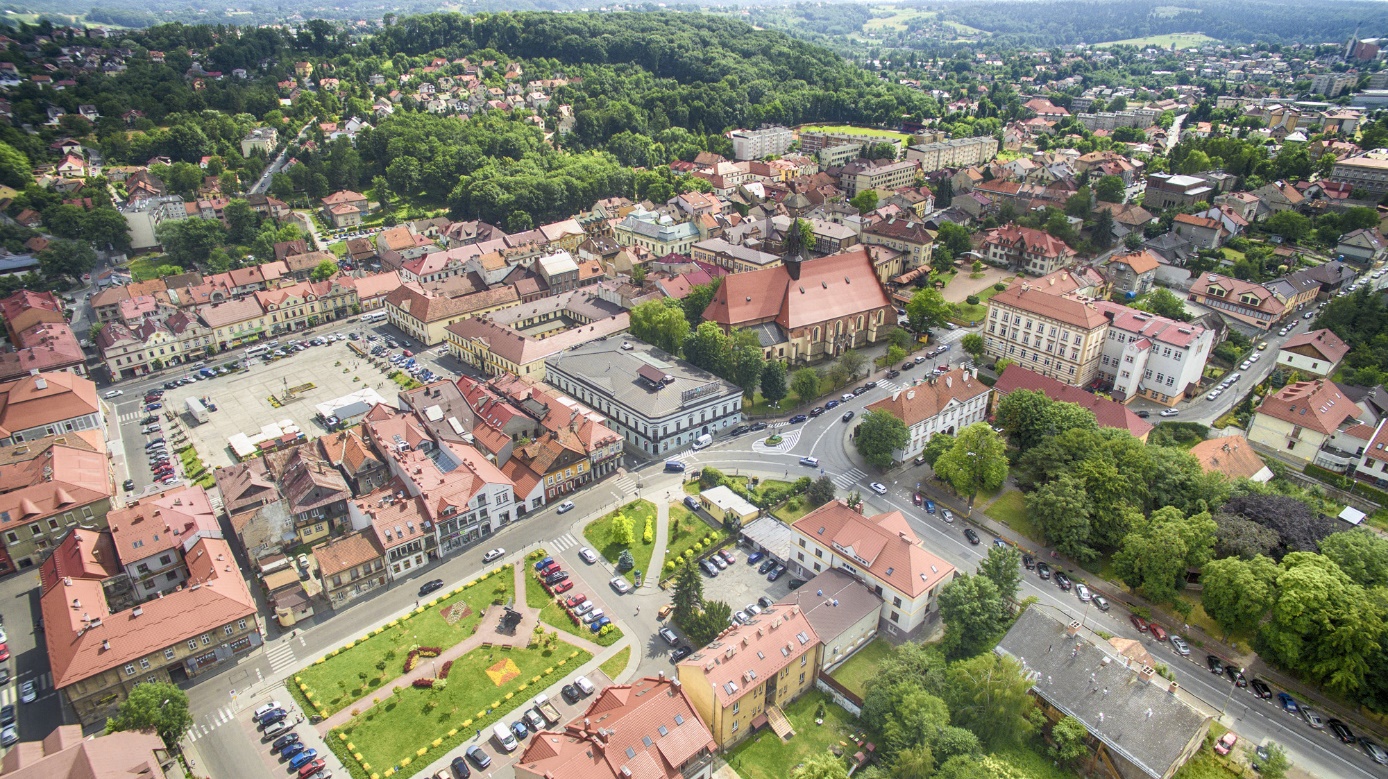 Fot. Michał Domański, źródło:  http://liga-unesco.pl/czlonkowie/bochnia/ [data dostępu: 20.12.2019 r.]DIAGNOZA SPOŁECZNO – GOSPODARCZAPOWIATU BOCHEŃSKIEGOWRAZZ ANALIZĄ BENCHMARKINGOWĄZespół:Jan Berezadr Michał Kudłacz (redaktor naukowy)Monika Wałaszek Kraków, grudzień 2019WprowadzenieW ramach niniejszego opracowania, zespół ekspertów opracował analizę stanu faktycznego w zakresie potencjału społeczno-gospodarczego Powiatu Bocheńskiego. Powiat jest położony w województwie małopolskim i jest jednym z istotniejszych powiatów regionu. Mapa 1. Położenie Powiatu Bocheńskiego na mapie województwa małopolskiego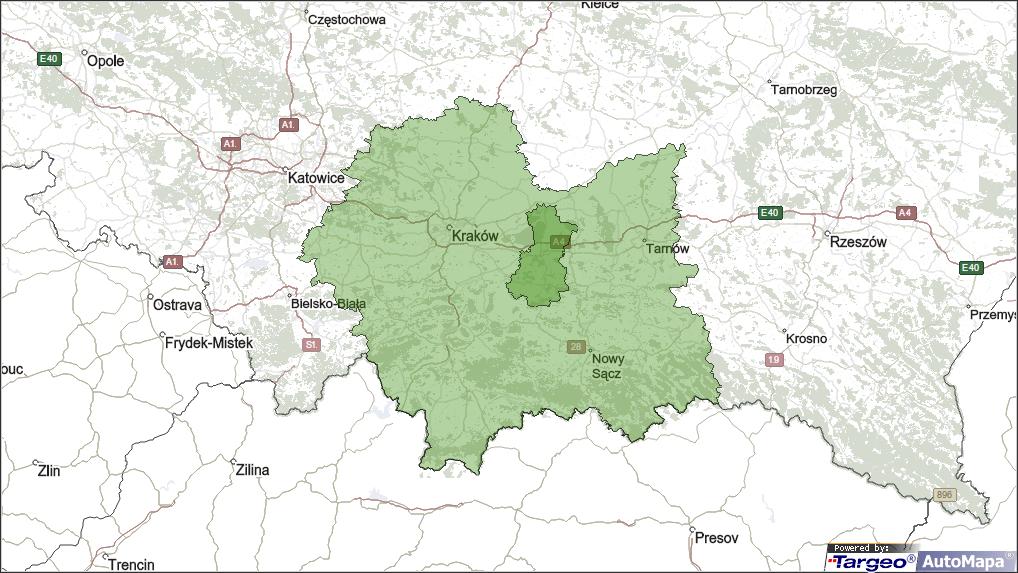 Powiat Bocheński jest relatywnie duży, korzystnie położony, choć można dostrzec łatwo powiaty bardziej uprzywilejowane ze względu na położenie, o czym szerzej poniżej. Niniejsza publikacja stanowi pierwszą część, jaka jest wymagana dla stworzenia Strategii Rozwoju Powiatu Bocheńskiego. Planowanie strategiczne jest świadomym, racjonalnym i efektywnym działaniem na rzecz programowania rozwoju lokalnego w obszarze społeczno-gospodarczym. Warto wskazać, że mamy do czynienia z paralelną dwuobszarowością działań lokalnej administracji samorządowej: po pierwsze zajmują się one zapewnianiem potrzeb mieszkańców danego terytorium i oznacza prawo i zdolność do działań na rzecz obywateli. Służy temu posiadana osobowość prawna, budżet oraz uprawnienia wynikające z przepisów prawa. Samorządy lokalne w Polsce funkcjonują w oparciu o trzy podstawowe zasady: decentralizacji, samorządności oraz subsydiarności. Oznaczają one, że pewien istotny fragment działalności administracji publicznej został przekazany w całości samorządom lokalnym i regionalnemu. Wraz z przekazaniem zadań pojawiła się niezależność, pojmowana jako do podejmowania samodzielnych decyzji oraz możliwość rozumiana jako środki finansowe służące urzeczywistnieniu planów. Ów manifest niezależności oznacza, że samorządność dotyczy rozłączności co do kwestii podejmowania decyzji przykładowo na temat kierunków strategicznego rozwoju powiatu czy gminy: nie ma hierarchiczności w rozumieniu nadrzędności kompetencyjnej. Można je również pojmować jako zasadę, że władza ma być jak najbliżej obywatela, a dzięki temu w sposób efektywny realizować na rzecz wspólnoty administracyjnej zadania w formie usług publicznych. Wszystko to sprowadza samorządy lokalne do roli dostarczycieli wysokiej jakości usług publicznych, aby zaspokajać wspomniane już potrzeby. Ale tutaj pojawia się pytanie: dlaczego samorządy miałyby chcieć świadczyć swoje usługi efektywnie albo dbać o wysoką jakość tychże usług? Ekonomiczne podejście do realizacji usług publicznych rozpoczyna się w momencie, w którym uświadomimy sobie, że obywatele, na rzecz których mamy świadczyć usługi publiczne są zasobem wyczerpywalnym, podobnie, jak turyści czy przedsiębiorcy. Przez wyczerpywalność rozumie się tutaj fakt, iż mamy skończoną liczbę mieszkańców oraz turystów, czy przedsiębiorców, którzy swoją obecnością napędzają lokalną koniunkturę gospodarczą. Zdając sobie sprawę z takiej sytuacji, to należy podjąć działania na rzecz maksymalizacji efektywności zarządzania zasobami, jakimi dysponuje samorząd lokalny, zintensyfikować współpracę samorządów różnych szczebli oraz współpracę międzysektorową (z sektorem gospodarczym i pozarządowym) w celu optymalizacji osiągania celów przy niezbędnych nakładach finansowych. Warto zaznaczyć tutaj, że dobrze rozpoznane warunki wyjściowe, mające posłużyć budowaniu strategii rozwoju Powiatu Bocheńskiego, powinny być podstawą do wyznaczania celów i osiągania synergii możliwej w drodze wielowymiarowej współpracy. Ograniczoność zasobów (kapitału ludzkiego, finansów, zasobów naturalnych) i uwarunkowania rynkowe funkcjonowania wspólnot lokalnych rozumieć należy jako stan naturalny i bazę wyjściową do planowania działań pro-rozwojowych.Diagnoza społeczno-gospodarcza została dokonana dla Powiatu Bocheńskiego, w skład którego wchodzą: gminy miejskie: Bochnia,gminy miejsko-wiejskie: Nowy Wiśnicz,gminy wiejskie: Bochnia, Drwinia, Lipnica Murowana, Łapanów, Rzezawa, Trzciana, Żegocina;miasta: Bochnia, Nowy Wiśnicz.Mapa 2. Gminy Powiatu Bocheńskiego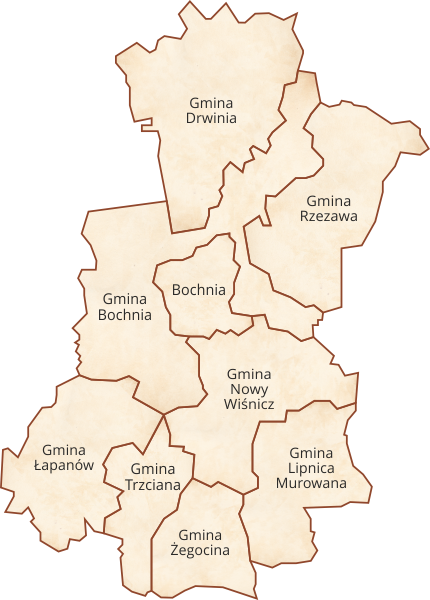 Źródło: http://zabytki.powiatbochenski.pl/ [data dostępu: 6.12.2019 r.].Zastosowana metodologia badawczaNiniejszą diagnozę strategiczną oparto na analizie danych ilościowych, które obrazują potencjał społeczno-gospodarczy Powiatu Bocheńskiego na tle Polski, województwa małopolskiego oraz trzech wybranych powiatów do analizy porównawczej: brzeskiego, limanowskiego oraz myślenickiego. Powiaty te wybrano ze względu na sąsiedztwo z Powiatem Bocheńskim, a dodatkowo podobną odległość od miasta Krakowa oraz potencjał demograficzny. Zgodnie z modelem grawitacji potencjału, biegun wzrostu, jakim jest Kraków wchodzi w silną, naturalną interakcję ze swoim otoczeniem. Interakcja ta na ogół ma charakter pozytywny w odniesieniu do najbliższego otoczenia, ale korzystne oddziaływanie maleje wraz z odległością od metropolii. Dlatego też porównanie analizowanego Powiatu z powiatami: wielickim czy krakowskim nie byłoby miarodajne. W miarę możliwości dane zostały zaprezentowane w tabelach, wykresach oraz grafikach. Te ostatnie służyły do prezentacji rozkładu przestrzennego danego zjawiska, a za bazę analityczną służyły gminy Powiatu Bocheńskiego (o ile udało się zgromadzić wskaźniki do analizy na poziomie gmin) lub gdy porównywany dane wszystkich powiatów województwa małopolskiego. Zastosowane w niniejszej diagnozie wykresy miały na celu dokładne obrazowanie charakteru trendu, natomiast tabele przedstawiają dokładne dane ilościowe, przydatne w samodzielnym interpretowaniu stanu faktycznego i porównywaniu danych. Za okres do analizy przyjęto lata 2010-2018, jednak w niektórych przypadkach, w poszczególnych latach – w szczególności początkowych - dane z BDL GUS nie zostały opracowane przez Główny Urząd Statystyczny, prawdopodobnie ze względu na przeszkody natury technicznej. Taką sytuację oznaczono znakiem „-„ w tabelach poniżej. Sytuacja ta jest niezależna od autorów niniejszej diagnozy. Do analizy wykorzystano również dane, które zostały opracowane przez pracowników Starostwa Powiatowego w Bochni. Wszystko to posłużyło do opracowania analiz SWOT oraz podsumowania, które stanowi wstęp do działań na rzecz określenia kluczowych elementów części projekcyjnej Strategii, co nastąpi w roku 2020.DEMOGRAFIAI.1. Charakterystyka potencjału demograficznegoPrzygotowując krajowe, regionalne i lokalne (gminne oraz samorządowe) programy rozwoju i plany działań należy więc zdawać sobie sprawę z tego, że dane statystyczne obarczone mogą być błędem, wynikającym z swobody przemieszczania się i zamieszkiwania, ale bazowanie na porównywalnych (długookresowo i rok do roku) danych statystycznych jest niezbędne do reagowania przez władzę publiczną na pojawiające się problemy i oczekiwania mieszkańców.Lata 2010 – 2018 były dla Polski kolejnym latami gdy w perspektywie kilkuletniej możemy mówić o utrzymywaniu się tendencji zmniejszania się liczby mieszkańców państwa. Na zjawisko to wpływa kilka czynników demograficznych – niski wskaźnik urodzeń (odzwierciedlający niską dzietność kobiet), duża liczba zgonów oraz migracje. Ten ostatni czynnik jest trudny do rzeczywistego uchwycenia ze względu na fakt, że wiele osób – także w powiecie bocheńskim – pracuje za granicą, ale te osoby nie wymeldowują ze stałego pobytu, licząc na to, że pobyt za granicą będzie tylko pobytem czasowym, a osoby te ostatecznie wrócą do domów. Z tego zjawiska mogą wynikać sytuacje ujawnione po wprowadzeniu zmian w systemie gospodarowania odpadam stałymi. Różnice między liczbą osób zameldowanych a liczbą osób zadeklarowanych jako zamieszkałych w gospodarstwie domowym (od których pobierane są opłaty za odbiór odpadów komunalnych stałych) są odzwierciedleniem stanu tymczasowości wielu obywateli Polski – realnie zamieszkujących i pracujących za granicą, ale nadal zameldowanych w Polsce.Powiat bocheński należy do tej grupy wspólnot terytorialnych Małopolski, które są uczestnikami pozytywnych zmian demograficznych. W okresie lat 2010 – 2018 w Polsce ubyło 118,7 tys. osób czyli 0,3 proc. ogółu ludności kraju, ale województwo małopolskie należało do tych regionów, których liczba ludności stale rosła. Między 2010 a 2018 rokiem w Małopolsce przybyło 63 878 osób czyli 2 proc. ludności województwa. Tendencja w regionie była więc przeciwna niż w reszcie kraju, a powiat bocheński mógł pochwalić się danymi jeszcze korzystniejszymi od średniej dla Małopolski – w okresie 2010 – 2018 w powiecie bocheńskim przybyło bowiem 3283 osoby, a to oznaczało wzrost liczby ludności powiatu o 3,2 proc. W wybranych do analizy porównawczej powiatach małopolskich – brzeskim, limanowskim i myślenickim – zmiana populacji była bardzo zróżnicowana. Położony na wschód od powiatu bocheńskiego powiat brzeski stracił w okresie 2010 – 2018 1 proc. ludności (972 osoby), natomiast dwa pozostałe powiaty zyskiwały na liczbie ludności więcej niż powiat bocheński. W powiecie limanowskim przybyło między 2010 a 2018 rokiem 4 786 osób (czyli 3,8 proc.) a w powiecie myślenickim przybyło 5382 osób (czyli 4,4 proc.). Powiat bocheński zwiększał więc swoją populację szybciej niż Małopolska i szybciej niż powiat brzeski, ale wolniej niż powiat limanowski i myślenicki. Powiat limanowski należy bowiem do liderów w skali kraju pod względem przyrostu naturalnego, natomiast powiat myślenicki korzysta w saldzie migracji. Jest to powiat uznawany za obszar wchodzący w całości w skład Krakowskiego Obszaru Metropolitalnego (podobnie jak niemal cały powiat bocheński), korzystnie skomunikowany z miastem Krakowem i stanowiący „sypialnię” metropolii od wielu lat. Wzrost liczby ludności powiatu myślenickiego wynika w dużym stopniu z osiedlania się nowych mieszkańców, a zjawisko takie w powiecie bocheńskim występuje na znacznie mniejszą skalę. Możliwość pozyskiwania nowych mieszkańców z grona osób związanych ekonomicznie i funkcjonalnie z Krakowem niewątpliwie wzrósł po oddaniu do użytkowania nowoczesnych połączeń kolejowych (linia kolejowa E 30 należąca do III Paneuropejskiego Korytarza Transportowego łączącego Niemcy, Polskę i Ukrainę) oraz drogowych (wybudowana autostrada A 4 oraz zmodernizowana droga krajowa nr 4). Lepsza dostępność komunikacyjna powinna sprzyjać w kolejnych latach rozwojowi gospodarczemu powiatu bocheńskiego a tym samym zapobiegać jego depopulacji.Zjawisko depopulacji ma miejsce obecnie tylko w samym mieście Bochnia, w którym niewielki wzrost liczby mieszkańców miał miejsce jedynie w latach 2011-2012 oraz w 2015 roku (plus 3 osoby). W okresie 2010 – 2018 w mieście Bochnia ubyły 244 osoby czyli 0,8 proc. ludności miasta. Zjawisko takie jest dość powszechne w skali kraju, gdzie ludność miast średniej wielkości wyprowadza się po osiągnięciu lepszego statusu materialnego poza miasto, ale nadal jest silnie związana (praca, firma, szkoły, opieka zdrowotna itp.) z miastem.Spośród gmin powiatu bocheńskiego w pięciu z nich przyrost procentowy liczby ludności był wyższy niż średnia powiatowa (3,2 proc.), a w trzech gminach procentowy wzrost ludności był niższy niż średnia powiatowa. Ujemne salda liczby ludności odnotowało w tym czasie miasto Bochnia.Do gmin, w których między 2010 a 2018 rokiem przybywało procentowo ludności więcej niż wynosiła średnia powiatowa, należały:- gmina Łapanów – przybyło 430 osób czyli 5,6 proc.;- gmina Nowy Wiśnicz – przybyło 749 osób czyli 5,6 proc.;- gmina Bochnia – przybyło 1088 osób czyli 5,8 proc.;- gmina Trzciana – przybyło 388 osób czyli 7.5 proc.;- gmina Żegocina – przybyło 370 osób czyli 7,2 proc.W trzech gminach powiatu bocheńskiego procentowy wzrost ludności w latach 2010 – 2018 był niższy niż średnia powiatowa (3,2 proc.) – należały do nich:- gmina Drwinia – przybyło 59 osób czyli 0,9 proc.;- gmina Lipnica Murowana – przybyło 107 osób czyli 1,9 proc.;- gmina Rzezawa – przybyło 336 osób czyli 3,1 proc.Należy przy tym pamiętać, że w okresie 2010 – 2018 w mieście Bochnia ubyły 244 osoby czyli 0,8 proc. ludności miasta, a przy dłuższym utrzymywaniu się tej tendencji depopulacji miasta powiatowego lokalny samorząd może mieć do czynienia z wyzwaniami, które odnosić się będą do kosztów funkcjonowania infrastruktury technicznej i społecznej w mieście.Poniżej tabelach zaprezentowane zostały zmiany liczby ludności w okresie 2010 – 2018 według płci. W formie diagramów przedstawiona została „piramida wieku” kobiet i mężczyzn w latach 2010 oraz 2018, w której warto zwrócić uwagę na proporcje między płciami w poszczególnych grupach wiekowych. O ile bowiem na programowanie sieci szkół i procesów edukacyjnych proporcja ta nie ma istotnego wpływu, o tyle dla osób w kategoriach mieszczących się w wieku produkcyjnym ma odniesienie dla kształtowania się podaży i popytu na rynku pracy, a w okresie senioralnym na kształtowanie się rodzaju usług medycznych i opieki społecznej.Po skomentowanych odrębnie danych odnoszących się do struktury wiekowej mieszkańców powiatu bocheńskiego pod względem ich obecności na rynku pracy (wiek przedprodukcyjny, wiek produkcyjny i wiek poprodukcyjny), zestawione zostały tabele, które precyzyjnie oddają dynamikę zmian ludności w relacjach rok do roku oraz w stosunku do roku 2010 przyjętego jako bazowego w niniejszej diagnozie społeczno – gospodarczej.Tabela I.1.1. Liczba ludności w latach 2010 - 2018 (dane coroczne), dane dla kraju, województwa małopolskiego, Powiatu Bocheńskiego, gmin Powiatu Bocheńskiego oraz powiatów: brzeskiego, limanowskiego i myślenickiegoŹródło: Bank Danych Lokalnych GUS.Tabela I.1.2. Liczba ludności mężczyzn dla powiatu w latach 2010 - 2018 (dane coroczne) , dane dla kraju, województwa małopolskiego, Powiatu Bocheńskiego, gmin Powiatu Bocheńskiego oraz powiatów: brzeskiego, limanowskiego i myślenickiegoŹródło: Bank Danych Lokalnych GUS.Tabela I.1.3. Liczbą ludności kobiet dla powiatu w latach 2010 - 2018 (dane coroczne) , dane dla kraju, województwa małopolskiego, Powiatu Bocheńskiego, gmin Powiatu Bocheńskiego oraz powiatów: brzeskiego, limanowskiego i myślenickiegoŹródło: Bank Danych Lokalnych GUS.Źródło: Bank Danych Lokalnych GUS.Wykres I.1.4. Piramida wieku w Powiecie Bocheńskim w roku 2010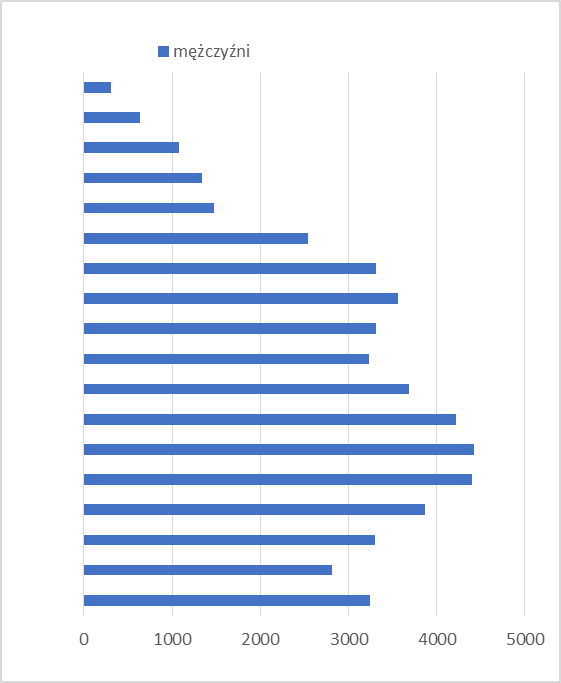 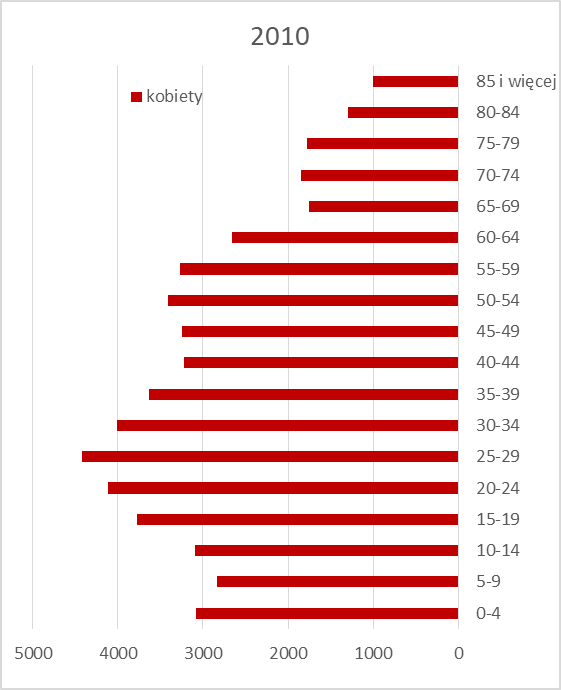 Źródło: Bank Danych Lokalnych GUS.Wykres I.1.4a. Piramida wieku w Powiecie Bocheńskim w roku 2018Źródło: Bank Danych Lokalnych GUS.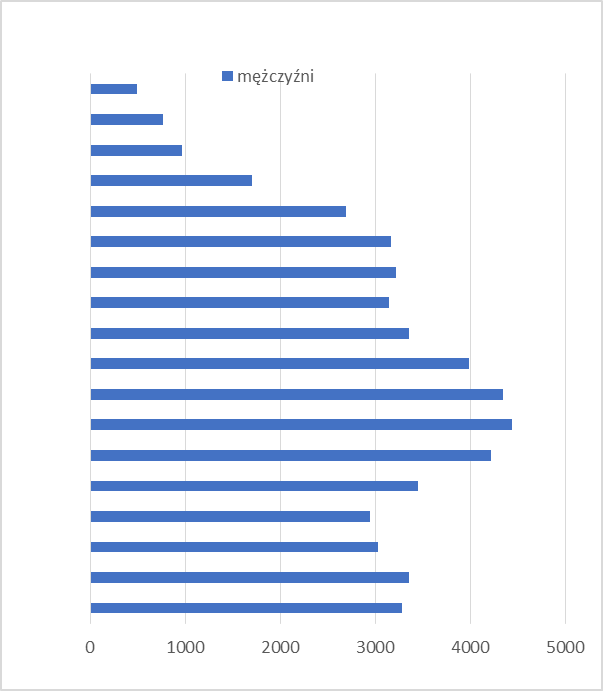 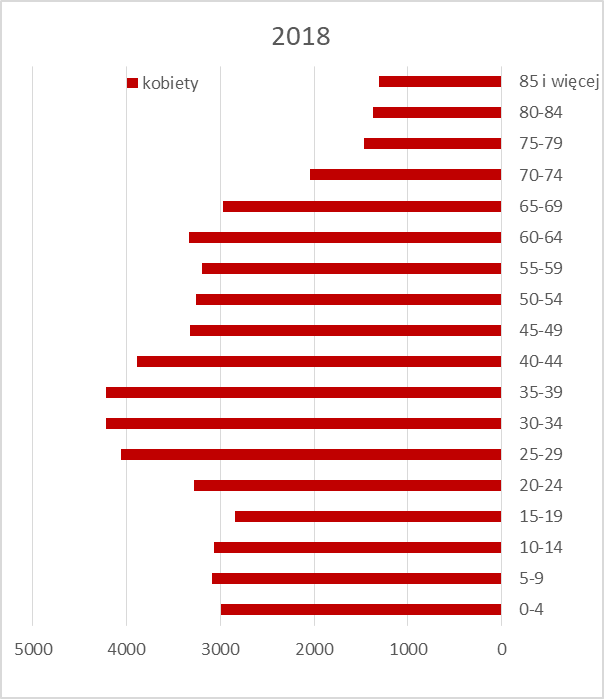 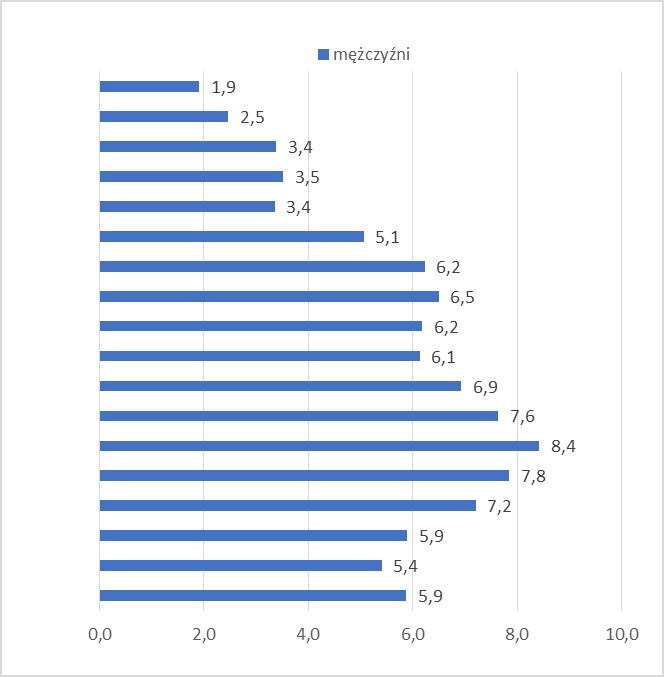 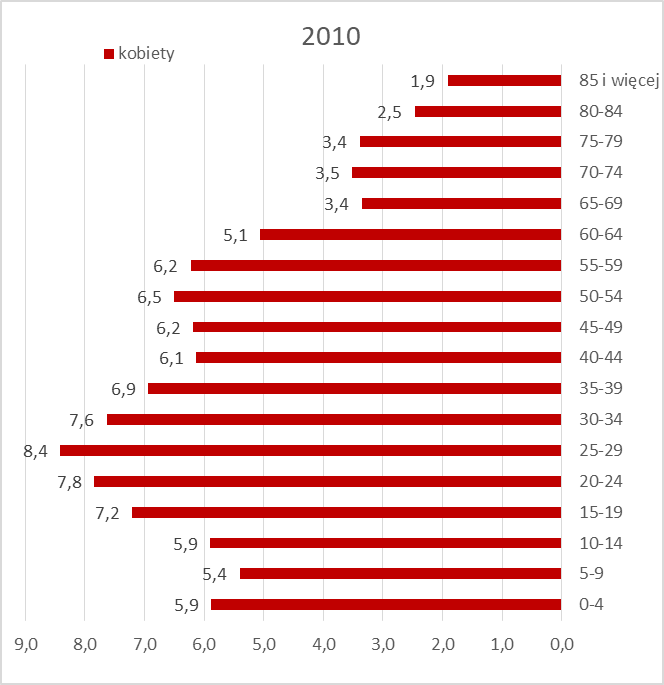 Źródło: Bank Danych Lokalnych GUS.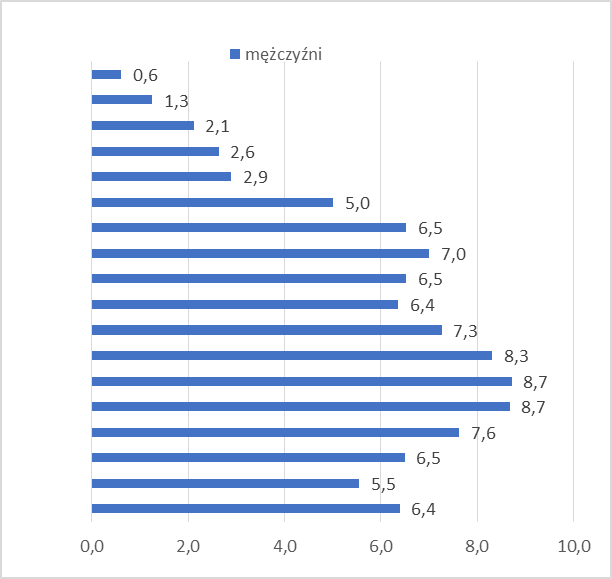 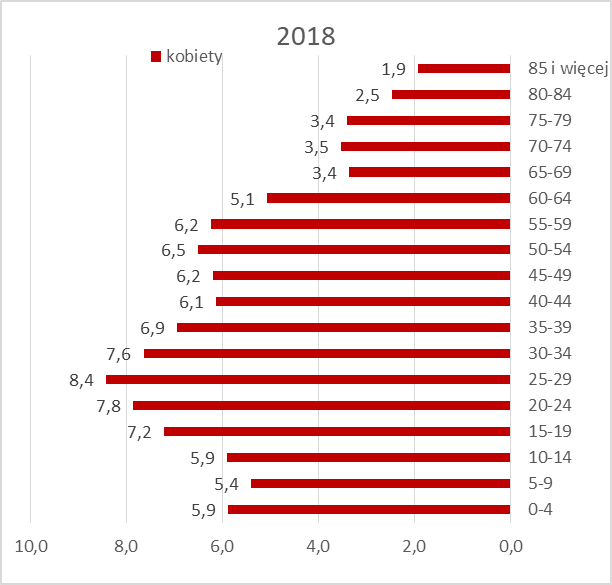 Źródło: Bank Danych Lokalnych GUS.Dane przedstawiające strukturę ludności według ich udziału w rynku pracy, biorąc pod uwagę proporcje między osobami w wieku przedprodukcyjnym, produkcyjnym i poprodukcyjnym należą do tych informacji, z których władza publiczna powinna odczytywać już istniejące i nadchodzące problemy i kwestie do rozwiązania. Struktura wiekowa (oddana w diagramach piramidowych) pozwala dokładniej przewidywać zmiany społeczno – gospodarcze, jakie będą wymagały interwencji publicznej od władz krajowych, regionalnych i samorządów lokalnych (gmin, powiatów).W przypadku powiatu bocheńskiego należy zwrócić uwagę na zmniejszanie się liczby ludności w wieku przedprodukcyjnym i produkcyjnym i zwiększanie się odsetka osób w wieku poprodukcyjnym. Mniej osób w wieku przedprodukcyjnym, związanym z okresem wczesnego dzieciństwa, opieki przedszkolnej a następnie wejściu w proces edukacji, to sygnał o mniejszej grupie odbiorców usług społecznych (ale także komercyjnych). Relatywny spadek liczby osób w wieku produkcyjnym to informacja o możliwościach spełnienia oczekiwań pracodawców (dzisiejszy deficyt rąk do pracy) i potrzebie zastosowania mechanizmów zachęt do pozostania na rynku pracy osób, którym wiek pozwala na przejście na emeryturę. Z kolei rosnąca (procentowo i w liczbach bezwzględnych) grupa osób w wieku poprodukcyjnym niesie przekaz o starzeniu się społeczeństwa i perspektywicznych potrzebach dostosowania do realiów polityki senioralnej. Proporcje te przedstawia tabela I.1.5. oraz wykresy kołowe zamieszczone poniżej.Tabela I.1.5. Struktura ludności powiatu bocheńskiego w 2010 roku i 2018 roku według udziału osób w wieku przedprodukcyjnym, produkcyjnym i poprodukcyjnymŹródło: Bank Danych Lokalnych GUS.Grafika I.1.5a. Struktura ludności powiatu bocheńskiego w 2010 roku według udziału osób w wieku przedprodukcyjnym, produkcyjnym i poprodukcyjnymŹródło: Bank Danych Lokalnych GUS.Grafika I.1.5b. Struktura ludności powiatu bocheńskiego w 2018 roku według udziału osób w wieku przedprodukcyjnym, produkcyjnym i poprodukcyjnymŹródło: Bank Danych Lokalnych GUS.Tabela I.1.6. Dynamika liczby ludności – Polska, Małopolska, Powiat Bocheński, gminy powiatu bocheńskiego oraz wybrane powiaty w latach 2010-2018 (rok porównawczy 2010) Źródło: Bank Danych Lokalnych GUS.Wykres I.1.6a. Wykres dynamika liczby ludności – Powiat Bocheński i województwo w latach 2010-2018 (rok porównawczy 2010) Źródło: Bank Danych Lokalnych GUS.Tabela I.1.7. Dynamika liczby ludności – Polska, Małopolska, Powiat Bocheński, gminy powiatu bocheńskiego oraz wybrane powiaty w latach 2010-2018 (rok porównawczy – rok poprzedni) Źródło: Bank Danych Lokalnych GUS.Tabela I.1.7a. Dynamika liczby ludności - powiat i województwo w latach 2010-2018 (rok porównawczy – rok poprzedni) Źródło: Bank Danych Lokalnych GUS.Współczynnik feminizacji mówi nam o liczbie przypadających na 100 mężczyzn kobiet. Wskaźnik ten jest o tyle istotny, że z proporcji między liczbą kobiet i mężczyzn możemy dedukować przyszłe wyzwania odnośnie rynku pracy, polityki ochrony zdrowia oraz niektórych działań w zakresie polityki społecznej i senioralnej.Z przedstawionych na mapach danych wynika, że feminizacja w powiecie bocheńskim jest niższa niż w powiatach miejskich Małopolski (Kraków, Tarnów, Nowy Sącz), ale też znacznie niższa niż w mocniej zindustrializowanych powiatach zachodniej Małopolski i na Podhalu.Mapa  I.1.8. współczynnik feminizacji w 2010 i 2018 r dla powiatów województwa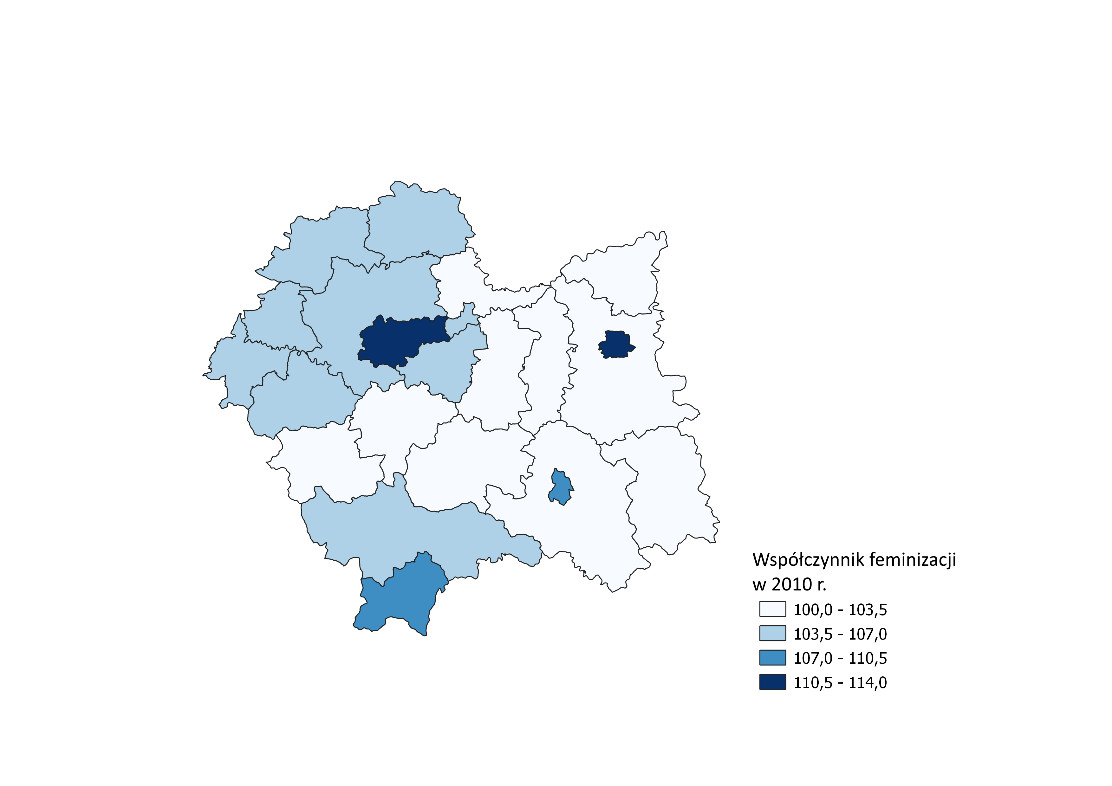 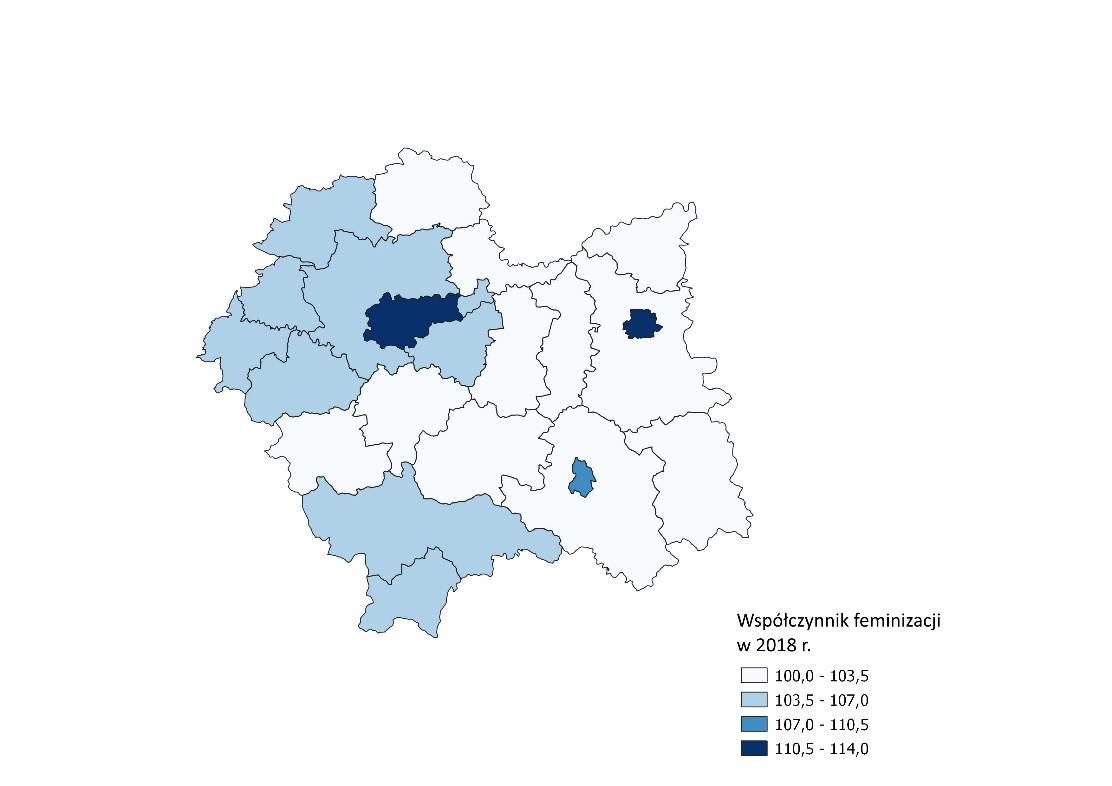 Źródło: Bank Danych Lokalnych GUS.Mapa I.1.8a. Mapa - współczynnik feminizacji w 2010 i 2018 r dla gmin Powiatu Bochańskiego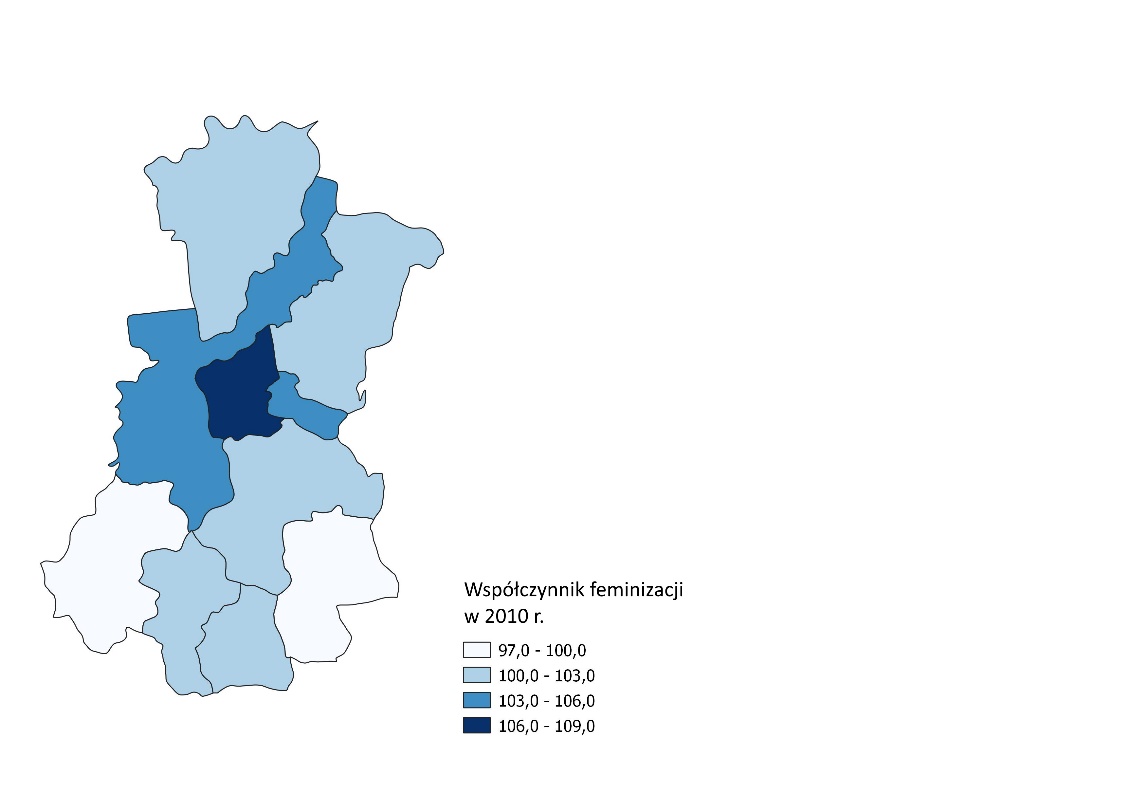 Źródło: Bank Danych Lokalnych GUS.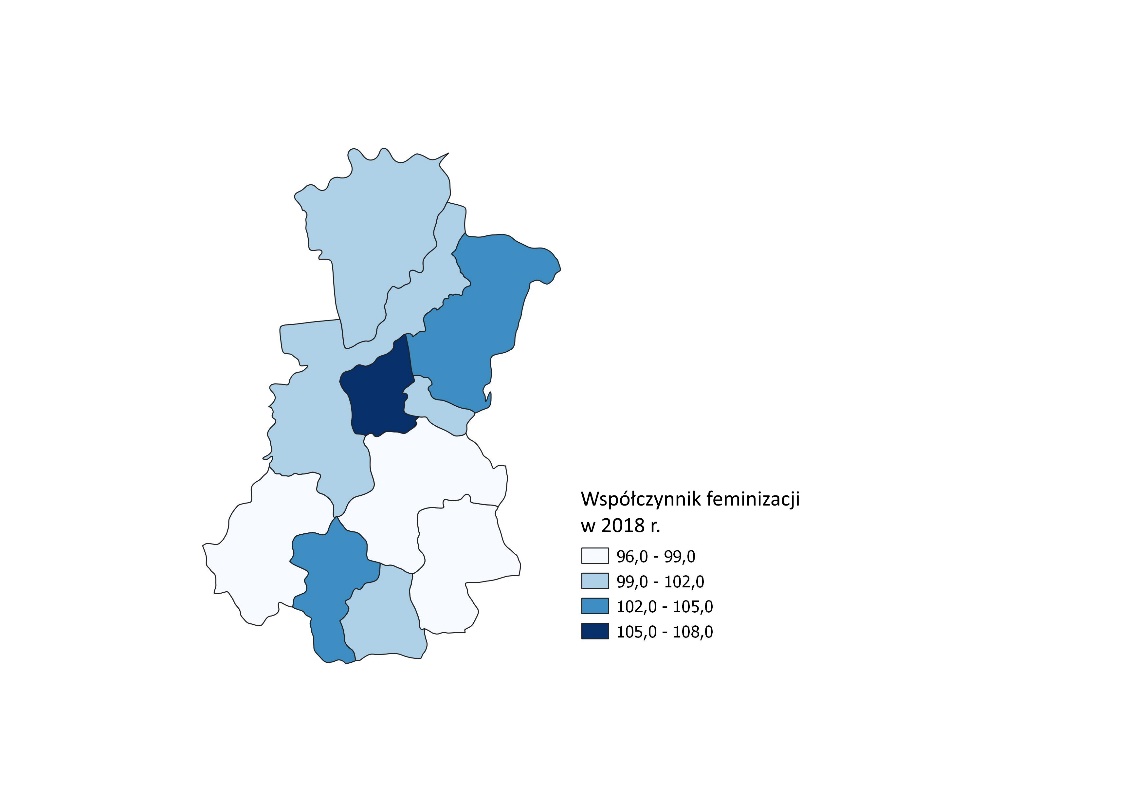 Wykres  I.1.9. Współczynnik feminizacji dla województwa i powiatu w latach 2010-2018Źródło: Bank Danych Lokalnych GUS.Tabela I.19a. Współczynnik feminizacji w latach 2010 - 2018 r. (tabela dodatkowa)Źródło: Bank Danych Lokalnych GUS.Jak wynika z powyższej tabeli, stopień feminizacji w gminach powiatu bocheńskiego jest także wewnętrznie mocno zróżnicowany, z widocznym najwyższym wskaźnikiem feminizacji w mieście Bochnia. Współczynnik feminizacji w powiecie bocheńskim (103) jest przy tym stale mniejszy niż średni dla Małopolski (106) a stabilność tej różnicy oraz stopnia feminizacji w powiecie bocheńskim i w Małopolsce przedstawia wykres I.19a.Powiat bocheński w okresie lat 2010 – 2018 miał współczynnik feminizacji stale na poziomie 103, przy równie stabilnych współczynnikach feminizacji dla Polski (107) i Małopolski (106). O ile w 2010 roku najwyższy współczynnik feminizacji miało miasto Bochnia oraz gmina wiejska Bochnia (104), o tyle w 2018 roku w gminie wiejskiej Bochnia współczynnik feminizacji spadł do poziomu 101. W ten sposób do najbardziej sfeminizowanych gmin powiatu bocheńskiego w 2018 roku należało nadal miasto Bochnia (108) oraz gmina Trzciana (104). W porównaniu do powiatu bocheńskiego powiaty brzeski, limanowski i myślenicki był mniej sfeminizowane (odpowiednio: 102, 100 i 102).I.2. Gęstość zaludnieniaNiewielka zmiana liczby ludności Polski (ubytek w okresie lat 2010 – 2018 118,7 tys. osób czyli 0.3 proc. ogółu ludności kraju) nie wpłynęła na zmianę tego wskaźnika na poziomie kraju i pozostawał on na stałym poziomie 123 osoby na 1 km kwadratowy.Ponieważ województwo małopolskie należało do tych regionów, których liczba ludności wzrosła między 2010 a 2018 rokiem (o 2 proc. ludności województwa, czyli plus 63 878 osób), zwiększyła się w regionie także gęstość zaludnienia – z 220 do 224 osób na 1 km kw.W okresie 2010 – 2018 w powiecie bocheńskim przybyło 3,2 proc. mieszkańców (3283 osoby) co przełożyło się na wzrost gęstości zaludnienia w powiecie bocheńskim o 3,14 proc. Odnotowana w 2010 roku gęstość zaludnienia wynosząca 159 osób na 1 km kw. wzrosła do 2018 roku do poziomu 164 osób na 1 km kw. Szybszy niż średnia małopolska wzrost wskaźnika gęstości zaludnienia pokazuje pozytywną tendencję demograficzną, która przekładać się powinna na inne wskaźniki rozwojowe.Wzrost gęstości zaludnienia mówi nam bowiem o rosnącej populacji zamieszkałej na tym samym obszarze, co wymaga interwencji władz publicznych, niezbędnych do stworzenia nowym mieszkańcom odpowiednich warunków do mieszkania, działalności gospodarczej oraz korzystania z usług społecznych i infrastruktury technicznej. Zaspokajanie tych potrzeb będzie większym wyzwaniem dla samorządów lokalnych, zarządzających bardziej rozproszoną infrastrukturą. Większa gęstość zaludnienia na 1 km kw. oznacza najczęściej powstawanie nowej zabudowy, do której należy doprowadzić niezbędną infrastrukturę techniczną, zapewnić dojazdy, a nowych mieszkańców uwzględniać w planowaniu usług społecznych.W gminach powiatu bocheńskiego gęstość zaludnienia w mieście Bochnia między 2010 a 2018 rokiem (z 1010 osób na 1 km kw. do 1002 osób na 1 km kw.). W tym samym okresie gęstość zaludnienia utrzymała się na niezmiennym poziomie w gminie Drwinia (60 osób na 1 km kw.). W pozostałych gminach powiatu bocheńskiego gęstość zaludnienia w latach 2010 – 2018 wzrosła:- w gminie wiejskiej Bochnia z 144 do 152 osób na 1 km kw.;- w gminie Lipnica Murowana z 92 do 94 osób na 1 km kw.;- w gminie Łapanów z 108 do 114 osób na 1 km kw.; - w gminie Nowy Wiśnicz z 162 do 171 osób na 1 km kw.;- w gminie Rzezawa z 127 do 131 osób na 1 km kw.;- w gminie Trzciana z 118 do 127 osób na 1 km kw.;- w gminie Żegocina z 148 do 159 osób na 1 km kw.Wśród gmin powiatu bocheńskiego tylko dwie gminy miały wskaźnik gęstości zaludnienia w 2018 roku wyższy niż średnia powiatowa (164 osoby na 1 km kw.). Były to: gmina miejska Bochnia (1002 osoby na 1 km kw.) i gmina miejsko – wiejska Nowy Wiśnicz (171 osób na 1 km kw.). Nieco poniżej średniej powiatowej plasowały się gminy: gmina wiejska Bochnia (152 osoby na 1 km kw.) i gmina Żegocina (159 osób na 1 km kw.). Niższe od średniej powiatowej wskaźniki gęstości zaludnienia miały także gminy: Rzezawa (131 osób na 1 km kw.), Trzciana (127 osób na 1 km kw.), Łapanów (114 osób na 1 km kw.) oraz Lipnica Murowana (94 osoby na 1 km kw.). Najniższy (37 proc. średniej powiatowej) wskaźnik gęstości zaludnienia miała gmina Drwinia, gdzie na 1 km kw. powierzchni gminy przypadało 60 mieszkańców.Porównywane z powiatem bocheńskim trzy inne powiaty Małopolski również odnotowały wzrosty wskaźników gęstości zaludnienia. Przy wzroście gęstości zaludnienia w powiecie bocheńskim o 3,14 proc. w okresie 2010 – 2018 wyższy przyrost zanotowano w powiatach limanowskim (3,76 proc., z 133 do 138 osób na 1 km kw.) oraz myślenickim (4,42 proc., z 181 do 189 osób na 1 km kw.). Mniejszy wzrost wskaźnika gęstości zaludnienia w tym samym czasie miał miejsce w powiecie brzeskim, gdzie wzrost gęstości zaludnienia z 156 do 158 osób na 1 km kw. oznaczała wzrost wskaźnika o 1,3 proc.Gęstość zaludnienia w formie graficznej dla lat 2010 i 2018 w powiatach Małopolski oraz w gminach powiatu bocheńskiego przedstawiona została w grafikach – mapach. Relacje wskaźnika gęstości zaludnienia dla powiatu bocheńskiego i dla Małopolski w latach 2010 – 2018 przedstawia mapa I.2.1, a szczegółowe zmiany wskaźnika gęstości zaludnienia w latach 2010 – 2018 dla Polski, Małopolski, powiatu bocheńskiego, gmin powiatu bocheńskiego i wybranych do porównania powiatów brzeskiego, limanowskiego i myślenickiego przedstawia tabela I.2.3a.Mapa I.2.1. Gęstości zaludnienia dla powiatów województwa małopolskiego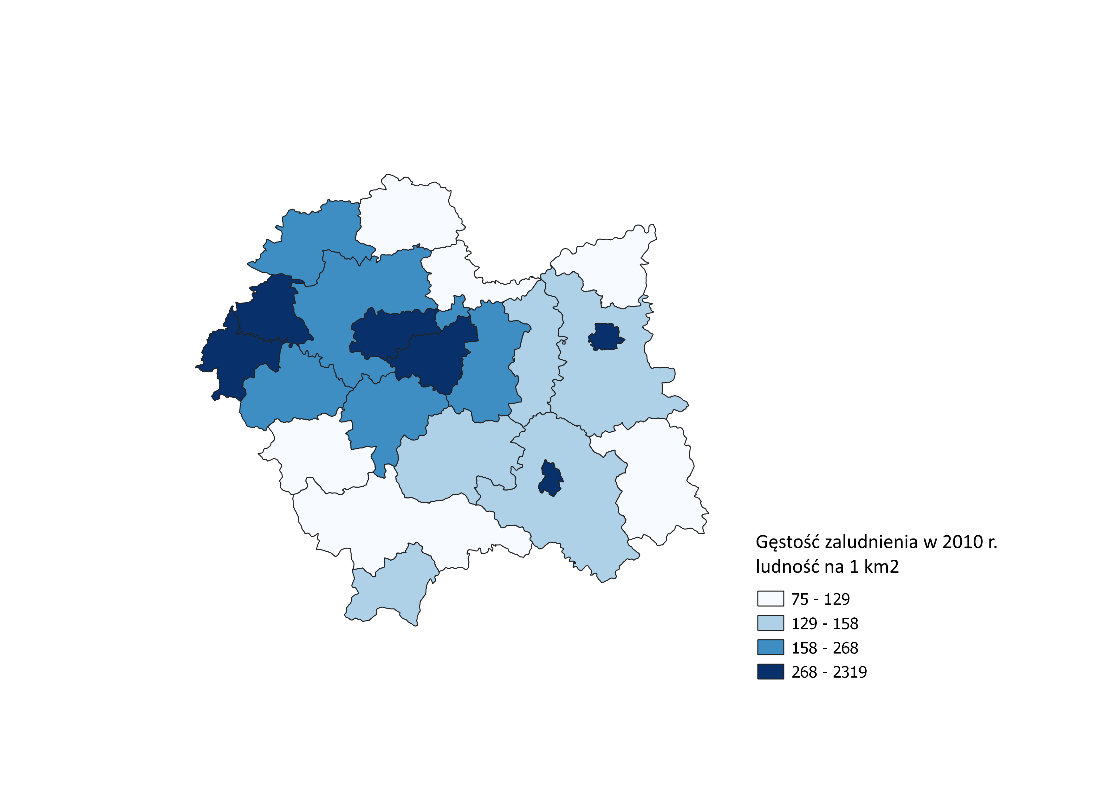 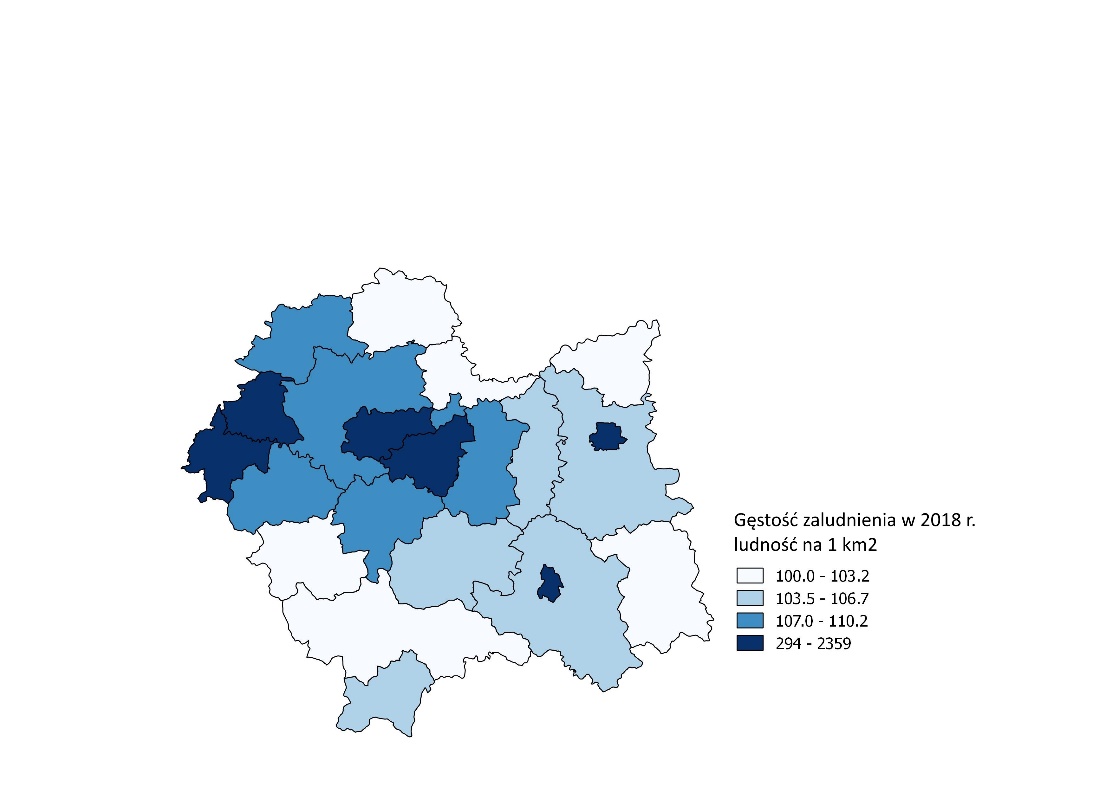 Źródło: Bank Danych Lokalnych GUS.Mapa I.2.2. Ludność na km2 dla gmin Powiatu Bocheńskiego w 2010 i 2018 r.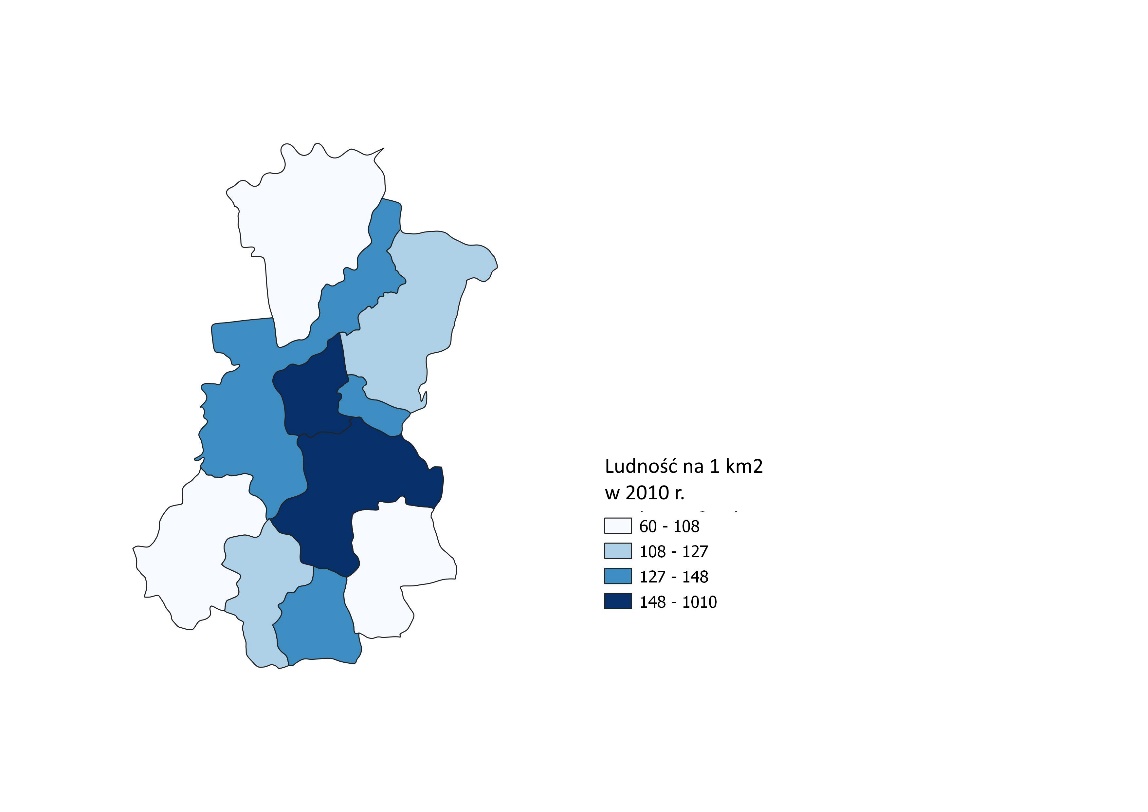 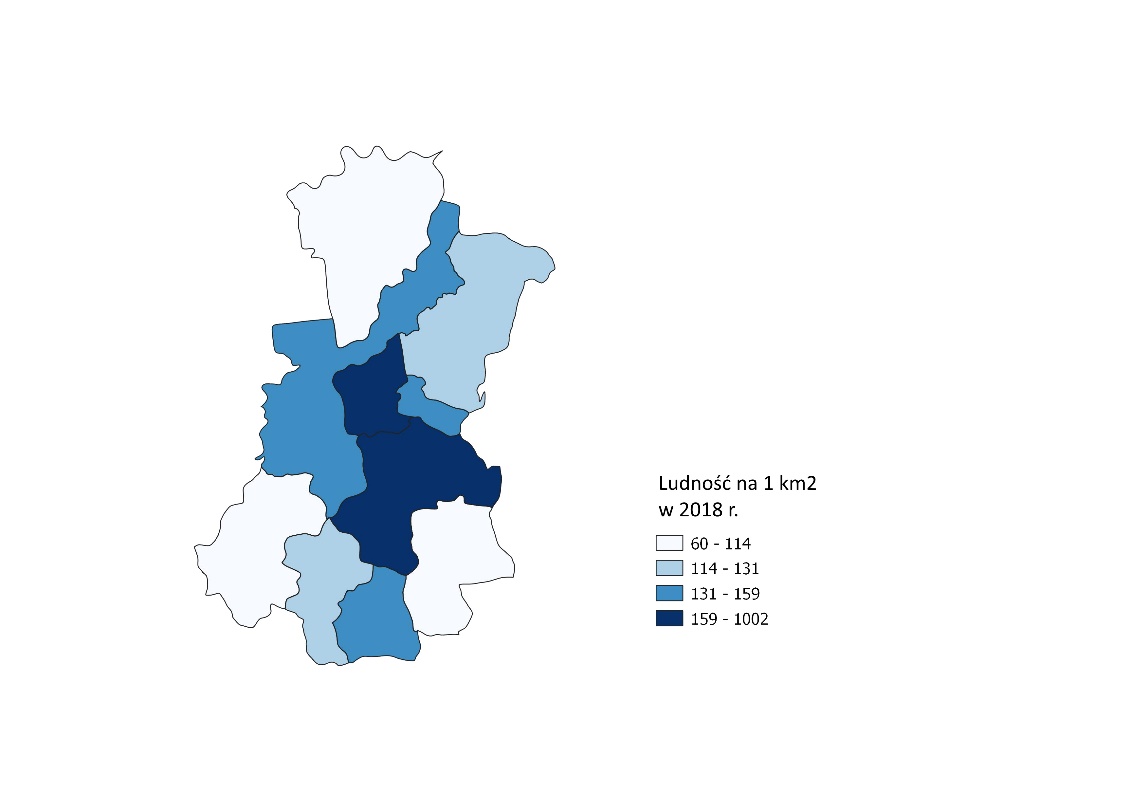 Źródło: Bank Danych Lokalnych GUS.Wykres I.2.3. Liczba osób na km2 dla województwa i Powiatu Bocheńskiego w latach 2010 -2018Źródło: Bank Danych Lokalnych GUS.Tabela I.2.3a. Gęstość zaludnienia w gminach i wybranych powiatach Źródło: Bank Danych Lokalnych GUS.I.3. Przyrost naturalnyUjemny przyrost naturalny utrzymuje się w Polsce nieprzerwanie od 2013 roku. Zmiany, jakie dokonały się w skali kraju obrazuje porównanie dwóch lat wybranych jako początkowe i końcowe w niniejszej diagnozie społeczno–gospodarczej. O ile w 2010 roku przyrost naturalny był dodatni i wyniósł 34822 osoby, o tyle w 2018 roku przyrost ten był ujemny i wyniósł -26022 osoby. W tym samym okresie liczba mieszkańców województwa małopolskiego wzrosła o 63 878 osób, co daje przyrost liczby Małopolan o 1,9 proc. W analizowanym okresie w Polsce ujemny przyrost naturalny najniższy był w 2017 roku (-870 osób), a w Małopolsce ten rok był najlepszy spośród lat 2011 – 2018, ponieważ przyrost naturalny wyniósł + 6309 osób (lepszy był tylko rok 2010 – przyrost dodatni z wynikiem 7416 osób w Małopolsce). Także w powiecie bocheńskim rok 2017 był najkorzystniejszy – przyrost naturalny dla całego powiatu wyniósł wówczas +382 osoby. Porównywane w niniejszej diagnozie powiaty w 2017 roku zbliżyły się wynikami przyrostu naturalnego do najlepszych wyników z 2010 roku. Powiat brzeski miał w 2017 roku dodatni wynik przyrostu naturalnego – 190 osób (w 2010 roku 269 osób). Lepsze wyniki miały powiat limanowski (2010 rok – 810 osób, 2017 rok – 693 osoby) i myślenicki (2010 rok – 541 osób, 2018 – 506 osób). Interesującym zestawieniem – uwzględniającym wielkość przyrostu naturalnego w przeliczeniu na 1 tys. mieszkańców – można posłużyć się do oceny tendencji demograficznych w kontekście historycznym i odnieść je do zmian społecznych, obyczajowych oraz sytuacji ekonomicznej. Z danych zawartych w tabeli poniższej wynika, że depopulacja Polski odbywa się mimo dodatniego wskaźnika przyrostu naturalnego w Małopolsce (w 2018 roku 1,59 osoby na 1 tys. mieszkańców województwa). Przyrost naturalny w powiecie bocheńskim jest znacznie wyższy niż średnia dla Małopolski (w 2018 roku 3,59 osoby na 1 tys. mieszkańców), a wewnątrz powiatu bocheńskiego najlepsze wyniki zanotowano w 2018 roku w gminach Żegocina (7,78 osoby na 1 tys. mieszkańców gminy), Nowy Wiśnicz (7,32 osoby na 1 tys. mieszkańców gminy) i Łapanów (6,54 osoby na 1 tys. mieszkańców gminy). Najniższy przyrost naturalny na 1 tys. mieszkańców odnotowano w gminie Drwinia (w 2018 roku 1,38 osoby), co plasowało gminę Drwinia – jako jedyną w powiecie bocheńskim – poniżej średniej dla Małopolski (1,59 osoby w 2018 roku). Tabela I.3.1. Przyrost naturalny w Polsce, Małopolsce, powiecie bocheńskim, gminach powiatu bocheńskiego oraz powiatach: brzeskim, limanowskim i myślenickimŹródło: Bank Danych Lokalnych GUS.Mapa I.3.1a. Przyrost naturalny na 1000 mieszkańców w roku 2010 i 2018, w powiatach województwa małopolskiego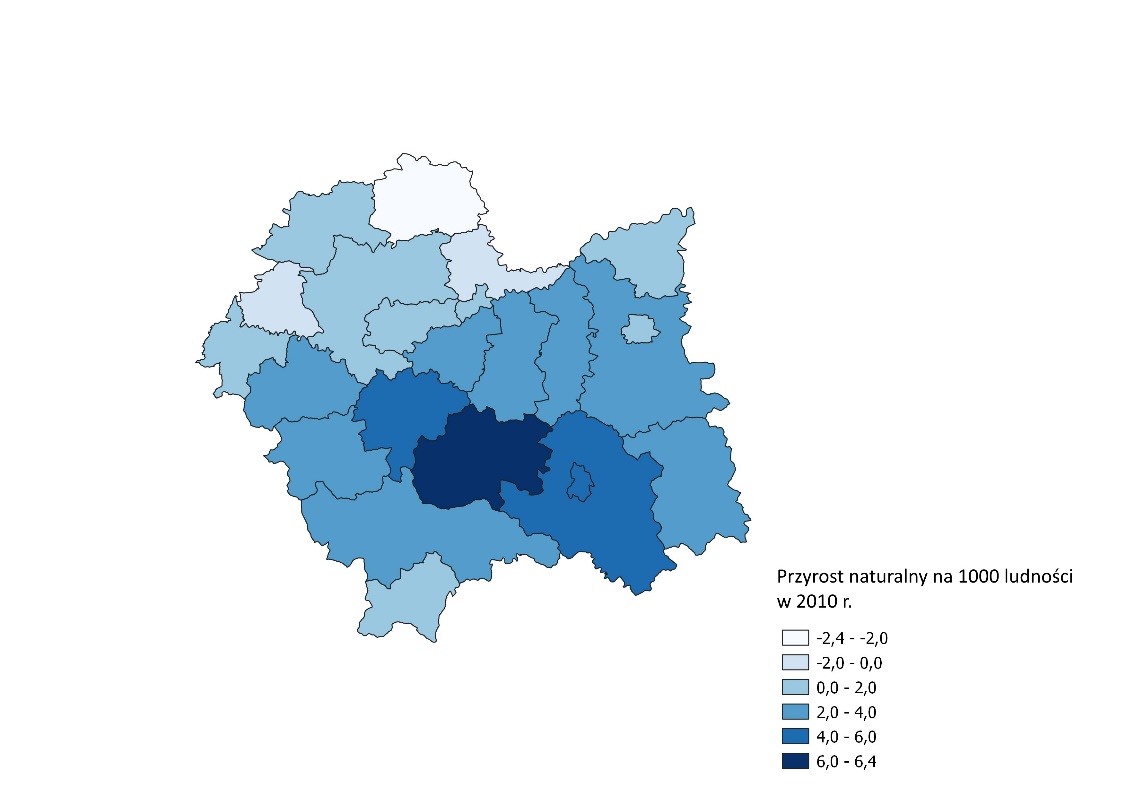 Źródło: Bank Danych Lokalnych GUS.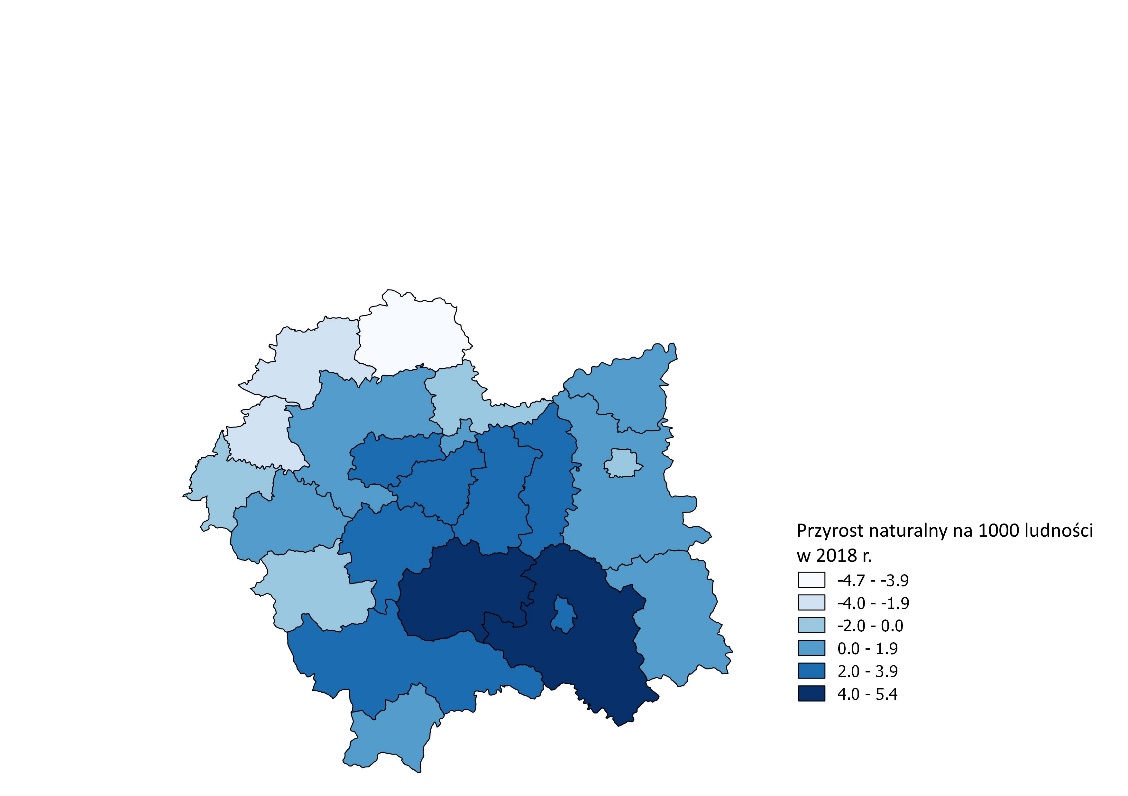 Mapa I.3.1b. Przyrost naturalny na 1000 mieszkańców w roku 2010 i 2018, w gminach Powiatu Bocheńskiego Źródło: Bank Danych Lokalnych GUS.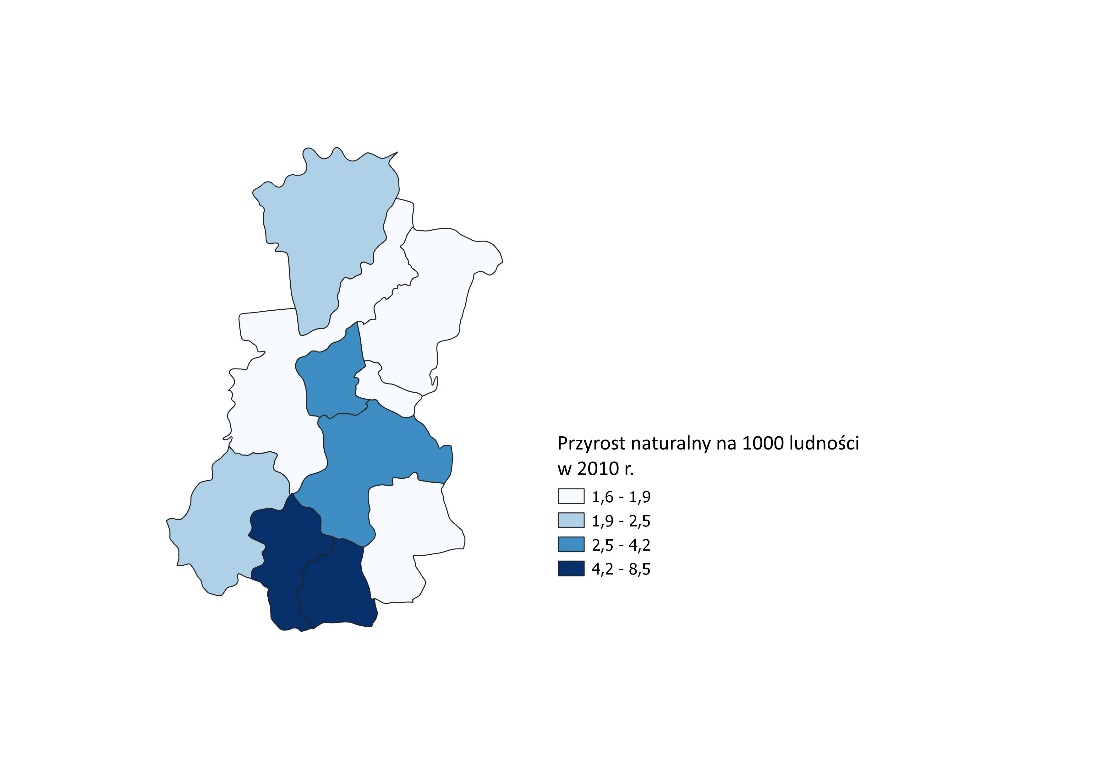 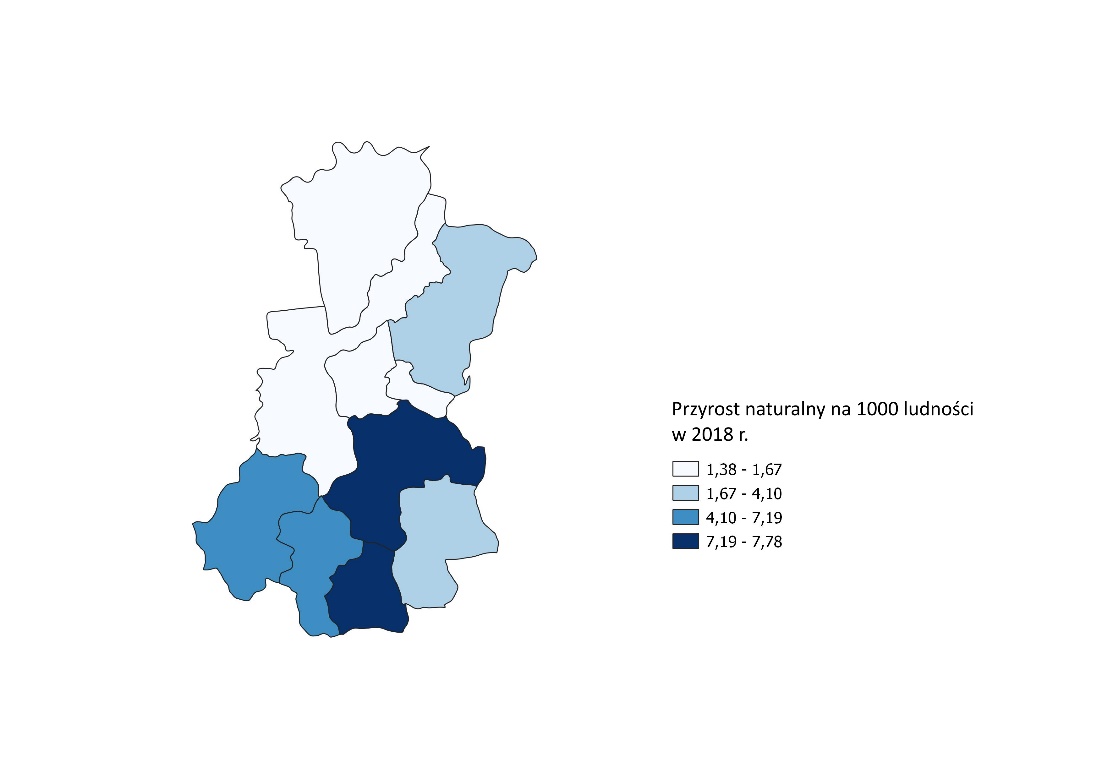 Tabela I.3.2. Przyrost naturalny w liczbach bezwzględnych w latach 2010 – 2018 w Polsce, Małopolsce, Powiecie Bocheńskim, gminach powiatu bocheńskiego oraz w powiatach: brzeskim, limanowskim i myślenickim Źródło: Bank Danych Lokalnych GUS.Wykres I.3.2a. Przyrost naturalny w Małopolsce i w powiecie bocheńskim w latach 2010-2018Źródło: Bank Danych Lokalnych GUS.I.4. Urodzenia żyweOpisywane wcześniej dane demograficzne, w szczególności o wielkości przyrostu naturalnego, należy rozpatrywać w powiązaniu z danymi o liczbie urodzeń żywych oraz zgonach niemowląt. Informacje wynikające z danych o liczbie urodzeń żywych powinny być pomocne przy planowaniu polityki zabezpieczenia usług opiekuńczych w żłobkach i przedszkolach, a w dłuższej perspektywie czasowej – także sieci szkół prowadzonych przez samorządowy lokalne. Liczba urodzeń żywych w poszczególnych latach zaprezentowana poniżej dla Polski, Małopolski, powiatu bocheńskiego, gmin powiatu bocheńskiego i trzech wybranych powiatów Małopolski oddaje tendencje demograficzne, z których wynika, że w skali powiatu liczba urodzeń żywych nie jest stabilna. W badanym okresie lat 2010 – 2018 najmniej urodzeń miało miejsce w 2013 roku (1153) a najwięcej w 2017 roku (1305). W Powiecie Bocheńskim w 2018 roku niemal co czwarte urodzone dziecko było mieszkańcem Bochni, a prawie co szóste mieszkańcem gminy wiejskiej Bochnia. Najmniej urodzeń żywych miało miejsce wśród mieszkańców gmin Drwinia, Lipnica Murowana, Żegocina i Trzciana.Tabela I.4.1. Urodzenia żywe ogółem w liczbach bezwzględnych w latach 2010 – 2018 w Polsce, Małopolsce, powiecie bocheńskim, gminach powiatu bocheńskiego oraz w powiatach: brzeskim, limanowskim i myślenickim Źródło: Bank Danych Lokalnych GUS.Tabela I.4.2. Urodzenia żywe według płci – mężczyźni – w liczbach bezwzględnych w latach 2010 – 2018 w Polsce, Małopolsce, Powiecie Bocheńskim, gminach Powiatu Bocheńskiego oraz w powiatach: brzeskim, limanowskim i myślenickim Źródło: Bank Danych Lokalnych GUS.Tabela I.4.3. Urodzenia żywe według płci – kobiety – w liczbach bezwzględnych w latach 2010 – 2018 w Polsce, Małopolsce, Powiecie Bocheńskim, gminach Powiatu Bocheńskiego oraz w powiatach: brzeskim, limanowskim i myślenickim Źródło: Bank Danych Lokalnych GUS.I.4.4. Urodzenia żywe na 1 tys. ludności Liczby bezwzględne urodzeń żywych podane powyżej dostarczają danych niezbędnych m.in. do przewidywania popytu na określone usługi. Urodzenia żywe liczone na 1 tys. mieszkańców są wskaźnikiem pokazującym wartości pozwalające porównać liczbę urodzeń bez odnoszenia się do wielkości populacji w danej jednostce samorządowej.W analizowanym okresie lat 2010 – 2018 liczba urodzeń żywych na 1 tys. ludności w Polsce spadła z 10,73 osoby do 10,11 osoby (najgorszy wynik odnotowano w latach 2013 i 2015 – 9,60 osoby). Wyższe wskaźniki niż w skali kraju odnotowano w Małopolsce, gdzie ich wartości wzrosły z 11,12 w 2010 roku do 11,15 w 2018 roku (najgorszy wynik w 2013 roku (10,22). W powiecie bocheńskim między 2010 a 2018 rokiem wskaźnik wzrósł z 11,54 do 12,08 (najniższy w 2015 – 11,01). W tym samym okresie w porównywanych trzech powiatach małopolskich w latach 2010 – 2018 wskaźnik urodzeń żywych na 1 tys. mieszkańców spadł osiągając następujące wartości:- w powiecie brzeskim z 11,42 do 11,02;- w powiecie limanowskim z 14,29 do 13,21;- w powiecie myślenickim z 12,58 do 12,12.Spośród gmin powiatu bocheńskiego powyżej średniego dla powiatu wskaźnika 12,08 w 2018 roku znalazły się gminy:- miasto Bochnia – 10,24 (spadek z 10,68 w 2010 roku);- gmina wiejska Bochnia – 11,28 (wzrost z 10,82 w 2010 roku);- gmina Drwinia – 11,34 (wzrost z 10,71 w 2010 roku);- gmina Rzezawa – 10,04 (spadek z 11,20 w 2010 roku).Wyższy od średniego powiatowego (12,08) wskaźnika urodzeń żywych na 1 tys. mieszkańców zanotowano w gminach:- Lipnica Murowana – 13.18 (wzrost z 12,68 w 2010 roku);- Łapanów – 14,32 (wzrost z 10,46 w 2010 roku);- Nowy Wiśnicz – 15,28 (wzrost z 12,63 w 2010 roku);- Trzciana – 14,92 (wzrost z 14,48 w 2010 roku);- Żegocina – 14,65 (spadek z 15,52 w 2010 roku).Dokładne dane dotyczące wskaźnika urodzeń żywych ogółem na 1 tys. ludności w latach 2010 – 2018 w Polsce, Małopolsce, powiecie bocheńskim, gminach powiatu bocheńskiego oraz w powiatach: brzeskim, limanowskim i myślenickim przedstawia tabela poniżej, a relacje wskaźnika w tym samym okresie między województwem małopolskim a powiatem bocheńskim wykres I.4.5.Tabela I.4.5. Urodzenia żywe ogółem na 1 tys. ludności w latach 2010 – 2018 w Polsce, Małopolsce, Powiecie Bocheńskim, gminach powiatu bocheńskiego oraz w powiatach: brzeskim, limanowskim i myślenickim Źródło: Bank Danych Lokalnych GUS.Wykres  I.4.5a. Urodzenia żywe na 1000 ludności dla województwa i powiatu w latach 2010-2018Źródło: Bank Danych Lokalnych GUS.Mapa  I.4.5b. Urodzenia żywe na 1000 ludności  - powiaty województwa małopolskiego w 2010 i 2018 r.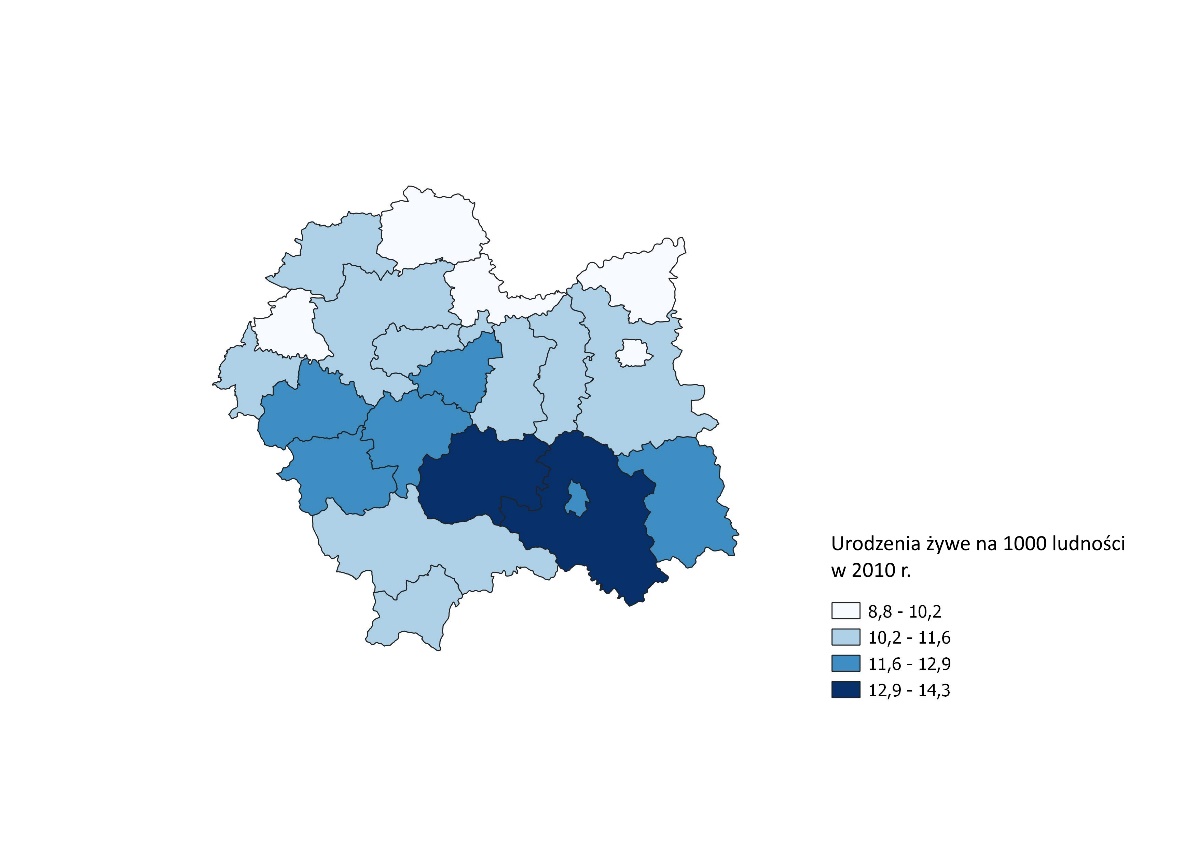 Źródło: Bank Danych Lokalnych GUS.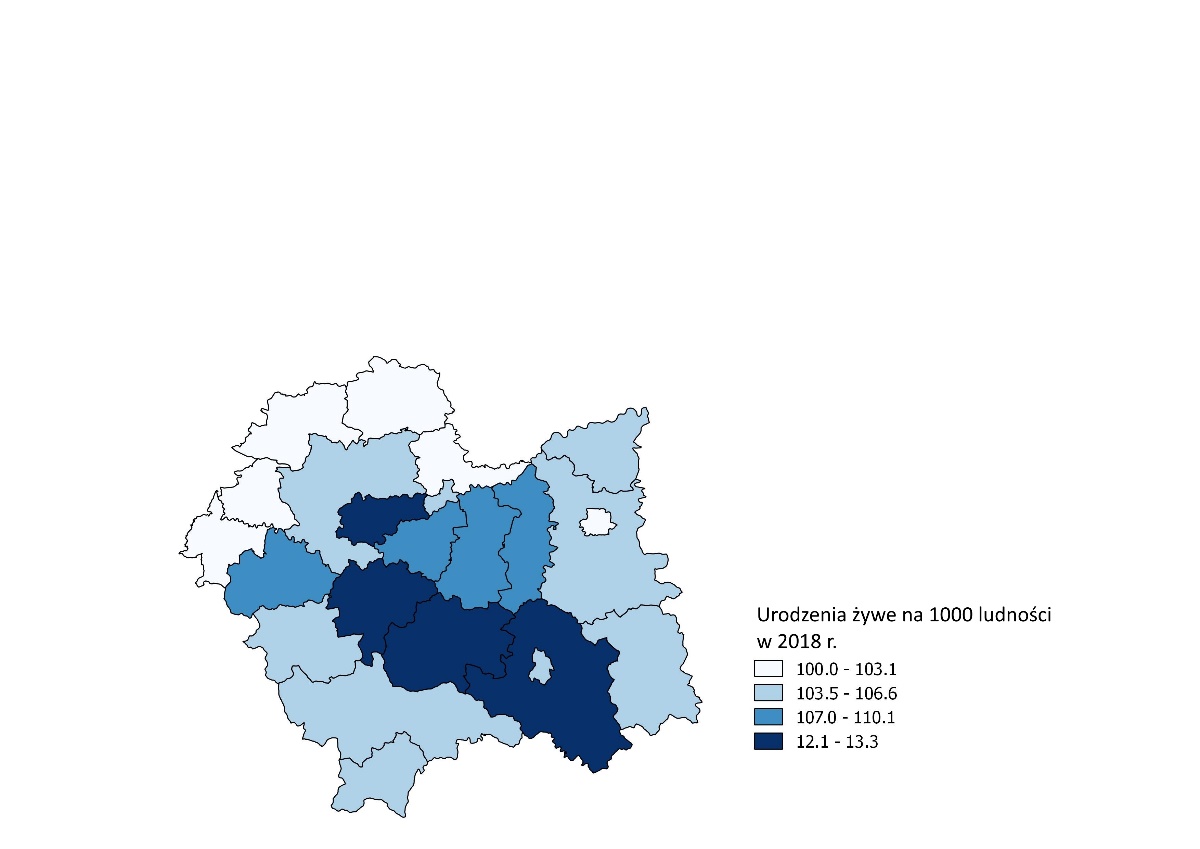 Mapa I.4.6. Urodzenia żywe na 1000 ludności – gminy Powiatu Bocheńskiego w 2010 i 2018 r.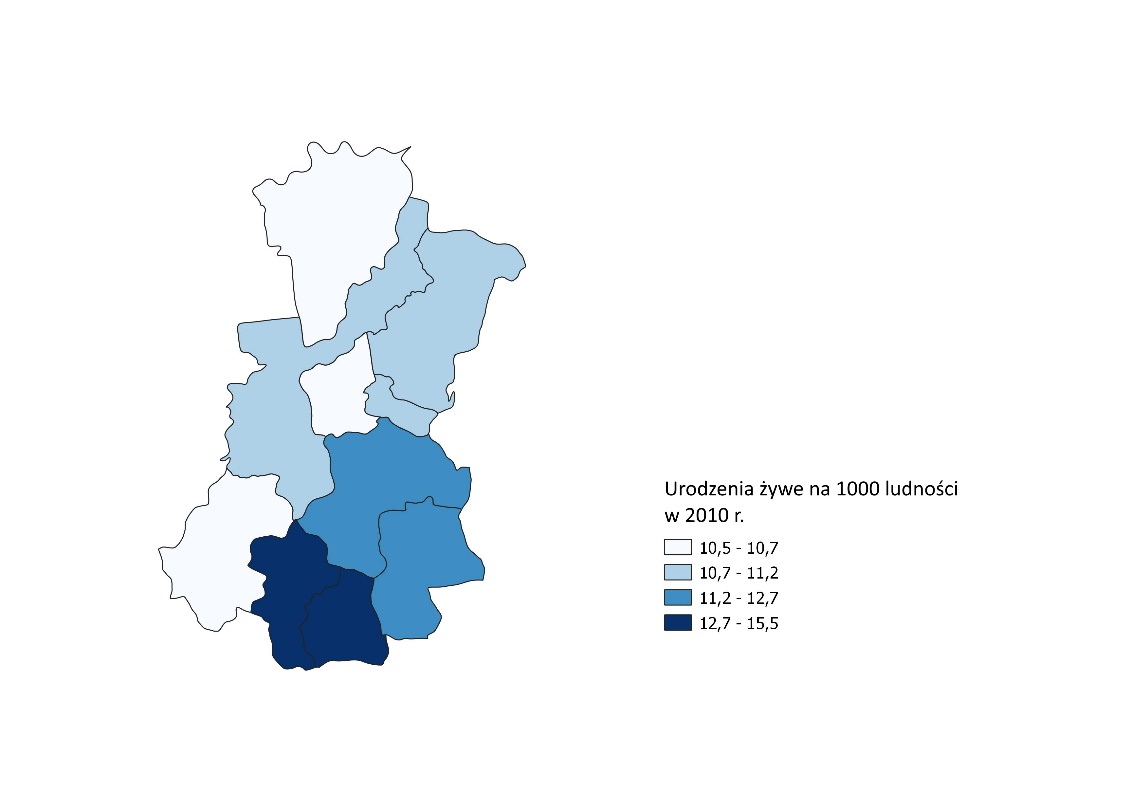 Źródło: Bank Danych Lokalnych GUS.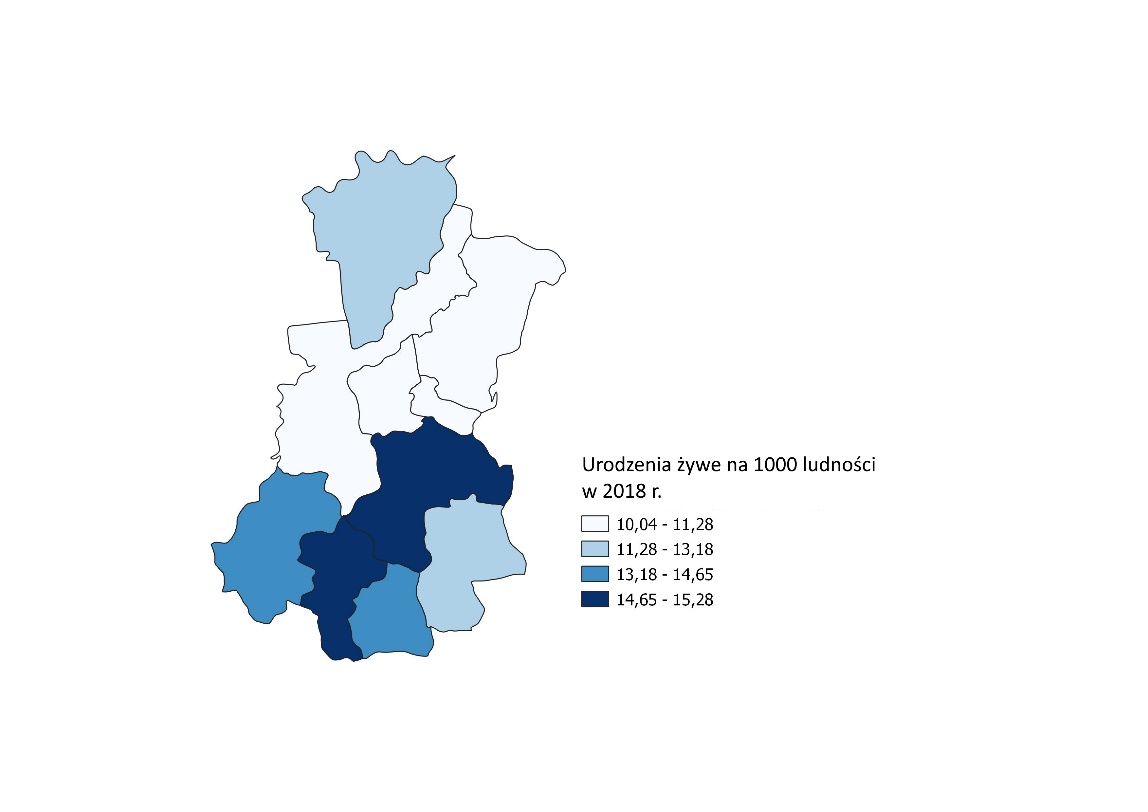 I.5. ZgonySpadająca liczba mieszkańców Polski jest m.in. wynikiem wzrostu liczby zgonów przypadających na 1 tys. mieszkańców, oddająca negatywne zjawisko rosnącej umieralności, której przyczyną jest proces starzenia się społeczeństwa. W okresie 2010 – 2018 wskaźnik liczby zgonów na 1 tys. ludności wzrósł w Polsce z 9,83 do 10,78. Wolniej rósł ten wskaźnik dla województwa małopolskiego – z 8,90 do 9,56. W przypadku powiatu bocheńskiego na tle województwa małopolskiego i w kraju – wskaźnik zgonów na 1 tys. mieszkańców wzrósł od 2010 do 2018 roku mniej niż w Małopolsce i znacznie mniej niż w Polsce – z 8,38 do 8,49. Niższą umieralność na 1 tys. mieszkańców odnotowano w powiatach, gdzie struktura ludności jest nieco korzystniejsza (więcej ludzi młodych). W powiecie limanowskim w 2018 roku odnotowano 7,91 zgonów na 1 tys. mieszkańców (nieznaczny wzrost od 2010 roku, gdy wskaźnik ten wyniósł 7,87), a w powiecie myślenickim 8,12 (taki sam poziom jak w 2010 roku). Poniżej wskaźnika z 2018 roku dla Małopolski (9,56), ale powyżej powiatu bocheńskiego znalazł się powiat brzeski, w którym wskaźnik zgonów na 1 tys. ludności wzrósł z 8,49 w 2010 roku do 9,02 w 2018 roku.Mimo korzystniejszych niż dla Polski i Małopolski wskaźników dotyczących zgonów w perspektywie długofalowej należy liczyć się z konsekwencjami utrzymywania się takiej tendencji, nałożonymi na nadal niską dzietność (brak zastępowalności pokoleniowej) i rosnącą liczbę seniorów w stosunku liczby do osób w wieku przedemerytalnym. W politykach publicznych przekłada się to bowiem na zmiany w potrzebach mieszkańców w zakresie usług społecznych (usługi opiekuńcze, organizacja czasu wolnego seniorów, wyzwania dla służby zdrowia – w szczególności w niektórych procedurach medycznych adresowanych do osób starszych). Przy średniej zgonów liczonych na 1 tys. ludności w powiecie bocheńskim (8,49) powyżej tego wskaźnika w 2018 roku znalazły się gminy- miasto Bochnia – 8,71 zgonów (wzrost od 2010 roku – wskaźnik 7,56);- gmina wiejska Bochnia - – 9,61 zgonów (wzrost od 2010 roku – wskaźnik 8,95);- gmina Drwinia – 9,96 zgonów (wzrost od 2010 roku – wskaźnik 8,69);- gmina Lipnica Murowana – 9,08 zgonów (spadek od 2010 roku – wskaźnik 10,87);Poniżej średniej dla powiatu bocheńskiego uplasowały się gminy:- gmina Łapanów – 7,78 zgonów (spadek od 2010 roku – wskaźnik 7,97);- gmina Nowy Wiśnicz – 7,96 zgonów (spadek od 2010 roku – wskaźnik 8,47);- gmina Rzezawa – 7,11 zgonów (spadek od 2010 roku – wskaźnik 9,64);- gmina Trzciana – 7,73 zgonów (wzrost od 2010 roku – wskaźnik 7,14);- gmina Żegocina – 6,87 zgonów (spadek od 2010 roku – wskaźnik 6,98).Porównanie z zastosowaniem wskaźnika liczby zgonów na 1 tys. mieszkańców w czytelniejszy sposób oddaje zmiany zachodzące w latach 2010 – 2018 w Polsce, Małopolsce, powiecie bocheńskim, gminach powiatu bocheńskiego oraz w powiatach: brzeskim, limanowskim i myślenickim, omówione powyżej.Dopełnieniem tych danych jest poniżej zamieszczona tabela, która przedstawia liczbę zgonów ogółem oraz kolejne tabele i grafiki w postaci map, prezentujące sytuację demograficzną w obszarze zgonów – dla powiatu bocheńskiego na tle Małopolski oraz wewnętrzne zróżnicowanie zjawiska wśród gmin powiatu bocheńskiego.Na uwagę zasługuje tabela prezentująca liczbę zgonów wśród niemowląt, z której wynika, że w 2018 roku w powiecie bocheńskim było najmniej spośród porównywanych powiatów (2), podczas gdy w powiecie brzeskim zarejestrowano 3 zgony niemowląt, a w powiatach limanowskim i myślenickim po 4 zgony. Tabela I.5.1. Zgony ogółem w liczbach bezwzględnych w latach 2010 – 2018 w Polsce, Małopolsce, Powiecie Bocheńskim, gminach Powiatu Bocheńskiego oraz w powiatach: brzeskim, limanowskim i myślenickim Źródło: Bank Danych Lokalnych GUS.Tabela I.5.2. Zgony według płci – mężczyźni – w liczbach bezwzględnych w latach 2010 – 2018 w Polsce, Małopolsce, Powiecie Bocheńskim, gminach Powiatu Bocheńskiego oraz w powiatach: brzeskim, limanowskim i myślenickimŹródło: Bank Danych Lokalnych GUS.Tabela I.5.3. Zgony według płci – kobiety – w liczbach bezwzględnych w latach 2010 – 2018 w Polsce, Małopolsce, Powiecie Bocheńskim, gminach Powiatu Bocheńskiego oraz w powiatach: brzeskim, limanowskim i myślenickimŹródło: Bank Danych Lokalnych GUS.Zamieszczone poniżej dane o liczbie zgonów wśród niemowląt oddają jakość usług medycznych, w tym opieki szpitalnej świadczonej dla najmłodszych pacjentów. W okresie lat 2010 – 2018 zanotowano spadek zgonów niemowląt w Polsce (z 2057 w 2010 roku do 1494 w 2018 roku) i w Małopolsce (z 168 w 2010 roku do 109 w 2018 roku). Ze względu na liczbę zgonów obliczonych na poziomie powiatów, trudno te dane porównywać rok do roku, niemniej sytuacja w Powiecie Bocheńskim jest stabilna, wyjątkiem były wzrosty zgonów wśród niemowląt w latach 2011, 2012 i 2016.Tabela I.5.4.  Zgony niemowląt – ogółem – w liczbach bezwzględnych w latach 2010 – 2018 w Polsce, Małopolsce, Powiecie Bocheńskim, gminach Powiatu Bocheńskiego oraz w powiatach: brzeskim, limanowskim i myślenickimŹródło: Bank Danych Lokalnych GUS.Tabela I.5.5.  Zgony niemowląt według płci – mężczyźni – w liczbach bezwzględnych w latach 2010 – 2018 w Polsce, Małopolsce, Powiecie Bocheńskim, gminach Powiatu Bocheńskiego oraz w powiatach: brzeskim, limanowskim i myślenickimŹródło: Bank Danych Lokalnych GUS.Tabela I.5.6. Zgony niemowląt według płci – kobiety – w liczbach bezwzględnych w latach 2010 – 2018 w Polsce, Małopolsce, Powiecie Bocheńskim, gminach Powiatu Bocheńskiego oraz w powiatach: brzeskim, limanowskim i myślenickimŹródło: Bank Danych Lokalnych GUS.Mapa  1.5.7. Zgony na 1000 ludności w powiatach województwa małopolskiego w 2010 
i 2018 r.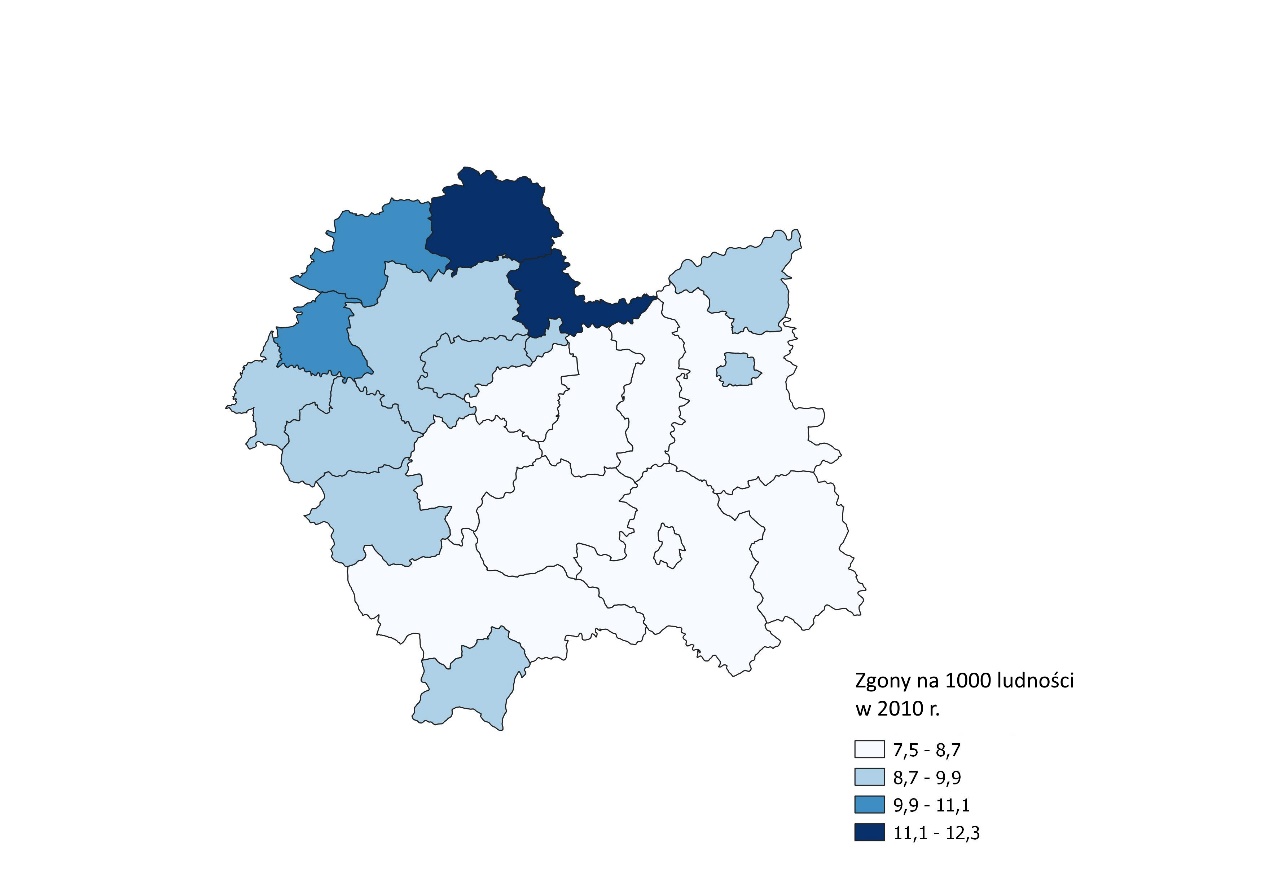 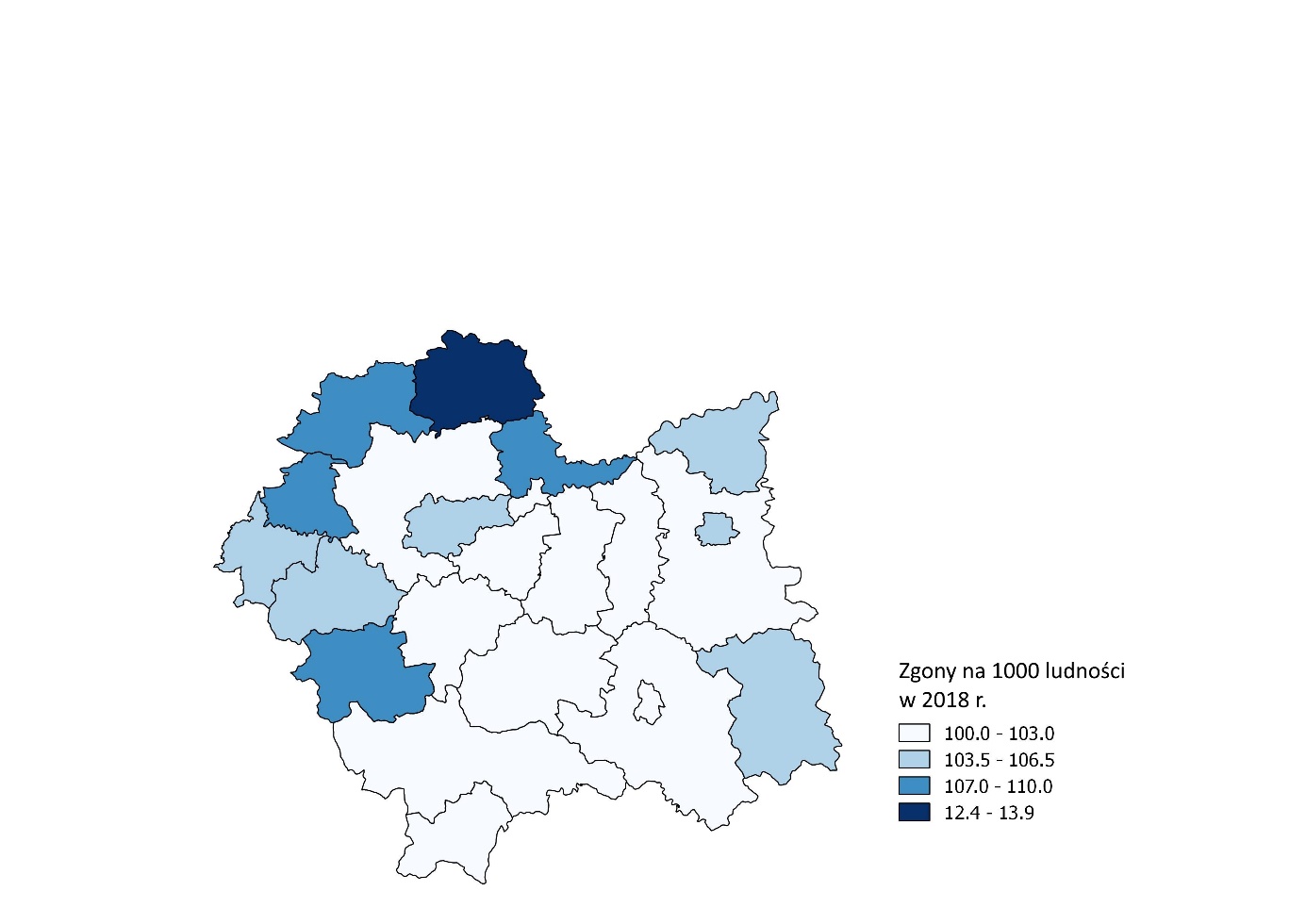 Źródło: Bank Danych Lokalnych GUS.Mapa  1.5.8. Zgony na 1000 ludności w gminach Powiatu Bocheńskiego w 2010 i 2018 r.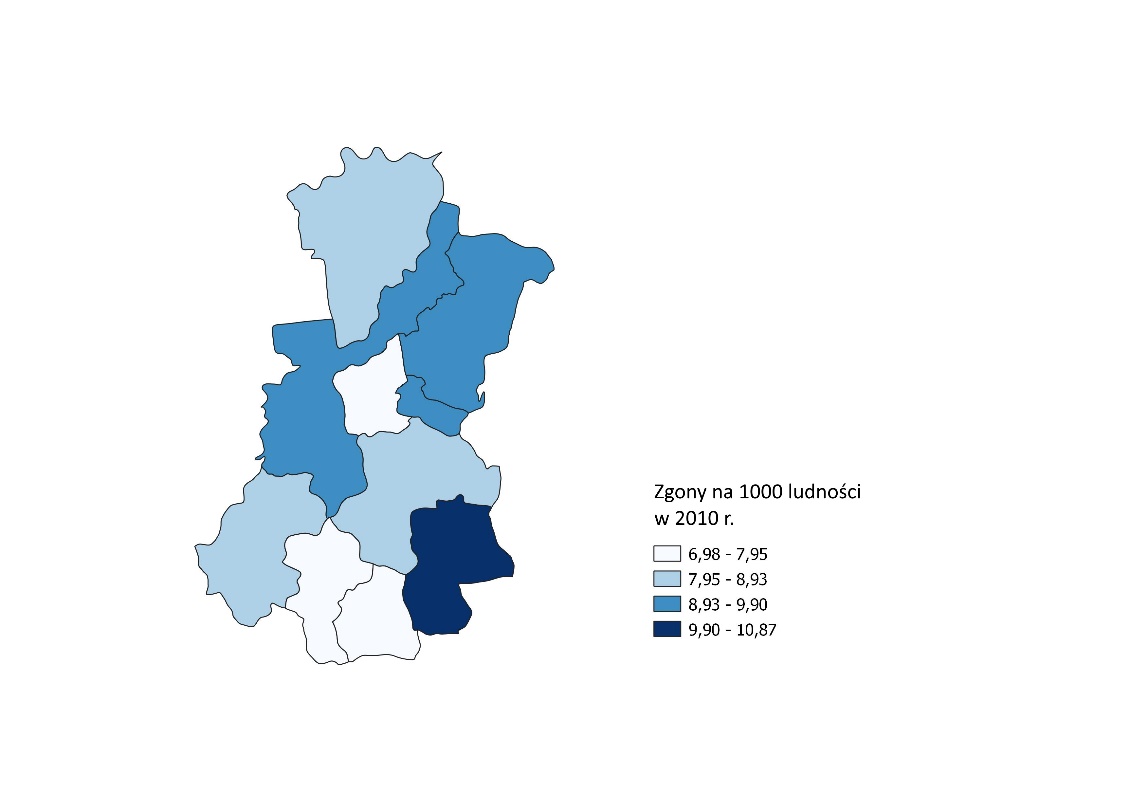 Źródło: Bank Danych Lokalnych GUS.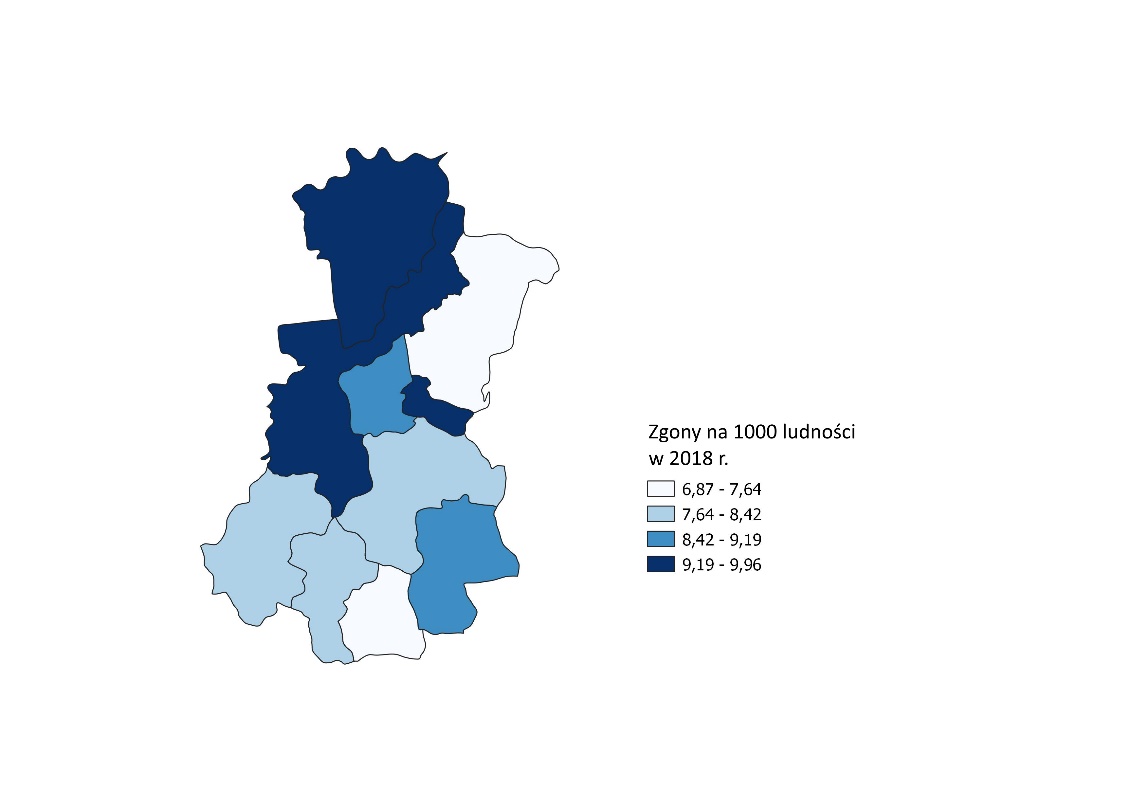 Tabela I.5.9. Zgony na 1 tys. ludności w liczbach bezwzględnych w latach 2010 – 2018 w Polsce, Małopolsce, Powiecie Bocheńskim, gminach Powiatu Bocheńskiego oraz w powiatach: brzeskim, limanowskim i myślenickimŹródło: Bank Danych Lokalnych GUS.Wykres  1.5.10. Zgony na 1000 ludności dla województwa małopolskiego i Powiatu Bocheńskiego w latach 2010-2018Źródło: Bank Danych Lokalnych GUS.I.5.11.	Zgony wg przyczyn na 1000 ludności dla powiatu i województwa - porównanie, które najczęściej w latach 2010-2018 r. (ze względu na wielkość, ałącznik w MS Excel) Dla prowadzenia polityki zdrowotnej, jaka leży w zakresie kompetencji powiatów (w szczególności takich, które są organem założycielskim dla szpitali powiatowych) jest badanie przyczyn zgonów, pozwalające na planowanie inwestycji w sprzęt i infrastrukturę szpitalną oraz w prowadzenie programów profilaktycznych, zmniejszających ryzyko zachorowań na określone choroby. Ze względu na szczegółową kategoryzację chorób i ich liczbę (ujmowanych w statystykach przyczyn zgonów), dane te zostały załączone w formie elektronicznej, pozwalającej na uzyskanie szczegółowych informacji.I.6. MałżeństwaLiczba zawieranych małżeństw jest informacją, z której uzyskujemy obraz społeczeństwa i zachodzące w nim zmiany. Założenie podstawowej komórki społecznej jest jednym z czynników wpływających na późniejsze podejmowanie decyzji o posiadaniu dzieci. Uregulowanie relacji rodziców, założenie związku z natury planowanego jako związek stały jest czynnikiem sprzyjającym późniejszemu posiadaniu dzieci oraz zachowaniom, które rzutują na sytuację społeczno – ekonomiczną (wydatki na cele związane z urządzeniem domu/mieszkania, wydatki na edukację dzieci i opiekę zdrowotną, procesy wychowawcze itd.). Ujmowaną w statystykach informacją jest liczba zawieranych związków małżeńskich, która dotyczy związków rejestrowanych w urzędach stanu cywilnego (oraz innych przypadków dopuszczanych prawnie).W badanym na potrzeby niniejszej diagnozy okresie lat 2010 – 2018, po regresie liczby zawieranych małżeństw w latach 2013 – 2015 od roku 2016 daje się zaobserwować powolny wzrost liczby zawieranych związków małżeńskich (w powiatach i w Małopolsce w części wynikający z wzrostu populacji). Sytuacja taka rysuje się z danych zawartych w tabeli I.6.1.  zarówno w skali kraju, jak i regionu małopolskiego czy powiatu bocheńskiego oraz wybranych do porównania powiatów brzeskiego, limanowskiego i myślenickiego. Natomiast biorąc pod uwagę analizowany w niniejszej diagnozie rok 2010 i rok 2018 liczba zawieranych małżeństw spadła w Polsce o 35894 (15,7 proc.), w Małopolsce o 1931 (9,5 proc.), w powiecie bocheńskim o 100 (14,5 proc.), powiecie brzeskim o 116 (18,8 proc.), powiecie limanowskim o 103 (11,2 proc.). Natomiast w powiecie myślenickim liczba zawieranych małżeństw w 2018 roku w porównaniu do 2010 roku wzrosła o 10 (1,3 proc.).Dokładne dane o liczbie zawieranych małżeństw wg powiatów województwa w 2010 - 2018 r. w Polsce, Małopolsce, Powiecie Bocheńskim, gminach powiatu bocheńskiego oraz w powiatach: brzeskim, limanowskim i myślenickim przedstawia tabela 6.1.Graficznym przedstawieniem stanu z 2010 i 2018 roku ze względu na liczbę zawieranych małżeństw są mapy w ujęciu powiatowym dla Małopolski oraz mapa powiatu bocheńskiego w podziale na gminy.Spadek liczby zawieranych małżeństw i coraz większa liczba związków nieformalnych skutkują wzrostem liczby dzieci, które rodzą się w związkach pozamałżeńskich, co powoduje określone konsekwencje w procesie wychowawczym.Tabela  I.6.1. Liczba małżeństw w latach 2010 -2018, w Polsce, Małopolsce, Powiecie Bocheńskim, gminach Powiatu Bocheńskiego oraz w powiatach: brzeskim, limanowskim i myślenickimŹródło: Bank Danych Lokalnych GUS.Mapa  I.6.2. Małżeństwa na 1000 ludności w 2010 i 2018 r. w powiatach województwa małopolskiego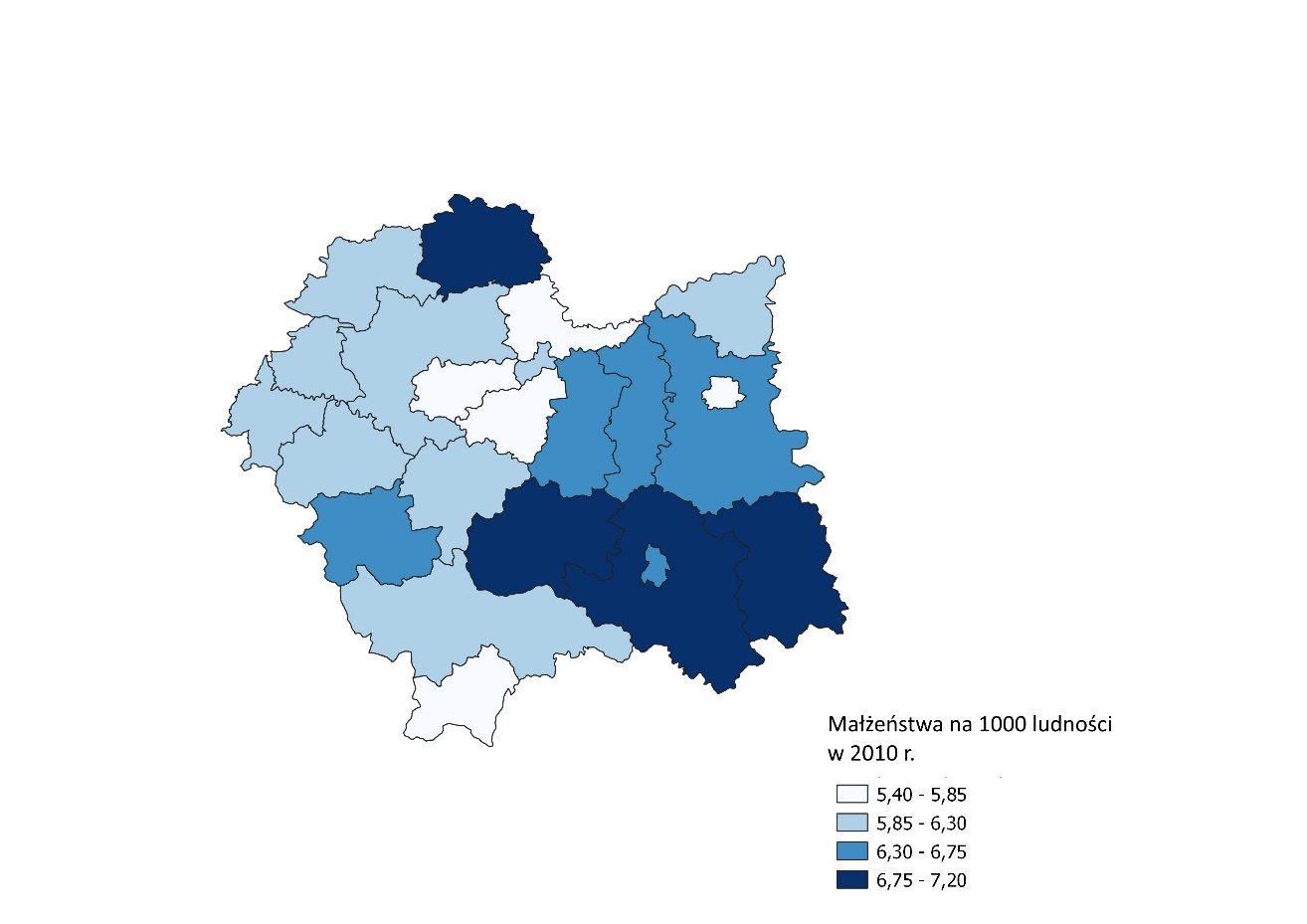 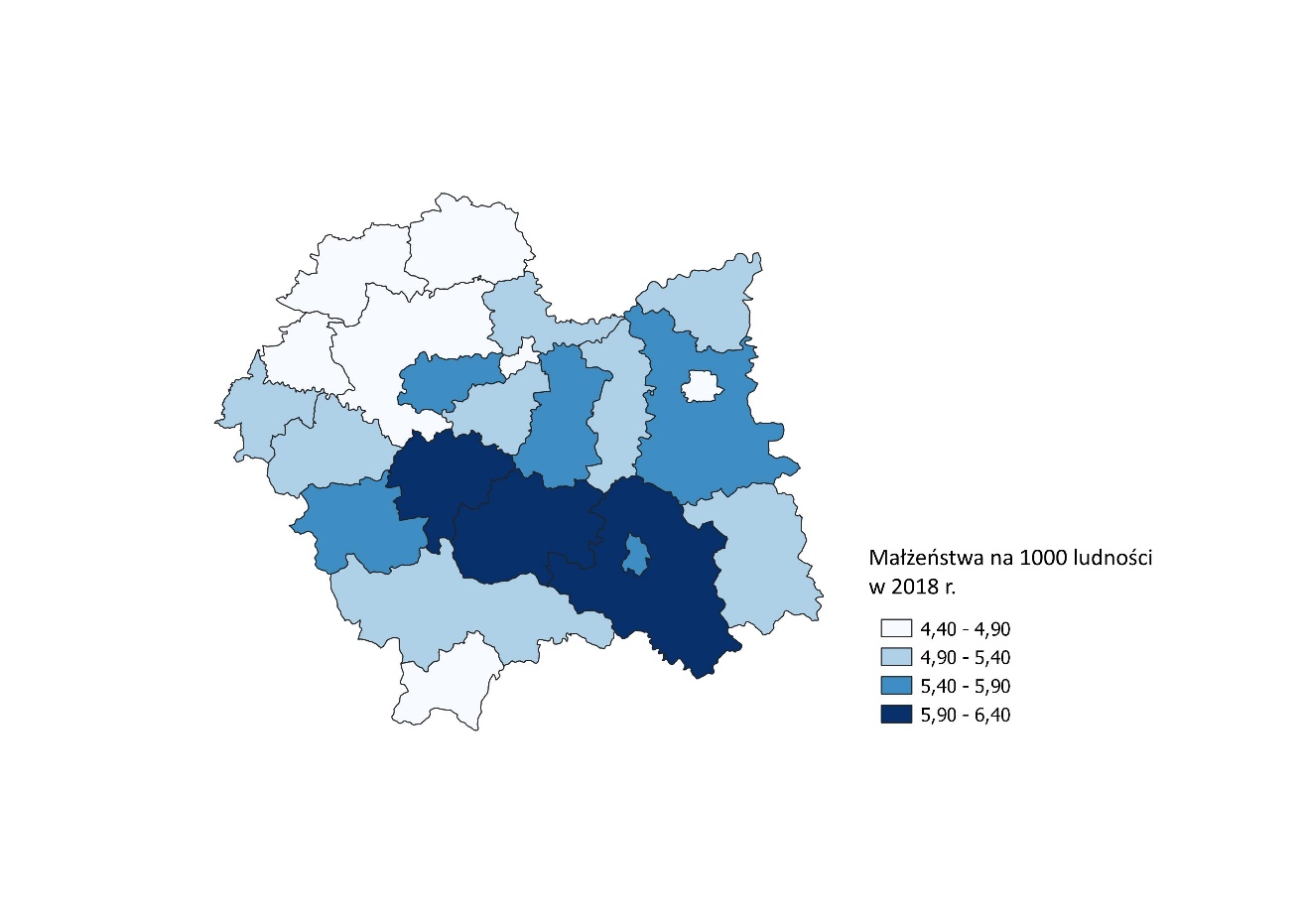 Źródło: Bank Danych Lokalnych GUS.Mapa  I.6.3. Małżeństwa na 1000 ludności gminy Powiatu Bocheńskiego w  2010 
i 2018 r.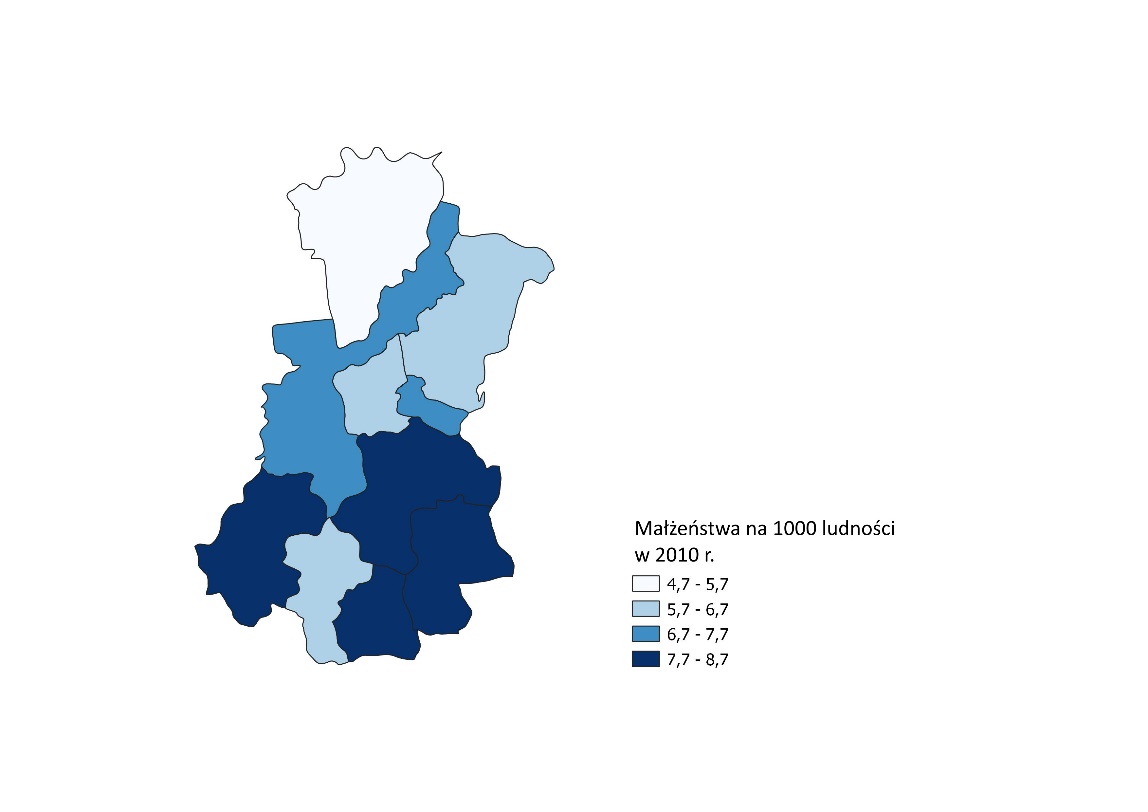 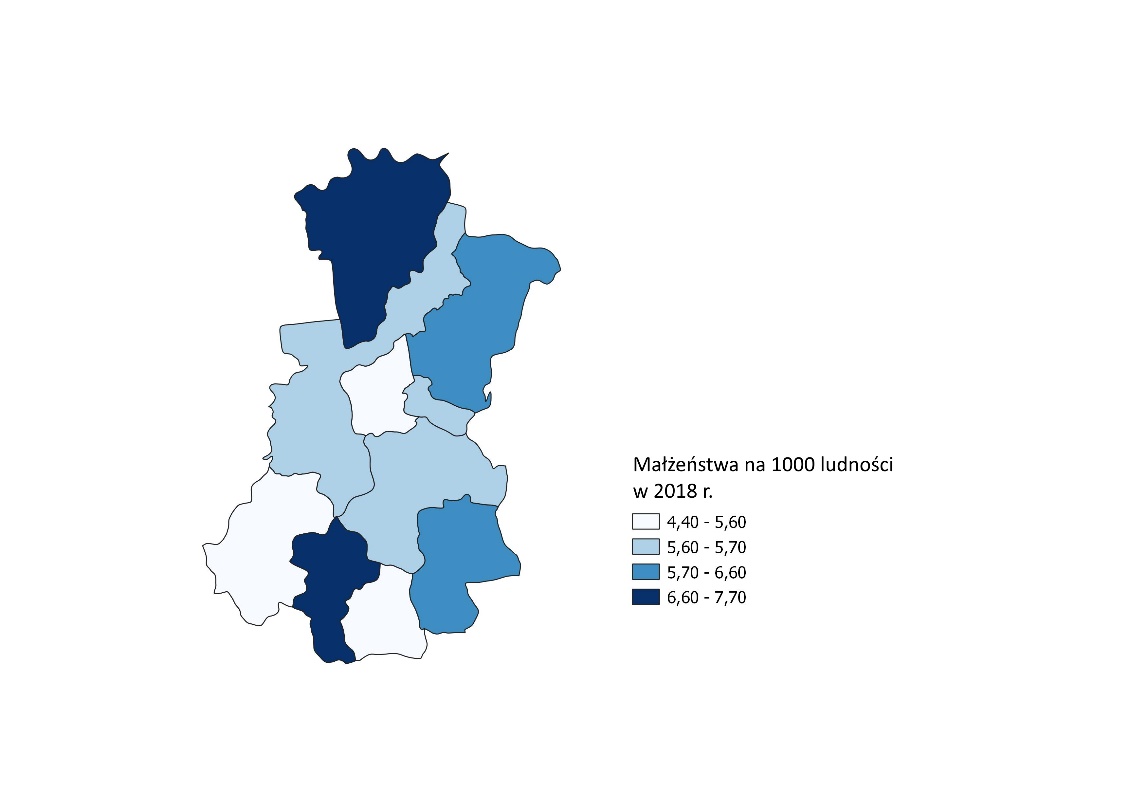 Źródło: Bank Danych Lokalnych GUS.Odnotowywana w skali kraju i Małopolski tendencja do rzadszego zawierania związków małżeńskich pokazywana jest na zobiektywizowanym wskaźniku liczby zawieranych małżeństw na 1 tys. ludności. Wskaźnik ten – jako niezależny od bezwzględnej liczby ludności – oddaje zmiany kulturowe i obyczajowe w społeczeństwie. W Małopolsce i w Powiecie Bocheńskim zarówno w 2010 roku, jak i w 2018 roku zawierano więcej małżeństw niż średnio w Polsce, ale dla kraju, regionu i powiatu tendencja ta była spadkowa. W przypadku Powiatu Bocheńskiego spadek wskaźnika liczby zawieranych małżeństw na 1 tys. ludności w okresie 2010 – 2018 z 6,7 do 5,5 był jednak znacznie szybszy niż dla całego województwa małopolskiego (z 6,1 do 5,4). W ten sposób Powiat Bocheński miał w 2018 roku wskaźnik liczby zawieranych małżeństw na 1 tys. ludności tylko o 0,1 wyższy niż średnia małopolska. Spadek wskaźnika liczby zawieranych małżeństw na 1 tys. ludności dla Powiatu Bocheńskiego do poziomu 5,5 w 2018 roku spowodował, że wśród trzech porównywanych powiatów niższy wskaźnik miał tylko powiat brzeski (5,4), a więcej małżeństw zawierano w powiatach myślenickim (6,1 małżeństw na 1 tys. ludności) i limanowskim (6,4 małżeństw na 1 tys. ludności).Według danych z 2010 roku najsilniejszą ostoją tradycyjnego małżeństwa były gminy Lipnica Murowana (8,7 małżeństw na 1 tys. ludności), Łapanów (8,0 małżeństw na 1 tys. ludności), Nowy Wiśnicz (7,9 małżeństw na 1 tys. ludności) i Żegocina (7,8 małżeństw na 1 tys. ludności).W 2018 roku gminą, gdzie zawierano najwięcej małżeństw była gmina Drwinia, która z ostatniego miejsca w powiecie awansowała na miejsce pierwsze (w 2010 roku 4,7 małżeństw na 1 tys. ludności, w 2018 roku 7,7 małżeństw na 1 tys. ludności). Wskaźnik z 2010 roku utrzymany został w gminie Rzezawa (2010 i 2018 rok 5,8 małżeństw na 1 tys. ludności). W pozostałych gminach Powiatu Bocheńskiego liczba małżeństw zawieranych na 1 tys. ludności spadła między latami 2010 a 2018.Tabela I.6.4. Małżeństwa na 1000 ludności w latach 2010 -2018, w Polsce, Małopolsce, Powiecie Bocheńskim, gminach Powiatu Bocheńskiego oraz w powiatach: brzeskim, limanowskim i myślenickimŹródło: Bank Danych Lokalnych GUS.Wykres  I.6.4a. małżeństwa na 1000 ludności dla województwa i powiatu w latach 2010-2018Źródło: Bank Danych Lokalnych GUS.Mniejsza liczba zawieranych małżeństw oraz utrzymująca się duża liczba rozwodów powodują, że w związkach pozamałżeńskich rodzi się coraz więcej dzieci. Dla lokalnych samorządów jest to informacja o mogących się pojawiać problemach wynikających z sytuacji rodzinnej dzieci i dorosłych. Informacją pozytywną, na którą warto zwrócić uwagę w poniższej tabeli jest wzrost liczby urodzeń w Małopolsce między 2010 a 2018 rokiem, który niestety nie ma odzwierciedlenia w zmianach tendencji (w tej samej skali) w Powiecie Bocheńskim i trzech porównywanych w niniejszej diagnozie powiatach.Tabela I.6.5.	Urodzenia dzieci ze względu na rodzaj związku rodziców – małżeńskie i pozamałżeńskie – dla: województwa i powiatów bocheńskiego, brzeskiego, limanowskiego i myślenickiego w latach 2010-2018Źródło: Bank Danych Lokalnych GUS.I.7. RozwodyZjawiskiem społecznym, które jest istotne dla prowadzenia polityk publicznych, są rozwody, których najwyższy poziom w badanym okresie lat 2010 – 2018 miał miejsce w Polsce i w Małopolsce w 2015 roku. W powiecie bocheńskim najwyższą liczbę rozwodów zanotowano w 2016 i 2018 roku (po 134 rozwody). W powiecie brzeskim najwięcej rozwodów miało miejsce w 2016 roku (111), w powiecie limanowskim w 2017 roku (102), a w powiecie myślenickim w 2015 roku (155). Odnosząc dane z roku 2018 do roku 2010 widzimy jednak, że wyhamowanie tempa orzekania rozwodów nie zmienia faktu, że w stosunku do 2010 roku liczba rozwiązanych małżeństw w Polsce, Małopolsce oraz omawianych wcześniej 4 powiatach małopolskich wzrosła, co niesie za sobą skutki dla późniejszych procesów wychowawczych dzieci.Tabela I.7.1. Rozwody ogółem w latach 2010-2018, dane dla kraju, województwa małopolskiego Powiatu Bocheńskiego, gmin Powiatu Bocheńskiego oraz powiatów: brzeskiego, limanowskiego i myślenickiegoŹródło: Bank Danych Lokalnych GUS.Wykres I.7.2.	Rozwody na 1000 ludności dla województwa małopolskiego i Powiatu Bocheńskiego w latach 2010-2018Źródło: Bank Danych Lokalnych GUS.O ile w skali kraju między 2010 a 2018 rokiem wskaźnik rozwodów na 1 tys. ludności utrzymał się na tym samym poziomie (1,6 rozwodu w ciągu roku na 1 tys. ludności), o tyle w postrzeganym do tej pory jako tradycyjne województwie małopolskim wskaźnik ten wzrósł z poziomu 1,1 w 2010 roku do 1,3 w 2018 roku, co oznacza wzrost o 18 proc.W tym samym okresie w Powiecie Bocheńskim wskaźnik ten wzrósł z 0,8 do 1,3 rozwodów rocznie na 1 tys. ludności. Był to więc wzrost znacznie szybszy niż w Małopolsce i wyniósł aż 63 proc. W trzech porównywanych powiatach z Małopolski wzrosty tej negatywnej tendencji było następujące:- w powiecie brzeskim z 0,8 w 2010 roku do 1,0 w 2018 roku (wzrost o 25 proc.);- w powiecie limanowskim z 0,4 w 2010 roku do 0,8 w 2018 roku (wzrost o 100 proc.);- w powiecie myślenickim z 0,7 w 2010 roku do 1,0 w 2018 roku (wzrost o 43 proc.).Tabela I.7.3. Rozwody na 1 tys. ludności w Polsce, Małopolsce, Powiecie Bocheńskim oraz w powiatach: brzeskim, limanowskim i myślenickimŹródło: Bank Danych Lokalnych GUS.I.8. MigracjeDuża mobilność ludności Polski przejawia się w migracjach zagranicznych i wewnątrz kraju. W Małopolsce powoli wyhamowuje trend zyskiwania mieszkańców dzięki przybywającym w efekcie migracji. Zjawisko to jest jednak nie do końca zdiagnozowane, ponieważ coraz liczniejszą grupę mieszkańców stanowią obywatele innych państw (w Małopolsce główne kierunki migracji to Ukraina i Białoruś), którzy mieszkają i pracują w województwie małopolskim ale nie są zameldowani, a tym samym nie są ujmowani w statystykach migracyjnych.Jednym z najistotniejszych czynników wpływających obecnie na liczbę mieszkańców danej jednostki samorządu terytorialnego są migracje, które coraz mocniej wpływają na wielkość populacji. O ile jednak w 2010 roku spośród 22 powiatów Małopolski (wraz z powiatami grodzkimi) ponad połowa (14 powiatów) mogła pochwalić się dodatnim saldem migracji, o tyle w 2018 roku było już tylko 6 takich powiatów.W 2010 roku do grupy powiatów z dodatnim saldem migracji zaliczały się powiaty: bocheński (0,84 osoby na 1 tys. ludności), brzeski (0,84 osoby), krakowski (9,85 osoby), limanowski (0,16 osoby), myślenicki (3,19 osoby), nowosądecki (0,85 osoby), nowotarski (0,21 osoby), proszowicki (1,36 osoby), suski (0,72 osoby), tarnowski (2,12 osoby), tatrzański (1,65 osoby), wadowicki (0,16 osoby), wielicki (12,53 osoby) oraz Kraków jako miasto na prawach powiatu (0,55 osoby).W 2018 roku dodatnim saldem migracji mogły pochwalić się powiaty: krakowski (6,46 osoby na 1 tys. ludności), miechowski (0,49 osoby), myślenicki (1,78 osoby), tatrzański (0,41 osoby), wielicki (12,13 osoby) oraz miasto Kraków (6,13 osoby). Powiat bocheński w 2018 roku odnotował ujemne saldo migracji (-0,27 osoby na 1 tys. ludności), podobnie jak powiaty brzeski (-1,30) i limanowski (-1,59). Dodanie saldo migracji w grupie czterech powiatów porównywanych w niniejszej diagnozie tylko powiat myślenicki nadal odnotowywał dodatnie saldo migracji (+1,78 osoby na 1 tys. ludności). Ujemne saldo migracji w trzech analizowanych powiatach ujmowano w czasie, gdy całe województwo małopolskie miało dodatnie saldo migracji (w 2018 roku +1,63 osoby na 1 tys. ludności).Wśród gmin powiatu bocheńskiego w 2018 roku dodatnie saldo migracji miały gminy:- gmina wiejska Bochnia (2,02 osoby na 1 tys. mieszkańców);- gmina Łapanów (7,04 osoby na 1 tys. mieszkańców);- gmina Nowy Wiśnicz (1,15 osoby na 1 tys. mieszkańców);- gmina Rzezawa (0,98 osoby na 1 tys. mieszkańców);- gmina Trzciana (1,26 osoby na 1 tys. mieszkańców).Ujemne saldo migracji w 2018 roku miały natomiast cztery gminy powiatu bocheńskiego:- miasto Bochnia (-3,64 osoby na 1 tys. mieszkańców);- gmina Drwinia (-0,92 osoby na 1 tys. mieszkańców);- gmina Lipnica Murowana (-5,52 osoby na 1 tys. mieszkańców);- gmina Żegocina (-2,53 osoby na 1 tys. mieszkańców).Zmiany salda migracji ogółem w Polsce, Małopolsce powiecie bocheńskim, gminach powiatu bocheńskiego oraz w powiatach: brzeskim, limanowskim i myślenickim liczone na 1 tys. ludności w latach 2010 – 2018 przedstawia tabela 1.8.I. Graficznym przedstawieniem salda migracji na 1 tys. ludności w 2010 i 2018 roku w podziale na powiaty Małopolski oraz gminy powiatu bocheńskiego przedstawiają mapy na str. 77-80.Tabela I.8.1. Saldo migracji ogółem na 1 tys. ludności w latach 2010 – 2018 w Polsce, Małopolsce, powiecie bocheńskim, gminach powiatu bocheńskiego oraz w powiatach: brzeskim, limanowskim i myślenickimx- Wypełnienie pozycji jest niemożliwe lub niecelowe (w tym ze względu na wysoki błąd losowy próby w badaniach reprezentacyjnych, np. BAEL); brak informacji wiarygodnych lub porównywalnych.Źródło: Bank Danych Lokalnych GUS.Mapa  I.1.8a. Saldo migracji na 1000 ludności wg powiatów województwa w 2010 i 2018 r.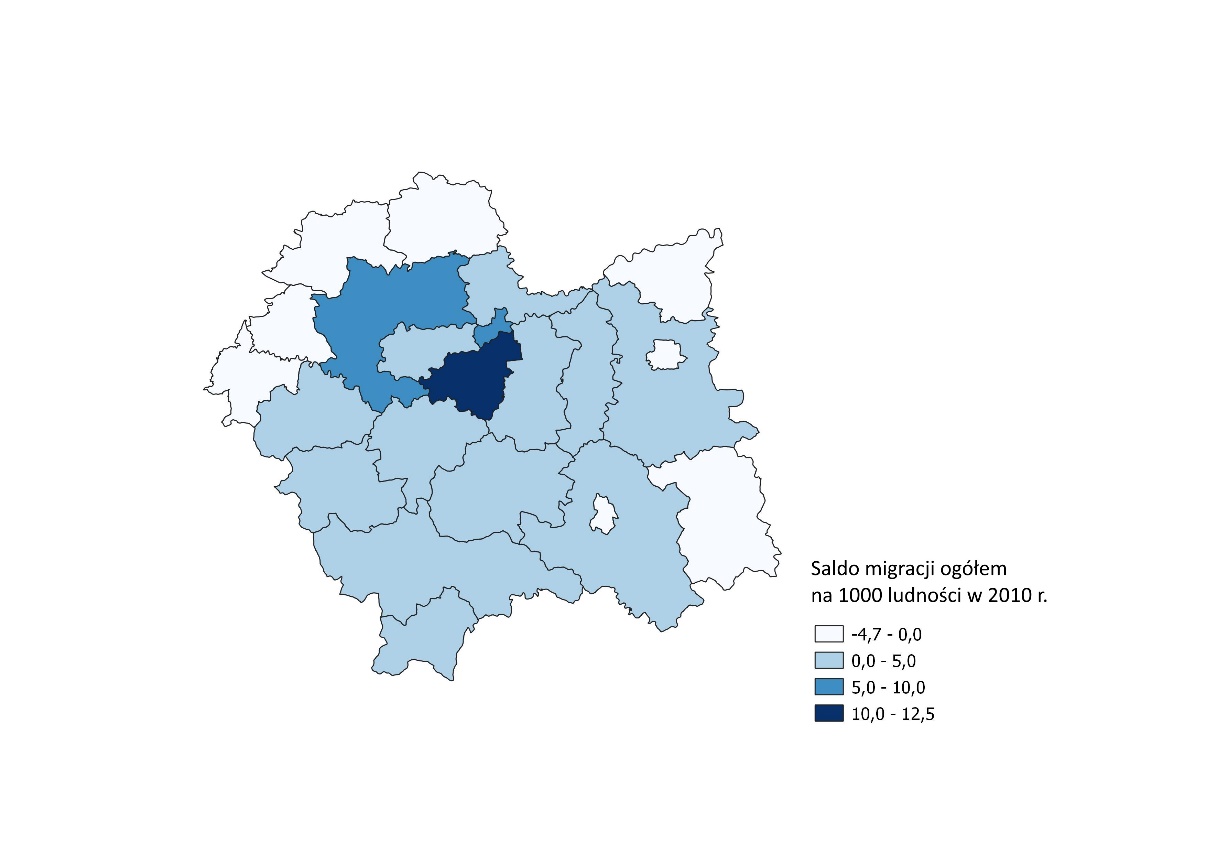 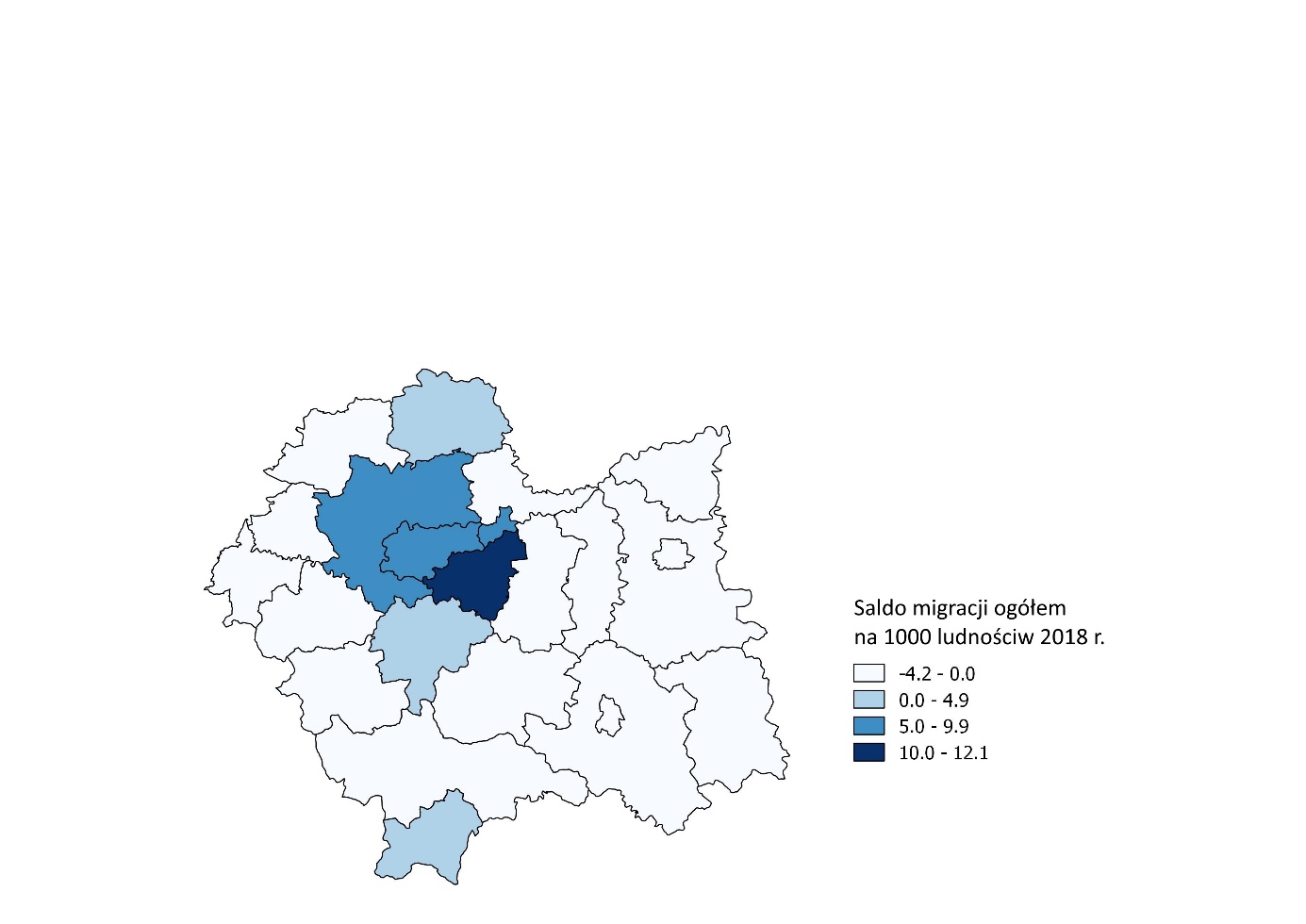 Źródło: Bank Danych Lokalnych GUS.Mapa I.8.2. Saldo migracji na 1000 ludności wg gmin Powiatu Bocheńskiego w 2010 i 2018 r.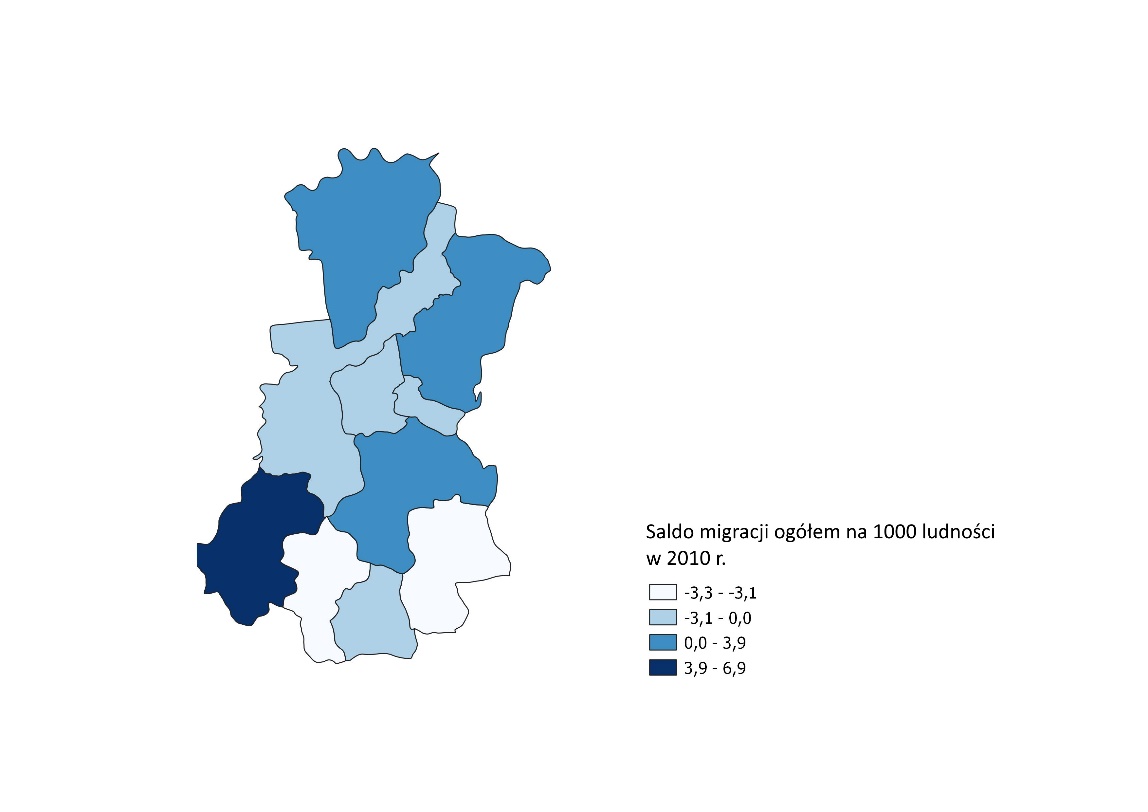 Źródło: Bank Danych Lokalnych GUS.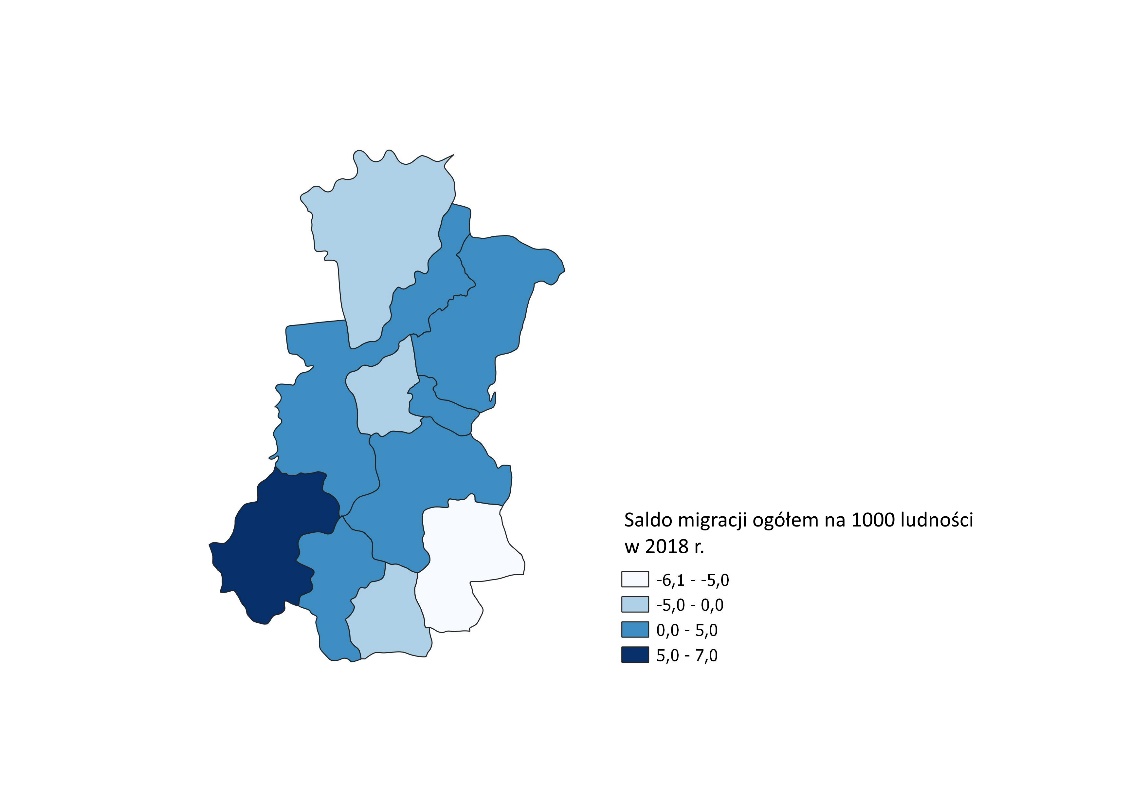 Wykres I.8.3.	 Salda migracji na 1000 ludności dla województwa i powiatu w latach 2010-2018Źródło: Bank Danych Lokalnych GUS.I.9. Czynniki demograficzne a rynek pracyOgólnopolska tendencja zwiększania się udziału osób w wieku poprodukcyjnym w stosunku do całości populacji jest widoczna także w powiecie bocheńskim. W branym do analizy jako rok wyjściowy 2010 roku liczba osób w wieku poprodukcyjnym stanowiła 15 proc. ogółu mieszkańców powiatu, podczas gdy w 2018 roku było to już 18 proc. ludności powiatu. W tym samym okresie spadł odsetek osób w wieku przedprodukcyjnym (z 22 proc. do 21 proc.) i odsetek osób w wieku produkcyjnym (z 63 proc. do 61 proc.).Te dane statystyczne, mówiące o strukturze ludności Powiatu Bocheńskiego w odniesieniu do ich potencjalnej aktywności na rynku pracy, są podstawą do uznania tej jednostki samorządu terytorialnego jako jednostki o słabnącym potencjale rozwojowym w skali regionu, wymagającej interwencji  pozwalającej włączyć się funkcjonalnie do najbardziej konkurencyjnego w województwie obszaru metropolii krakowskiej.W województwie małopolskim Powiat Bocheński ze swoją strukturą ludności (wiek przedprodukcyjny, produkcyjny i poprodukcyjny) ma lepsze wskaźniki niż średnie dla Małopolski (większa liczba osób w wieku przedprodukcyjnym i nieznacznie większa w wieku produkcyjnym). Niemniej pod względem liczby osób w wieku przedprodukcyjnym powiat bocheński ma niższy odsetek niż powiaty limanowski i myślenicki, a w wieku poprodukcyjnym odsetek ludności wyższy niż wspomniane wcześniej powiaty. Powiat brzeski ma natomiast największy odsetek ludności w wieku produkcyjnym, a tuż za nim plasuje się powiat myślenicki. Powiaty bocheński i limanowski maja porównywalny odsetek osób w wieku produkcyjnym, a powiaty bocheński i brzeski w wieku poprodukcyjnym. Szczegółowe dane procentowe, ukazujące liczbę ludności z podziałem na grupy wiekowe w wieku przedprodukcyjnym produkcyjnym i poprodukcyjnym w Polsce, Małopolsce oraz powiatach: bocheńskim, brzeskim, limanowskim i myślenickim przedstawia tabela I.9.1.Tabela I.9.1 Ludność z podziałem na grupy wiekowe w wieku przedprodukcyjnym produkcyjnym i poprodukcyjnym w Polsce w roku 2018, dane dla kraju, województwa małopolskiego oraz powiatów: bocheńskiego, brzeskiego, limanowskiego i myślenickiegoŹródło: Bank Danych Lokalnych GUS.Z prognozy GUS do roku 2030 wynika, że w tej perspektywie czasowej będziemy mieć do czynienia z pogłębiającym się procesem starzenia się społeczeństwa w Polsce, Małopolsce oraz wybranych do niniejszej analizy czterech powiatach małopolskich. Liczba osób w wieku poprodukcyjnym w powiecie bocheńskim wzrośnie do 20,07 proc., co będzie odsetkiem mniejszym niż w Polsce (23,25 proc.), Małopolsce (21,62 proc.) czy w powiecie brzeskim (20,52 proc.), ale mniej osób w wieku poprodukcyjnym będą miały powiaty limanowski (17,86 proc.) i myślenicki (18,97 proc.). Szczegółową prognozą na lata 2020, 2025 i 2030 przedstawia poniższa tabela I.9.2.Tabela I.9.2. Prognoza – udział % grup wiekowych z podziałem na grupy wiekowe w wieku przedprodukcyjnym produkcyjnym i poprodukcyjnym w Polsce, Małopolsce oraz powiatach: bocheńskim, brzeskim, limanowskim i myślenickim w latach 2020, 2025 i 2030Źródło: Bank Danych Lokalnych GUS.W planowaniu polityki rozwoju na szczeblu powiatowym ważną informacją jest udział osób w wieku przedprodukcyjnym, produkcyjnym i poprodukcyjnym w całości populacji. Z zmiany udziału procentowego poszczególnych grup w ogóle ludności możemy wnioskować, jakie decyzje będą niezbędne do przygotowania dla realizacji oczekiwań osób w wieku przedprodukcyjnym (w znaczącej części uczących się), jaką ofertą kapitału ludzkiego dla sektora gospodarczego i usług nieprodukcyjnych dysponujemy dzięki potencjałowi osób w wieku produkcyjnym oraz jakie potrzeby mogą zgłaszać osoby w wieku poprodukcyjnym. Z jednoczesnej obserwacji tendencji wszystkich tych trzech grup ludności możemy również wnioskować jak zmienia się struktura wiekowa ludności danej jednostki samorządu i jakie działania będą konieczne w perspektywie najbliższych lat.Ze względu na pogłębiający się proces starzenia się społeczeństwa istotną informacją, będącą podstawą do oszacowania skali potrzeb w zakresie polityki senioralnej są dane o liczbie osób w wieku poprodukcyjnym, które są adresatem i potencjalnym beneficjentem polityk publicznych ukierunkowanych do osób starszych, najczęściej nieaktywnych zawodowo. Dane o liczbie mieszkańców w wieku poprodukcyjnym w latach 2010 – 2018 w Polsce, Małopolsce, powiecie bocheńskim, gminach powiatu bocheńskiego oraz w powiatach: brzeskim, limanowskim i myślenickim zawiera tabela 9.1. Odsetek osób w wieku poprodukcyjnym w latach 2010 – 2018 w Polsce, Małopolsce, powiecie bocheńskim, gminach powiatu bocheńskiego oraz w powiatach: brzeskim, limanowskim i myślenickim przedstawiona została w tabeli I.9.2.Podział populacji powiatu bocheńskiego w latach 2010 – 2018, pozwalający na prognozowanie wchodzenia do szkół oraz na rynek pracy kolejnych grup wiekowych przedstawia natomiast tabela I.9.8., w której dokonano podziału populacji powiatu bocheńskiego według następujących grup wiekowych: - dzieci – 0-14 lat, - młodzież – 15-24 lat, - dorośli – 25-64 lat, - seniorzy – 65+ w latach 2010-2018 Tabela I.9.3. Liczba mieszkańców w wieku poprodukcyjnym w latach 2010 – 2018 w Polsce, Małopolsce, Powiecie Bocheńskim, gminach Powiatu Bocheńskiego oraz w powiatach: brzeskim, limanowskim i myślenickimŹródło: Bank Danych Lokalnych GUS.Tabela I.9.4. Udział ludności w wieku poprodukcyjnym w latach 2010 – 2018 w Polsce, Małopolsce, Powiecie Bocheńskim, gminach Powiatu Bocheńskiego oraz w powiatach: brzeskim, limanowskim i myślenickimŹródło: Bank Danych Lokalnych GUS.I.9.5. Prognoza liczby mieszkańców do 2030 r. – liczba mieszkańców ogółem, kobiety, mężczyźni – powiaty województwa, gminy powiatu bocheńskiego prognozy w Excelu dla gminPrzedstawione w tabeli ukazującej rozkład liczbowy mieszkańców kraju, Małopolski, omawianych powiatów i gmin Powiatu Bocheńskiego w różnych przedziałach wiekowych mogą posłużyć do prognozowania liczby osób, które będą miały różne potrzeby i oczekiwania, jakim powinna sprostać władza publiczna. Rosnąca w latach 2010 – 2018 liczona w liczbach bezwzględnych populacja osób w wieku 0-14 lat to dzieci, którym może być potrzebna opieka w żłobku, przedszkolu i nauka w szkole podstawowej (planowanie dokładne jest możliwe przy rozbiciu grupy wiekowej 0-14 lat na poszczególne roczniki). Osoby w wieku 15-24 lat to uczniowie (w tym szkół ponadpodstawowych prowadzonych przez samorząd powiatowy), studenci i osoby wchodzące na rynek pracy. Kategoria osób w wieku 25-64 lat to osoby generalnie aktywne zawodowo, natomiast grupa 65+ to seniorzy – emeryci.Z poniżej podanych liczb wynika, że w Polsce między 2010 a 2018 rokiem wzrosła (w liczbach bezwzględnych) populacja w najmłodszej i najstarszej grupie wiekowej. Osób w wieku 0-14 było w Polsce w 2018 roku 5,865 mln, a seniorów z grupy 65+ 6,732 mln W tym samym okresie liczba osób uczących się i wchodzących na rynek pracy (15-24 lat) spadła z 5,273 mln w 2010 roku do 3,939 mln w 2018 roku. Grupa wiekowa 25-64 lat zmalała w tym samym okresie z 22,211 mln do 21,875 mln osób.Badając te same grupy wiekowe w latach 2010 – 2018 dla Powiatu Bocheńskiego, możemy stwierdzić, że w 2018 roku osób w wieku 0-14 lat było w powiecie 18,82 tys., w grupie 15-24 lat 12,52 tys., w grupie 25-64 lat 59,38 tys., a seniorów z grupy 65+ było 15,80 tys.Z danych z 2010 roku wynika, że osób w grupie wiekowej 15-24 lat było w Powiecie Bocheńskim 16,18 tys., wieku 25-64 lat 56,16 tys., a seniorów z grupy 65+ było 12,52 tys. Dla kategorii wiekowej 0-14 lat dane dostępne są z 2013 roku i było osób w tej grupie w powiecie 18,31 tys. W porównaniu do Polski Powiat Bocheński ma nieco korzystniejszą prognozę demograficzną – między latami 2010 a 2018 odnotowano w nim wzrost liczby osób w trzech grupach wiekowych – wyjątkiem była niestety grupa wiekowa 15-24 lat, czyli grupa uczniów w większości w szkołach ponadpodstawowych (prowadzonych przez powiat), a w grupie najmłodszej (0-14 lat) przyrost między 2013 a 2018 rokiem był niewielki. Te dane należy interpretować jako przejaw starzenia się społeczeństwa Powiatu Bocheńskiego.Tabela I.9.6. Populacja: - dzieci – 0-14 lat, - młodzież – 15-24 lat, - dorośli – 25-64 lat, - seniorzy – 65+ w latach 2010-2018 Źródło: Bank Danych Lokalnych GUS.Podane powyżej dane są danymi sprawozdawczymi – dotyczą liczb, które już są znane. Niemniej do długofalowego prognozowania polityki publicznych warto zastosować dane prognostyczne, dotyczące zmian demograficznych dla Polski, Małopolski i Powiatu Bocheńskiego, oparte na szacunkach i wyliczeniach statystycznych.II. INFRASTRUKTURAII.1. Charakterystyka potencjału infrastrukturalnegoJakość dróg oraz dostępność do infrastruktury technicznej to parametry mówiące o realizacji przez samorządy zadań służących mieszkańcom. O jakości życia świadczą również dane z zakresu gospodarki mieszkaniowej, wśród których są m.in. wielkość mieszkania i ilość metrów kwadratowych powierzchni mieszkania przypadająca na 1 mieszkańca. Zwiększanie dostępności do infrastruktury technicznej określa również możliwości, jakie tworzą lokalne samorządy dla podnoszenia jakości życia mieszkańców. O efekcie prowadzenia polityki służącej mieszkańcom mówi zmiana (wzrost) stopnia korzystania z infrastruktury doprowadzającej do gospodarstw domowych wodę i gaz oraz odprowadzającej komunalne odpady płynne. Rosnący odsetek korzystających z sieci wodociągowej, gazowej czy oczyszczalni ścieków odczytywać należy jako wyznacznik wygody życia mieszkańców i dbałości o środowisko naturalne. Podejmowanie działań na rzecz ochrony przyrody, dbania o środowisko, w którym żyje człowiek  i minimalizacji negatywnego oddziaływania rozwoju budownictwa na środowisko odczytujemy m.in. na podstawie zmiany odsetka ludności korzystającej z oczyszczalni ścieków. Postęp w tym zakresie odzwierciedla także sposób organizacji gospodarki wodno – ściekowej na poziomie lokalnym i traktowania jej jako istotną funkcję wobec mieszkańców.Jednym z wskaźników dostępnych w bazach statystycznych jest przeciętna powierzchnia mieszkania, kolejnym – liczba metrów kwadratowych przypadających na 1 mieszkańca. Z tych dwóch wskaźników możemy wnioskować o rosnącej zasobności obywateli, poprawiających swoje warunki bytowe i podnoszących komfort zamieszkiwania. Zmiany przeciętnej wielkości powierzchni mieszkań mówiące nam o wzroście komfortu życia rodzin, są uszczegółowiane informacją o przeciętnej powierzchni użytkowej jednego mieszkania na 1 osobę (odpowiednia ilość metrów kwadratowych przypadająca na 1 mieszkańca oznacza m.in. możliwość posiadania odrębnego pokoju, ważnego ze względu na funkcjonowanie rodziny oraz zachodzące w niej procesy wychowawcze).Oceniając zagęszczenie sieci dróg lokalnych – gminnych i powiatowych – odczytujemy z nich dostępność gospodarstw domowych oraz obiektów usługowych, handlowych i użyteczności publicznej do sieci transportowej, z zastrzeżeniem, że wskaźnik mówiący o liczbie kilometrów dróg powiatowych i gminnych, przypadających na 100 km kwadratowych wynika także z odziedziczonego układu urbanistycznego miejscowości. Specyfiką Małopolski jest duże rozproszenie zabudowy, utrudniające i podnoszące koszty realizacji inwestycji (a później utrzymania) sieci technicznej oraz drogowej.Porównanie zmian, jakie dokonały się między 2010 a 2018 rokiem w powiatach Małopolski, możemy wnioskować o zakresie prac i inwestycji wykonanych przez samorządy lokalne oraz samych mieszkańców, będących właścicielami domów i mieszkań. Zbiorcze zestawienie w poniższych tabelach pozwala na porównanie danych, które jednoznacznie wskazują na jakościowe zmiany w warunkach życia mieszkańców powiatu bocheńskiego oraz wybranych do benchmarkingu trzy inne powiaty z Małopolski. W 2010 roku na tle województwa małopolskiego Powiat Bocheński w zakresie dostępności do wody bieżącej z wodociągów komunalnych (65,3 proc. korzystających z wodociągów) plasował się poniżej grupy powiatów mocno zurbanizowanych (chrzanowski, olkuski, oświęcimski, powiat krakowski, powiat grodzki Kraków, powiat grodzki Tarnów), ale wyżej niż powiaty porównywane w niniejszej diagnozie – powiat brzeski (60 proc. korzystających z wodociągów), powiat limanowski (42,9 proc. korzystających z wodociągów) i powiat myślenicki (59,2 proc. korzystających z wodociągów).Bardziej korzystnie od wybranych do analizy benchmarkingowej wypadał powiat bocheński pod względem wskaźnika odsetka osób korzystających z kanalizacji. W powiecie bocheńskim z kanalizacji korzystało w 2010 roku 44,7 proc. mieszkańców, w powiecie brzeskim 29,6 proc. mieszkańców, a powiecie limanowskim 23,6 proc., a w powiecie myślenickim 34,0 proc. mieszkańców. Lepszymi wskaźnikami wobec powiatów brzeskiego, limanowskiego i myślenickiego mógł pochwalić się powiat bocheński w zakresie odsetka osób korzystających z sieci gazowej, oczyszczalni ścieków. W porównaniu do danych o przeciętnej powierzchni użytkowej mieszkania oraz przeciętnej powierzchni użytkowej przypadającej na 1 mieszkańca powiat bocheński ma wskaźniki lepsze od powiatów brzeskiego, limanowskiego i myślenickiego (wyjątkiem jest wielkość powierzchni użytkowej 1 mieszkania w powiecie brzeskim - 91,7 m kw. – która jest nieco wyższa od wartości tego wskaźnika – 88,3 m kw. – dla powiatu bocheńskiego).Porównanie stanu infrastruktury w powiecie bocheńskim w 2010 roku na tle pozostałych powiatów Małopolski przedstawia poniższa tabela.Tabela II.1. Infrastruktura w powiatach województwa małopolskiego w 2010 rokuŹródło: Bank Danych Lokalnych GUS.W latach 2010 – 2018 samorządy gminne powiatu bocheńskiego przeprowadziły wiele inwestycji w infrastrukturę techniczną. Dzięki temu udział mieszkańców korzystających z sieci wodociągowej wzrósł z 65,3% w 2010 r. do 76.9 % w roku 2018. Prowadzono również duże inwestycje w sieć kanalizacyjną i w ciągu ośmiu porównywanych lat odsetek osób korzystających z kanalizacji wzrósł z 44,7 proc. w 2010 roku do 57,4 proc. Wraz z niewielkim przyrostem liczby osób korzystających z sieci kanalizacyjnej podniósł się wskaźnik odsetka osób korzystających z oczyszczalni ścieków – z 50,2 do 60,3 proc. W 2018 roku powiat bocheński w porównaniu do analizowanych w tej diagnozie powiatów brzeskiego, limanowskiego i myślenickiego miał:- największy udział ludności korzystającej z wodociągów (powiat bocheński 76,9 proc., powiat brzeski 74,9 proc., powiat limanowski 52,1 proc., powiat myślenicki 70,3 proc.);- najwyższy odsetek ludności korzystającej z sieci gazowej (powiat bocheński 81,0 proc., powiat brzeski 74,9 proc., powiat limanowski 51,8 proc., powiat myślenicki 57,8 proc.);- najwyższy odsetek ludności korzystającej z oczyszczalni ścieków (powiat bocheński 60,3 proc., powiat brzeski 41,8 proc., powiat limanowski 39,5 proc., powiat myślenicki 53,7 proc.);- najwyższy wskaźnik przeciętnej powierzchni użytkowej mieszkania przypadającą na 1 osobę (powiat bocheński 27,9 m kw., powiat brzeski 27,6 m kw., powiat limanowski 24,9 m kw., powiat myślenicki 26,7 m kw.);- drugi – po powiecie myślenickim – udział ludności korzystającej z kanalizacji (powiat bocheński 57,4 proc., powiat brzeski 36,5 proc., powiat limanowski 37,4 proc., powiat myślenicki 58,7 proc.);- drugi – po powiecie brzeskim – wskaźnik zagęszczenia km dróg gminnych i powiatowych na 100 km kw. powierzchni powiatu (powiat bocheński 132,4 km, powiat brzeski 158,9 km, powiat limanowski 105,1 km, powiat myślenicki 125,1 km);- najniższą przeciętną powierzchnię użytkową mieszkania (powiat bocheński 91,2 m kw., powiat brzeski 91,8 m kw., powiat limanowski 93,7 m kw., powiat myślenicki 97,1 m kw.).Porównanie pozycji powiatu bocheńskiego w 2018 roku pod względem dostępu do infrastruktury technicznej na tle innych powiatów Małopolski przedstawia tabela nr 1a.Tabela II.1a. Infrastruktura w powiatach województwa małopolskiego w 2018 rokuŹródło: Bank Danych Lokalnych GUS.II.2. Gospodarka wodno – ściekowaJednym z warunków zapewnienia mieszkańcom w gospodarstwach domowych wody o dobrych parametrach jakościowych i zdrowotnych jest dostęp do bieżącej wody z profesjonalnie zarządzanej sieci, w której parametry wody znajdują się pod stałą kontrolą. Rozbudowa sieci rozdzielczej wodociągowej w latach 2010 – 2018 w Małopolsce oraz w gminach powiatu bocheńskiego prowadzona była z różną intensywnością. Spośród wybranych do analizy porównawczej powiatów małopolskich przyrost sieci wodociągowej wyniósł:- w powiecie bocheńskim 227,7 km, co dało przyrost czynnej sieci wodociągowej rozdzielczej o 30,1 proc.;- w powiecie brzeskim 167,1 km, co dało przyrost czynnej sieci wodociągowej rozdzielczej o 25,8 proc.;- w powiecie limanowskim 78 km, co dało przyrost czynnej sieci wodociągowej rozdzielczej o 12,1 proc.;- w powiecie myślenickim 198,4 km, co dało przyrost czynnej sieci wodociągowej rozdzielczej o 30,1 proc.;W Małopolsce sieć wodociągowa powiększyła się w tym samym okresie o 18,4 proc., co oznacza, że powyżej średniej dla województwa małopolskiego uplasowały się  - oprócz powiatu bocheńskiego – dwa powiaty porównywane w niniejszej diagnozie – powiat myślenicki i brzeski. Znacznie poniżej wyniku średniego dla Małopolski uplasował się powiat limanowski.Do oceny zmian zachodzących w gminach powiatu bocheńskiego w latach 2010 – 2018 pod względem przyrostu długości czynnej sieci wodociągowej możemy należy porównać wysiłek, jaki w poszczególnych gminach zaowocował wydłużeniem tej sieci.Przyrost ten we wspólnotach gminnych wyniósł:- w gminie miejskiej Bochnia 11,1 km, co oznacza przyrost czynnej sieci wodociągowej o 14 proc.;- w gminie wiejskiej Bochnia 29,2 km, co oznacza przyrost czynnej sieci wodociągowej o 13,3 proc.;- w gminie Drwinia 23,6 km, co oznacza przyrost czynnej sieci wodociągowej o 24,2 proc.;- w gminie Lipnica Murowana 0,5 km, co oznacza przyrost czynnej sieci wodociągowej o 17,2 proc.;- w gminie Łapanów 40,5 km, co oznacza przyrost czynnej sieci wodociągowej o 31,8 proc.;- w gminie miejsko – wiejskiej Nowy Wiśnicz 40,5 km, co oznacza przyrost czynnej sieci wodociągowej o 59 proc.;- w gminie Żegocina 15,4 km, co oznacza przyrost czynnej sieci wodociągowej o 55,6 proc.Według danych statystycznych w gminie Rzezawa nastąpił spadek długości czynnej sieci wodociągowej o 5,5 km, co oznacza zmniejszenie jej długości o 4,48 proc. Dobrym sygnałem jest natomiast wykonanie 72 km sieci wodociągowej czynnej w gminie Trzciana, gdzie w 2010 roku nie było sieci wodociągowej czynnej.Spośród gmin powiatu bocheńskiego największy „skok” w powiększaniu stanu sieci wodociągowej osiągnęła więc gmina Trzciana, zaczynająca w 2010 roku od zera. Najmniejszy postęp w tym samym okresie odnotowano w gminie Lipnica Murowana, gdzie sieć wodociągowa zwiększyła się o 0,5 km oraz w gminie Rzezawa, gdzie zmniejszyła się długość czynnej sieci wodociągowej. Dane zaprezentowane w poniższej tabeli  przedstawiają zmiany w długości czynnej sieci rozdzielczej wodociągowej w poszczególnych latach okresu 2010 – 2018 w Polsce, Małopolsce, powiecie bocheńskim, gminach powiatu bocheńskiego oraz wybranych powiatach: brzeskim, limanowskim i myślenickim.Tabela II.2.1. Długość sieci wodociągowej w latach 2010 – 2018 w Polsce, Małopolsce, Powiecie Bocheńskim, gminach Powiatu Bocheńskiego oraz wybranych powiatach: brzeskim, limanowskim i myślenickim.Agregat może być niekompletny.Źródło: Bank Danych Lokalnych GUS.Przedstawione powyżej dane o rozbudowie sieci wodociągowej w Polsce, Małopolsce, wybranych do porównania powiatach oraz gminach powiatu bocheńskiego należy odnieść do poziomu zabezpieczenia dostępu do sieci wodociągowej, przekładającego się na wskaźnik udziału osób obsługiwanych przez tę sieć w stosunku do ogółu populacji. Z danych zamieszczonych na mapach ukazujących zmiany zachodzące w latach 2010 – 2018 w powiecie bocheńskim na tle powiatów Małopolski, wnioskować można, że w powiecie bocheńskim odsetek osób obsługiwanych przez sieć wodociągową rósł szybciej niż średnio w Polsce oraz szybciej niż w powiatach brzeskim i limanowskim.Dane prezentujące odsetek mieszkańców korzystających z sieci wodociągowej, kanalizacyjnej i gazowej oraz z oczyszczalni ścieków w latach 2010 i 2018 w gminach Powiatu Bocheńskiego przedstawiają poniższe tabele.Tabela II.2.2. Ludność korzystająca z infrastruktury komunalnej i sieci gazowej w gminach Powiatu Bocheńskiego w 2010 rokuŹródło: Bank Danych Lokalnych GUS.Tabela II.2.3. Ludność korzystająca z infrastruktury komunalnej i sieci gazowej w gminach Powiatu Bocheńskiego w 2018 rokuŹródło: Bank Danych Lokalnych GUS.Graficzne przedstawienie na mapach powyższych danych należy uzupełnić o następujące wnioski:- w zakresie zabezpieczenia ludności w dostęp do wody o kontrolowanej jakości najlepsza sytuacja ma miejsce w gminie wiejskiej Bochnia i w mieście Bochnia, najtrudniejsza sytuacja ma miejsce w gminach Lipnica Murowana i Trzciana;- w zakresie zabezpieczenia ludności w dostęp do sieci kanalizacyjnej najlepsza sytuacja ma miejsce w gminie wiejskiej Bochnia i w mieście Bochnia, najtrudniejsza sytuacja jest w gminach Drwinia, Nowy Wiśnicz i Lipnica Murowana;- najlepszy dostęp do sieci gazowej mają mieszkańcy gmin: miasto Bochnia, Żegocina, gmina wiejska Bochnia, najsłabszy dostęp mają mieszkańcy gminy Łapanów i gminy Rzezawa;- zabezpieczenie odbioru nieczystości płynnych do oczyszczalni ścieków jest najlepiej prowadzone w gminie miejskiej Bochnia i gminie wiejskiej Bochnia; najtrudniejsza sytuacja ma miejsce w gminach Drwinia, Lipnica Murowana i Nowy Wiśnicz.Dostępność do sieci infrastruktury technicznej w powiecie bocheńskim na tle powiatów Małopolski oraz w gminach powiatu bocheńskiego w latach 2010 oraz 2018 przedstawiona została także w formie grafik – map, zamieszczonych poniżej.II.2.4. Udział osób obsługiwanych przez sieć wodociągową w 2010 i 2018 r. – mapa powiatów województwa małopolskiego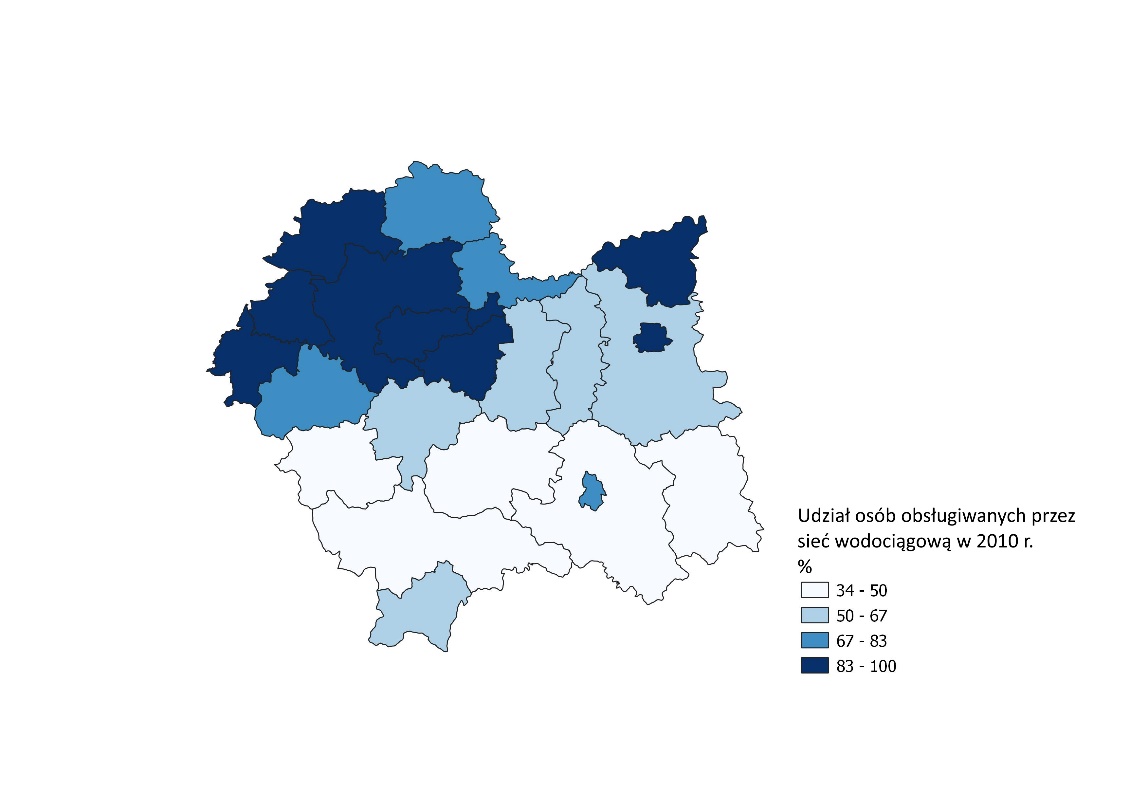 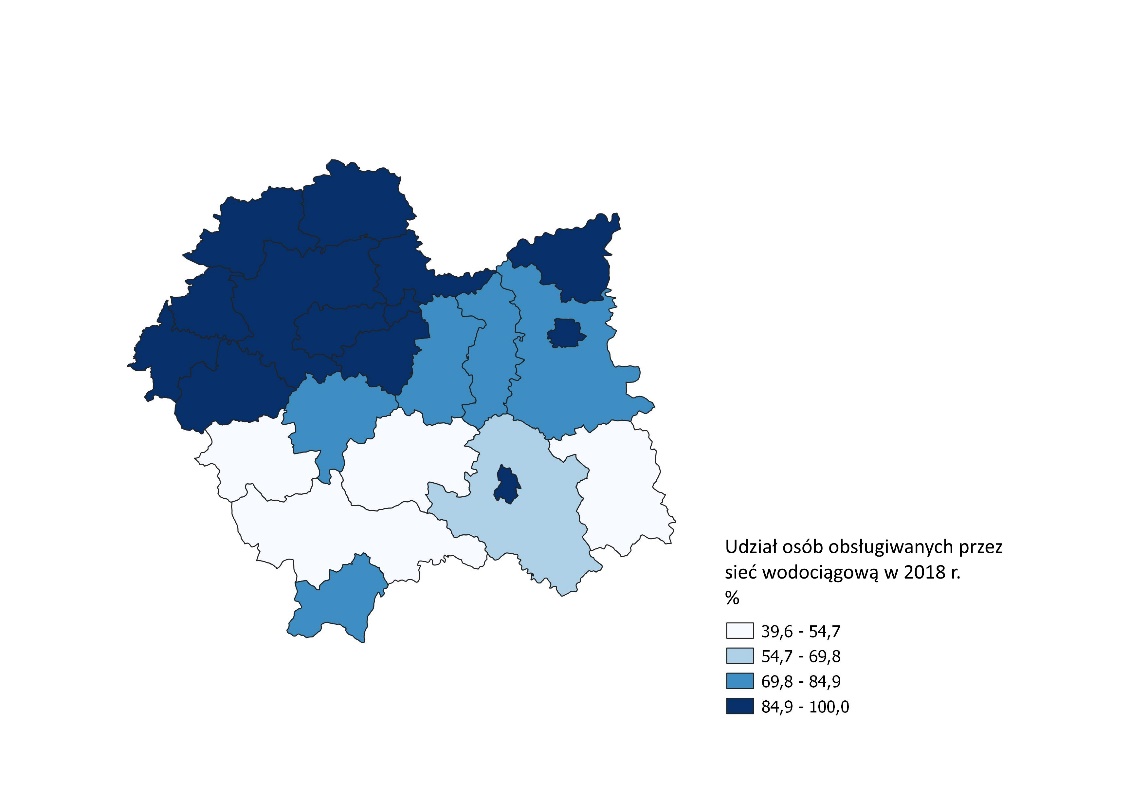 Źródło: Bank Danych Lokalnych GUS.II.2.5.	Udział osób obsługiwanych przez sieć wodociągową w 2010 i 2018 r. w gminach Powiatu Bocheńskiego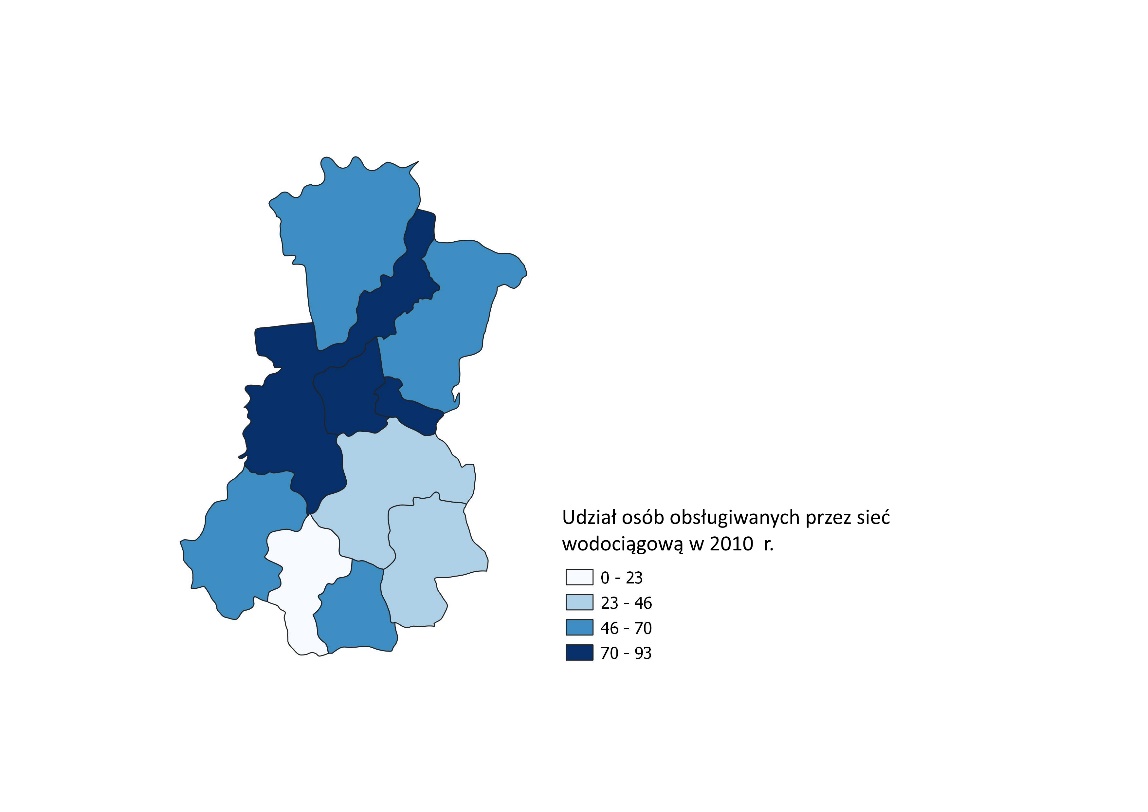 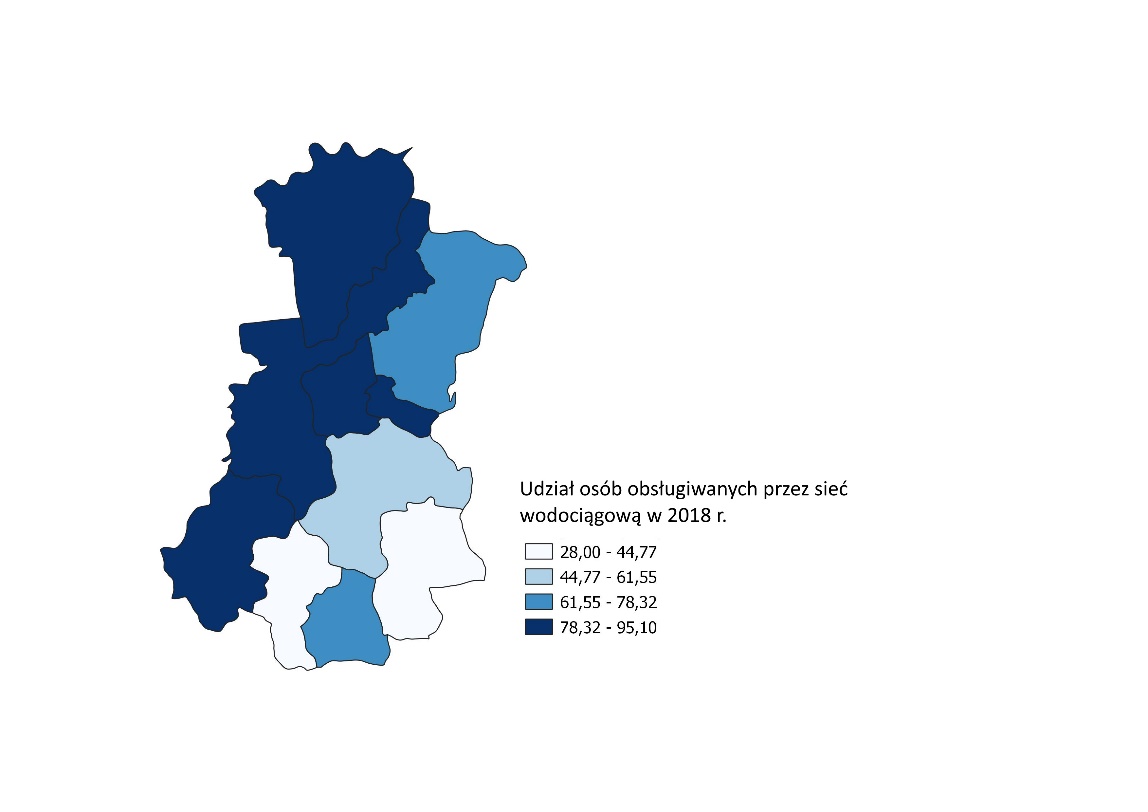 Źródło: Bank Danych Lokalnych GUS.II.2.5a. Udział osób obsługiwanych przez sieć wodociągową w latach 2010 - 2018 – wykres województwo i powiatŹródło: Bank Danych Lokalnych GUS.W powiecie bocheńskim w 2010 roku poziom zapewnienia korzystania z oczyszczalni ścieków przy odprowadzaniu nieczystości płynnych z gospodarstw domowych był dość korzystny w stosunku do powiatów o podobnym charakterze w skali województwa małopolskiego. W ciągu okresu lat 2010 – 2018 odsetek ludności korzystającej w oczyszczalni ścieków w powiecie bocheńskim wzrósł z 50,2 proc. do 60,3 proc. Dzięki poprawie tego wskaźnika powiat bocheński wyprzedzał wybrane do analizy porównawczej powiaty brzeski (w 2018 roku 41,8 proc osób korzystających z oczyszczalni ścieków), limanowski (39,5 proc.) i myślenicki (53,7 proc.). Zmiana odsetka ludności korzystającej z oczyszczalni ścieków w % ogólnej liczby ludności w 2010 i 2018 r. w powiatach Małopolski przedstawiona została w poniższej tabeli oraz w formie graficznej – mapach Małopolski z podziałem na powiaty w 2010 i w 2018 roku.Jak wynika z danych w poniższej tabeli, mieszkańcy powiatu bocheńskiego korzystający z oczyszczalni ścieków w 2018 roku stanowili odsetek niższy (60,3 proc.) niż średnio w Polsce (74,0 proc.) i w Małopolsce (66,6 proc.). Tabela II.2.6. Odsetek ludności korzystającej z oczyszczalni ścieków w % ogólnej liczby ludności w 2010 i 2018 r. w powiatach MałopolskiŹródło: Dane opracowane przez Starostwo Powiatowe w Bochni.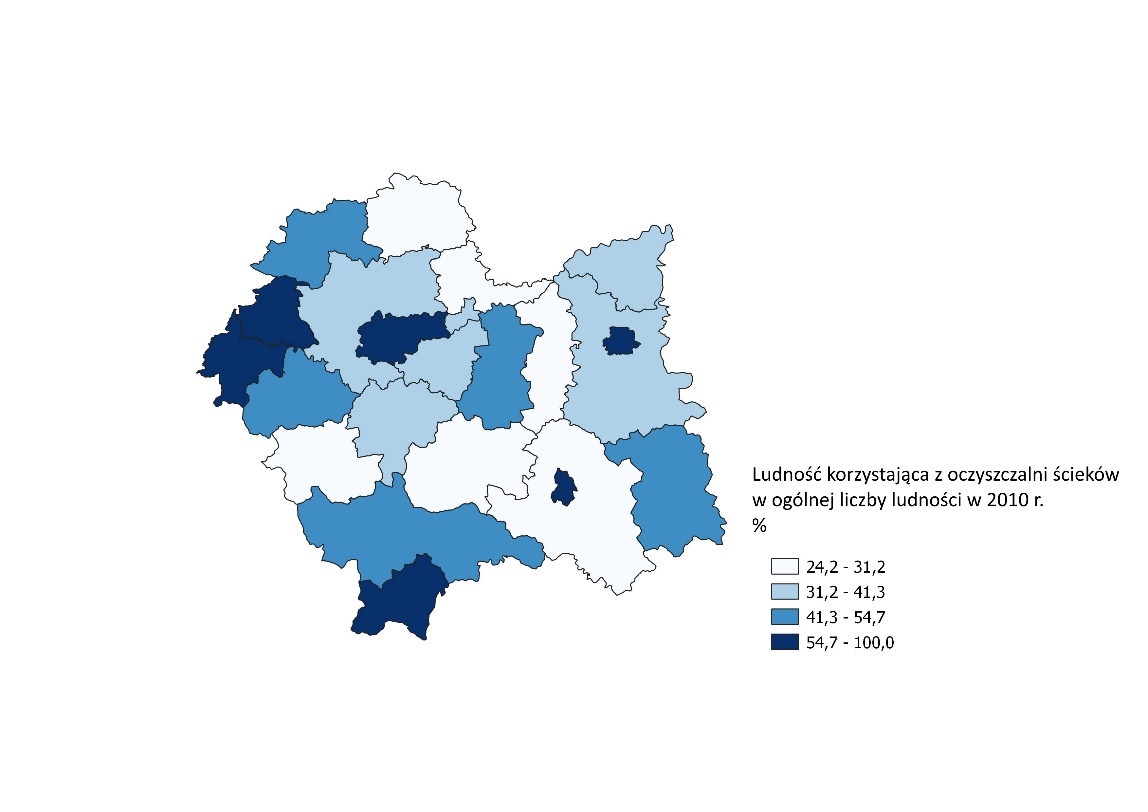 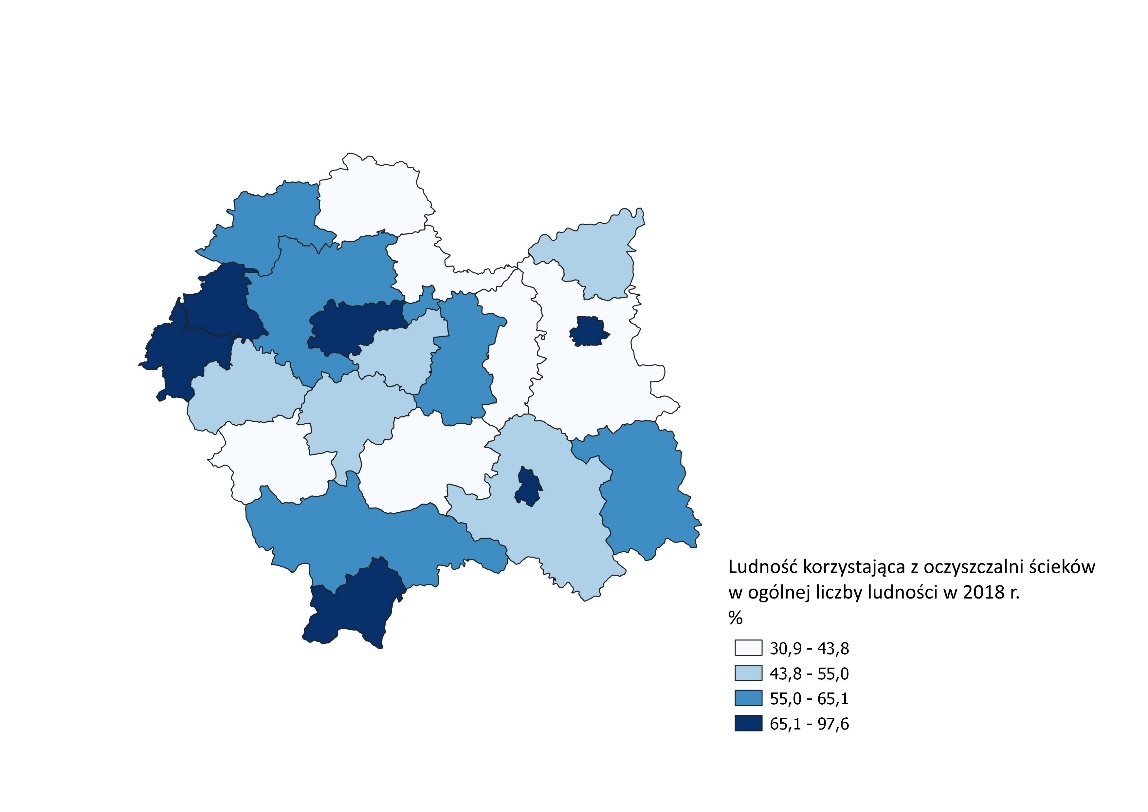 Źródło: Bank Danych Lokalnych GUS.II.2.7. Ludność korzystająca z oczyszczalni ścieków w % ogólnej liczby ludności w 2010 i 2018 r. – mapa gminy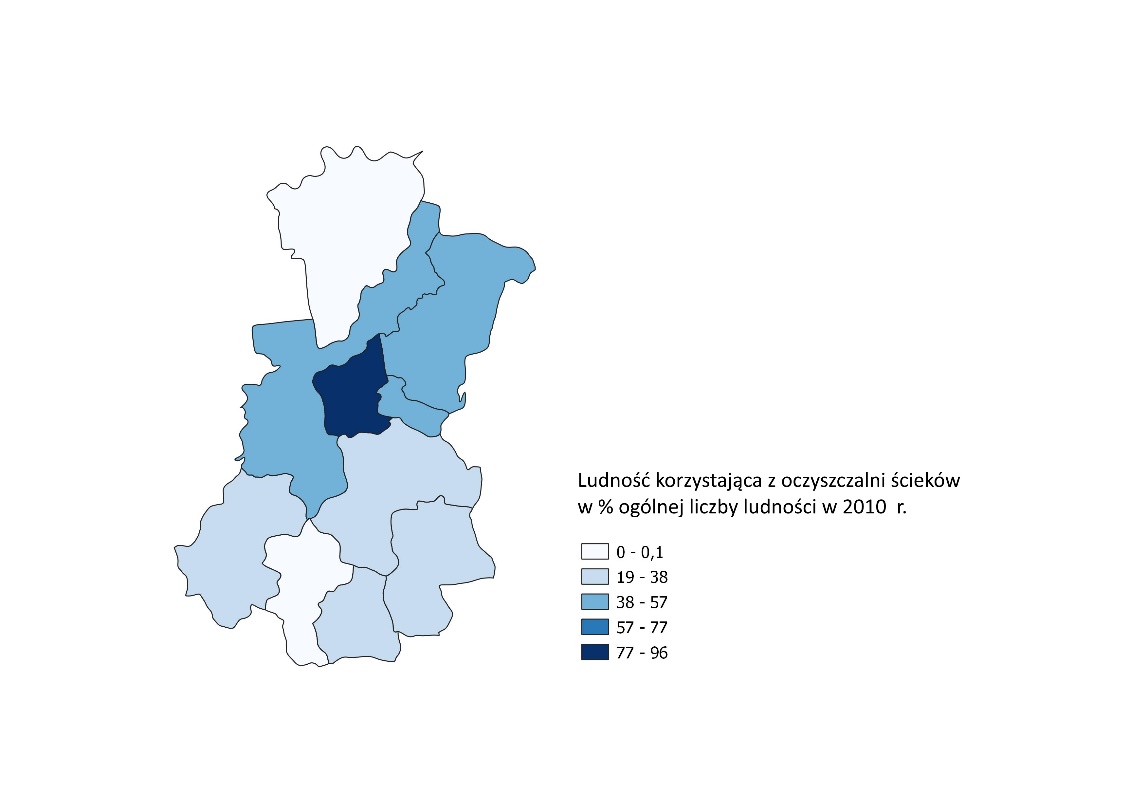 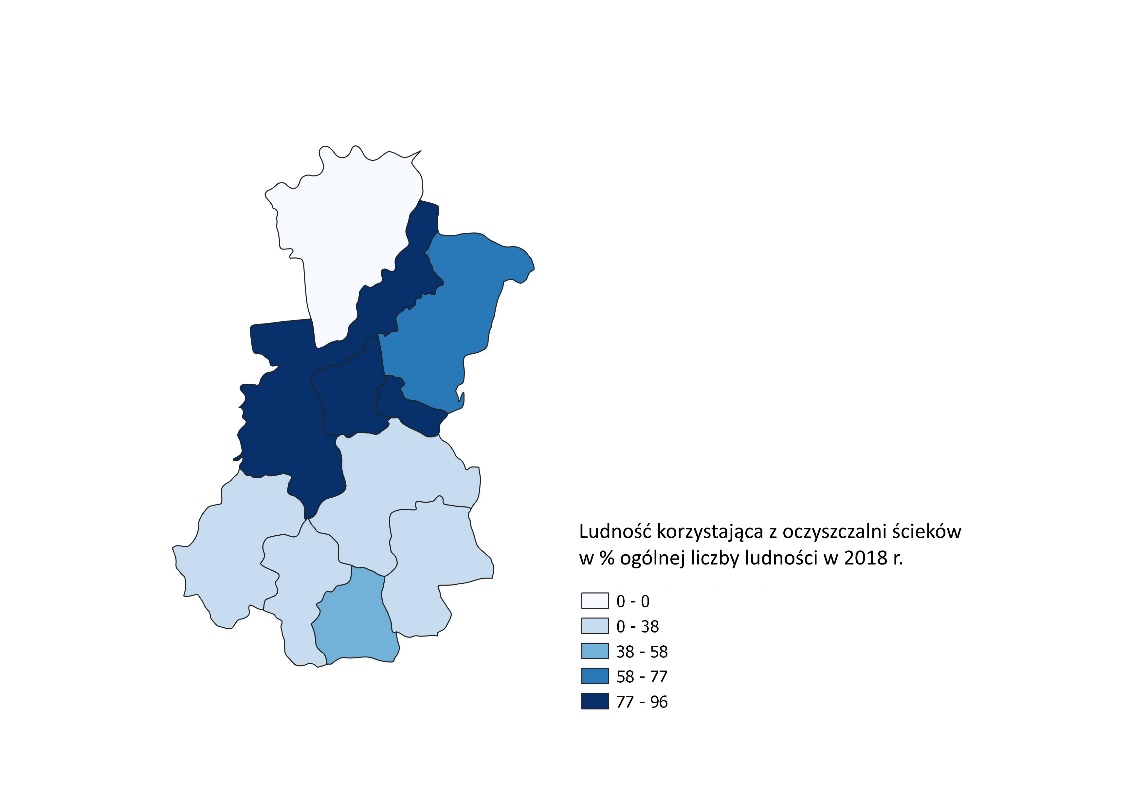 Źródło: Bank Danych Lokalnych GUS.II.2.7a.	Ludność korzystająca z oczyszczalni ścieków w % ogólnej liczby ludności w latach 2010 - 2018  – wykres dla województwa małopolskiego i Powiatu BocheńskiegoŹródło: Bank Danych Lokalnych GUS.Zagospodarowanie (odbiór i oczyszczenie) płynnych odpadów komunalnych jest zadaniem własnym gminy, która musi odebrane z gospodarstw domowych nieczystości płynne odprowadzić poprzez kanalizację do oczyszczalni ścieków. Przedstawione powyżej w formie tabel i map – grafik zmiany w udziale liczby mieszkańców korzystających z oczyszczalni ścieków do ogólnej liczby ludności w powiecie bocheńskim pozwalają na odczytanie sposobu prowadzenia gospodarki wodno – ściekowej w poszczególnych gminach. Szczegółowe zmiany w latach 2010 – 2018, dotyczące liczby oczyszczalni ścieków w Polsce, Małopolsce, powiecie bocheńskim, gminach powiatu bocheńskiego oraz wybranych do porównania powiatach brzeskim, limanowskim i myślenickim przedstawione zostały w poniższej tabeli 1.8., a dalej przedstawione zostały dane o wielkości odprowadzanych i oczyszczanych ścieków w Polsce, Małopolsce, powiecie bocheńskim, gminach powiatu bocheńskiego oraz w powiatach: brzeskim, limanowskim i myślenickim w latach 2010 – 2018.Realizacja polityk publicznych, w tym planowanie zmian w zakresie gospodarki wodno – ściekowej oraz ochrony środowiska naturalnego powinny być oparte na informacjach o tendencjach i skali przyrostu ilości ścieków odprowadzanych w Polsce, Małopolsce, powiecie bocheńskim i gminach tworzących ten powiat. O skuteczności dotychczas podejmowanych działań możemy wnioskować na podstawie danych z tabel przedstawiającej odsetek ścieków oczyszczanych w relacji do ilości ścieków wymagających oczyszczania. Tabela II.2.8.	Liczba oczyszczalni ścieków w Polsce, Małopolsce, Powiecie Bocheńskim, gminach Powiatu Bocheńskiego oraz powiatach: brzeskim, limanowskim i myślenickimŹródło: Bank Danych Lokalnych GUS.II.2.9.	Ścieki odprowadzane i oczyszczane w Polsce, Małopolsce, Powiecie Bocheńskim, gminach Powiatu Bocheńskiego oraz powiatach: brzeskim, limanowskim i myślenickimŹródło: Bank Danych Lokalnych GUS.Tabela II.2.10. Ilość ścieków oczyszczanych razem – w Polsce, Małopolsce, Powiecie Bocheńskim, gminach Powiatu Bocheńskiego oraz powiatach: brzeskim, limanowskim i myślenickimŹródło: Bank Danych Lokalnych GUS.Coraz lepszy dostęp do sieci wodociągowej coraz większej liczby (i odsetka) mieszkańców wpływa na rosnącą potrzebę stałego rozwijania sieci kanalizacyjnej, zapewniającej odbiór nieczystości  płynnych wytwarzanych podczas używania wody bieżącej w gospodarstwach domowych. Rozbieżność między odsetkiem osób korzystających z sieci wodociągowej a odsetkiem osób korzystających z sieci kanalizacyjnej wynika w dużym stopniu z zaległości w prowadzeniu inwestycji w przeszłości oraz mniejszej wagi przykładanej do ochrony środowiska naturalnego przed zanieczyszczeniami płynnymi odpadami komunalnymi. W czasie gdy dla lokalnej władzy najważniejsze było doprowadzenie do stanu, w którym mieszkańcy miast i wiosek mieliby zapewniony dostęp do wody spełniającej kryteria jakościowe i zdrowotne, budowa kosztownej sieci kanalizacyjnej była odkładana w czasie. Problem braku dostępności do wody dostarczanej do domów z czynnej sieci wodociągowej przez lokalne samorządy nie jest już dzisiaj tak pilny do rozwiązania, niemniej rosnące zużycie wody skutkuje narastaniem problemu zagospodarowania i oczyszczania płynnych odpadów. Racjonalna gospodarka wodno – ściekowa wymusza więc na jednostkach samorządu terytorialnego rozwiązywanie problemu odbioru płynnych odpadów komunalnych i przemysłowych oraz ich oczyszczania. Przyrost sieci kanalizacyjnej w powiecie bocheńskim w latach 2010 – 2018 wyniósł 243,2‬ km, co oznaczało przyrost długości sieci o  59 proc. – był to więc przyrost znacznie szybszy niż w Polsce (przyrost o 49,5 proc.), ale nieco wolniejszy niż w Małopolsce (62,6 proc.).Tabela II.2.11.	Długość sieci kanalizacyjnej w Polsce, Małopolsce, powiecie bocheńskim, gminach powiatu bocheńskiego oraz powiatach: brzeskim, limanowskim i myślenickimW roku 2013 i 2014 agregat dla gmin może być niekompletny.Źródło: Bank Danych Lokalnych GUS.Powiększanie się długości sieci kanalizacyjnej liczonej w km oraz w procencie wzrostu długości sieci nie przekłada się wprost proporcjonalnie na wzrost odsetka ludności korzystającej z sieci kanalizacyjnej. Wiele z obecnie prowadzonych inwestycji ma na celu podłączanie mniejszych skupisk ludzkich do sieci kanalizacyjnej, dzięki czemu stopniowo likwidowane są „białe plamy” na mapach pokrycia siecią kanalizacyjną. Zmianę odsetka osób korzystających z sieci kanalizacyjnej w powiatach małopolskich w latach 2010 i 2018 przedstawia poniższa tabela. Zobrazowaniem sytuacji w powiatach Małopolski i gminach powiatu bocheńskiego w roku 2010 i roku 2018 są poniższe grafiki – mapy.Nowe odcinki sieci kanalizacyjnej w gminach Powiatu Bocheńskiego umożliwiają odbieranie odpadów ciekłych komunalnych z coraz większej liczby gospodarstw domowych. Między 2010 a 2018 rokiem odsetek ludności korzystającej z kanalizacji wzrósł w Powiecie Bocheńskim z 44,7 proc. do 57,4 proc. Tym samym Powiat Bocheński znalazł się w grupie samorządów powiatowych, w których ponad połowa ludności zrzuca ścieki komunalne do kanalizacji, co wpływa pozytywnie na stan środowiska naturalnego i warunki życia mieszkańców. Poza powiatami grodzkimi (Kraków, Tarnów, Nowy Sącz) i mocno zurbanizowanym powiatem chrzanowskim (66,7 proc. korzystających z kanalizacji) w 2018 roku większy odsetek ludności korzystał z sieci kanalizacyjnej w Małopolsce w powiatach: oświęcimskim (64,7 proc.), tatrzańskim (64,2 proc.), nowotarskim (60,8 proc.) i myślenickim (58,7 proc.). Dwa z trzech porównywanych w niniejszej diagnozie powiaty małopolskie miały wskaźnik odsetka ludności korzystającej z kanalizacji znacznie niższy niż Powiat Bocheński – w powiecie brzeskim było to 36,5 proc. ludności, a w powiecie limanowskim 37,4 proc. ludności.Tabela II.2.12. Ludność powiatów Małopolski korzystająca z kanalizacji w % w 2010 i 2018 rokuŹródło: Dane opracowane przez Starostwo Powiatowe w Bochni.Mapa II.2.13. Udział osób obsługiwanych przez sieć kanalizacyjną w 2010 i 2018 r. dla powiatów województwa małopolskiego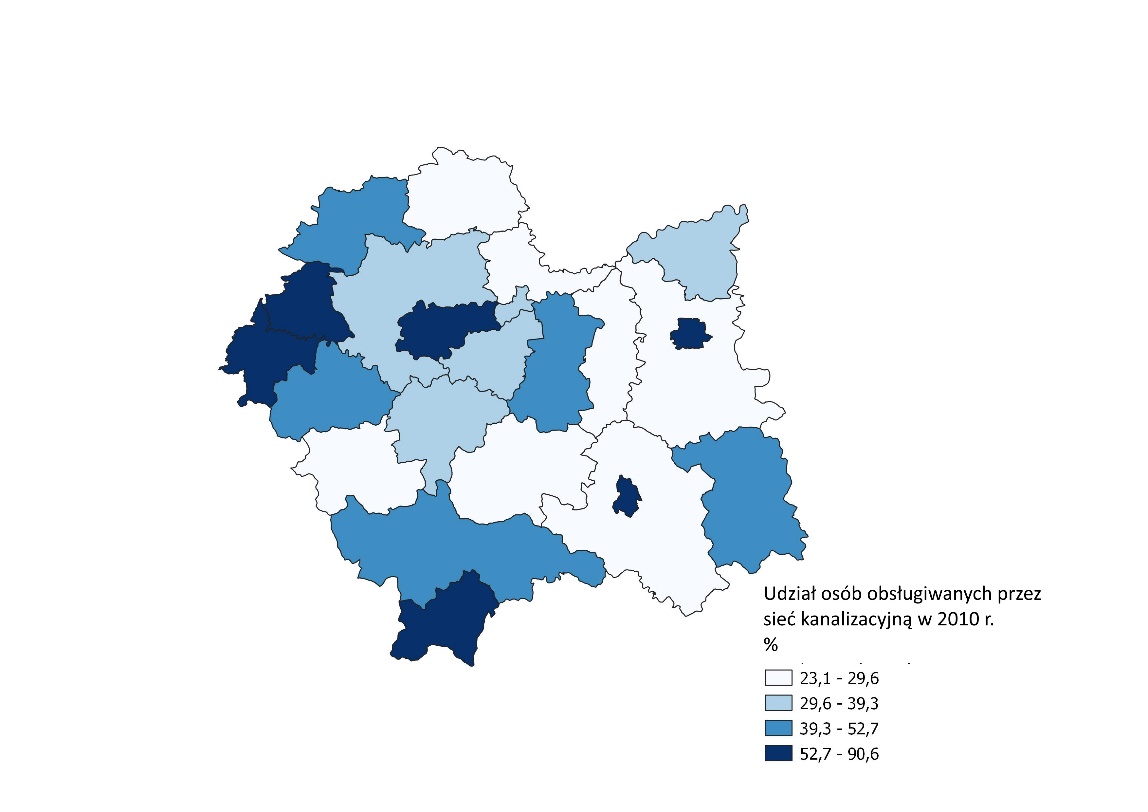 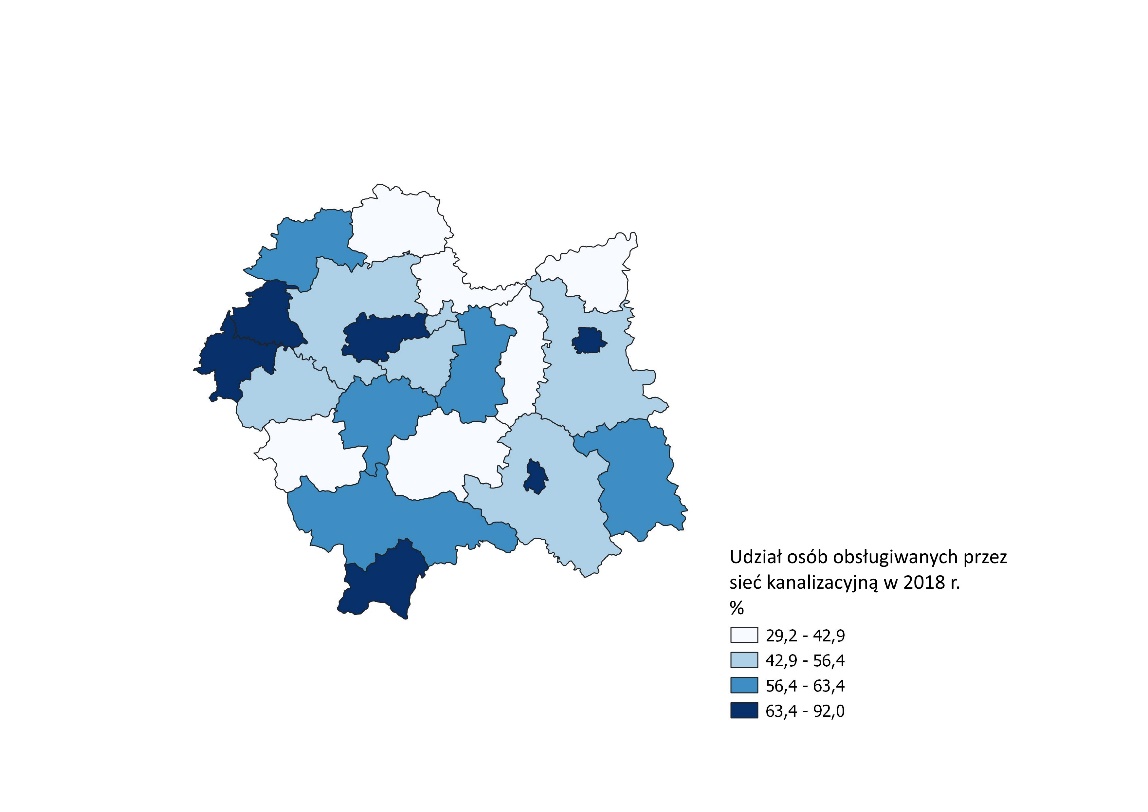 Źródło: Bank Danych Lokalnych GUS.Mapa II.2.14. Udział osób obsługiwanych przez sieć kanalizacyjną w 2010 i 2018 r. – mapa gmin Powiatu Bocheńskiego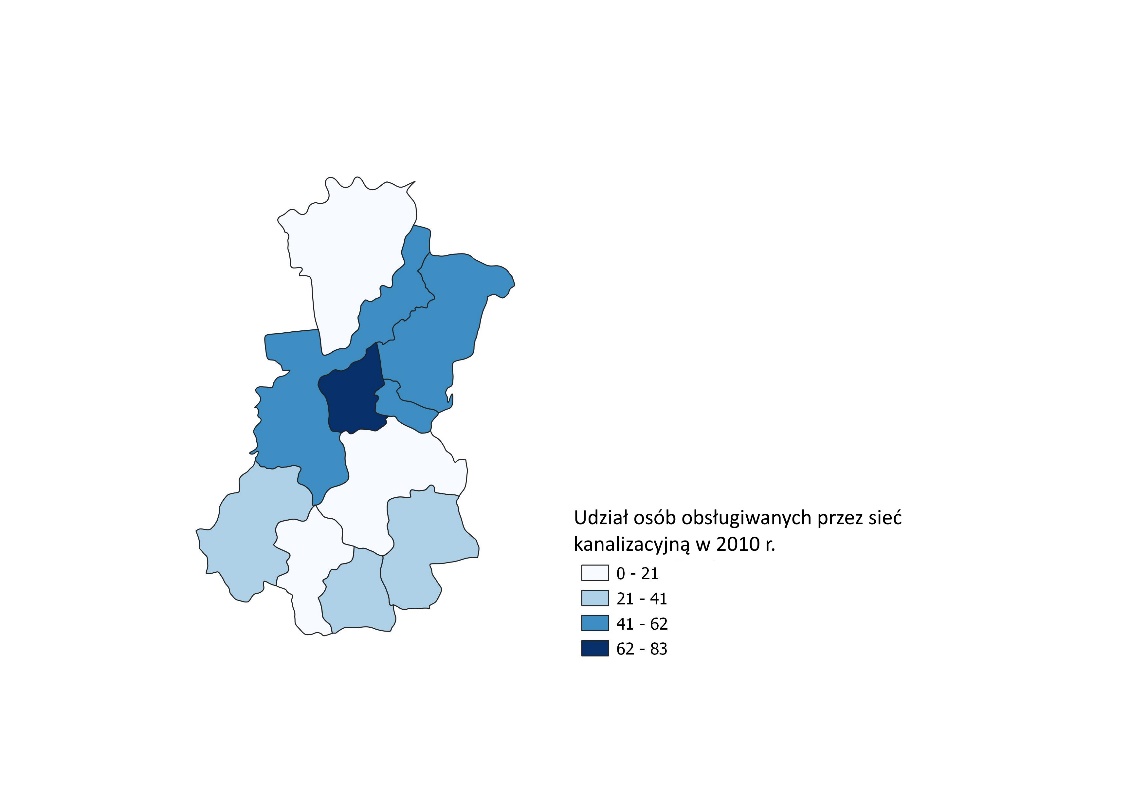 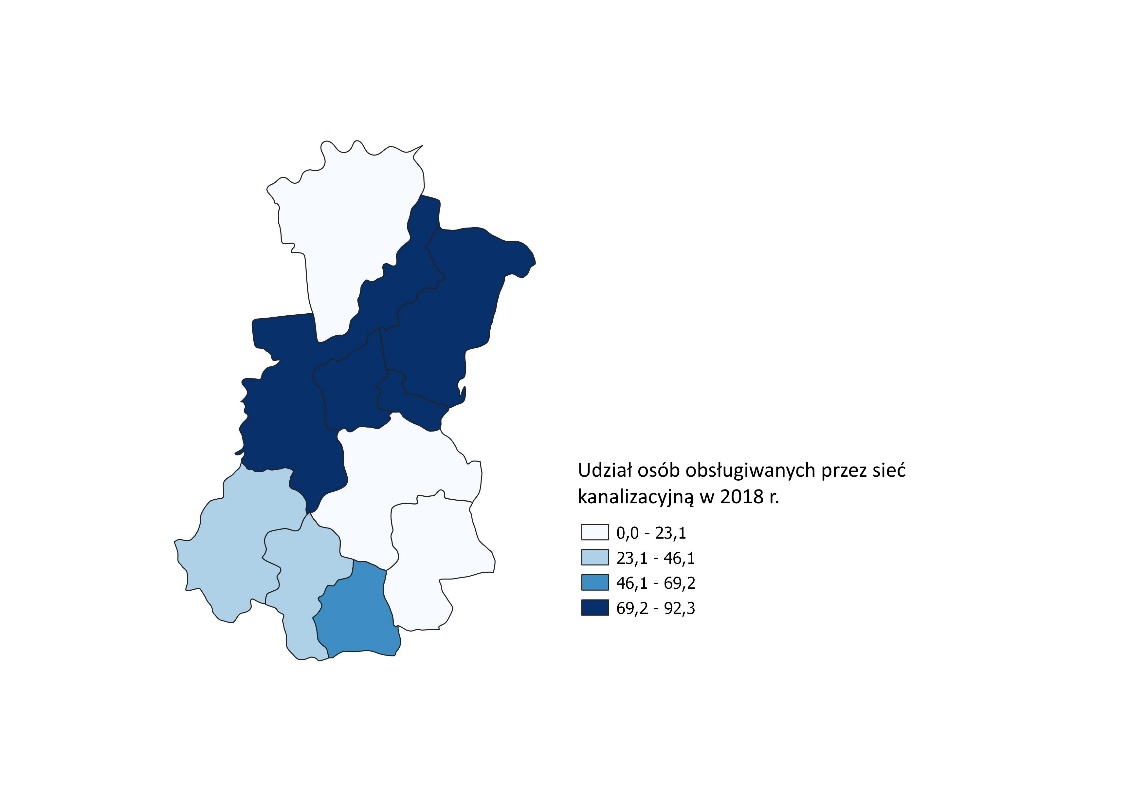 Źródło: Bank Danych Lokalnych GUS.Wykres II.2.16. Udział osób obsługiwanych przez sieć kanalizacyjną w latach 2010 – 2018 w Powiecie Bocheńskim i województwie małopolskimŹródło: Bank Danych Lokalnych GUS.Tabela II.2.17. Obszary prawnie chronione w gminach powiatu bocheńskiegoŹródło: Bank Danych Lokalnych GUS.II.3. Odpady komunalne stałeTrwające w Polsce przemiany społeczno – gospodarcze w dużej mierze dotyczą dzisiaj sfery świadomości obywatelskiej i edukacji odpowiedzialności za wspólne dobra, do których należy także środowisko naturalne. Masowe zastosowanie jednorazowych opakowań wykonanych z materiałów niedegradowalnych lub ulegających rozkładowi w bardzo długim okresie czasu spowodowało lawinowy przyrost ilości odpadów komunalnych stałych, których zagospodarowanie jest obszarem kompetencji samorządu lokalnego gminnego. Ustawowo zobowiązane do prowadzenia gospodarki odpadami komunalnymi samorządy gminne doświadczają częstych zmian w zakresie regulacji formalno – prawnych, mających służyć rozwiązaniu problemu odpadów. Z problemami w tym zakresie nie mogły sobie poradzić zarówno samorządy lokalne, jak i służby odpowiedzialne za zabezpieczenie czystości i ochronę środowiska naturalnego, które podejmowały próby walki z nielegalnym wyrzucaniem odpadów komunalnych w miejscach niedozwolonych, często degradując środowisko przyrodnicze.Jedną z gruntowych zmian systemowych w zakresie gospodarki odpadami komunalnymi było przypisanie odpowiedzialności za stałe odpady komunalne do gminy oraz właścicieli nieruchomości, na terenie której były one  wytwarzane lub składowane. Jednym z założeń takiego rozwiązania była walka z nielegalnymi wysypiskami śmieci. Narzędziem mającym ekonomicznie zniechęcać do wywozu stałych odpadów komunalnych na nielegalne wysypiska śmieci miało być wprowadzenie opłat, których wysokość nie była uzależniona od liczby wytwarzanych odpadów lecz od liczby osób zamieszkujących gospodarstwo domowe oraz częstotliwości odbioru odpadów. Z punktu widzenia posiadacza/wytwórcy stałych odpadów komunalnych wywożenie śmieci na nielegalne wysypiska stało się zbędne, ponieważ organizator odbioru odpadów musiał odbierać je w każdej ilości, kalkulując stawkę według przewidywanej liczby i sposobu zbierania odpadów przez wykonawcę usługi.Jednak skokowe wzrosty cen w 2019 roku postawiły lokalne samorządy przed nowymi wyzwaniami, a nowe rozwiązania będą wymagały analizy dotychczas zebranych danych i informacji, których tylko część jest dostępna w bazach statystycznych. Z takiego samego powodu nie można było zestawić danych, których brakuje w tym obszarze dla wszystkich analizowanych w niniejszej diagnozie jednostek samorządu lokalnego w dłuższym okresie czasu. Informacje dostępne i możliwe do zestawienia przedstawiają poniższe tabele. Tabela II.3.1. zawiera zestawienie danych o ilości odpadów zebrane w ciągu roku - w Polsce, Małopolsce, powiecie bocheńskim, gminach powiatu bocheńskiego oraz powiatach: brzeskim, limanowskim i myślenickimTabela II.3.1. Odpady zebrane w ciągu roku  - w Polsce, Małopolsce, Powiecie Bocheńskim, gminach Powiatu Bocheńskiego oraz powiatach: brzeskim, limanowskim i myślenickim [t] Źródło: Bank Danych Lokalnych GUS.II.3.2.	Odpady zebrane selektywnie w relacji do ogółu odpadów - dane dla lat 2010 i 2018 według gmin Powiatu BocheńskiegoAnalizując dostępne dane odnoszące się do Polski, województwa małopolskiego, powiatu bocheńskiego oraz tworzących go gmin, a także dla powiatów wybranych do analizy benchmarkingowej, widzimy w latach 2017 – 2018 tendencję wzrostową dla selektywnej zbiórki odpadów komunalnych stałych. Przyrost ilości odpadów i uwzględnienie potrzeb minimalnej ingerencji w środowisko naturalne poprzez tworzenie składowisk odpadów wymaga zwiększenie presji na segregację odpadów i ich recykling. Z danych dostępnych za lata 2017 – 2018 można wnioskować o coraz skuteczniejszej segregacji odpadów w gminach powiatu bocheńskiego.Osiągnięty w 2018 roku odsetek zebranych selektywnie odpadów w powiecie bocheńskim (36,6 proc.) w stosunku do odpadów ogółem był lepszy od wyniku dla Małopolski (32,5 proc.). Był to wskaźnik lepszy również niż średnia dla Polski (28,9 proc.) i lepszy niż uzyskano w powiatach brzeskim (30,8 proc.) i limanowskim (29,5 proc.). Lepszy od powiatu bocheńskiego wskaźnik odpadów zebranych selektywnie w stosunku do odpadów ogółem miał natomiast powiat myślenicki, gdzie w 2018 roku 54 proc. odpadów zebrano selektywnie.Wśród gmin powiatu bocheńskiego najwyższy odsetek odpadów zbieranych selektywnie zanotowano w 2018 roku w gminie Łapanów (47,9 proc.), Żegocina (43,5 proc.) i Nowy Wiśnicz (43,4 proc.); najniższy wynik miały gminy Drwinia (24,8 proc.), Rzezawa (29,9 proc.) oraz i Lipnica Murowana (34,9 proc.). Dostępne dane statystyczne odnosząc się do ilości odpadów zebranych selektywnie w Polsce, Małopolsce, powiecie bocheńskim, gminach powiatu bocheńskiego oraz powiatach: brzeskim, limanowskim i myślenickim przedstawia poniższa tabela…. Tabela II.3.3. odpady zebrane selektywnie w Polsce, Małopolsce, Powiecie Bocheńskim, gminach Powiatu Bocheńskiego oraz powiatach: brzeskim, limanowskim i myślenickim'-' oznacza brak informacji z powodu: zmiany poziomu prezentacji, zmian wprowadzonych do wykazu jednostek terytorialnych lub modyfikacji listy cech w danym okresie sprawozdawczym.Źródło: Bank Danych Lokalnych GUS.II.4. Składowiska odpadów komunalnychNa terenie Małopolski zlokalizowanych jest 16 składowisk odpadów, na których unieszkodliwiane są odpady komunalne. Mimo dochowania wszelkich staranności każde funkcjonujące składowisko odpadów komunalnych o charakterze otwartym niesie ze sobą skutki w postaci mniej lub bardziej ograniczonej uciążliwości dla otoczenia. Wspomniana tutaj ingerencja w środowisko naturalne poprzez budowę składowisk odpadów w przypadku powiatu bocheńskiego nie ma miejsca – od 2015 roku na terenie powiatu nie działają czynne składowiska odpadów, na których unieszkodliwiane są odpady komunalne. Według tych danych w 2018 roku mieszkańcy gminy wiejskiej Bochnia produkowali prawie dwa razy więcej ton odpadów niż mieszkańcy miasta Bochni, a najmniejszymi producentami odpadów są mieszkańcy gmin: Lipnica Murowana (0,07 t. a 1 mieszkańca), Nowy Wiśnicz (0,11 t. na 1 mieszkańca) oraz Rzezawa (0,14 t) i Trzciana (0,14). Najwięcej w przeliczeniu ton śmieci na 1 mieszkańca produkują gminy: Bochnia gmina wiejska (0,40 t na 1 km2), co stanowiło więcej niż średnia dla Polski (033 t. na 1 mieszkańca).Tabela II.4.1. Ilość składowisk odpadów komunalnych w Polsce, Małopolsce, powiecie bocheńskim, gminach powiatu bocheńskiego oraz powiatach: brzeskim, limanowskim i myślenickimŹródło: Bank Danych Lokalnych GUS.Tabela II.4.2. Powierzchnia czynnych składowisk, na których unieszkodliwiane są odpady komunalne w Polsce, Małopolsce, Powiecie Bocheńskim, gminach Powiatu Bocheńskiego oraz powiatach: brzeskim, limanowskim i myślenickimŹródło: Bank Danych Lokalnych GUS.Zaprezentowane w tabeli II.4.3. dane dotyczące wyrażonej w tonach na osobę liczby odpadów komunalnych wytwarzanych na 1 mieszkańca w latach 2010-2018 – w Polsce, Małopolsce, powiecie bocheńskim, gminach powiatu bocheńskiego oraz powiatach: brzeskim, limanowskim i myślenickim pozwalają wnioskować, że w gminach Powiatu Bocheńskiego w latach 2017-2018 zwiększała się liczba odpadów wytwarzanych przez przeciętnego mieszkańca. Wyjątkiem były gminy Lipnica Murowana i Nowy Wiśnicz, gdzie w ciągu dwóch lat zmniejszyła się liczba odpadów komunalnych wytwarzanych przez 1 mieszkańca. W pozostałych gminach widoczny był wzrost ilości odpadów komunalnych wytwarzanych na 1 mieszkańca, podobnie jak miało to miejsce w Polsce, Małopolsce i porównywanych powiatach: brzeskim, myślenickim i limanowskim.Tabela II.4.3. Liczba odpadów komunalnych wytwarzanych na 1 mieszkańca w latach 2010-2018 – w Polsce, Małopolsce, Powiecie Bocheńskim, gminach Powiatu Bocheńskiego oraz powiatach: brzeskim, limanowskim i myślenickimŹródło: Bank Danych Lokalnych GUS.II.5. Sieć gazowaGaz ziemny jako produkt, przy którego spalaniu nie wytwarzają się substancje towarzyszące spalaniu węgla czy oleju opałowego jest uznawany za paliwo ekologiczne. Dostęp do sieci gazowej zaopatrującej gospodarstwa domowe oraz podmioty gospodarcze w wygodny w eksploatacji gaz ziemny jest wyznacznikiem jakości życia oraz możliwości prowadzenia działalności gospodarczej związanej z pozyskiwaniem energii z tego rodzaju paliwa. Można prognozować, że popyt na gaz ziemny będzie coraz większy ze względu na podnoszenie do rangi priorytetów spraw ochrony przyrody i minimalnej ingerencji w stan naturalny. Docelowo należy założyć, że gaz ziemny będzie się stawał w Europie podstawowym paliwem, dlatego rozwój sieci gazowej powinien odbywać się stale i likwidować białe plamy miejsc i miejscowości, do których jeszcze nie dociągnięto sieci gazowej.Dostarczaniem gazu ziemnego do gospodarstw domowych nie zajmują się jednak samorządy, a ich narzędzia i możliwości stymulowania procesów wymiany źródeł ciepła na mniej emisyjne paliwa są efektem ich działań w zakresie ochrony środowiska. O ile samo przechodzenie na proekologiczne źródła jest obszarem, w który samorządy lokalne i regionalne mogą ingerować  i zachęcać do takich decyzji właścicieli nieruchomości, o tyle sam dostęp do sieci gazowej i rozbudowa tej sieci są decyzjami uwarunkowanymi rynkowo, za które odpowiadają rynkowi gracze – dostawcy paliw, w tym gazu ziemnego. Tempo rozbudowy sieci gazowej będzie tym samym uzależnione od tworzonego przez państwo otoczenia formalno – prawnego i tworzenia przepisów o ochronie środowiska naturalnego. Władza publiczna – rządowa i samorządowa – może pomagać w budowaniu rynku odbiorców paliw mniej emisyjnych za pomocą tworzonych przez siebie narzędzi pomocy osobom o niskim dochodach w inwestowaniu w urządzenia proekologiczne, w tym gazowe. Ponieważ jednak na tempo rozbudowy sieci gazowej mają wpływ uwarunkowania czysto rynkowe dane umieszczone w tabeli poniżej oraz na grafikach oddają przede wszystkim tempo rozbudowy sieci gazowej, na które samorządy mają minimalny wpływ. Zmiana długości sieci gazowej w Polsce, Małopolsce, powiecie bocheńskim, gminach powiatu bocheńskiego oraz powiatach: brzeskim, limanowskim i myślenickim w latach 2010 – 2018 została przedstawiona w tabeli poniżej.Tabela II.5.1.	Długość sieci gazowej w Polsce, Małopolsce, Powiecie Bocheńskim, gminach Powiatu Bocheńskiego oraz powiatach: brzeskim, limanowskim i myślenickim w latach 2010 – 2018 Źródło: Bank Danych Lokalnych GUS.Poziom gazyfikacji określonego obszaru jest istotną informacją dającą pogląd o standardzie życia mieszkańców – wzrost poziomu zgazyfikowania gospodarstw domowych przekłada się na ograniczanie emisji pyłów i gazów powstających w wyniku spalania paliw stałych. W Polsce ten wskaźnik między 2010 a 2018 rokiem nieznacznie spadł z 52,5 proc. do 52,1 proc. Z podobną tendencją mieliśmy do czynienia w województwie małopolskim, gdzie w tym samym okresie odsetek ten spadł z 63,1 proc. do 62,1 proc. W powiecie bocheńskim odsetek ludności korzystającej z sieci gazowej w latach 2010 – 2018 nieznacznie wzrósł – z 80,0 proc. do 81,0 proc. Szybszy rozwój sieci gazowej i podłączania użytkowników gazu miał miejsce w powiatach analizowanych porównawczo w niniejszej diagnozie. W powiecie brzeskim udział ludności korzystającej z sieci gazowej w ludności ogółem od roku 2010 do roku 2018 wzrósł z 71,0 proc. do 74,9 proc., w powiecie limanowskim z 49,5 proc. do 51,8 proc., a w powiecie myślenickim z 53,2 proc. do 57,8 proc. Należy jednak podkreślić, że wymienione tutaj trzy powiaty były w 2010 roku znacznie słabiej zgazyfikowane niż powiat bocheński i mimo szybszego tempa gazyfikacji w roku 2018 nadal były słabiej wyposażone w infrastrukturę sieci gazowej niż powiat bocheński. Wśród gmin powiatu bocheńskiego w 2018 roku największy odsetek korzystających z gazu ziemnego dostarczanego siecią zanotowano w gminie miejskiej Bochnia (90,6 proc.), na kolejnych pozycjach znalazły się gminy Żegocina (86,8 proc.) oraz gmina wiejska Bochnia (82,4 proc.). Najmniejszy odsetek ludności korzystającej z sieci gazowej w ludności ogółem zanotowano w gminie Łapanów (68,5 proc.) oraz w gminach Rzezawa (71,3 proc.) i Drwinia (72,8 proc.). Dokładne dane za lata 2010 – 2018 przedstawia tabela II.5.2. Odsetek ludności korzystającej z sieci gazowej w ludności ogółem w powiatach Małopolski oraz w gminach powiatu bocheńskiego przedstawiona została dla lat 2010 i 2018 w formie grafik – map.Tabela II.5.2. Udział ludności korzystającej z sieci gazowej w ludności ogółem w Polsce, Małopolsce, Powiecie Bocheńskim, gminach Powiatu Bocheńskiego oraz powiatach: brzeskim, limanowskim i myślenickim w latach 2010 – 2018Źródło: Bank Danych Lokalnych GUS.Mapa. II.5.3. Udział osób obsługiwanych przez sieć gazową w 2010 i 2018 r. – mapa powiatów województwa małopolskiego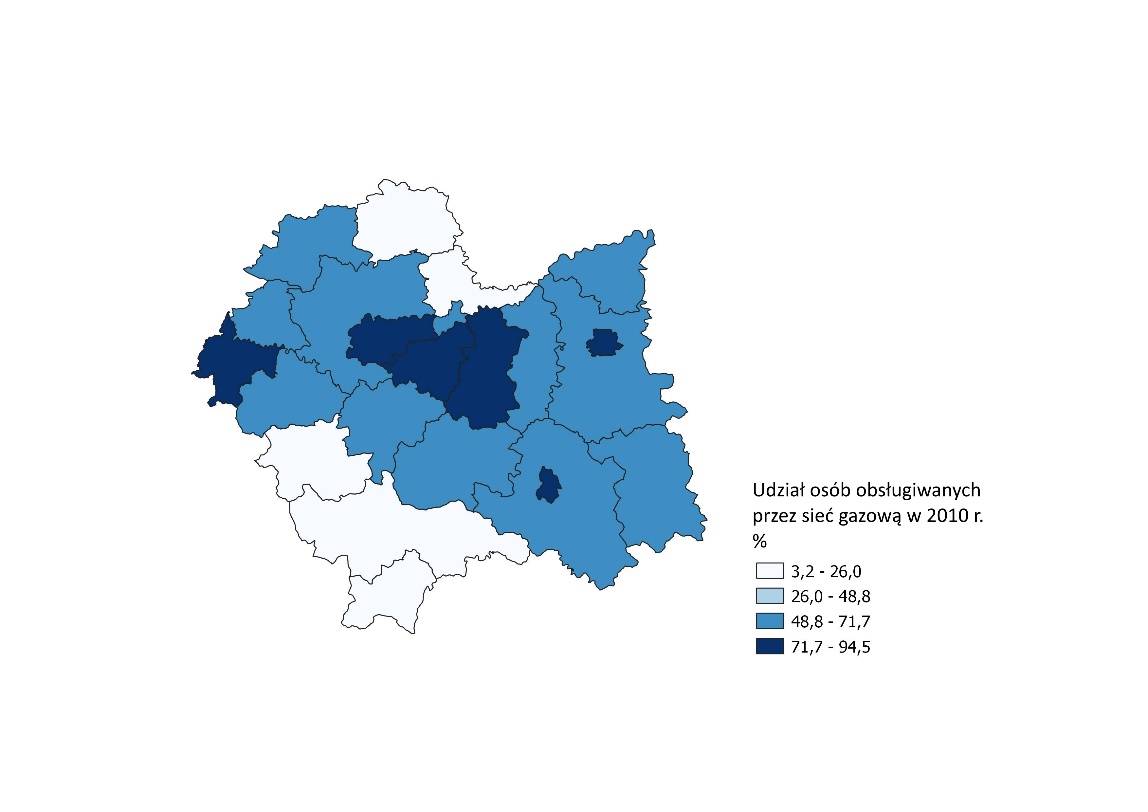 Źródło: Bank Danych Lokalnych GUS.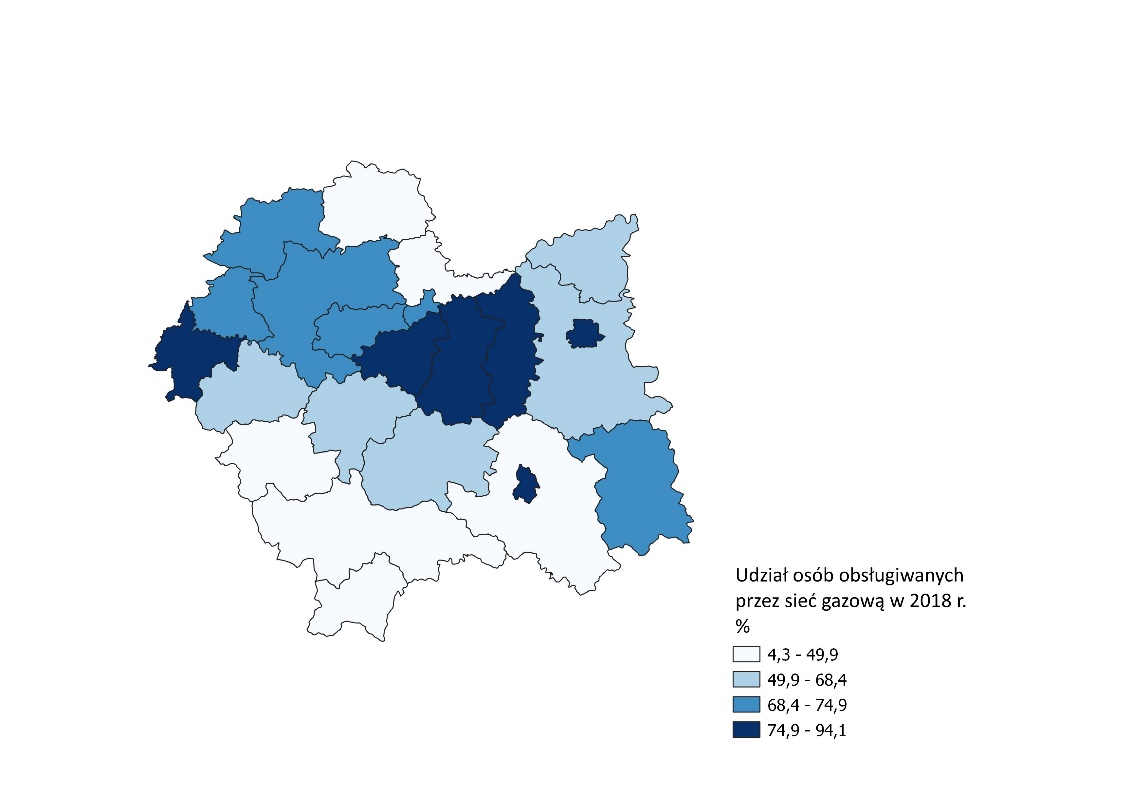 Mapa II.5.4. Udział osób obsługiwanych przez sieć gazową w 2010 i 2018 r. – mapa gmin Powiatu Bocheńskiego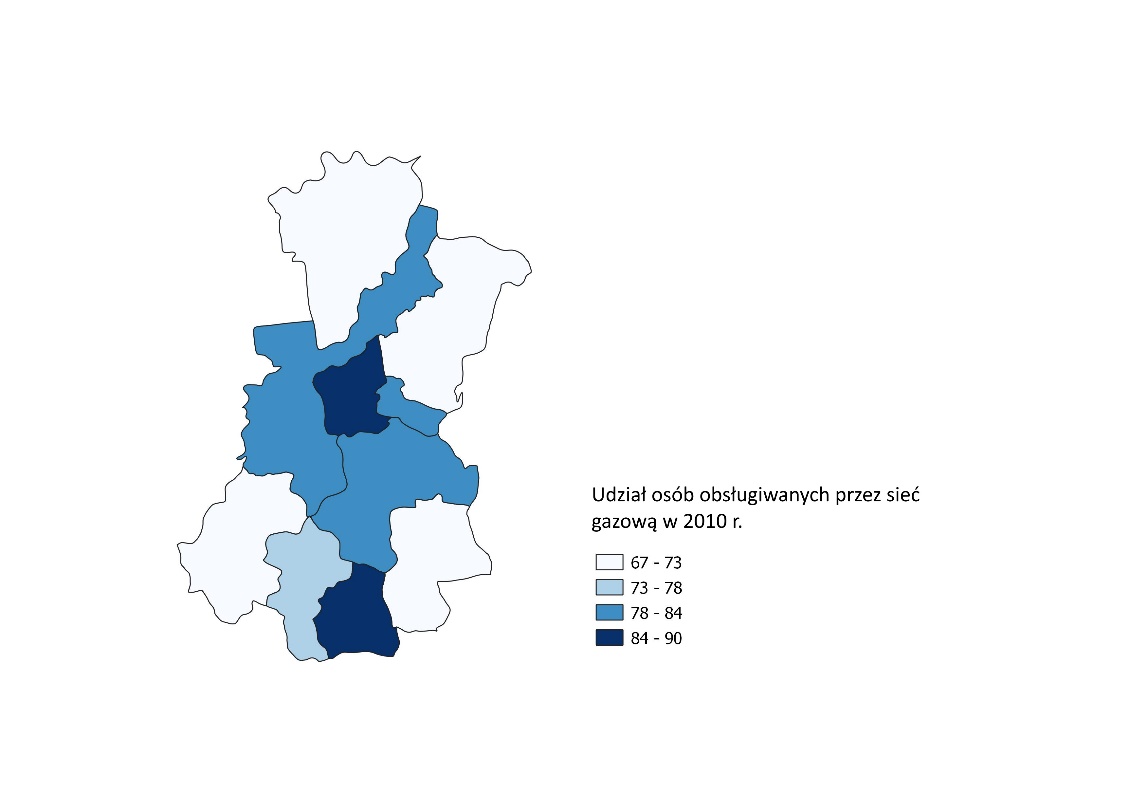 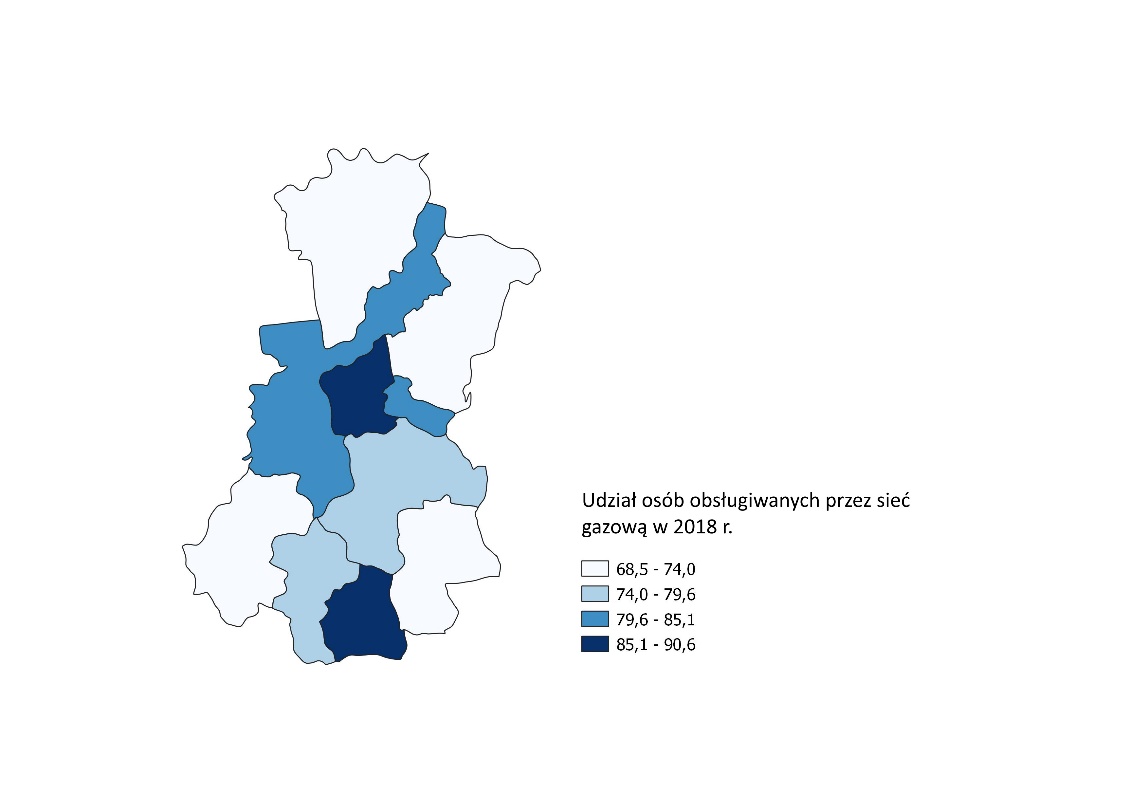 Źródło: Bank Danych Lokalnych GUS.Mapa II.5.5. Udział osób obsługiwanych przez sieć gazową w latach 2010 - 2018 – wykres województwo małopolskie i Powiat BocheńskiŹródło: Bank Danych Lokalnych GUS.II.6. Gospodarka mieszkaniowaGospodarka mieszkaniowa jest tą dziedziną życia społeczno – gospodarczego, w której skutki podejmowanych decyzji na długie lata rzutują na wskaźniki, z których najpopularniejsze i dające dużą wiedzę o kondycji rodzin są dane o przeciętnej powierzchni użytkowej mieszkania oraz przeciętnej powierzchni użytkowej mieszkania przypadającej na 1 mieszkańca. Obydwie te dane odzwierciedlają rosnącą lub spadającą zamożność właścicieli mieszkań, mówią też o zmianie w komforcie życia i możliwości realizacji różnych funkcji życiowych we własnym mieszkaniu. Z wielkości powierzchni użytkowej mieszkania przypadającej na 1 mieszkańca możemy m.in. wnioskować, czy członkowie rodziny mają do dyspozycji własny pokój, co jest istotne np. w procesie dorastania dzieci i uczenia się przez nie w domu w odpowiednich warunkach.W wyniku reform rynkowych po 1990 roku gospodarka mieszkaniowa stała się tą częścią gospodarki rynkowej, która podlega zasadom komercyjnym. Zapewnienie przez władzę publiczną mieszkania rodzinom jest zasadne w określonych sytuacjach trudności życiowych lub niezamożności mieszkańca gminy i stało się dzisiaj kompetencją samorządów lokalnych stosowaną w wyjątkowych sytuacjach. Obecnie w gestii samorządów lokalnych pozostała niewielka część zasobów mieszkaniowych, a włączenie mechanizmów rynkowych do tego obszaru życia społeczno – gospodarczego spowodowało jakościową zmianę w komforcie mieszkań i ich wielkości. Od lat rosnąca liczba mieszkań ogółem oraz rosnąca powierzchnia przeciętnego mieszkania i metraż mieszkania przypadający na 1 osobę od lat utrzymują stałą tendencję wzrostową. Potwierdzają to dane zamieszczone w poniższej tabeli, z których widzimy, że przeciętna powierzchnia użytkowa mieszkania w powiecie bocheńskim (91,2 m2) była w 2018 roku znacznie większa niż średnia dla Małopolski (78,7 m2) i Polski (74,2 m2). Jednocześnie jednak w porównywanych powiatach brzeskim, limanowskim i myślenickim przeciętna powierzchnia użytkowa 1 mieszkania była jeszcze większa i wynosiła odpowiednio 91,8 m2, 93,7 m2 i 97,1 m2.Wśród gmin powiatu bocheńskiego największą powierzchnię użytkową mieszkań zanotowano w gminach: Trzciana (105,4 m2), gminie wiejskiej Bochnia (102,5 m2) i w Żegocinie (101,1 m2). Najmniejsze przeciętne mieszkania mieli natomiast w 2018 roku mieszkańcy miasta Bochnia (76,2 m2), gminy Rzezawa (92,2 m2) i gminy Łapanów (93,5 m2). Dokładne dane za lata 2010 – 2018 odnośnie przeciętnej powierzchni użytkowej mieszkania w Polsce, Małopolsce, powiecie bocheńskim, gminach powiatu bocheńskiego oraz powiatach: brzeskim, limanowskim i myślenickim w latach 2010 – 2018 ujmuje tabela II.4.1.Tabela II.6.1. Przeciętna powierzchnia użytkowa 1 mieszkania w Polsce, Małopolsce, Powiecie Bocheńskim, gminach Powiatu Bocheńskiego oraz powiatach: brzeskim, limanowskim i myślenickim w latach 2010 – 2018Źródło: Bank Danych Lokalnych GUS.Drugim wskaźnikiem oddającym sytuację na rynku mieszkaniowym jest przeciętna powierzchnia użytkowa 1 mieszkania przypadająca na 1 osobę. Te dane dla mieszkań w Polsce, Małopolsce, powiecie bocheńskim, gminach powiatu bocheńskiego oraz powiatach: brzeskim, limanowskim i myślenickim w latach 2010 – 2018 przedstawia poniższa tabela.Z umieszczonych w niej danych dedukować można, że 1 mieszkaniec powiatu bocheńskiego miał średnio do dyspozycji w 2010 roku 24,6 m kw. powierzchni użytkowej mieszkania, a w roku 2018 już 27,9 m kw. Te wskaźniki plasują powiat bocheński poniżej średniej dla Polski (28,2 m2), ale nieznacznie powyżej średniej dla Małopolski (27,7 m2). W porównaniu z trzema powiatami małopolskimi analizowanymi w odniesieniu do powiatu bocheńskiego widzimy, że lepszy komfort dysponowania większą powierzchnią użytkową mieszkania mieli mieszkańcy powiatu bocheńskiego. Podczas gdy na 1 mieszkańca tego powiatu przypadało w 2018 roku 27,9 m2 powierzchni użytkowej mieszkania, na mieszkańców trzech wybranych powiatów przypadała mniejsza powierzchnia. Mieszkaniec powiatu brzeskiego miał do dyspozycji średnio 27,6 m2 powierzchni użytkowej mieszkania, powiatu limanowskiego 24,9 m2, a powiatu myślenickiego 26,7 m2. Dokładne dane o przeciętnej powierzchni użytkowej 1 mieszkania przypadająca na 1 osobę w Polsce, Małopolsce, powiecie bocheńskim, gminach powiatu bocheńskiego oraz powiatach: brzeskim, limanowskim i myślenickim w latach 2010 – 2018 zestawione zostały w poniższej tabeli.Liczbę mieszkań w Polsce, Małopolsce, powiecie bocheńskim, gminach powiatu bocheńskiego oraz powiatach: brzeskim, limanowskim i myślenickim w latach 2010 – 2018 przedstawia tabela II.4.2., a wizualizacją omówionych danych zawartych w tabelach są umieszczone dalej grafiki w postaci map oraz wykres przedstawiający relację przeciętnej powierzchni użytkowej mieszkania dla powiatu bocheńskiego i województwa małopolskiego w latach 2010 – 2018.Tabela II.6.2. Przeciętna powierzchnia użytkowa 1 mieszkania przypadająca na 1 osobę w Polsce, Małopolsce, Powiecie Bocheńskim, gminach Powiatu Bocheńskiego oraz powiatach: brzeskim, limanowskim i myślenickim w latach 2010 – 2018Źródło: Bank Danych Lokalnych GUS.Tabela II.6.3.	Liczba mieszkań w Polsce, Małopolsce, Powiecie Bocheńskim, gminach Powiatu Bocheńskiego oraz powiatach: brzeskim, limanowskim i myślenickimŹródło: Bank Danych Lokalnych GUS.Mapa II.6.4. Przeciętna powierzchnia użytkowa mieszkań w 2010 i 2018 r. dla powiatów województwa małopolskiego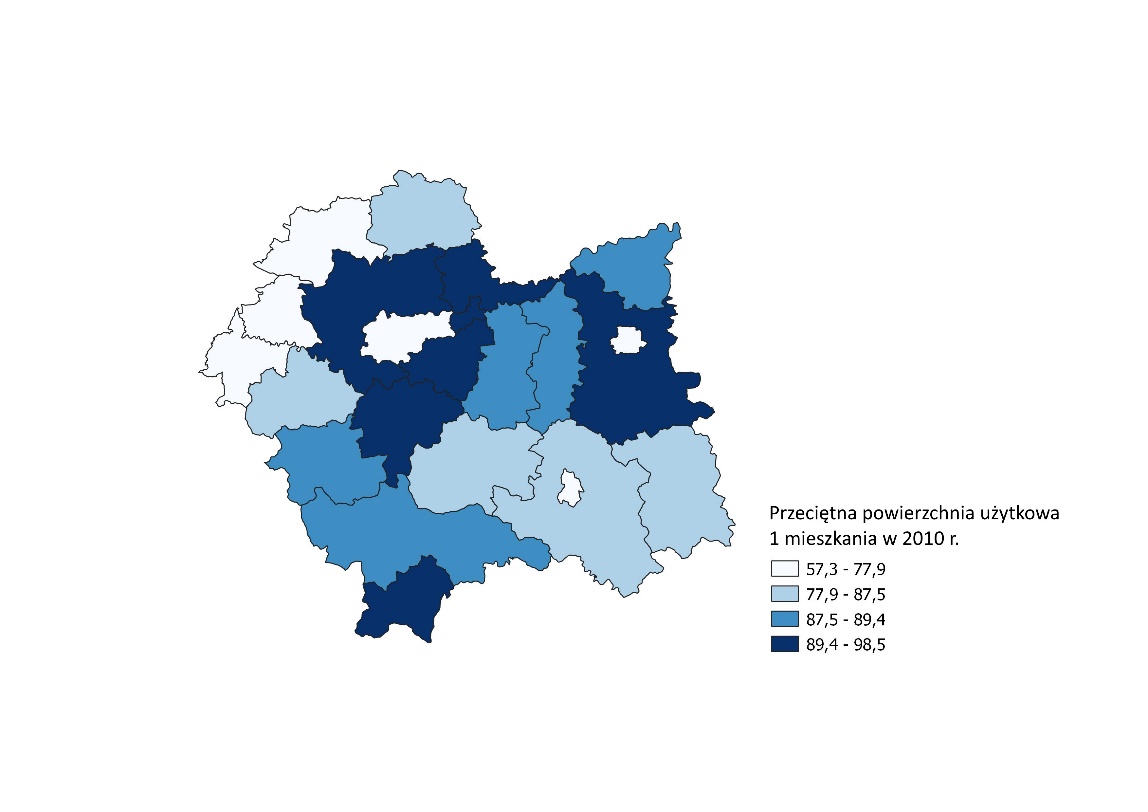 Źródło: Bank Danych Lokalnych GUS.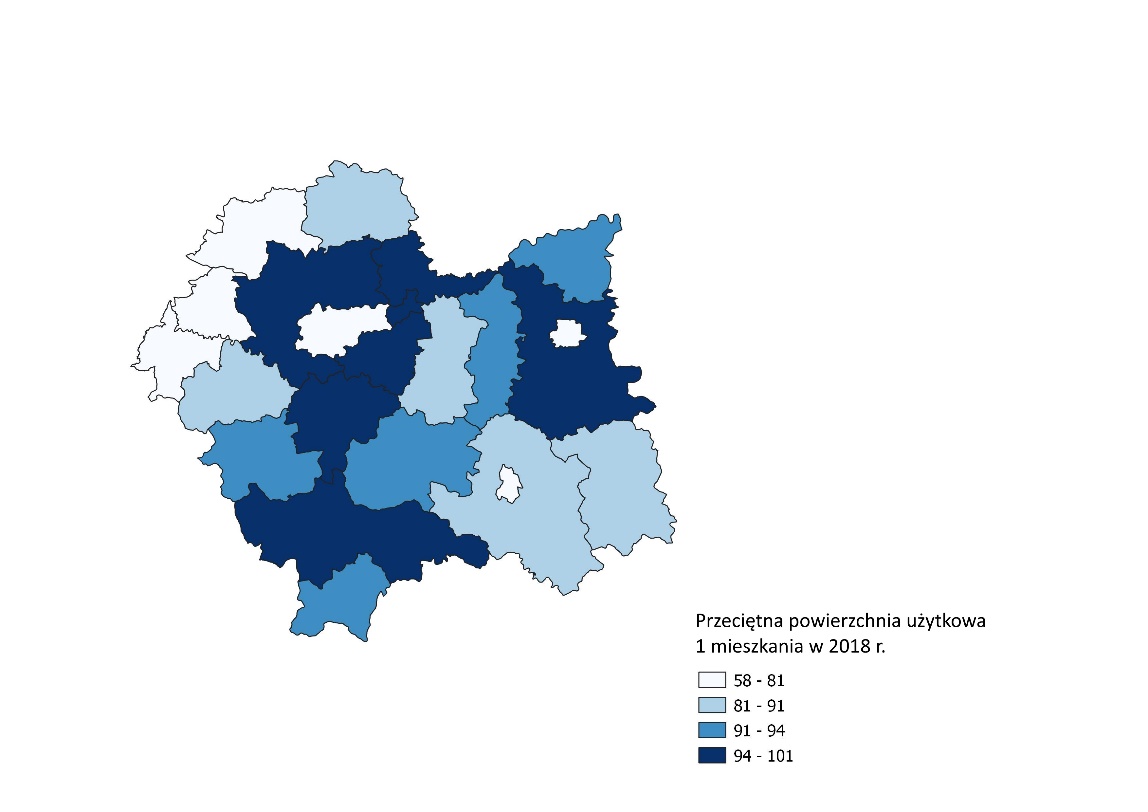 Mapa II.6.5. Przeciętna powierzchnia mieszkań w 2010 i 2018 r. dla gmin Powiatu Bocheńskiego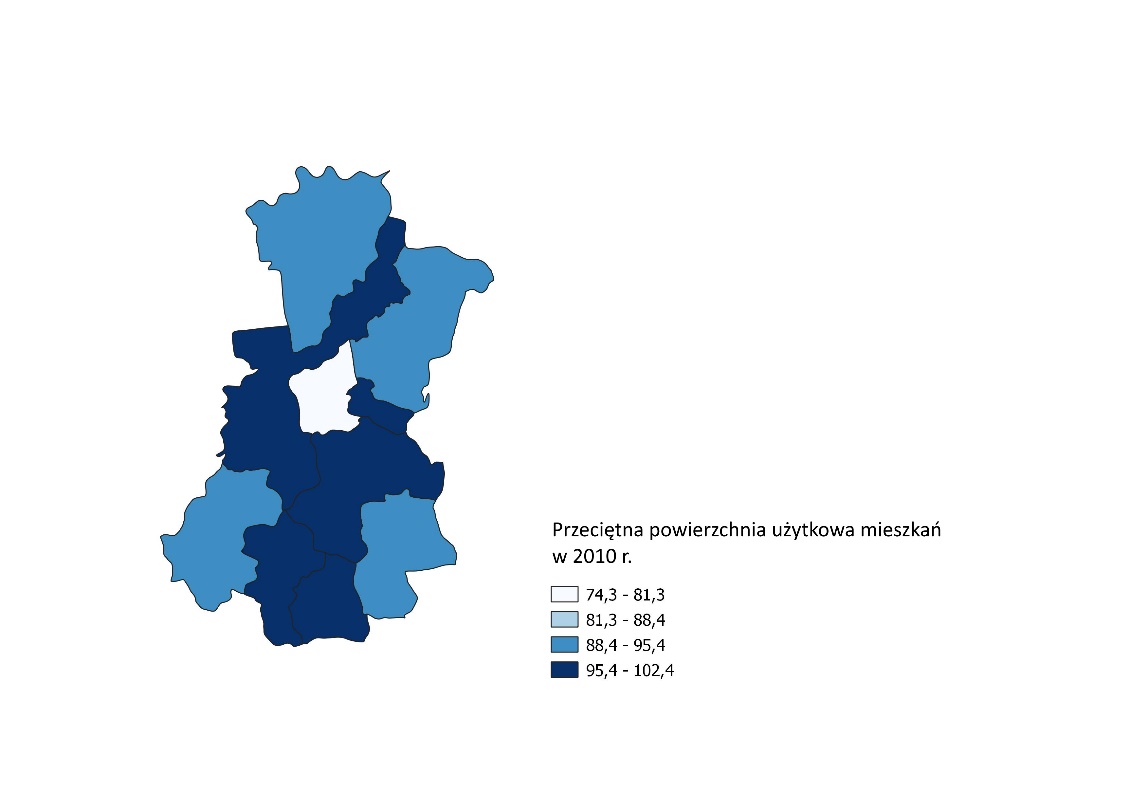 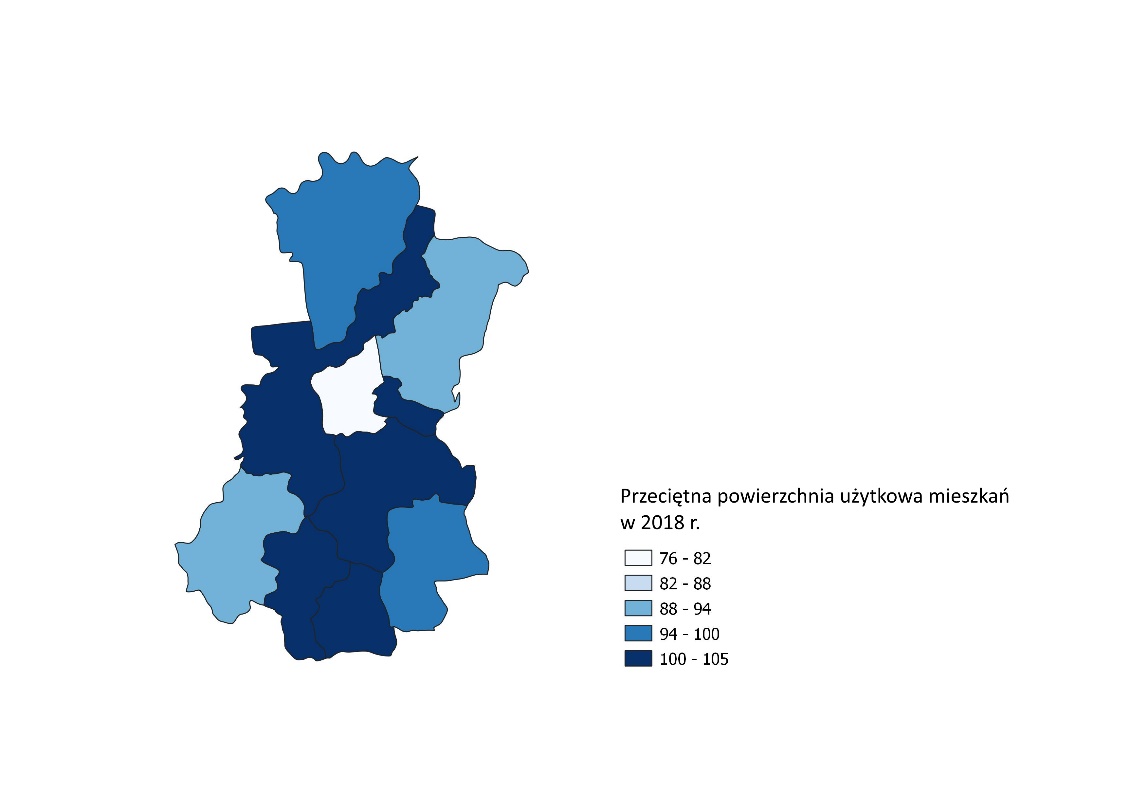 Źródło: Bank Danych Lokalnych GUS.Wykres I.6.6. Przeciętna powierzchnia użytkowa mieszkania dla Powiatu Bocheńskiego i województwa małopolskiego w latach 2010 – 2018Źródło: Bank Danych Lokalnych GUS.Mapa II.6.7. Przeciętna powierzchnia użytkowa mieszkania na 1 osobę dla powiatów województwa w 2010 i 2018 r.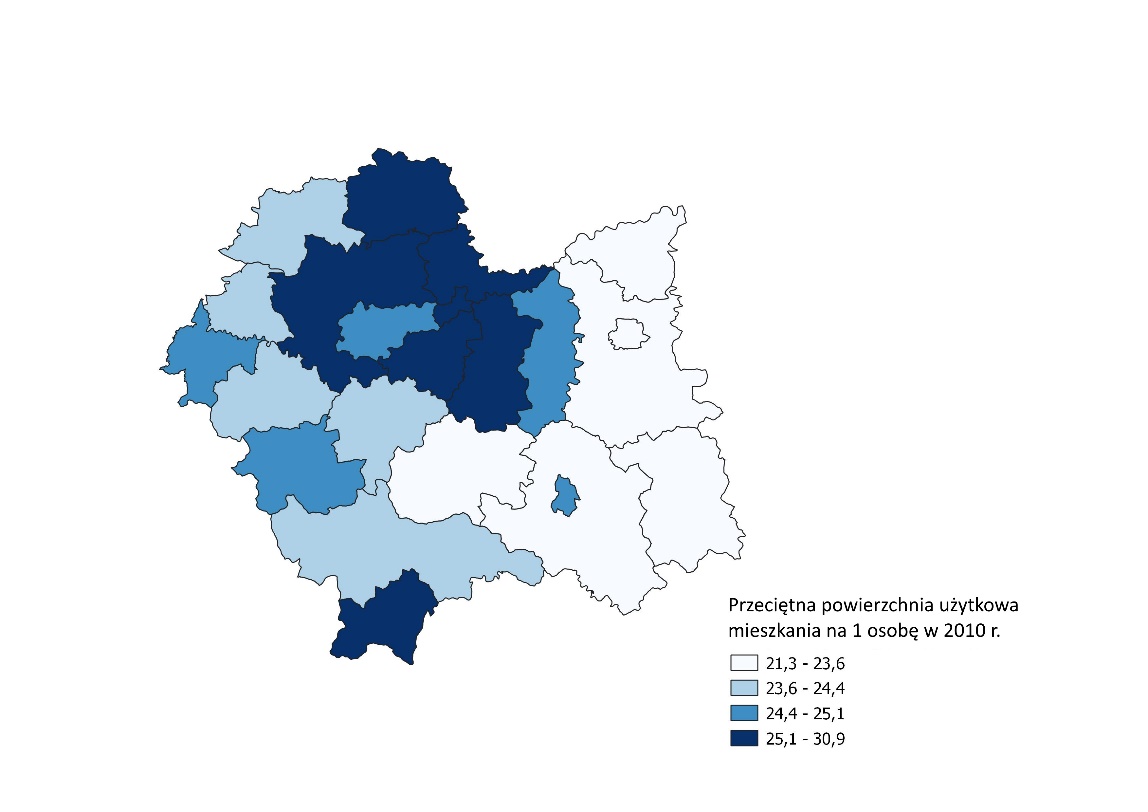 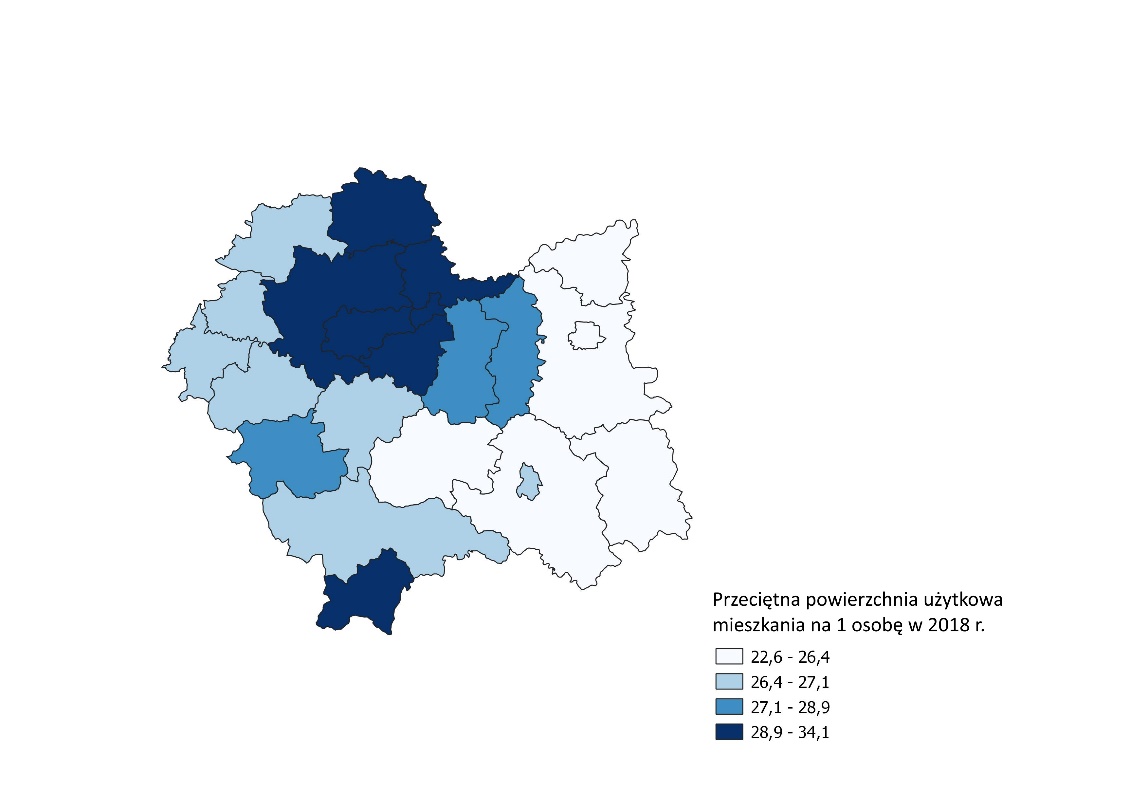 Źródło: Bank Danych Lokalnych GUS.Mapa II.6.8.	Przeciętna powierzchnia użytkowa mieszkania na 1 osobę dla gmin Powiatu Bocheńskiego w 2010 i 2018 r.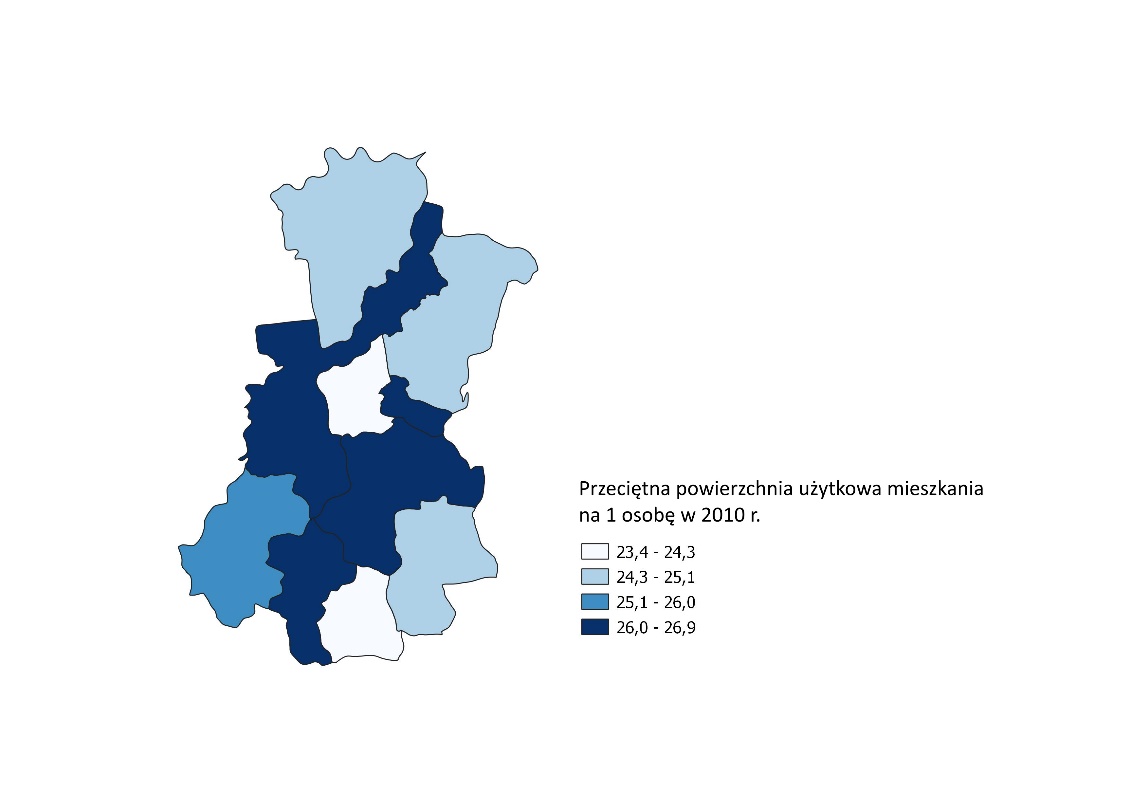 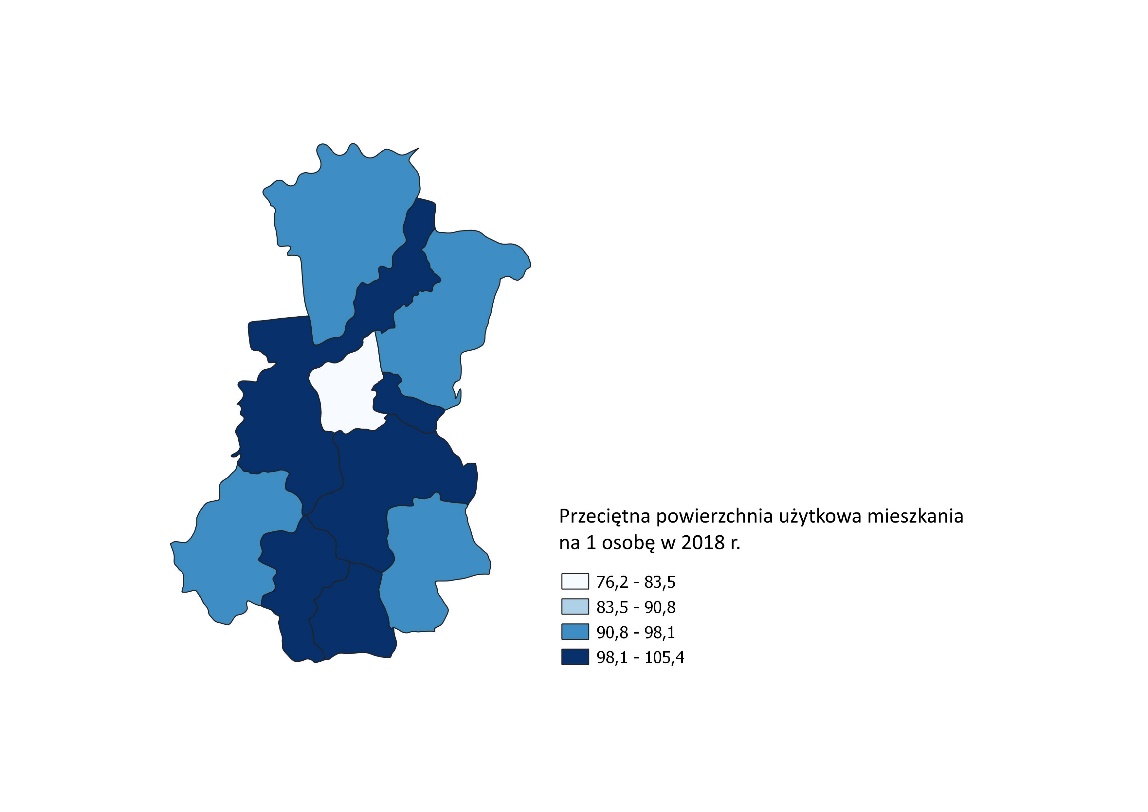 Źródło: Bank Danych Lokalnych GUS.Mały zasób nieruchomości mieszkalnych, które pozostały w gestii samorządów lokalnych jest pochodną wzrostu wartości nieruchomości oraz społecznej presji na wykorzystywanie wszelkich dostępnych zasobów mieszkaniowych na potrzeby osób oczekujących własnego lokum. Taki stan powoduje, że liczba pustostanów w zasobie samorządów gminnych nie jest duża, a zmiany w liczbie pustostanów ogółem, odnotowane w wybranych latach między 2009 a 2018 rokiem, nie miały dużego wpływu na prowadzoną przez gminy politykę mieszkaniową. Dane o liczbie pustostanów w latach 2009, 2013, 2015, 2016 oraz 2018 przedstawia tabela II.6.9.Tabela II.6.9. Liczba pustostanów w gminach powiatu i powiecie w 2009 i 2018 r.Źródło: Bank Danych Lokalnych GUS.II.6.10.	Liczba wydanych pozwoleń na budowę: domów jednorodzinnych, domów jednorodzinnych i bloków, obiektów handlowych, obiektów przemysłowych i produkcyjnych, obiektów w gospodarstwach rolnych i hodowlanych w poszczególnych gminach Powiatu Bocheńskiego w latach 2010-2018Zestawienie liczby wydanych pozwoleń na budowę w dłuższej perspektywie czasowej jest pomocne w odczytywaniu tendencji inwestycyjnych i charakterze podmiotów, które uzyskują pozwolenia na realizację obiektów komercyjnych. Dane o liczbie wydawanych pozwoleń na budowę domów jednorodzinnych w latach 2010-2018 pokazują ruch inwestycyjny w gminach powiatu bocheńskiego oraz kierunki migracji w obrębie powiatu. Te dane należy oceniać w połączeniu z informacjami demograficznymi oraz gospodarczymi. Tłem do oceny ruchu inwestycyjnego są wskaźniki mówiące o zmianie liczby podmiotów gospodarczych, liczbie osób aktywnych na rynku pracy, poziomie bezrobocia oraz wpływach z podatków do budżetów samorządów, bazujących na udziale w podatku PIT. Porównując dane o liczbie podejmowanych inwestycji komercyjnych z informacjami zawartymi w części diagnozy poświęconej gospodarce w powiecie bocheńskim dowiemy się czy powiat bocheński stanowi obszar istotny dla rozwoju gospodarczego Małopolski.Z liczby wydawanych pozwoleń na budowę obiektów w latach 2010 – 2018 można dedukować o kierunkach inwestycji prowadzonych w Powiecie Bocheńskim. Liczba wydanych w Powiecie Bocheńskim pozwoleń na budowę domów jednorodzinnych w okresie lat 2010 – 2018 była najwyższa w 2018 roku (454 pozwolenia), kiedy to po raz pierwszy przekroczono liczbę wydanych pozwoleń w 2010 roku. W latach 2010 – 2015 notowany był stały spadek liczby wydanych pozwoleń na budowę, od 2015 roku tendencja ta się zmieniła i wydawanych było coraz więcej pozwoleń na budowę domów jednorodzinnych, ale największy wzrost zanotowano między 2017 a 2018 rokiem, gdy liczba pozwoleń wzrosła z 310 do 454, czyli o 47 proc. liczone rok do roku. Budownictwo jednorodzinne między latami 2017 a 2018 najszybciej rozwijało się w gminach Nowy Wiśnicz i Rzezawa, w których w 2018 roku wydano odpowiednio 102 i 78 pozwoleń na budowę domów jednorodzinnych. W zajmującej w 2010 roku pierwsze miejsce w powiecie pod względem liczby wydawanych zezwoleń na budowę domów jednorodzinnych gminie wiejskiej Bochnia tempo budownictwa wyhamowywało i od 2014 roku liczba wydanych pozwoleń nie przekracza tam 80. W liczbach bezwzględnych najmniej przybywa nowych domów w gminach Drwinia (16 pozwoleń w 2018 roku), Lipnica Murowana (26 pozwoleń w 2018 roku) i Trzciana (27 pozwoleń w 2018 roku).Tabela II.6.10. Liczba wydanych pozwoleń na budowę domów jednorodzinnych w poszczególnych gminach Powiatu Bocheńskiego w latach 2010-2018Źródło: Dane opracowane przez Starostwo Powiatowe w Bochni.Najkorzystniejszym dla budownictwa wielorodzinnego rokiem w Powiecie Bocheńskim był rok 2016. Na terenie powiatu wydano wówczas 8 pozwoleń na budowę domów wielorodzinnych, przy czym wszystkie z nich dotyczyły miasta Bochnia. W Powiecie Bocheńskim większość z rozpoczynanych budów domów jednorodzinnych dotyczy miasta Bochnia – w 2010 roku na 6 pozwoleń wydanych dla obszaru powiatu 4 dotyczyły miasta Bochnia. W 2011 roku wszystkie 3 pozwolenia w powiecie wydano dla terenu miasta Bochnia, w 2012 roku 3 z 5 pozwoleń wydano dla miasta – siedziby powiatu, w 2013 roku jedyne pozwolenie na budowę domu wielorodzinnego dotyczyło gminy Łapanów, w 2014 roku oraz w 2017 roku nie wydano w powiecie ani jednego pozwolenia na budowę domu wielorodzinnego, w 2015 wydano 2 takie pozwolenia – 1 dla miasta Bochnia i 1 dla gminy Trzciana, w 2016 roku dla inwestycji w budownictwo domów wielorodzinnych wydano 8 pozwoleń – wszystkie dla miasta Bochnia, a w 2018 roku na 5 pozwoleń dla powiatu 4 wydano dla wniosków dotyczących miasta Bochnia (1 dla gminy Łapanów). Dominacja miasta – siedziby powiatu w liczbie wydanych pozwoleń na budowę jest naturalna – jest to główny ośrodek administracyjny, handlowy, usługowy i edukacyjny w Powiecie Bocheńskim. Potwierdzają to dane za cały okres 2010 – 2018, z których wynika, że w tym czasie wydano łącznie następującą liczbę pozwoleń na budowę domów wielorodzinnych:- dla miasta Bochnia – 23 pozwolenia;- dla gminy wiejskiej Bochnia – 1 pozwolenie;- dla gminy Drwinia – 1 pozwolenie;- dla gminy Lipnica Murowana – 0 pozwoleń;- dla gminy Łapanów – 2 pozwolenia;- dla gminy Nowy Wiśnicz – 0 pozwoleń;- dla gminy Rzezawa – 0 pozwoleń;- dla gminy Trzciana – 1 pozwolenie;- dla gminy Żegocina – 2 pozwolenia.Tabela II.6.11. Liczba wydanych pozwoleń na budowę domów wielorodzinnych w poszczególnych gminach Powiatu Bocheńskiego w latach 2010-2018Źródło: Dane opracowane przez Starostwo Powiatowe w Bochni.Liczba wydanych pozwoleń na budowę obiektów handlowo – usługowych w Powiecie Bocheńskim była najwyższa w latach 2010 – 2018, gdy nie spadała poniżej 20 pozwoleń rocznie. W latach 2010 – 2018 w Powiecie Bocheńskim wydano łącznie 160 pozwoleń na budowę obiektów handlowo – usługowych, z czego najwięcej w gminie miejskiej Bochnia (ponad połowa).Według statystyk z lat 2010 – 2018 wynika, że w tym czasie wydano łącznie następującą liczbę pozwoleń na budowę obiektów handlowo – usługowych w gminach Powiatu Bocheńskiego:- dla miasta Bochnia – 89 pozwoleń;- dla gminy wiejskiej Bochnia – 21 pozwoleń;- dla gminy Drwinia – 3 pozwolenia;- dla gminy Lipnica Murowana – 7 pozwoleń;- dla gminy Łapanów – 10 pozwoleń;- dla gminy Nowy Wiśnicz – 15 pozwoleń;- dla gminy Rzezawa – 11 pozwoleń;- dla gminy Trzciana – 15 pozwoleń;- dla gminy Żegocina – 9 pozwoleń.Tabela II.6.12. Liczba wydanych pozwoleń na budowę obiektów handlowo - usługowych w poszczególnych gminach Powiatu Bocheńskiego w latach 2010-2018Źródło: Dane opracowane przez Starostwo Powiatowe w Bochni.Pod względem liczby wydanych pozwoleń na budowę obiektów przemysłowo – produkcyjnych najkorzystniejszy w Powiecie Bocheńskim z analizowanego okresu 2010 – 2018 były lata 2011 (14 pozwoleń) i 2017 (13 pozwoleń). Łącznie w okresie 2010 – 2018 wydanych zostało w Powiecie Bocheńskim 79 pozwoleń. Ponad połowa z nich skupiła się łącznie w mieście Bochnia (30) i gminie wiejskiej Bochnia (22).Z danych za okres lat 2010 – 2018 wynika, że w tym czasie wydano łącznie następującą liczbę pozwoleń na budowę obiektów przemysłowo – produkcyjnych w gminach Powiatu Bocheńskiego:- dla miasta Bochnia – 30 pozwoleń;- dla gminy wiejskiej Bochnia – 22 pozwolenia;- dla gminy Drwinia – 1 pozwolenie;- dla gminy Lipnica Murowana – 2 pozwolenia;- dla gminy Łapanów – 2 pozwolenia;- dla gminy Nowy Wiśnicz – 3 pozwolenia;- dla gminy Rzezawa – 10 pozwoleń;- dla gminy Trzciana – 6 pozwoleń;- dla gminy Żegocina – 1 pozwolenie.Tabela II.6.13. Liczba wydanych pozwoleń na budowę obiektów przemysłowo – produkcyjnych w poszczególnych gminach Powiatu Bocheńskiego w latach 2010-2018Źródło: Dane opracowane przez Starostwo Powiatowe w Bochni.Rolnictwo jest ważnym elementem gospodarki niektórych gmin Powiatu Bocheńskiego, ale liczba inwestycji w obiekty rolnicze nie jest znacząca, co może być efektem braku pewności zyskownej działalności w tym sektorze. W latach 2010 – 2018 w Powiecie Bocheńskim wydano 21 pozwoleń na budowę obiektów rolniczych.W okresie lat 2010 – 2018 wydano łącznie następującą liczbę pozwoleń na budowę obiektów rolniczych w gminach Powiatu Bocheńskiego:- dla miasta Bochnia – 0 pozwoleń;- dla gminy wiejskiej Bochnia – 6 pozwoleń;- dla gminy Drwinia – 3 pozwolenia;- dla gminy Lipnica Murowana – 3 pozwolenia;- dla gminy Łapanów – 2 pozwolenia;- dla gminy Nowy Wiśnicz – 1 pozwolenie;- dla gminy Rzezawa – 0 pozwoleń;- dla gminy Trzciana – 4 pozwolenia;- dla gminy Żegocina – 1 pozwolenie.Tabela II.6.14. Liczba wydanych pozwoleń na budowę obiektów rolniczych w poszczególnych gminach Powiatu Bocheńskiego w latach 2010-2018Źródło: Dane opracowane przez Starostwo Powiatowe w Bochni.II.6.15. Liczba wydanych pozwoleń na budowę: domów jednorodzinnych, domów jednorodzinnych i bloków, obiektów handlowych, obiektów przemysłowych i produkcyjnych, obiektów w gospodarstwach rolnych i hodowlanych w poszczególnych gminach Powiatu Bocheńskiego w latach 2010-2018Źródło: Dane opracowane przez Starostwo Powiatowe w Bochni.Źródło: Dane opracowane przez Starostwo Powiatowe w Bochni.Źródło: Dane opracowane przez Starostwo Powiatowe w Bochni.Rolą stref inwestycyjnych oraz stref aktywności gospodarczej (SAG) jest zachęcanie inwestorów do podjęcia działalności lub rozszerzenia już prowadzonej działalności gospodarczej. Samorządy, które odpowiednio wcześniej zareagowały na kryzys ekonomiczny zapoczątkowany zawirowaniami ekonomicznymi na świecie i kryzysem finansowym lat 2007 – 2009, dzisiaj mogą mówić o dyskontowaniu wcześniej podjętych decyzji. Nowe możliwości inwestowania przez samorządy wspierane środkami Unii Europejskiej przeznaczonymi na tworzenie stref inwestycyjnych i ich infrastruktury zostały wykorzystane przez wiele samorządów w Polsce i w Małopolsce. Atutem Powiatu Bocheńskiego, który w XXI wieku zyskał nowoczesne połączenie autostradą A4 z siecią dróg w całej Europie i dysponuje dostępem do międzynarodowej linii kolejowej E30, jest bliskość dużych ośrodków przemysłowych Małopolski i Śląska wraz z Zagłębiem. Sama Bochnia także należy do liczących się ośrodków przemysłowych w południowej Polsce, co może ułatwić zachęcanie kolejnych inwestorów do wyboru Powiatu Bocheńskiego jako miejsca prowadzenia działalności.W najsilniejszym ośrodku gospodarczym Powiatu Bocheńskiego – mieście Bochnia – tereny inwestycyjne (produkcyjne, usługowe i magazynowe) położone są głównie w północnej części miasta, a więc w bezpośredniej bliskości pomiędzy linią kolejową E30 i autostradą A4.Bocheńska Strefa Aktywności GospodarczejNiedaleko zjazdu z autostrady A4 zlokalizowana jest Bocheńska Strefa Aktywności Gospodarczej (BSAG). Według informacji podanych przez samorząd miejski, BSAG została wyposażona w pełną infrastrukturę techniczną i drogową, a nieruchomości zgodnie z zapisami miejscowego planu zagospodarowania przestrzennego są przeznaczone pod zabudowę przemysłową oraz usługową. Bocheńska Strefa Aktywności Gospodarczej zajmuje obszar ok. 62 ha, z czego powierzchnia komercyjna to ponad 53 ha. Na koniec 2018 roku ok. 46 ha powierzchni (86%) stanowiło własność prywatną. Na terenie strefy nieruchomości zakupiło 12 inwestorów, z czego na koniec 2018 roku 6 prowadziło działalność.W 2017 roku zezwolenie na działalność w Bocheńskiej Strefie Aktywności Gospodarczej uzyskała duża firma Mabuchi Motor Poland sp. z o.o. W ramach otrzymanego zezwolenia firma Mabuchi, zajmująca się produkcją elementów dla motoryzacji, zadeklarowała poniesienie nakładów inwestycyjnych w wysokości 113 mln zł, co powinno pozwolić na utworzenie 253 nowych miejsc pracy. Stalprodukt S.A.Na południe od BSAG zlokalizowana jest firma Stalprodukt S.A. - wiodący producent i eksporter wysoko przetworzonych wyrobów ze stali. Zakład produkcyjny zlokalizowany jest na powierzchni ok. 63 ha. Grupa Kapitałowa Stalprodukt S.A., stworzona przez bocheńską firmę, obejmuje jednostkę dominującą oraz 11 jednostek zależnych. Są to następujące podmioty zlokalizowane w Polsce oraz w Czechach.Stalprodukt-Centrostal Kraków sp. z o.o.;Stalprodukt-Zamość sp. z o.o.;STP Elbud sp. z o.o.;Stalprodukt-Wamech sp. z o.o.;Stalprodukt-Ochrona sp. z o.o.;Cynk-Mal S.A.;ZGH "Bolesław" S.A.;Anew Institute Sp. z o.o.;GO Steel Frydek Mistek a.s. (Czechy).Poza spółką ZGH "Bolesław" S.A., w której Stalprodukt S.A. ma 94,92 proc. udziałów, w pozostałych podmiotach zależnych Stalprodukt S.A. ma 100 proc. udziałów.Tereny inwestycyjne w mieście BochniaKolejny duży teren inwestycyjny w Bochni zlokalizowany jest w rejonie ulic Partyzantów, Łany, Gazowej i Składowej. Jest to teren o powierzchni powyżej 60 ha, gdzie działalność o charakterze przemysłowym, usługowym czy magazynowym prowadzi wiele firm.Na terenie gminy miejskiej Bochnia znajduje się również Powiatowa Społeczna Strefa Aktywności Gospodarczej dysponująca 3,5211 ha terenu do dzierżawy. Jego wykorzystanie w ostatnich latach kształtowało się następująco:- 2015 – 0,4217 ha - wykorzystane 11,97 proc. ogółu powierzchni;- 2016 – 1,082 ha - wykorzystane 30,73 proc. ogółu powierzchni;- 2017 – 2,1599 ha - wykorzystane 61,34 proc. ogółu powierzchni;- 2018 – 3,5211 ha - wykorzystane 100 proc. ogółu powierzchni.Strefa Aktywności Gospodarczej w DrwiniPo kilkuletnich staraniach 1 lipca 2017 grunty o powierzchni 9,45 ha w miejscowości Zielona leżącej w gminie Drwinia weszły w skład Krakowskiej Specjalnej Strefy Ekonomicznej. Podstawą prawną było rozporządzenie Rady Ministrów z dnia 28 czerwca 2017 roku w sprawie poszerzenia Krakowskiej Specjalnej Strefy Ekonomicznej ustanowiło podstrefę ZIELONA gmina Drwinia. SAG w gminie Drwinia jest położona wzdłuż drogi wojewódzkiej 965. Według danych z lokalnych samorządów, w końcu 2019 roku stopień wykorzystania gruntów Strefy Aktywności Gospodarczej w Drwini wynosił jeszcze 0 proc.Strefa inwestycyjna w gminie Rzezawa zlokalizowana jest przy ul. Przemysłowej. Według danych na koniec 2019 roku 50 proc. jej obszaru zostało zagospodarowanych.  W pozostałych gminach Powiatu Bocheńskiego (gmina wiejska Bochnia, gminy: Nowy Wiśnicz, Trzciana, Żegocina, Lipnica Murowana, Łapanów, nie tworzono stref aktywności gospodarczej ani stref inwestycyjnych. Tereny pod inwestycje przygotowane miała gmina wiejska Bochnia, z których zagospodarowane były w końcu 2019 roku tereny w następujących miejscowościach: Damienice – 30 proc., Gorzków – 10 proc., Bogucice – 0 proc., Gierczyce 25 proc.II.7. TransportDla Powiatu Bocheńskiego tworzonego przez dziewięć gmin położonych na wschód od Krakowa i na zachód od Tarnowa sąsiedztwo tych miast określa przebieg głównych szlaków komunikacyjnych drogowych i kolejowych w układzie wschód – zachód. Linia kolejowa E30, należąca do III Paneuropejskiego Korytarza Transportowego, zapewnia po jej modernizacji szybkie dojazdy pociągami pasażerskimi do Krakowa i Tarnowa. Przebieg tej linii kolejowej przez Powiat Bocheński jest także istotne dla rozwoju gospodarczego – lokowania się firm korzystających z przewozów towarowych koleją. Posiadanie fragmentu linii kolejowej międzynarodowej na terenie powiatu bocheńskiego jest atutem budującym potencjał gospodarczy powiatu.Połączenia między 104 miejscowościami powiatu bocheńskiego (102 miejscowości wiejskie, 2 miasta) zapewnia sieć dróg o charakterze krajowym, wojewódzkim, powiatowym i gminnym.Przez teren powiatu bocheńskiego poprowadzone są następujące drogi o charakterze ponadlokalnym:a) drogi krajowe: - autostrada A4 wraz z węzłem Bochnia;- drogi krajowe nr 4 i 75 przez obszar powiatu bocheńskiego biegnące tą samą trasą w układzie wschód - zachód (wyjazd z Krakowa przez powiat wielicki w kierunku wschodnim, kierunek na Tarnów; odgałęzienie drogi krajowej 75 w kierunku Nowego Sącza następuje już na terenie powiatu brzeskiego);b) drogi wojewódzkie:- nr 964 w kierunku południowo - zachodnim (od mostu na Wiśle w Ispinie do Niepołomic) oraz w kierunku północno – wschodnim (kierunek do Szczurowej)- nr 775 w kierunku wschód – zachód (od Ispiny do Świniar);- nr 967 w kierunku południowo - zachodnim (Łapczyca – Dobczyce – Myślenice);Drogi krajowe i wojewódzkie tworzą sieć, nawiązującą do układu komunikacyjnego prowadzącego do miasta Krakowa oraz do autostrady A 4, co ma istotne znaczenie dla dowozu towarów oraz dla organizacji przejazdu osób. Dogodne połączenia z Krakowem i Tarnowem zwiększają mobilność mieszkańców powiatu bocheńskiego, dzięki czemu mogą szukać pracy poza obszarem swojego powiatu. Ma to znaczenie pozytywne dla mieszkańców (większe możliwości poszukiwania pracy), ale może mieć też skutki negatywne dla rozwoju powiatu (bariera braku rąk do pracy).Komunikację między miejscowościami Powiatu Bocheńskiego w dużym stopniu zapewniają drogi lokalne – gminne i powiatowe. Ruch przenoszony na drogach powiatowych jest zasadniczo większy niż na drogach gminnych (wyjątkiem są oczywiście drogi gminne w mieście Bochnia). W 9 gminach Powiatu Bocheńskiego w 2011 roku było 306,4 km dróg powiatowych, z czego najwięcej w gminie wiejskiej Bochnia (58,5 km, 19,1 proc. ogółu dróg powiatowych) oraz w gminie Rzezawa (55,1 km, 18,0 proc. ogółu dróg powiatowych). Dokładną długość dróg powiatowych w poszczególnych gminach Powiatu Bocheńskiego w 2011 roku przedstawia poniższa tabela II.7.1.Tabela II.7.1. Zestawienie długości dróg powiatowych w poszczególnych gminach w roku 2011 Długość dróg powiatowych w Powiecie Bocheńskim do 2018 roku uległa nieznacznemu zmniejszeniu – z 306,4 km w 2011 roku do 306,30 km w 2018 roku. Jednak zmiany kilometrażu dróg w gminach były większe – w gminie wiejskiej Bochnia sieć dróg powiatowych zwiększyła się z 58,5 km w 2011 roku do 62,42 km w 2018 roku, w gminie Lipnica Murowana uległa niewielkiemu zmniejszeniu z 28,8 km w 2011 roku do 28,6 km w 2018 roku, w gminie Łapanów zmniejszyła się z 47,7 km w 2011 roku do 47,62 km w 2018 roku, w mieście Bochni ubyły 3 km dróg powiatowych – z 16,2 km w 2011 roku do 13,2 km w 2018 roku, w gminie Nowy Wiśnicz kilometraż zwiększył się z 35,4 km w 2011 roku do 35,6 km w 2018 roku, w gminie Rzezawa ubył prawie 1 km dróg powiatowych (z 55,1 km w 2011 roku do 54,112 km w 2018 roku). W gminach Drwinia, Trzciana i Żegocina nie odnotowano zmian w długości sieci dróg powiatowych.Nadal największa część dróg powiatowych zlokalizowana była w 2018 roku w gminie wiejskiej Bochnia (20,38 proc.) oraz gminie Rzezawa (17,67 proc.). Kilometraż dróg powiatowych w gminach Powiatu Bocheńskiego w 2018 roku przedstawia tabela II.7.2. Natomiast tabele II.7.3. i II.7.4. zawierają dane o stanie dróg i rodzajach ich nawierzchni w latach 2011 i 2018.Tabela II.7.2. Zestawienie długości dróg powiatowych w poszczególnych gminach w roku 2018 Źródło: Dane opracowane przez Starostwo Powiatowe w Bochni.Tabela II.7.3. Typ nawierzchni dróg powiatowych w 2011 r. Źródło: Dane opracowane przez Starostwo Powiatowe w Bochni.Tabela II.7.4. Typ nawierzchni dróg powiatowych w 2018 r. Uwaga: Z uwagi na nieścisłości w pomiarach drogi w roku 2010, przedstawiono dane za rok 2011.Źródło: Dane opracowane przez Starostwo Powiatowe w Bochni.Biorąc pod uwagę dużą liczbę miejscowości w powiecie bocheńskim wskaźnikiem pozwalającym na programowanie działań w obszarze transportu drogowego oraz planowanie decyzji (zarządzanie, inwestycje, finanse) przed jakim stają samorządy należy brać pod uwagę zagęszczenie dróg gminnych i powiatowych o nawierzchni twardej przypadająca na 100 km kwadratowych powierzchni. Ten wskaźnik przekłada się wprost na dostępność mniejszych miejscowości i poszczególnych działek do układu drogowego w powiecie.Według tych danych zagęszczenie dróg gminnych i powiatowych o nawierzchni twardej w powiecie bocheńskim wynosiło w 2018 roku 132,4 km na 100 km2 powierzchni powiatu. Było to znacznie więcej niż wynosi średnia dla Polski (81,8 km na 100 km2), ale nieco mniej niż średnia dla Małopolski (153,7 km na 100 km2). Gęstszą sieć dróg gminnych i powiatowych miał powiat brzeski (158,9 km na 100 km kw. powierzchni), ale mniejszą miał powiat myślenicki (125,1 km na 100 km kw.) oraz powiat limanowski (105,1 km na 100 km kw.).Tabela II.7.5. Gęstość dróg gminnych i powiatowych o twardej nawierzchni na terenie Powiatu Bocheńskiego w latach 2010-2018Źródło: Bank Danych Lokalnych GUS.Długość dróg gminnych i powiatowych o nawierzchni twardej oraz twardej ulepszonej przedstawia poniższa tabela II.7.6., a Długość dróg powiatowych w powiatach województwa  w 2010 i 2018 r. wg typu nawierzchni tabela II.7.7.Tabela II.7.6. Długość dróg gminnych i powiatowych o twardej nawierzchni oraz twardej ulepszonej na terenie Powiatu Bocheńskiego w latach 2010-2018Źródło: Bank Danych Lokalnych GUS.Tabela II.7.7. Długość dróg powiatowych w powiatach województwa małopolskiego  w 2010 i 2018 r. wg typu nawierzchniŹródło: Bank Danych Lokalnych GUS.Mapa II.7.8. Drogi gminne i powiatowe o twardej nawierzchni na 100 km2 w 2010 i 2018 r. wg powiatów województwa małopolskiego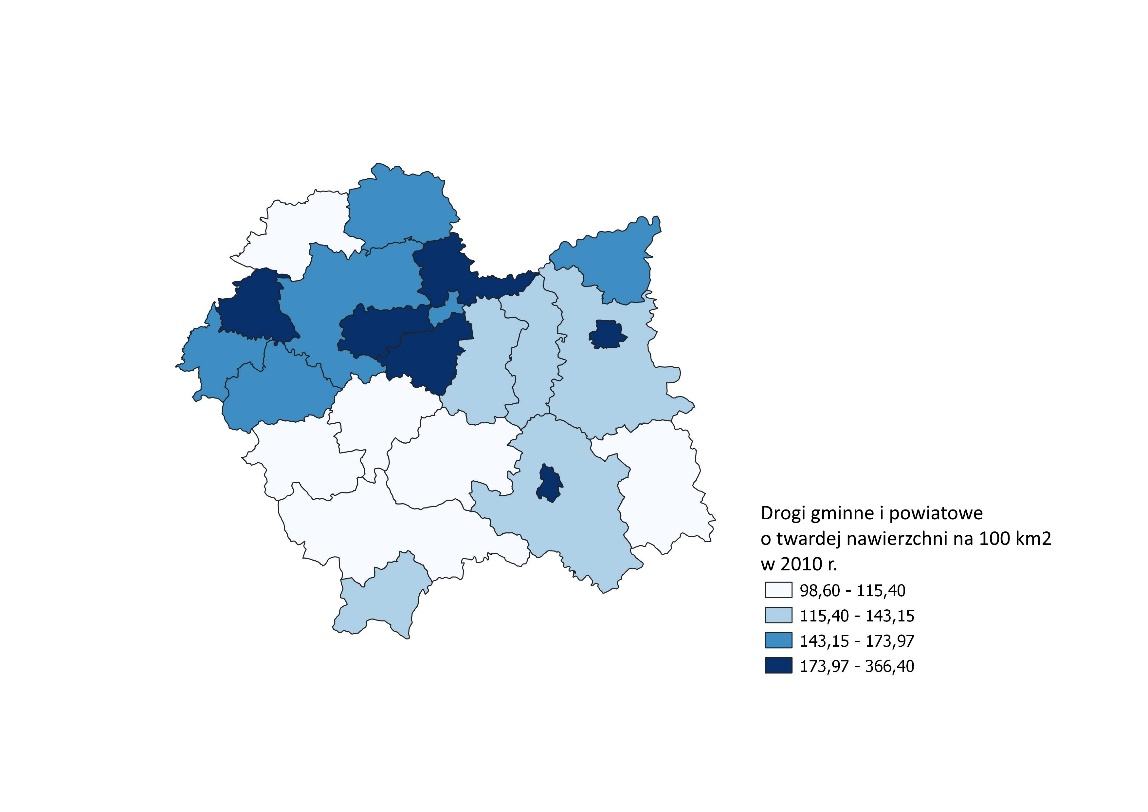 Źródło: Bank Danych Lokalnych GUS.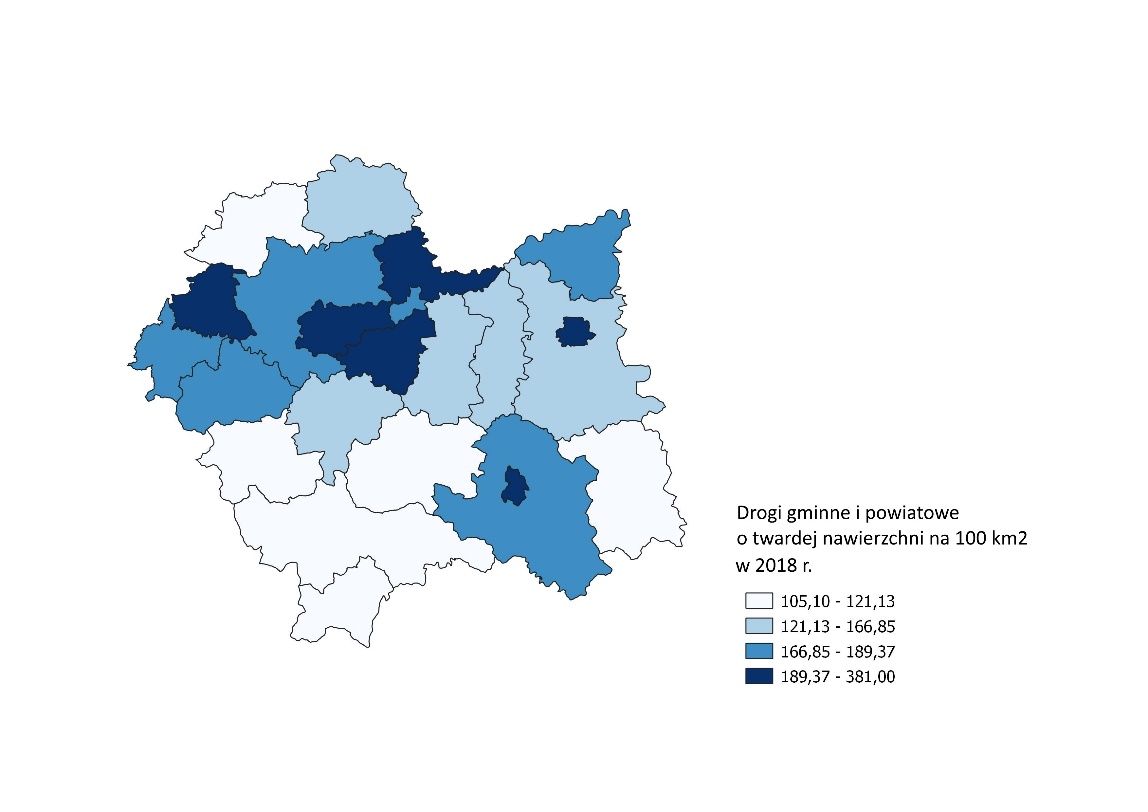 W latach 2010 – 2018 na inwestycje i utrzymanie dróg powiatowych w Powiecie Bocheńskim wydano blisko 200 mln zł (195,58 mln zł). Około 2/3 tej kwoty (130,33 mln zł) przeznaczono na inwestycje a ok. 1/3 tej kwoty (65,25 mln zł) przeznaczono na wydatki bieżące na drogach powiatowych. Jedynym rokiem, w którym wydatki bieżące były wyższe od wydatków inwestycyjnych był rok 2011, kiedy to na bieżące wydatki przeznaczono 11,7 mln zł a na inwestycyjne 8,6 mln zł. Przewaga wydatków inwestycyjnych nad bieżącymi świadczy o prorozwojowym sposobie zarządzania drogami w Powiecie Bocheńskim, choć należy zauważyć, że przy niemal nie zmienionej długości sieci dróg powiatowych widoczne są duże wahania w środkach samorządowych przeznaczanych na tę kategorię dróg. W latach 2010 – 2018 najniższą kwotę przeznaczono na inwestycje w 2012 roku (6,07 mln zł), a największą w 2018 roku (24,94 mln zł). Duże, ale nie aż w takim stopniu, są także wahania w wydatkach bieżących na drogi powiatowe – najmniej na wydatki bieżące przeznaczono w 2014 roku (4,1 mln zł), najwięcej w 2010 roku (12,81 mln zł).Tabela II.7.9. Wydatki na drogi powiatowe w powiecie w latach 2010 – 2018 – podział na wydatki bieżące i wydatki inwestycyjneŹródło: Dane opracowane przez Starostwo Powiatowe w Bochni.Ze względu na walory przyrodniczo – krajobrazowe oraz dogodne połączenia komunikacyjne z dużymi ośrodkami miejskimi i aglomeracjami Powiat Bocheński stoi przed szansą rozwoju sieci ścieżek rowerowych, które mogłyby zostać poprowadzone do najciekawszych obiektów i miejsc, służąc rozwojowi turystki rowerowej, zdobywającej w Polsce coraz większe rzesze zwolenników.Ponieważ Powiatowy Zarząd Dróg w Bochni nie prowadzi ewidencji ścieżek rowerowych oraz pieszo-rowerowych, w poniższej tabeli umieszczony został wykaz długości chodników przy drogach powiatowych w poszczególnych gminach według stanu z 2018 r. Ścieżka rowerowa wyodrębniona wzdłuż chodnika znajduje się przy drodze powiatowej nr 1428K Bochnia (ul. Brzeska, ul. Krzeczowska) – Niedzieliska w m. Krzeczów i ma długość 1162 m.Tabela II.7.10. Wykaz długości chodników przy drogach powiatowych według gmin powiatu bocheńskiegoŹródło: Dane opracowane przez Starostwo Powiatowe w Bochni.II.7.11. Liczba parkingów w systemie Parkuj i Jedź (Park & Ride) w 2018 r. w poszczególnych gminach powiatu bocheńskiegoSpecyfiką terenów położonych w zasięgu codziennego dojazdu do dużych miast, do jakich należy powiat bocheński, jest potrzeba koordynacji i integracji transportu publicznego  z transportem indywidualnym. Dobre planowanie koordynacji i integracji wpływa na zwiększanie roli transportu zbiorowego, który może odciążyć drogi lokalne od nadmiernego ruchu samochodowego, a jednocześnie obniżyć koszty podróży. Szybkość, niezawodność i przepustowość przemawiają za przejmowaniem coraz większych potoków pasażerskich przez transport szynowy –w strefach położonych blisko dużych miast takim środkiem transportu jest pociąg.Będące obecnie w końcowym etapie inwestycje w infrastrukturę kolejową w samym Krakowie oraz w województwie małopolskim podnoszą konkurencyjność pasażerskich przewozów kolejowych w stosunku do publicznego transportu autobusowego oraz podróży samochodami prywatnymi.Należy się jednak liczyć z tym, że transport publiczny nie będzie gwarantował niezawodności ani odpowiedniej częstotliwości kursowania pojazdów w każdym obszarze i tam nadal pierwszym środkiem komunikacji pozostanie samochód prywatny. Istotą działania w sferze transportu publicznego w takich powiatach jak powiat bocheński będzie integracja różnych środków komunikacji. Celem będzie zachęcenie mieszkańców podróżujących na dalsze odległości do zrezygnowania z jazdy samochodem prywatnym i wyboru pociągu (lub autobusu) jako środka komunikacji publicznej odciążającego drogi od nadmiernej liczby pojazdów. Warto brać w takich rozwiązaniach pod uwagę możliwość integracji w węzłach przesiadkowych transportu indywidualnego z transportem publicznym autobusowym.W gminach powiatu bocheńskiego system Parkuj i Jedź, polegający na integracji różnych środków transportu i pozostawieniu prywatnego pojazdu na parkingu w obrębie węzła przesiadkowego jeszcze nie został wdrożony. Liczbę parkingów w systemie Parkuj i Jedź w Polsce i w Małopolsce przedstawia poniższa tabela II.7.12.  Tabela II.7.12. Parkingi w systemie P+R w latach 2016-2018, dane dla kraju, województwa małopolskiego, Powiatu Bocheńskiego oraz gmin Powiatu BocheńskiegoŹródło: Bank Danych Lokalnych GUS.II.8. Analiza SWOT w sferze infrastrukturalnej dla Powiatu BocheńskiegoŹródło: opracowanie własne.GOSPODARKAIII.1. Charakterystyka potencjału gospodarczegoDeficyt zasobów na rynku pracy oraz rosnące wynagrodzenie powodują, że w skali kraju, regionu oraz powiatu bocheńskiego mamy do czynienia z zjawiskiem rosnącej liczby osób aktywnych zawodowo. Ta ogólnokrajowa tendencja przekłada się na wzrost PKB i poprawianie się sytuacji ekonomicznej Polski. Dostępne dane o sytuacji w analizowanych w niniejszej diagnozie jednostkach samorządu terytorialnego odzwierciedlają ogólnokrajową tendencję wzrostu liczby osób aktywnych zawodowo – przyrost liczby osób pracujących ma miejsce zarówno w powiecie bocheńskim, jak i w powiatach brzeskim, limanowskim i myślenickim. Dobra kondycja ekonomiczna w kraju przekłada się na zapotrzebowanie na rynku pracy zarówno na kobiety, jak i mężczyzn. Przyrost liczby osób pracujących obliczony ogółem oraz dla mężczyzn i kobiet jest zjawiskiem pozytywnym m.in. dlatego, że przez wiele lat ofert pracy dla kobiet było mniej niż kobiet chętnych do podjęcia pracy. Odnosząc te dane do sytuacji w ostatnich latach uzasadnione jest stwierdzenie, że rynek pracy w Polsce staje się w coraz większym stopniu rynkiem pracownika a nie pracodawcy, a możliwości pracowników na znalezienie odpowiedniej dla siebie pracy są coraz większe. W obliczu deficytu pracowników, niezbędne stało się uzupełnianie luki na rynku pracy pracownikami z zagranicy, ale stan taki sprzyja też podejmowaniu pracy przez absolwentów szkół (wcześniej barierą dla nich był brak doświadczenia stawiany często przez pracodawców jako wymóg formalny).Widoczne jest również zjawisko wchodzenia na rynek pracy (czasami powrotów) osób, które wcześniej nie były obecne na rynku pracy ze względów rodzinnych (np. opieka nad dziećmi) lub ze względu na niskie zarobki oferowane przez pracodawców, nie rekompensujące rezygnacji z obowiązków rodzinnych.Zachodzące w ostatnich latach pozytywne zmiany na rynku pracy nie wyrównały jednak jeszcze warunków pracy oraz otrzymywanej płacy, zróżnicowanych w zależności m.in. od lokalizacji podmiotu zatrudniającego, co ma istotne znaczenie dla perspektyw rozwoju powiatu bocheńskiego, który może silniej odczuwać odpływ osób pracujących poza granice powiatu. Nadal bowiem sytuacja pracownika w małych ośrodkach miejskich i na wsiach odbiega od warunków, jakie mają pracujący w większych ośrodkach miejskich czy za granicą.Argumentem przemawiającym w najsilniejszym stopniu na podejmowanie decyzji o wyborze miejsca pracy na mniej atrakcyjnych warunkach płacowych i socjalnych jest przeważnie możliwość wykonywania pracy blisko miejsca zamieszkania. W dłuższej perspektywie czasowej pozytywne skutki powinny przynieść inicjatywy lokalnych samorządów, które przygotowują strefy inwestycyjne oraz ofertę inwestycyjną, z której mogą skorzystać zarówno inwestorzy lokalni, jak i zewnętrzni.Przyciąganie nowych podmiotów zewnętrznych lub zachęcanie już działających lokalnie firmy do tworzenia miejsc pracy w mniejszych miejscowościach jest jedną z dróg podnoszenia konkurencyjności oraz zatrzymywania pracowników (a tym samym mieszkańców) w miejscu zamieszkania. Jedną z informacji branych pod uwagę przez decydujących się na inwestycje w obszarze pozamiejskim lub w małych miasteczkach, ale z dobrą dostępnością komunikacyjną jaką ma powiat bocheński, jest dostępność pracowników przygotowanych lub zdolnych do przeszkolenia pod kątem potrzeb inwestora. Przydatne dla prowadzenia polityk publicznych (w tym działań osłonowych i aktywizacji bezrobotnych) oraz podejmowania prób poszukiwania nowych pracowników są informacje zawarte w tabelach ukazujących liczbę bezrobotnych, ich płeć, wiek czy wykształcenie oraz czas pozostawania bez pracy. Warto zwrócić uwagę na fakt, że powiat bocheński jest tą jednostką samorządową województwa małopolskiego, w której stopa bezrobocia była niższa niż średnia w regionie, a trwający od 2013 roku spadek stopy bezrobocia w Małopolsce (4,7 proc. w 2018 roku) także w powiecie bocheńskim osiągnął poziom, jaki mają rozwinięte państwa zachodniej Europy (4,5 proc. w 2018 roku).Tabela III.1.1. Liczba pracujących ogółem w latach 2010-2018, Polsce, Małopolsce, Powiecie Bocheńskim, gminach Powiatu Bocheńskiego oraz powiatach: brzeskim, limanowskim i myślenickimŹródło: Bank Danych Lokalnych GUS.Źródło: Bank Danych Lokalnych GUS.Mapa III.1.2. Liczba pracujących na 1000 ludności wg powiatów województwa małopolskiego w 2010 i 2018 r. Źródło: Bank Danych Lokalnych GUS.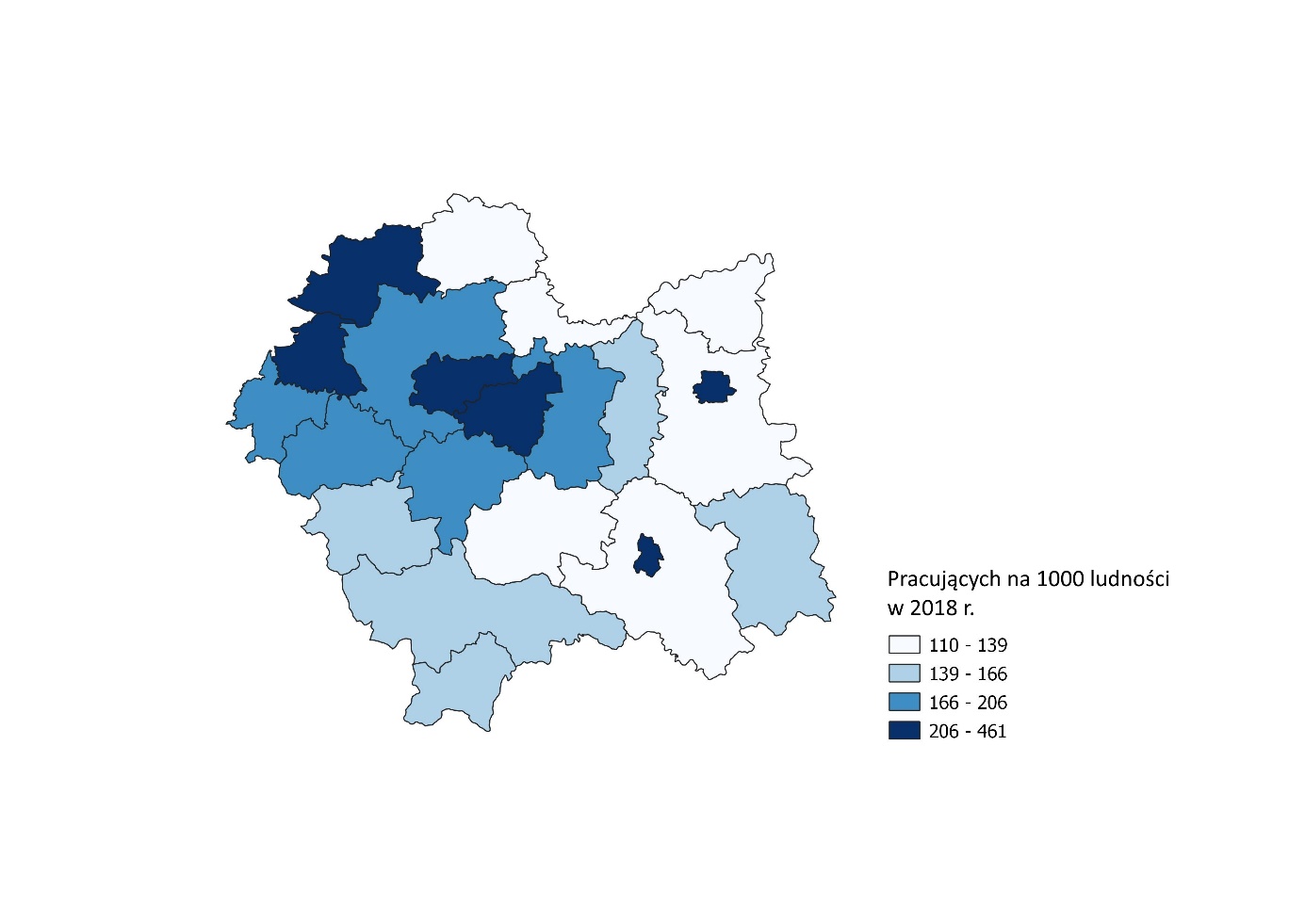 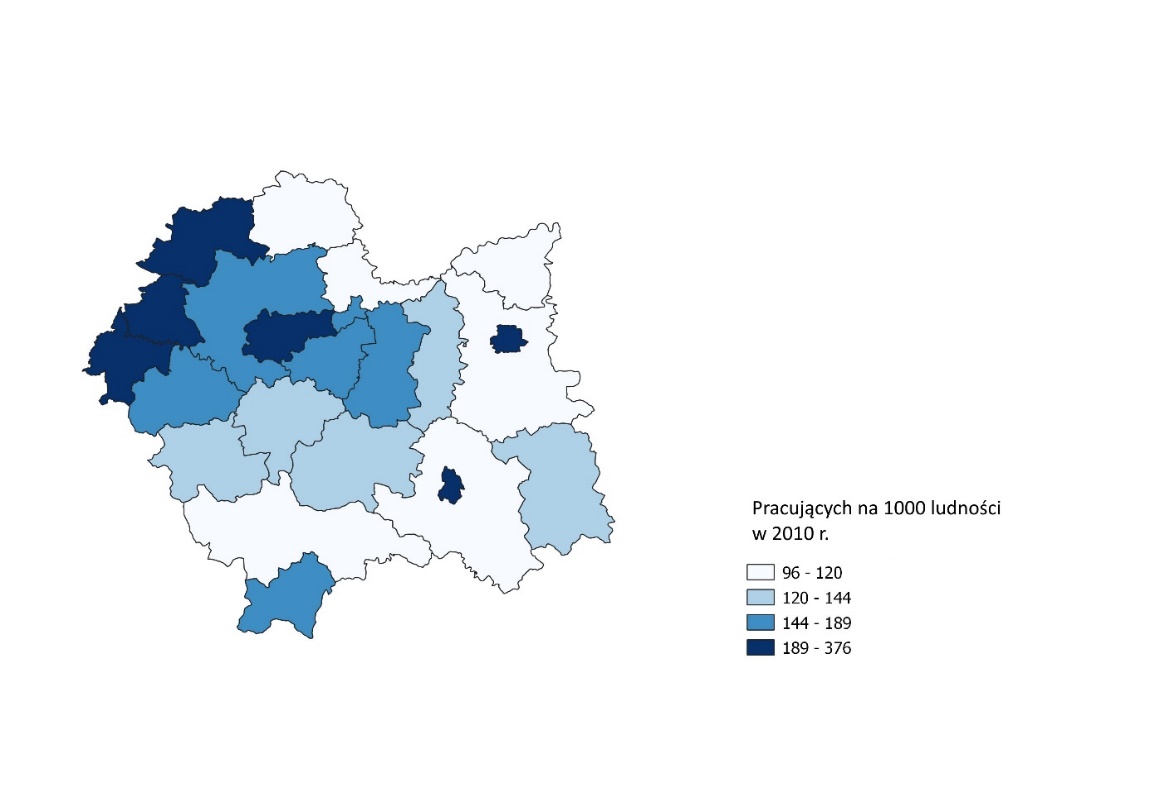  Mapa III.1.3. Liczba pracujących  na 1000 ludności wg gmin Powiatu Bocheńskiego w 2010 i 2018 r.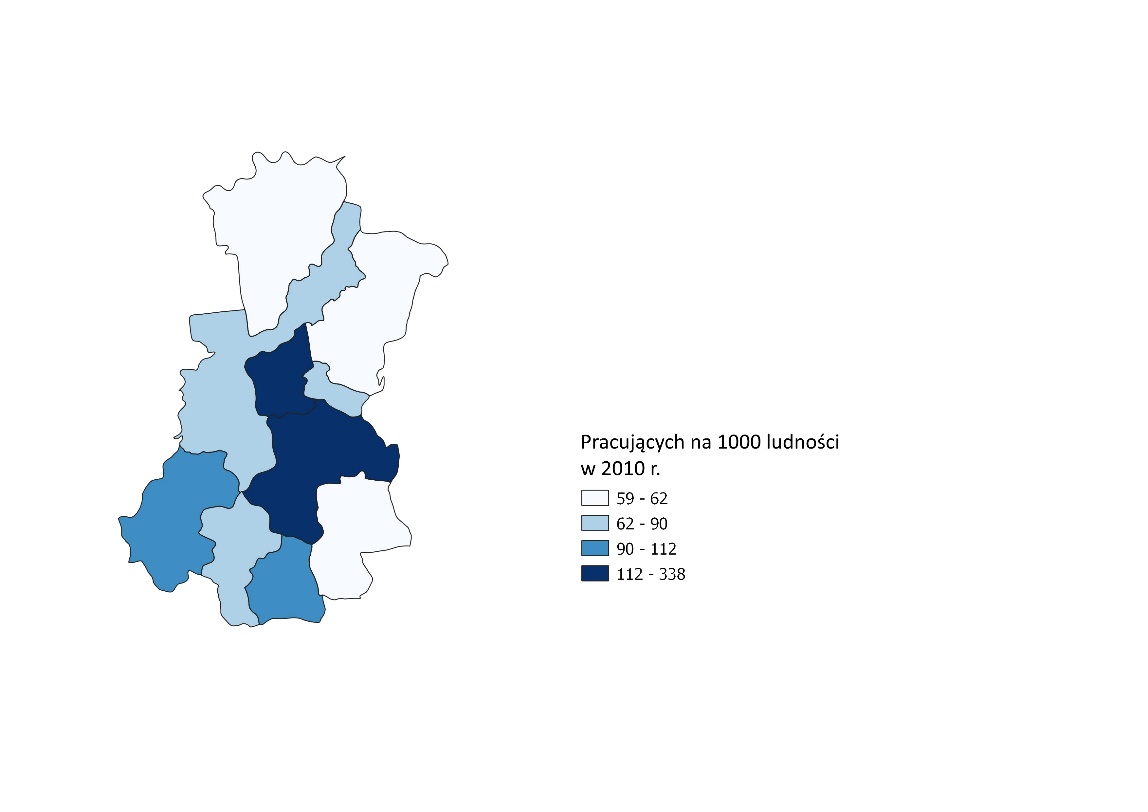 Źródło: Bank Danych Lokalnych GUS.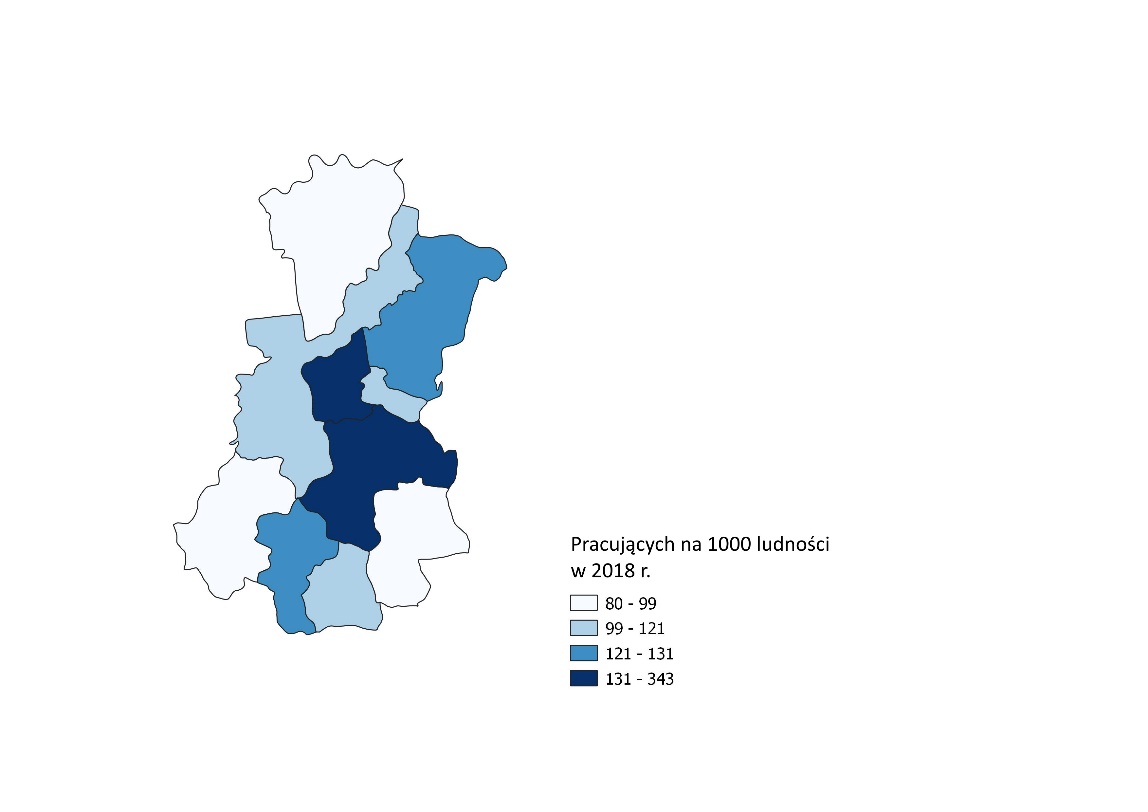 Tabela III.1.4. Liczba pracujących na 1000 ludności w latach 2010-2018, Polsce, Małopolsce, Powiecie Bocheńskim, gminach Powiatu Bocheńskiego oraz powiatach: brzeskim, limanowskim i myślenickimŹródło: Bank Danych Lokalnych GUS.Wykres III.1.4a. Liczba pracujących na 1000 ludności dla województwa i powiatu w latach 2010 - 2018Źródło: Bank Danych Lokalnych GUS.III.2. Bezrobotni Rosnąca przedsiębiorczość, zakładanie nowych firm jako jednoosobowych działalności gospodarczych i samozatrudnianie powodują, że w 2018 roku problemem nie było znalezienie zatrudnienia w ogóle, lecz znalezienie zatrudnienia za satysfakcjonującą płacę lub w niedużej odległości od miejsca zamieszkania.Od czasu przełomu lat 80. i 90., sytuacja na rynku pracy w Polsce nie była tak korzystna dla pracowników, jak stała się od 2013 roku, gdy w skali kraju bezrobocie zaczęło szybko spadać. Między 2013 rokiem, gdy w Polsce odsetek bezrobotnych wynosił 13,4 proc. do roku 2018 odsetek ten spadł do 5,8 proc. W Małopolsce wskaźnik procentowy osób bezrobotnych zmalał między 2013 a 2018 rokiem z 11,5 % do 4,7 %.W powiecie bocheńskim najwyższy w XXI wieku poziom bezrobocia odnotowano w 2012 roku (11,2 %), ale do 2018 roku spadł on poniżej średniej dla województwa małopolskiego i osiągnął poziom 4,5 %. Spośród trzech porównywanych powiatów małopolskich lepszą sytuację miał tylko powiat myślenicki, gdzie poziom bezrobocia spadł z 14 % w 2012 roku do 2,7 % w 2018 roku.W powiatach brzeskim i limanowskim w 2018 roku poziom bezrobocia także był najniższy w XXI wieku. W powiecie brzeskim spadł on z 13,6 % w 2013 roku do 5,3 % w 2018 roku, a w powiecie limanowskim z 18,7 % w 2012 roku do 7,5 % w 2018 roku. Dokładną zmianę stopy bezrobocia w Polsce, Małopolsce i omawianych powiatach przedstawia tabela zamieszczona poniżej.Tabela III.2.1 Zmiana stopy bezrobocia w latach 2010-2018, Polsce, Małopolsce, Powiecie Bocheńskim, gminach Powiatu Bocheńskiego oraz powiatach: brzeskim, limanowskim i myślenickimŹródło: Bank Danych Lokalnych GUS.Wykres III.2.2. Relacja stopy bezrobocia w Małopolsce i w Powiecie Bocheńskim w latach 2010 - 2018Źródło: Bank Danych Lokalnych GUS.Struktura bezrobocia w powiecie bocheńskim oraz tendencje spadkowe tego zjawiska, wpisują się w ogólny trend, jaki możemy zaobserwować w Polsce. Spadek bezrobocia rejestrowanego ma miejsce praktycznie we wszystkich gminach Powiatu Bocheńskiego.Powiat Bocheński ze względu na swoje położenie względem Krakowa może w razie potrzeby wykorzystywać fakt wysokiej elastyczności i chłonności rynku pracy w stolicy województwa małopolskiego. Korzystna sytuacja na rynku pracy – rosnące zarobki i liczba osób odprowadzających podatek PIT – skutkuje wyższymi wpływami do budżetów samorządów lokalnych z tytułu podatku dochodowego od osób fizycznych (PIT). Wspomniane zjawiska w dłuższej perspektywie skutkują pojawieniu się problemu niedoreprezentacji niektórych zawodów na lokalnym rynku pracy. Nadreprezentacja i niedoreprezentacja określonych zawodów jest cechą charakterystyczną dla lokalnych układów terytorialnych, a dane w tym zakresie opracowuje Wojewódzki Urząd Pracy w Krakowie.Strukturę bezrobotnych ze względu na płeć oraz wykształcenie przedstawiają poniższe tabele i wykresy. W danych odnoszących się do struktury bezrobotnych ze względu na wykształcenie warto zwrócić uwagę na wyższy niż w 2010 roku udział bezrobotnych z wykształceniem wyższym w roku 2018. Rozwój rynku pracy i wzrost całkowitej liczby osób pracujących odbył się bowiem z większą korzyścią dla osób reprezentujących zawody, do których niezbędne są kwalifikacje na poziomie szkoły zawodowej lub ponadgimnazjalnej (ponadpodstawowej) szkoły średniej zawodowej.Rosnący udział osób z wyższym wykształceniem w gronie osób bezrobotnych to także skutek bardzo wysokiej skolaryzacji na poziomie uczelni wyższych, będący efektem przyjętej polityki państwa i uczelni w Polsce po roku 1989. Mieliśmy w tamtym okresie do czynienia z gwałtownym wzrostem zainteresowania studiami i szybkim rozwojem prywatnych szkół wyższych oraz realizowanych przez wiele lat polityk uczelni polegających na stałym zwiększaniu liczby studentów. W efekcie mury uczelni opuszczały rokrocznie tysiące absolwentów, ale ilość przyjmowanych studentów odbijała się na jakości nauczania, choć przynosiło to uczelniom wymierne korzyści finansowe. Dlatego też na rynku pracy mieliśmy do czynienia z postępującym zjawiskiem nadreprezentacji absolwentów szkół wyższych, podczas gdy na rynku widoczne było zwiększone zapotrzebowanie na pracowników ze specjalistycznym wykształceniem zawodowym (patrz – Tabela III.2.3. Zawody deficytowe najczęściej wskazywane w badanym okresie).Z poniższego zestawienia można wnioskować, że poza kilkoma zawodami związanymi z usługami społecznymi (w tym edukacją) oraz obsługą administracyjno – biurową największe zapotrzebowanie dotyczyło zawodów niezbędnych do prawidłowego funkcjonowania takich sektorów jak transport, budownictwo, produkcja przemysłowa i usługi w branży mechanicznej. Tabela III.2.3. Zawody deficytowe najczęściej wskazywane w powiecie bocheńskimŹródło: Dane opracowane przez Starostwo Powiatowe w Bochni.Tabela III.2.4. Bezrobotni wg powiatów województwa i płci w latach 2010-2018, Polsce, Małopolsce, Powiecie Bocheńskim, gminach Powiatu Bocheńskiego oraz powiatach: brzeskim, limanowskim i myślenickimŹródło: Bank Danych Lokalnych GUS.Wykres III.2.5. Struktura bezrobotnych wg wykształcenia dla województwa i powiatu w 2010 i 2018 r.Tabela III.2.6. Struktura wykształcenia w województwie małopolskim i Powiecie Bocheńskim w roku 2010 i 2018Źródło: Bank Danych Lokalnych GUS.Tabela III.2.7. Struktura bezrobotnych wg wieku dla województwa małopolskiego i Powiatu Bocheńskiego w 2010 i 2018 r.Tabela III.2.8. Struktura wykształcenia w podziale na wiek, w roku 2010 i 2018, w województwie małopolskim i Powiecie BocheńskimŹródło: Bank Danych Lokalnych GUS.Mapa III.2.9. Struktura bezrobotnych wg stażu pracy dla województwa i powiatu w 2010 i 2018 r.Źródło: Bank Danych Lokalnych GUS.Wykres III.2.10. Struktura bezrobotnych wg czasu pozostawania bez pracy dla województwa i powiatu w 2010 i 2018 r.Źródło: Bank Danych Lokalnych GUS.Mapa III.2.11. Stopa bezrobocia rejestrowanego wg powiatów województwa w 2010 i 2018 r.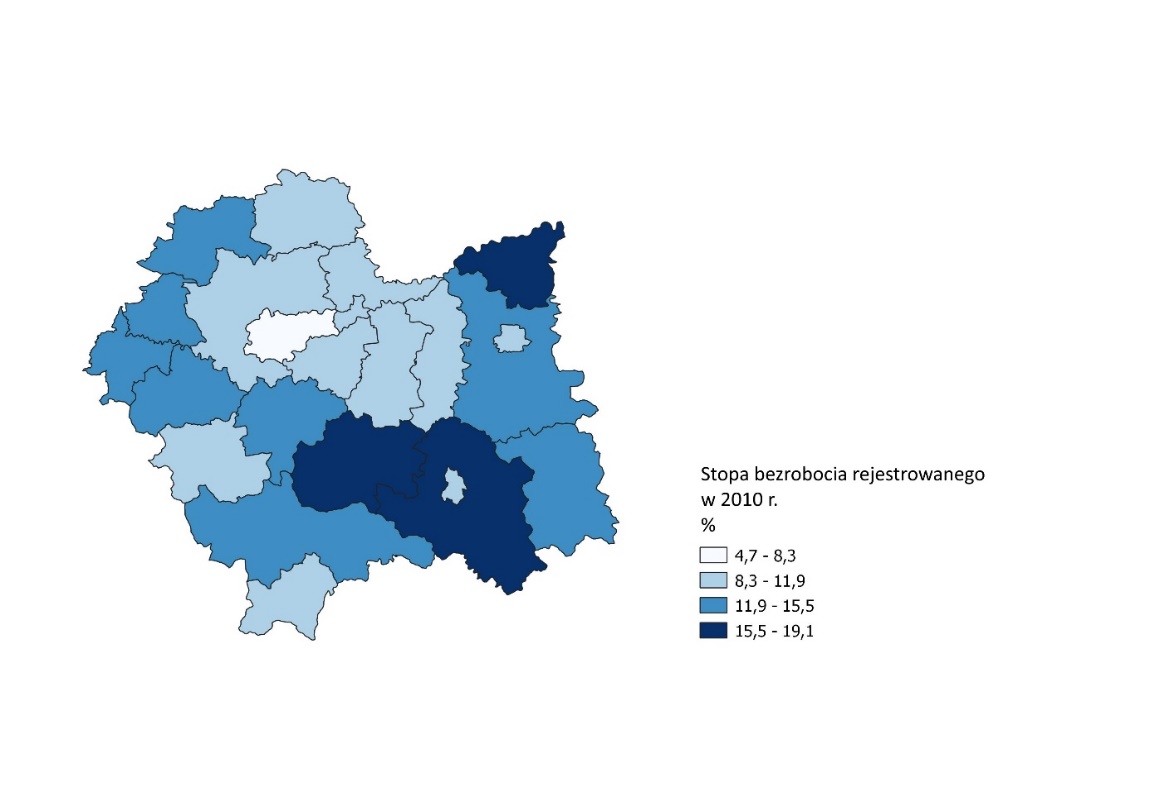 Źródło: Bank Danych Lokalnych GUS.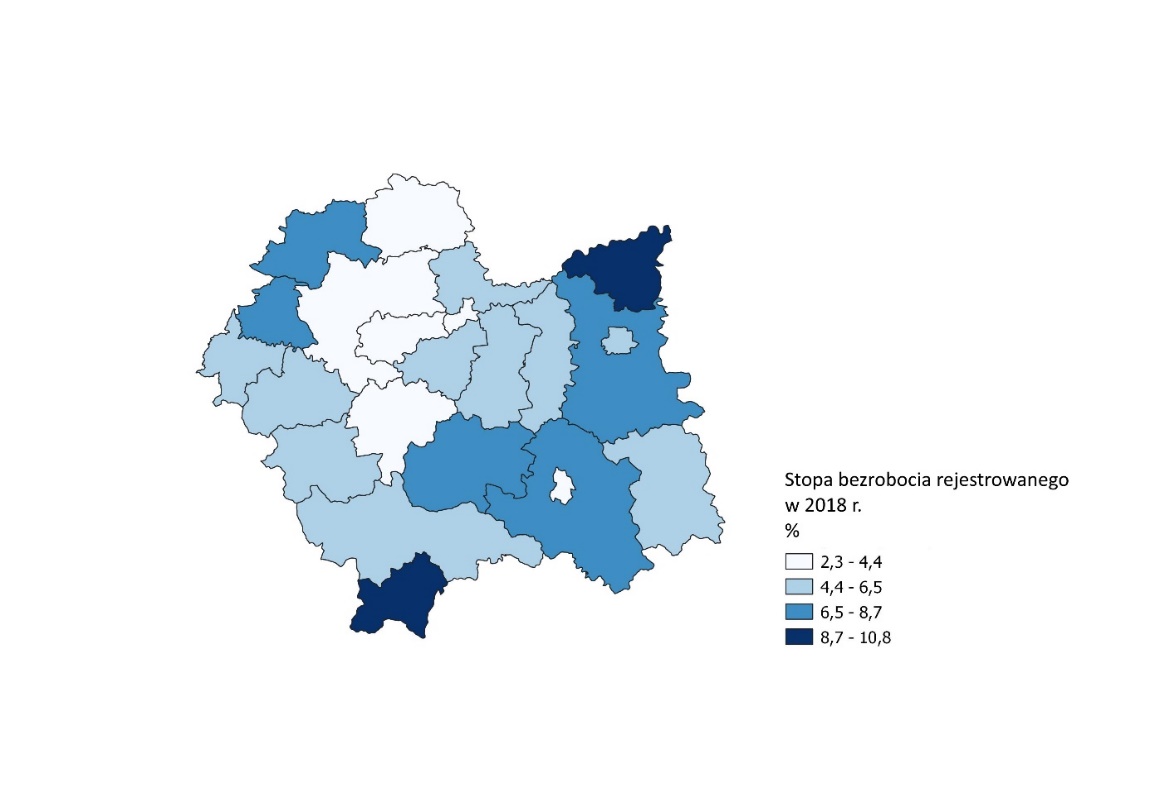  Wykres III.2.12. Stopa bezrobocia rejestrowanego dla województwa małopolskiego i powiatu bocheńskiego w latach 2010 - 2018 Źródło: Bank Danych Lokalnych GUS.Mapa III.2.13. Udział bezrobotnych zarejestrowanych w ludności w wieku produkcyjnym wg gmin powiatu bocheńskiego w 2010 i 2018 r.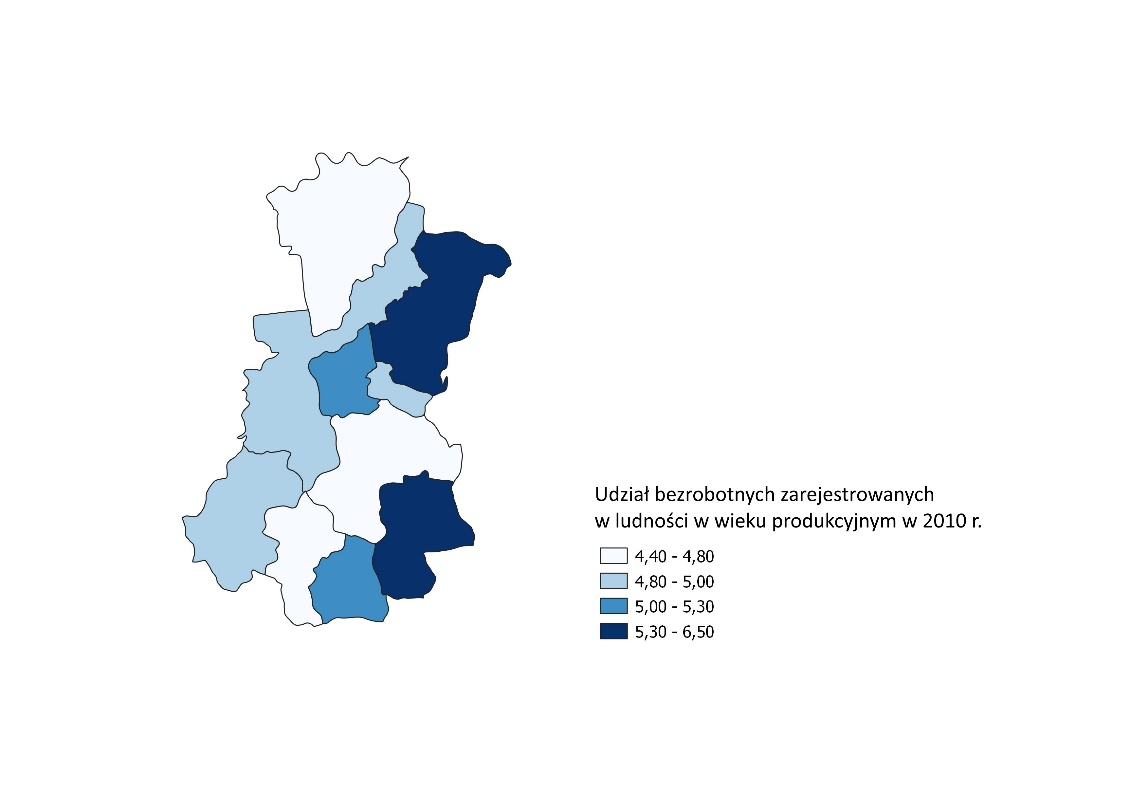 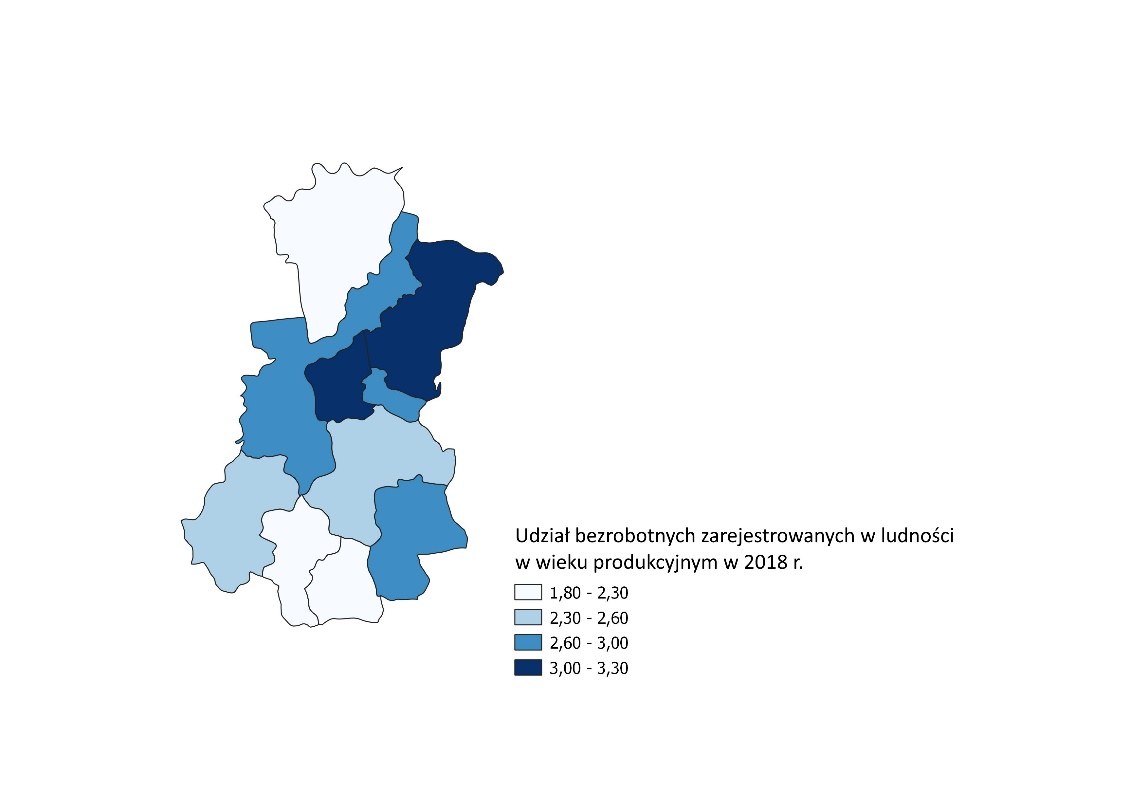 Źródło: Bank Danych Lokalnych GUS.III.3. Podmioty gospodarcze Między rokiem 2010 a rokiem 2018 liczba podmiotów gospodarczych ujmowanych w rejestrze REGON, działających w powiecie bocheńskim, rosła we wszystkich gminach. Z takim samym zjawiskiem mieliśmy do czynienia w Polsce, Małopolsce oraz w wybranych do porównania powiatach brzeskim, limanowskim i myślenickim. W analizowanym okresie w Polsce przyrost liczby podmiotów gospodarczych wyniósł 11,7 proc., a w Małopolsce 18,2 proc.W latach 2010 – 2018 liczba podmiotów gospodarczych w powiecie bocheńskim wzrosła z 7821 do 9239, w powiecie brzeskim z 5757 do 7277, w powiecie limanowskim z 8631 do 10615, a w powiecie myślenickim z 11080 do 13257. Oznacza to, że w latach 2010 – 2018 wzrost liczby podmiotów gospodarczych wyniósł:- w powiecie bocheńskim 1418 podmiotów, czyli odnotowano wzrost o 18,13 %;- w powiecie brzeskim 1520 podmiotów, czyli odnotowano wzrost o 26,40 %;- w powiecie limanowskim 1984 podmioty, czyli odnotowano wzrost o 22,99 %;- w powiecie myślenickim 2177 podmiotów, czyli odnotowano wzrost o 19,65 %.W gminach powiatu bocheńskiego lata 2010 – 2018 były również korzystne dla rozwoju przedsiębiorczości i we wszystkich jednostkach samorządowych w powiecie widoczny był przyrost liczby podmiotów gospodarczych zarejestrowanych w systemie REGON:- w gminie miejskiej Bochnia liczba podmiotów gospodarczych wzrosła między 2010 a 2018 rokiem z 3326 do 3544 (przyrost o 6,6 %)- gminie wiejskiej Bochnia liczba podmiotów gospodarczych wzrosła między 2010 a 2018 rokiem z 1229 do 1546 (przyrost o 25,8 %)- gminie wiejskiej Drwinia liczba podmiotów gospodarczych wzrosła między 2010 a 2018 rokiem z 321 do 403 (przyrost o 25,5 %)- gminie wiejskiej Lipnica Murowana liczba podmiotów gospodarczych wzrosła między 2010 a 2018 rokiem z 325 do 391 (przyrost o 20,3 %)- gminie wiejskiej Łapanów liczba podmiotów gospodarczych wzrosła między 2010 a 2018 rokiem z 472 do 644 (przyrost o 36,4 %)- gminie miejsko - wiejskiej Nowy Wiśnicz liczba podmiotów gospodarczych wzrosła między 2010 a 2018 rokiem z 884 do 1056 (przyrost o 19,5 %)- gminie wiejskiej Rzezawa liczba podmiotów gospodarczych wzrosła między 2010 a 2018 rokiem z 578 do 792 (przyrost o 37,0 %.)- gminie wiejskiej Trzciana liczba podmiotów gospodarczych wzrosła między 2010 a 2018 rokiem z 341 do 441 (przyrost o 29,3 %)- gminie wiejskiej Żegocina liczba podmiotów gospodarczych wzrosła między 2010 a 2018 rokiem z 345 do 422 (przyrost o 22,3 %)Dynamika wzrostu liczby podmiotów zarejestrowanych w systemie REGON dokładniej oddaje rosnącą przedsiębiorczość nawet w małych gminach, które w liczbach bezwzględnych wypadają mniej korzystnie niż duże jednostki samorządu terytorialnego. Liczba podmiotów gospodarczych zarejestrowanych w ewidencji REGON w latach 2010 – 2018 dla Polski, Małopolski, powiatu bocheńskiego, gmin powiatu bocheńskiego oraz powiatów: brzeskiego, limanowskiego i myślenickiego została ujęta w tabeli III.3.1. Tabela III.3.1. Liczba podmiotów gospodarczych zarejestrowanych w ewidencji REGON w latach 2010 – 2018 dla Polski, Małopolski, Powiatu Bocheńskiego, gmin Powiatu Bocheńskiego oraz powiatów: brzeskiego, limanowskiego i myślenickiegoŹródło: Bank Danych Lokalnych GUS.III.3.2. Struktura podmiotów gospodarczych wg wielkości dla województwa małopolskiego i powiatu bocheńskiego w 2010 i 2018 r.Wielkość podmiotów gospodarczych grupowana według wielkości zatrudnienia jest podobna w Małopolsce oraz w powiecie bocheńskim. W 2010 roku zdecydowanie dominowały podmioty zatrudniające do 9 osób (powiat bocheński 94,3 % zarejestrowanych podmiotów w systemie REGON, województwo małopolskie 94,81 %). Drugą liczebnie grupą były podmioty zatrudniające od 10 do 48 osób. W powiecie bocheńskim było ich w 2010 roku 4,9 %, w Małopolsce 4,34 %. Według danych z 2018 roku zwiększył się udział podmiotów zatrudniających do 8 osób (powiat bocheński 95,7 % ogółu, Małopolska 96,15 %), a w pozostałych kategoriach wielkości zatrudnienia zmniejszyła się ich liczba.Tabela III.3.3. Struktura (odsetek) podmiotów gospodarczych w 2010 i 2018 roku dla Małopolski i Powiatu BocheńskiegoŹródło: Bank Danych Lokalnych GUS.Źródło: Bank Danych Lokalnych GUS.Wykres III.3.3a. Struktura (odsetek) podmiotów gospodarczych w 2010 i 2018 roku dla Małopolski i Powiatu BocheńskiegoIII.3.4.  Dominująca sekcja i dział w klasyfikacji PKD dla podmiotów w 2010 i 2018 r. dla powiatu i gmin powiatu to w pliku excelZe względu na obszerność danych proponujemy załączenie ich w pliku Excel.Gospodarka rynkowa charakteryzuje się wpisanym w jej tożsamość ryzykiem prowadzenia działalności gospodarczej i związanym z nim prawdopodobieństwem upadku firmy. Gra rynkowa oznacza także potrzebę ciągłej adaptacji do wymagań otoczenia, stąd naturalne są sytuacje zamykania jednej formy działalności i otwierania nowych form. To powoduje, że ze zjawiskiem fluktuacji liczby podmiotów gospodarczych możemy mieć do czynienia stale. Dane o liczbie nowo zarejestrowanych podmiotów gospodarczych w latach 2010 – 2018 w wybranych jednostkach samorządu terytorialnego – powiatach małopolskich – pozwalają na ocenę czy w danej jednostce samorządu terytorialnego miały miejsce „skoki” aktywności gospodarczej, których odzwierciedleniem są wyższe niż w innych latach rejestracje nowych podmiotów gospodarczych. Tendencja wzrostowa liczby działających podmiotów zarejestrowanych w systemie REGON (wcześniejsza tabela) w wszystkich gminach powiatu bocheńskiego oznacza pozytywne zmiany gospodarcze i rozwój sektora małych i średni firm. Dodatni bilans między nowymi rejestracjami a wyrejestrowywaniem podmiotów gospodarczych w gminach powiatu bocheńskiego należy ocenić jako skuteczne prowadzenie działalności konkurencyjnej, dającej możliwość uzyskiwania dochodów przez właścicieli firm oraz pracowników tych podmiotów gospodarczych. Mimo tej tendencji wzrostowej w 2018 roku dla powiatu bocheńskiego odnotowano wskaźnik przedsiębiorczości na poziomie 87, co oznacza, że powiat bocheński nie tylko nie osiągnął wskaźnika przedsiębiorczości równego średniej wojewódzkiej (115 w 2018 roku) ale zwiększył dystans do Małopolski, mimo że jeszcze w 2010 roku w województwie małopolskim wskaźnik ten wynosił 99 a w powiecie bocheńskim 76. Dochodzenie do tego wyniku w latach 2010 – 2018 przedstawia wykres zmian współczynnika przedsiębiorczości w latach 2010 - 2018 dla województwa małopolskiego i powiatu bocheńskiego (wykres III.3.11.).Tabela III.3.5. Zmiana liczby podmiotów gospodarczych w latach 2010-2018 dla Polski, Małopolski, Powiatu Bocheńskiego, gmin Powiatu Bocheńskiego oraz powiatów: brzeskiego, limanowskiego i myślenickiego (dynamika w stosunku do 2010 roku)Źródło: Bank Danych Lokalnych GUS.Tabela III.3.6. Zmiana liczby podmiotów gospodarczych w latach 2010-2018 dla Polski, Małopolski, Powiatu Bocheńskiego, gmin Powiatu Bocheńskiego oraz powiatów: brzeskiego, limanowskiego i myślenickiego (dynamika rok do roku)Źródło: Bank Danych Lokalnych GUS.Tabela III.3.7. Nowo zarejestrowane podmioty w latach 2010 – 2018 dla Polski, Małopolski, Powiatu Bocheńskiego, gmin Powiatu Bocheńskiego oraz powiatów: brzeskiego, limanowskiego i myślenickiegoŹródło: Bank Danych Lokalnych GUS.Tabela III.3.8 Wyrejestrowane podmioty w latach 2010 – 2018 dla Polski, Małopolski, Powiatu Bocheńskiego, gmin Powiatu Bocheńskiego oraz powiatów: brzeskiego, limanowskiego i myślenickiegoŹródło: Bank Danych Lokalnych GUS. Mapa III.3.9. Współczynnik przedsiębiorczości  w 2010 i 2018 r. dla powiatów województwa małopolskiego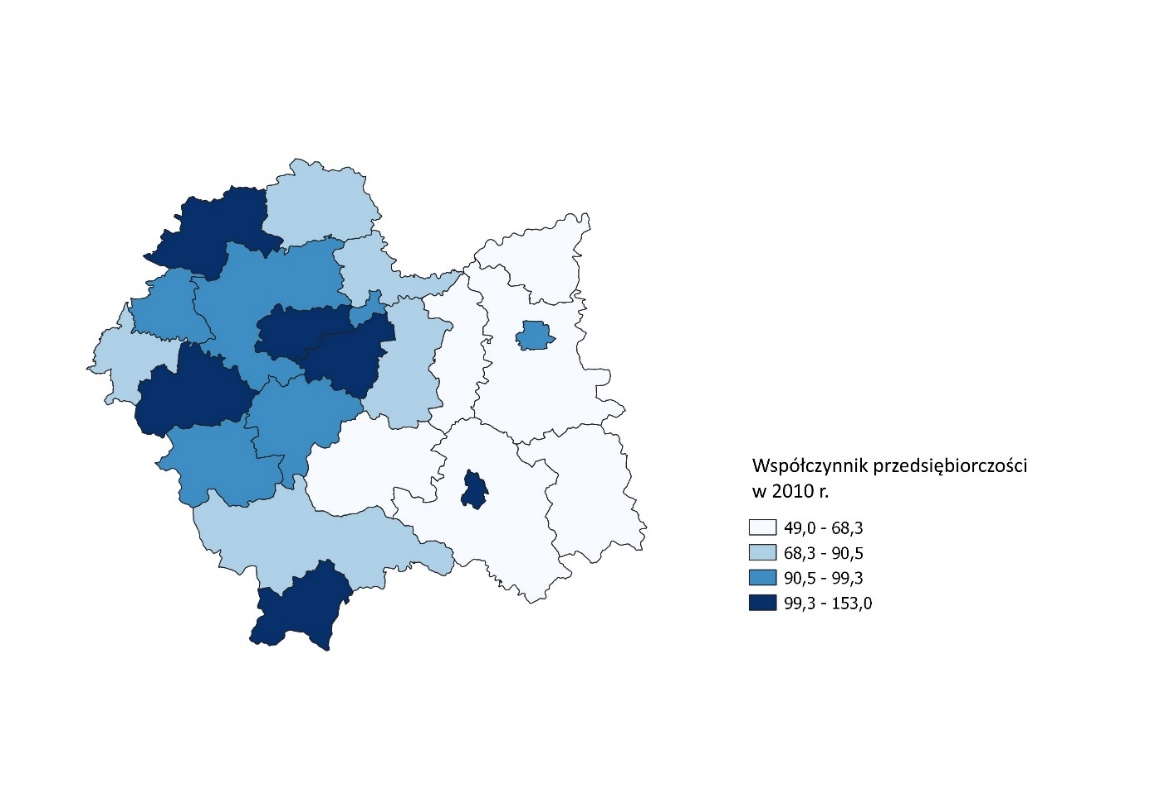 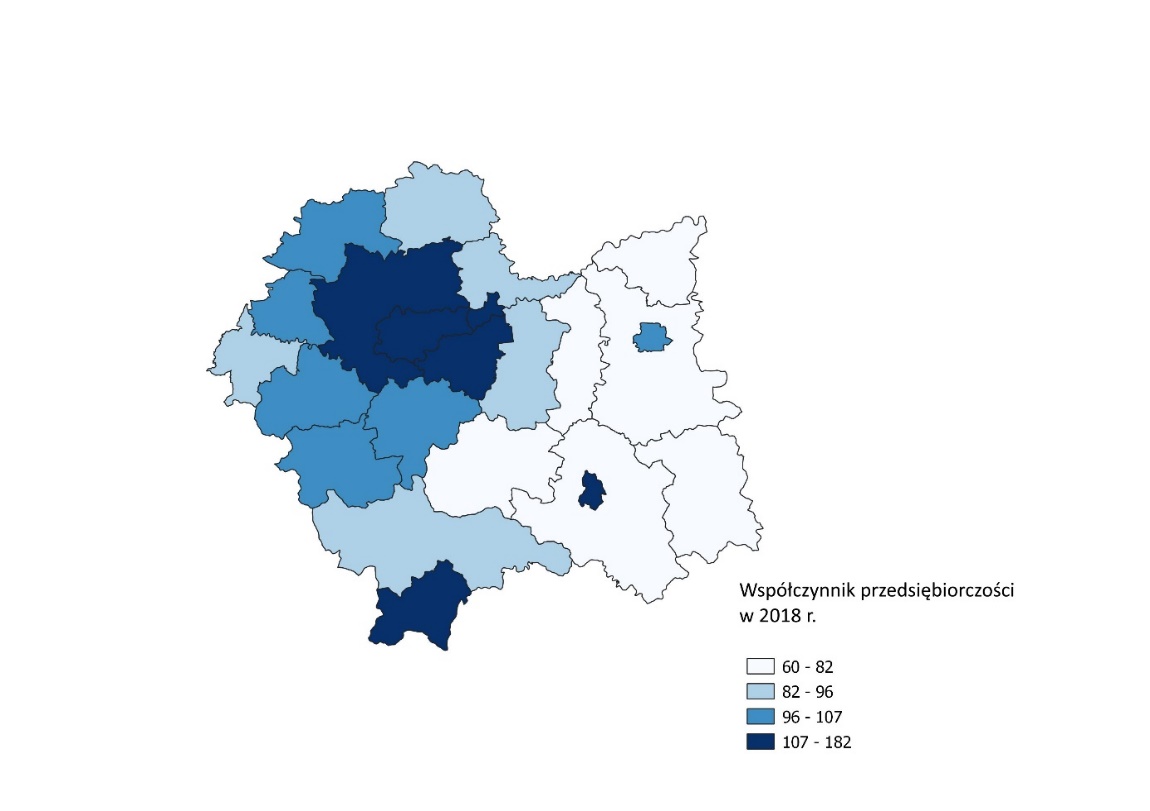 Źródło: Bank Danych Lokalnych GUS.Mapa III.3.10. Współczynnik przedsiębiorczości w 2010 i 2018 r. dla gmin Powiatu Bocheńskiego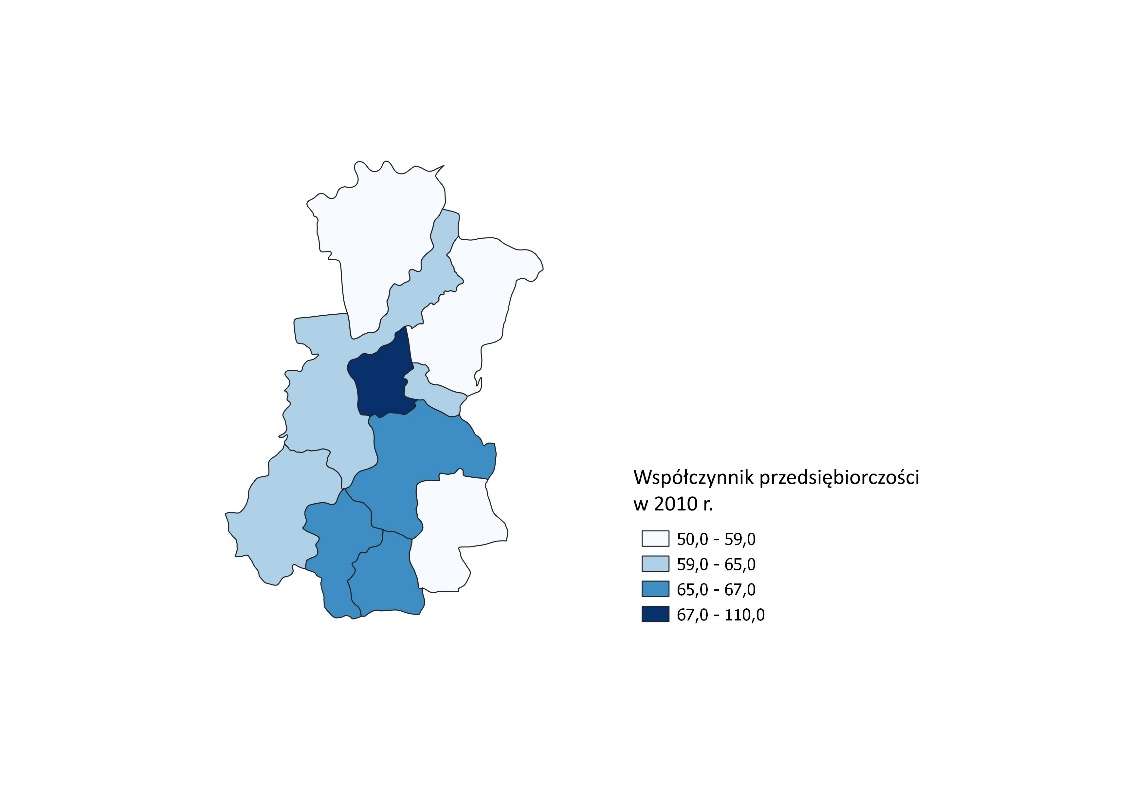 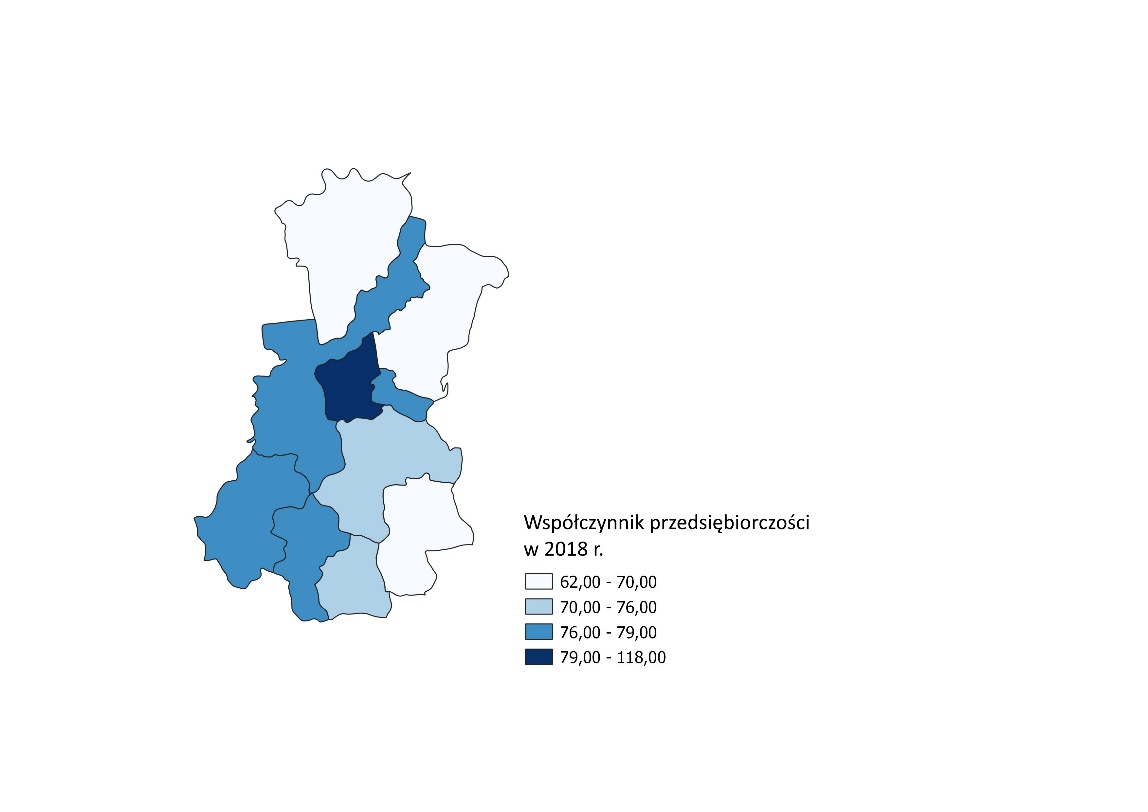 Źródło: Bank Danych Lokalnych GUS. Wykres III.3.11. Współczynnik przedsiębiorczości w latach 2010 - 2018 dla województwa małopolskiego i Powiatu BocheńskiegoŹródło: Bank Danych Lokalnych GUS.III.4. Finanse publiczneDobra sytuacja ekonomiczna w kraju ma pozytywny wpływ także na kondycję finansów publicznych jednostek samorządu terytorialnego, które mają coraz lepsze możliwości prowadzenia działań ukierunkowanych nie tylko na realizację zadań bieżących, ale także na prowadzenie prac i wdrażanie programów, które powinny przynosić długofalowe efekty rozwojowe.Zapewnienie przez samorządy gmin i powiatów podstawowych potrzeb bytowych przy rosnących oczekiwaniach społecznych wymaga obecnie przeznaczania dużych środków budżetowych jednocześnie na wydatki bieżące i na wydatki majątkowe, zwiększające zasób samorządów. Powiększanie majątku samorządów powinno się jednak odbywać w sposób racjonalny, przy rozważaniu także długofalowych skutków konieczności utrzymywania nowego majątku. Powolne zwiększanie się liczby mieszkańców powiatu bocheńskiego niesie za sobą konieczność ponoszenia kosztów uzbrajania nowych terenów i budowy dróg dojazdowych do nowych budynków mieszkalnych i przeznaczonych pod działalność komercyjną. Te wydatki w późniejszym okresie powinny przynieść efekt w postaci zwiększonych wpływów do budżetów lokalnych samorządów jako część przekazywanych z budżetu państwa z wpływów z podatków PIT i CIT w częściach przewidzianych dla gmin i powiatów.Niskie bezrobocie i rosnące dochody osób fizycznych oraz podmiotów gospodarczych odzwierciedlane są w danych o rosnących dochodach własnych gmin powiatu bocheńskiego oraz dochodach własnych samego powiatu bocheńskiego w latach 2010 – 2018.W niniejszej diagnozie przedstawione zostały te dane dla lat 2010 i 2018 z uwzględnieniem pozycji powiatu bocheńskiego wśród powiatów małopolskich oraz zróżnicowanie finansów publicznych gmin powiatu bocheńskiego w latach 2010 i 2018.Mapa III.4.1. Dochody własne powiatów województwa na 1 mieszkańca w 2010 i 2018 r.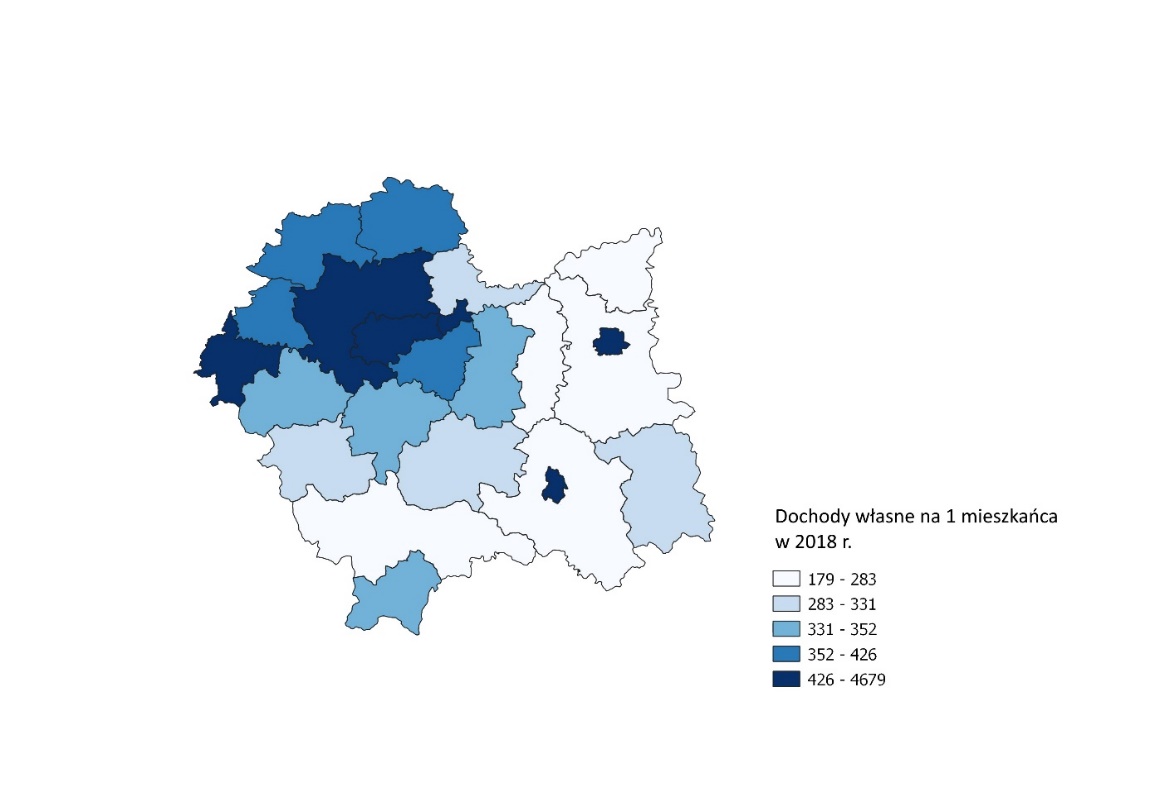 Źródło: Bank Danych Lokalnych GUS.Mapa III.4.2. Dochody własne gmin Powiatu Bocheńskiego na 1 mieszkańca w 2010 i 2018 r.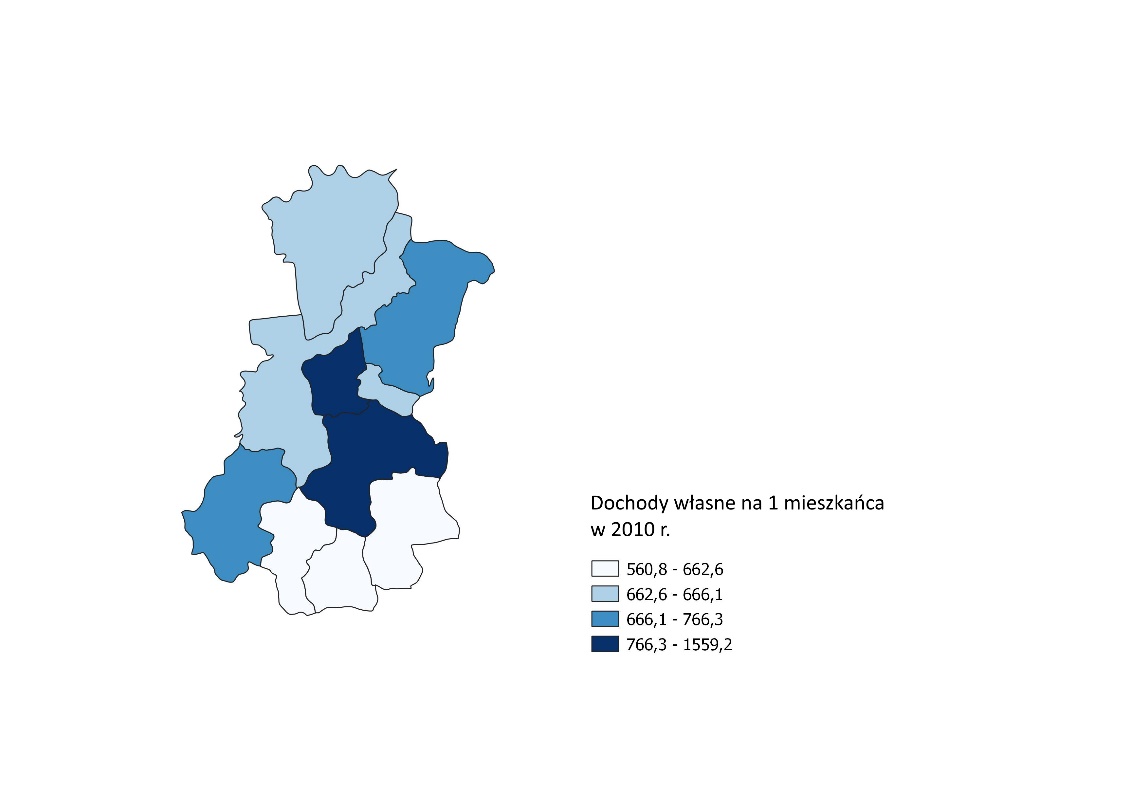 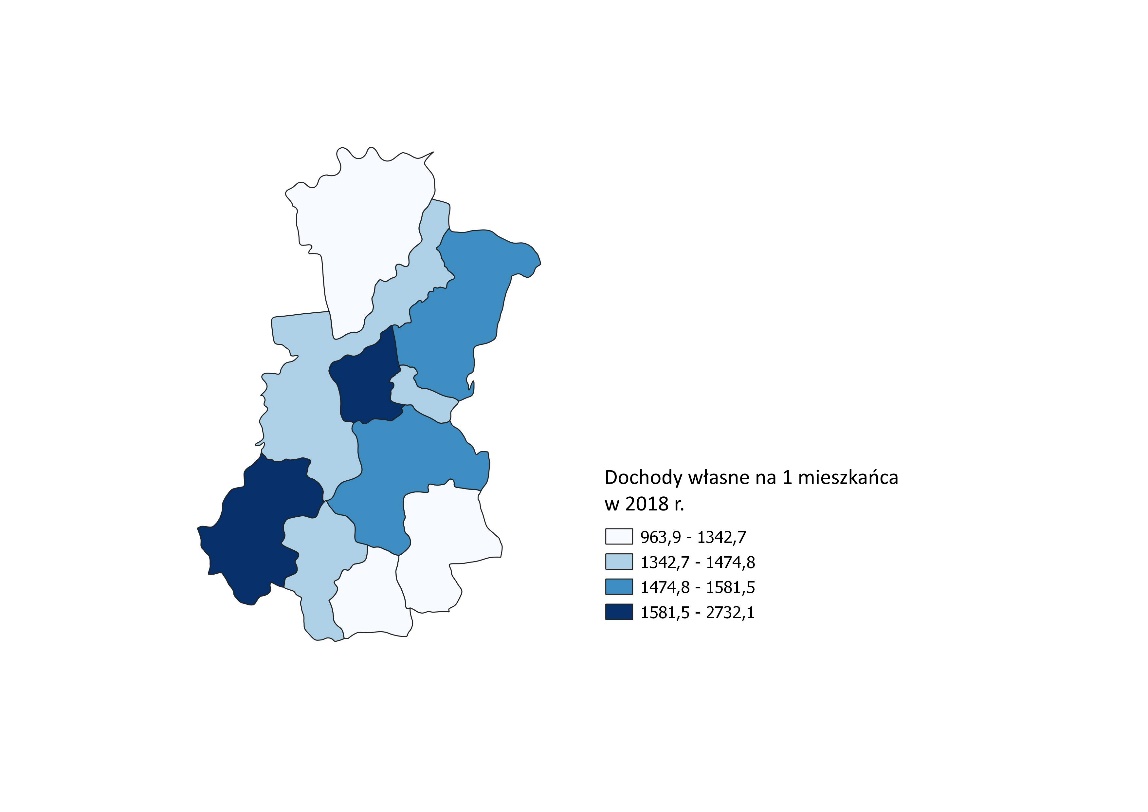 Źródło: Bank Danych Lokalnych GUS.Wysoki udział dochodów własnych w dochodach ogółem gmin i powiatów można interpretować, że mamy do czynienia z samorządami dobrze funkcjonującymi, samodzielnymi w swoich działaniach, kreatywnymi i niezależnymi. Pomimo, iż na poziom dochodów mają wpływ ewentualne wahania cykli koniunkturalnych, dochody własne są mniej wrażliwe i uzależniające od działań administracji poziomu centralnego. Z poniższego wykresu odczytać możemy raczej stabilną tendencję wzrostową uzyskiwania dochodów własnych przez gminy powiatu bocheńskiego oraz przez sam powiat bocheński. Na uwagę zasługują tąpnięcie w dochodach własnych, jakie miało miejsce między 2012 a 2013 rokiem w przypadku gminy Trzciana i miasta Bochnia.Wykres III.4.3. Dochody własne powiatu bocheńskiego oraz gmin Powiatu Bocheńskiego w latach 2010 - 2018Źródło: Bank Danych Lokalnych GUS.Wykres III.4.4. Dochody własne Powiatu Bocheńskiego oraz powiatów: brzeskiego, limanowskiego i myślenickiego w latach 2010 - 2018Źródło: Bank Danych Lokalnych GUS.Tabela III.4.5. Dochody ogółem powiatów, w tym dochody własne, dotacje i subwencje z budżetu państwa na lata 2010 – 2018, dane dla kraju, województwa małopolskiego oraz wybranych powiatów: brzeskiego, limanowskiego i myślenickiego Źródło: Bank Danych Lokalnych GUS.Tabela III.4.6. Dochody ogółem gmin, w tym dochody własne, dotacje i subwencje z budżetu państwa na lata 2010 – 2018, dane dla kraju, województwa małopolskiego oraz wybranych powiatów: brzeskiego, limanowskiego i myślenickiego Źródło: Bank Danych Lokalnych GUS.Tabela III.4.7. Dochody własne powiatów w latach 2010-2018, dane dla kraju, województwa małopolskiego oraz wybranych powiatów: brzeskiego, limanowskiego i myślenickiegoŹródło: Bank Danych Lokalnych GUS.Tabela III.4.8. Dochody własne gmin w Polsce, Małopolsce, Powiecie Bocheńskim, gminach Powiatu Bocheńskiego oraz powiatach: brzeskim, limanowskim i myślenickimŹródło: Bank Danych Lokalnych GUS.Tabela III.4.9. Dochody własne gmin w Polsce, Małopolsce, powiecie bocheńskim, gminach powiatu bocheńskiego oraz powiatach: brzeskim, limanowskim i myślenickimŹródło: Bank Danych Lokalnych GUS.Źródło: Bank Danych Lokalnych GUS.Tabela III.4.10. Wysokość subwencji powiatów w Polsce w latach 2010-2018, Małopolsce, powiecie bocheńskim, gminach powiatu bocheńskiego oraz powiatach: brzeskim, limanowskim i myślenickimŹródło: Bank Danych Lokalnych GUS.Tabela III.4.11. Wysokość subwencji gmin w Polsce w latach 2010-2018, Małopolsce, powiecie bocheńskim, gminach powiatu bocheńskiego oraz powiatach: brzeskim, limanowskim i myślenickimŹródło: Bank Danych Lokalnych GUS.Tabela III.4.12. Wydatki ogółem i wydatki majątkowe w  Powiecie Bocheńskim oraz w gminach Powiatu Bocheńskiego w latach 2010 - 2018Źródło: Bank Danych Lokalnych GUS.Tabela III.4.13. Wydatki ogółem i wydatki majątkowe w Powiecie Bocheńskim oraz w powiatach: brzeskim, limanowskim i myślenickim w latach 2010 - 2018Źródło: Bank Danych Lokalnych GUS.Tabela III.4.14. Dochody na 1 mieszkańca w Polsce, Małopolsce, w Powiecie Bocheńskim oraz w powiatach: brzeskim, limanowskim i myślenickim w latach 2010 - 2018Źródło: Bank Danych Lokalnych GUS.Tabela III.4.15. Dochody na 1 mieszkańca w Powiecie Bocheńskim oraz w gminach Powiatu Bocheńskiego w latach 2010 - 2018Źródło: Bank Danych Lokalnych GUS.Tabela III.4.16 Wydatki na 1 mieszkańca w Polsce, Małopolsce, w  Powiecie Bocheńskim oraz w powiatach: brzeskim, limanowskim i myślenickim w latach 2010 - 2018Źródło: Bank Danych Lokalnych GUS.Tabela III.4.16a. Wydatki na 1 mieszkańca w Powiecie Bocheńskim oraz w gminach Powiatu Bocheńskiego w latach 2010 - 2018Źródło: Bank Danych Lokalnych GUS.Mapa III.4.17. Wydatki powiatów województwa małopolskiego na 1 mieszkańca w 2010 i 2018 r. 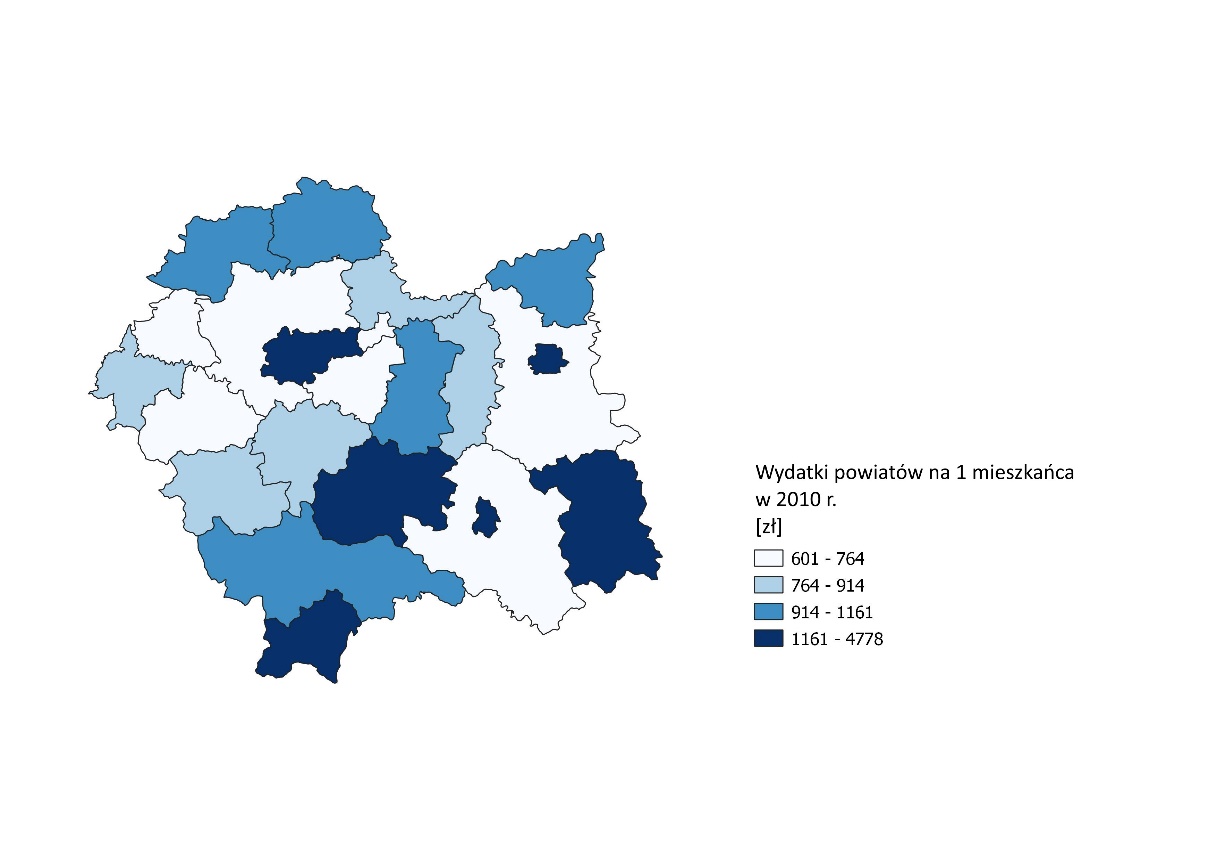 Źródło: Bank Danych Lokalnych GUS.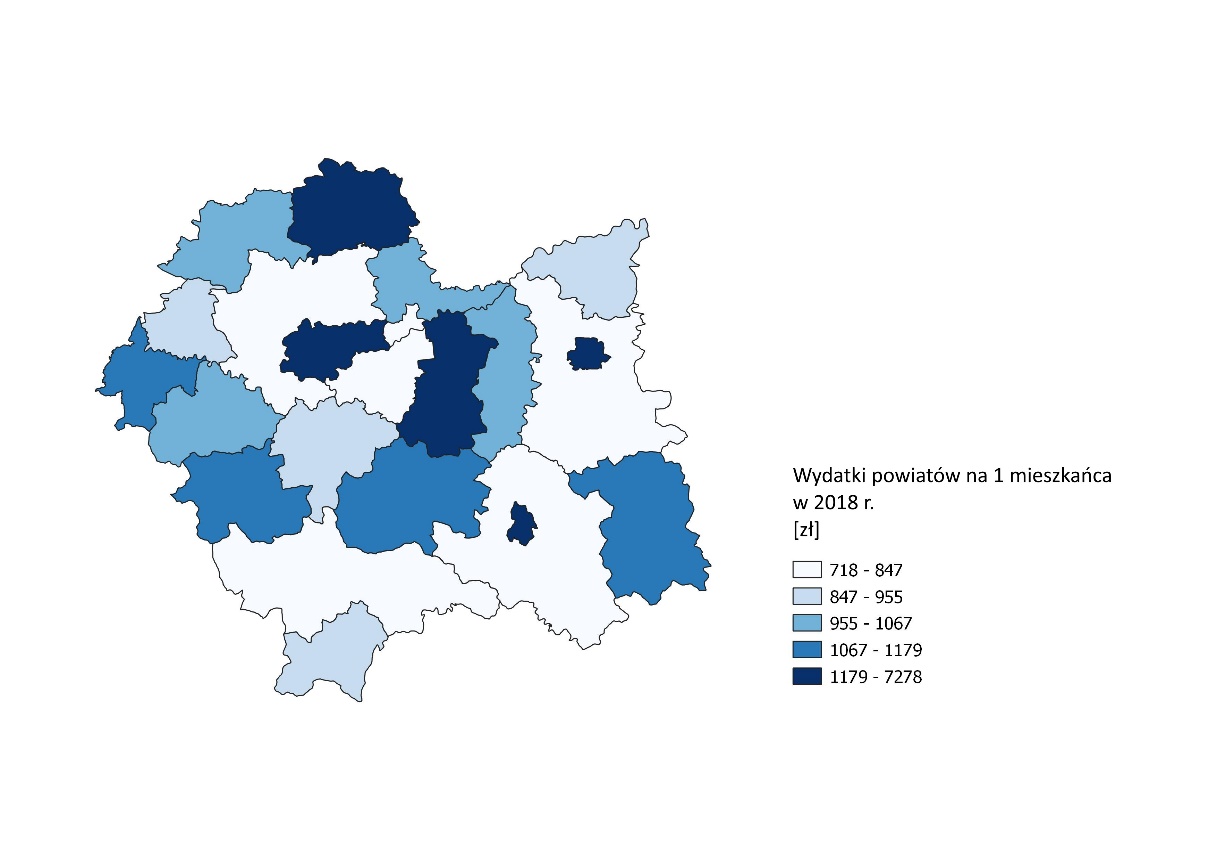 Mapa III.4.18. Wydatki gmin Powiatu Bocheńskiego na 1 mieszkańca w 2010 i 2018 r.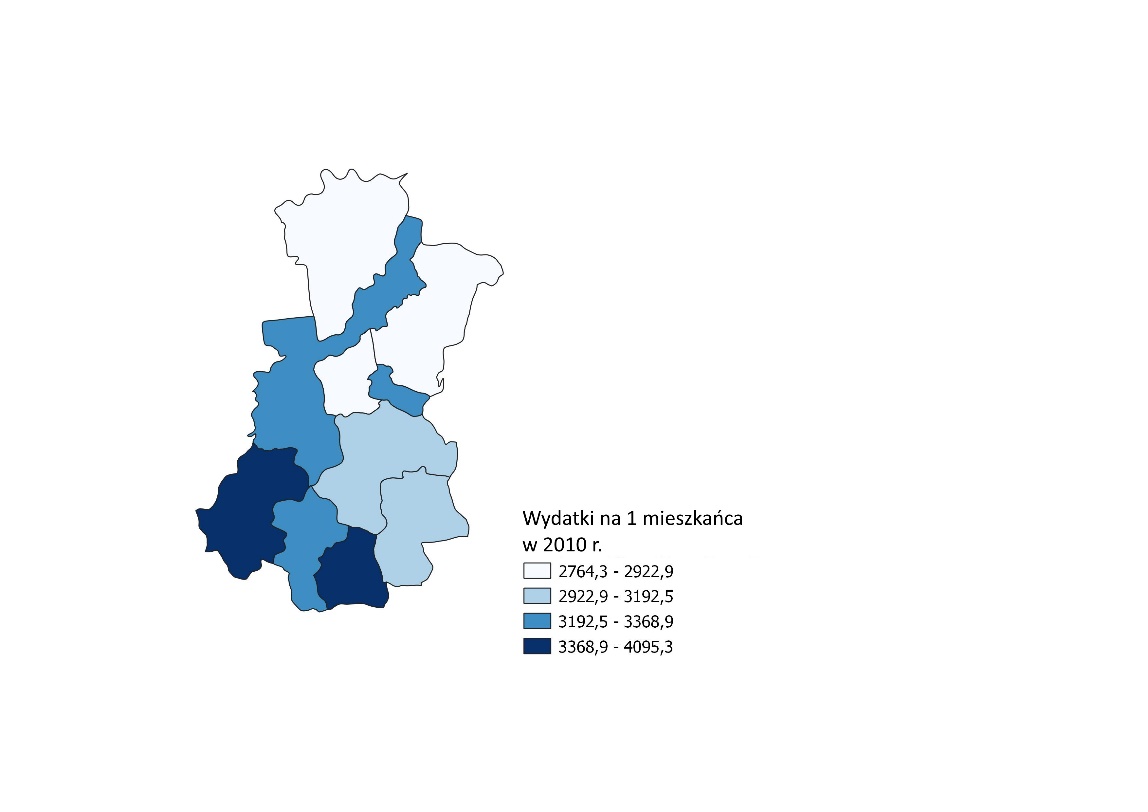 Źródło: Bank Danych Lokalnych GUS.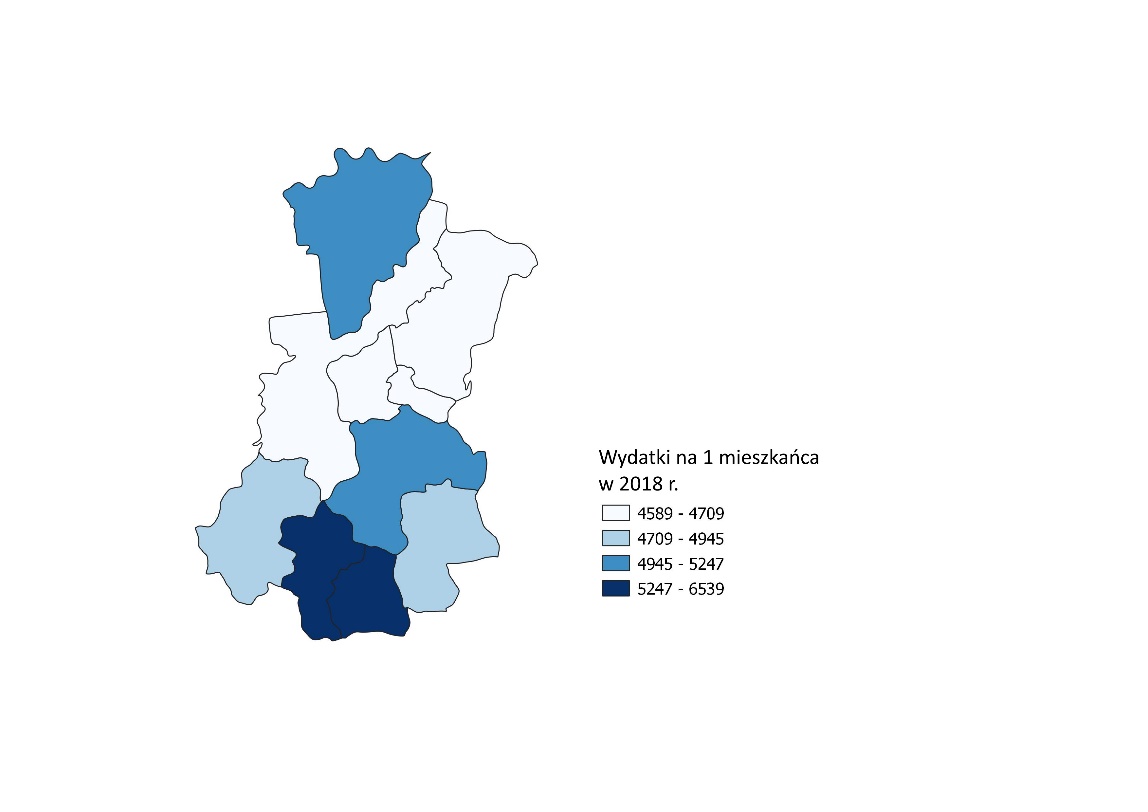 III.5. Wydatki inwestycyjne Wydatki inwestycyjne służą podnoszeniu jakości posiadanego przez samorządy majątku lub powiększaniu własnego majątku poprzez budowę nowych obiektów. Z udziału wydatków inwestycyjnych w wydatkach ogółem odczytujemy też, jaką rolę przykładają samorządy do pomnażania własnych zasobów, a jaką część posiadanych środków finansowych przeznaczają na opłacenie bieżących wydatków.Wielkość środków, które samorządy mogą przeznaczać na wydatki inwestycyjne w okresach wykorzystywania dotacji z programów rządowych i środków Unii Europejskiej może znajdować odzwierciedlenie w poniższej tabeli – lata zwiększonych wydatków inwestycyjnych będą najczęściej wiązały się z pozyskiwaniem dofinansowań zewnętrznych. Niemniej ocena 9 lat zestawionych w poniższej tabeli może dać pogląd na kształtowanie polityki finansowej w poszczególnych samorządach i nastawienie prorozwojowe (proinwestycyjne) lub skupione w większym stopniu na bieżącej konsumpcji. Dane te przedstawiamy w poniższej tabeli oraz na graficznym przedstawieniu udziału wydatków inwestycyjnych  w wydatkach ogółem w  powiecie bocheńskim na tle powiatów w Małopolsce oraz w gminach powiatu bocheńskiego w latach 2010 i 2018.Tabela III.5.1. Udział wydatków inwestycyjnych  w wydatkach ogółem w Powiecie Bocheńskim oraz w gminach Powiatu Bocheńskiego w latach 2010 - 2018Źródło: Bank Danych Lokalnych GUS.Mapa III.5.2. Udział wydatków inwestycyjnych w wydatkach ogółem mapa wg powiatów województwa małopolskiego w 2010 i 2018 r.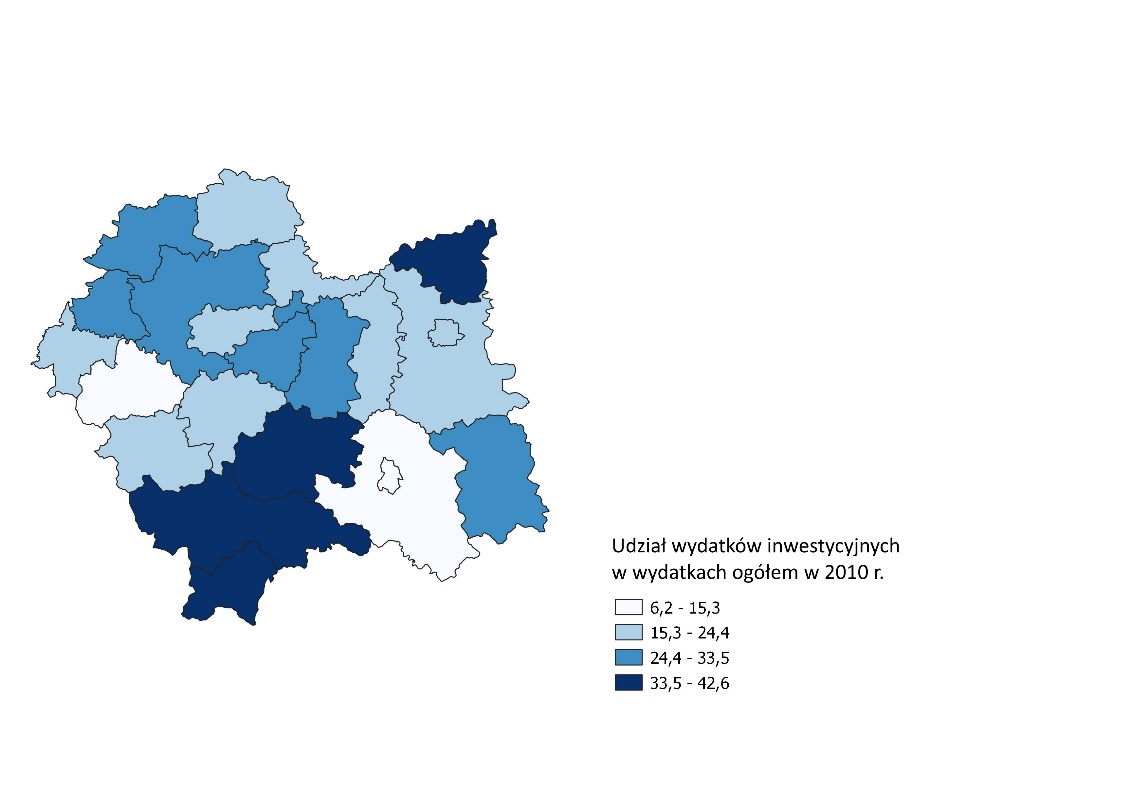 Źródło: Bank Danych Lokalnych GUS.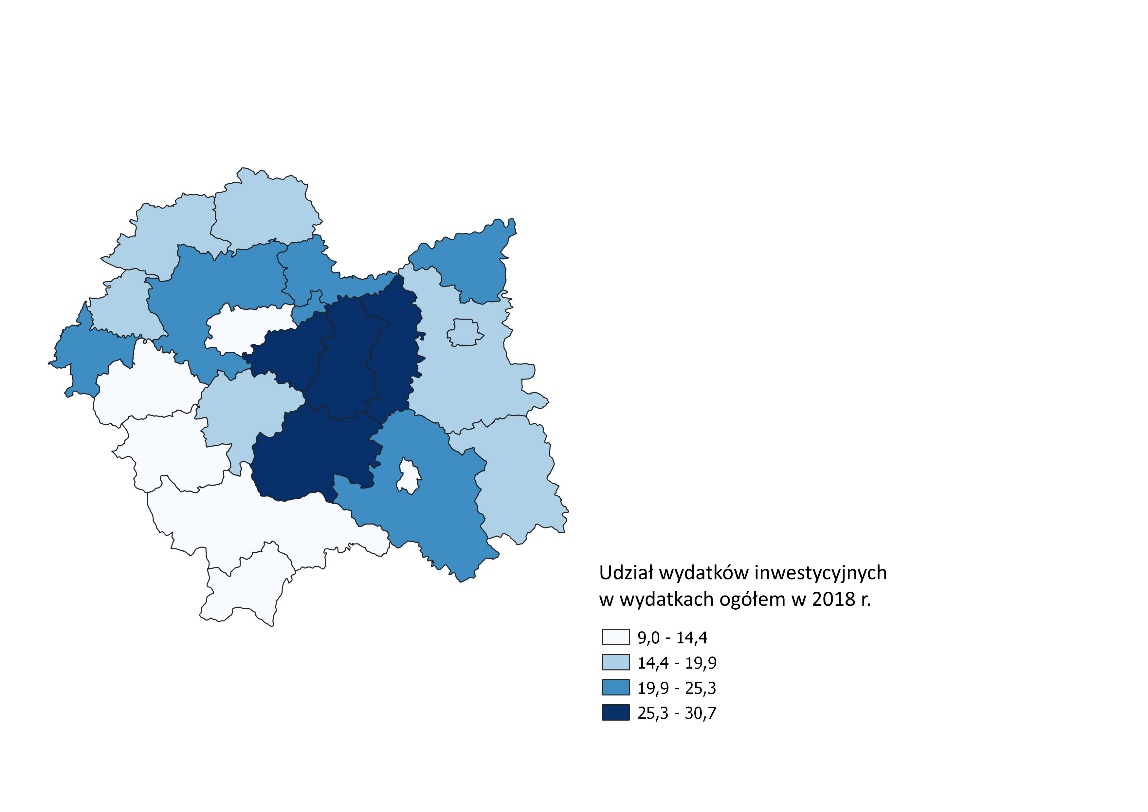 Mapa III.5.3. Udział wydatków inwestycyjnych w wydatkach ogółem wg gmin powiatu Bocheńskiego w 2010 i 2018 r.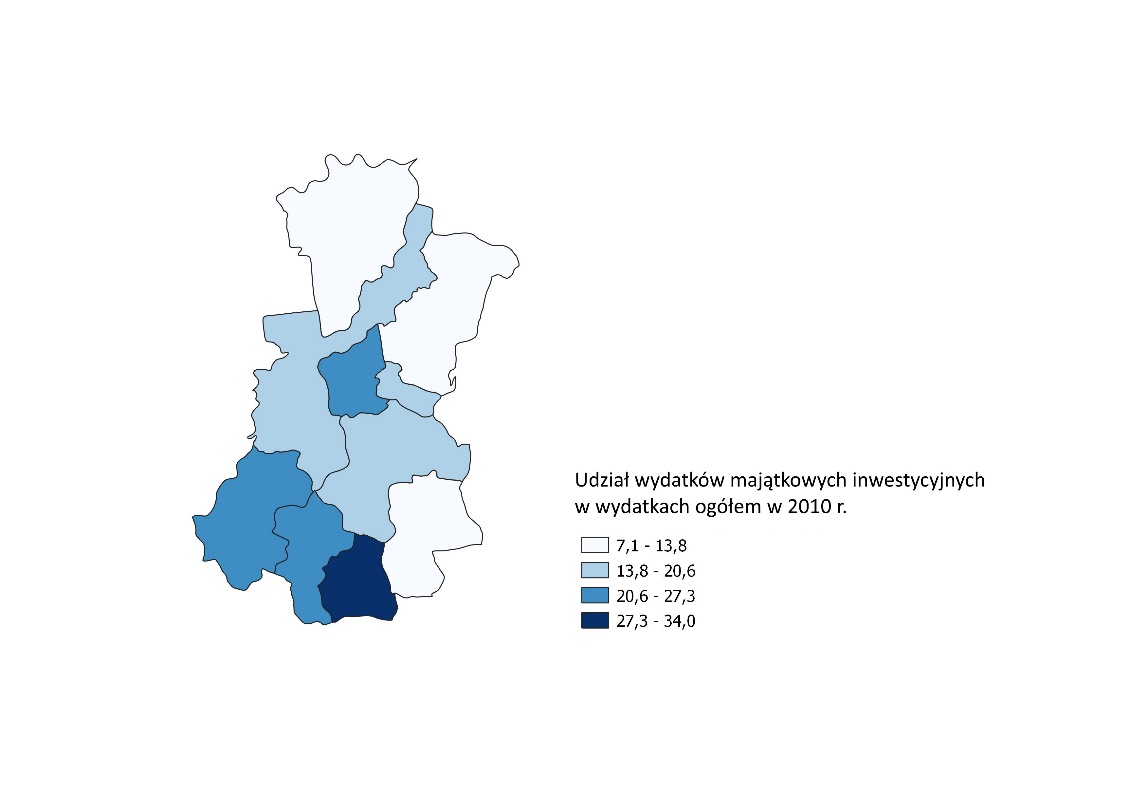 Źródło: Bank Danych Lokalnych GUS.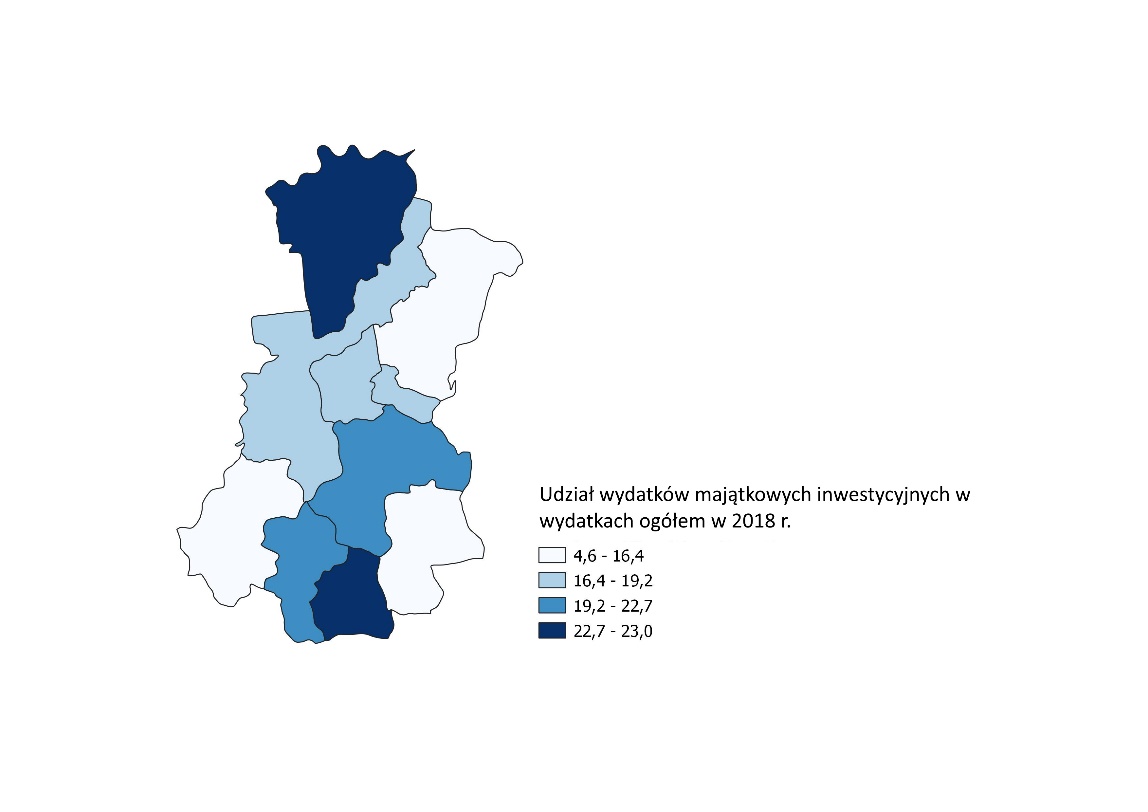 Wykres III.5.4. Udziału wydatków inwestycyjnych w wydatkach ogółem dla województwa małopolskiego i Powiatu Bocheńskiego w latach 2010 – 2018Źródło: Bank Danych Lokalnych GUS.III.6. Przeciętne wynagrodzenie bruttoPozytywne zmiany na rynku pracy, determinowane korzystną koniunkturą gospodarczą w Polsce i w Małopolsce umocniły pozycję pracowników najemnych na rynku pracy. Deficyt rąk do pracy przy stabilnym rozwoju społeczno–gospodarczym przyniósł efekt w postaci wzrostu przeciętnych wynagrodzeń. Rozkład powiatów z uwzględnieniem przeciętnego miesięcznego wynagrodzenia w latach 2010 i 2018 przedstawiony został w formie grafik – map oraz w tabeli, ujmującej przeciętne miesięczne wynagrodzenie brutto dla Polski, Małopolski oraz powiatów: bocheńskiego, brzeskiego, limanowskiego i myślenickiego w latach 2010 - 2018.Mapa III.6.1.	 Przeciętne miesięczne wynagrodzenie brutto wg powiatów województwa w 2010 i 2018 r.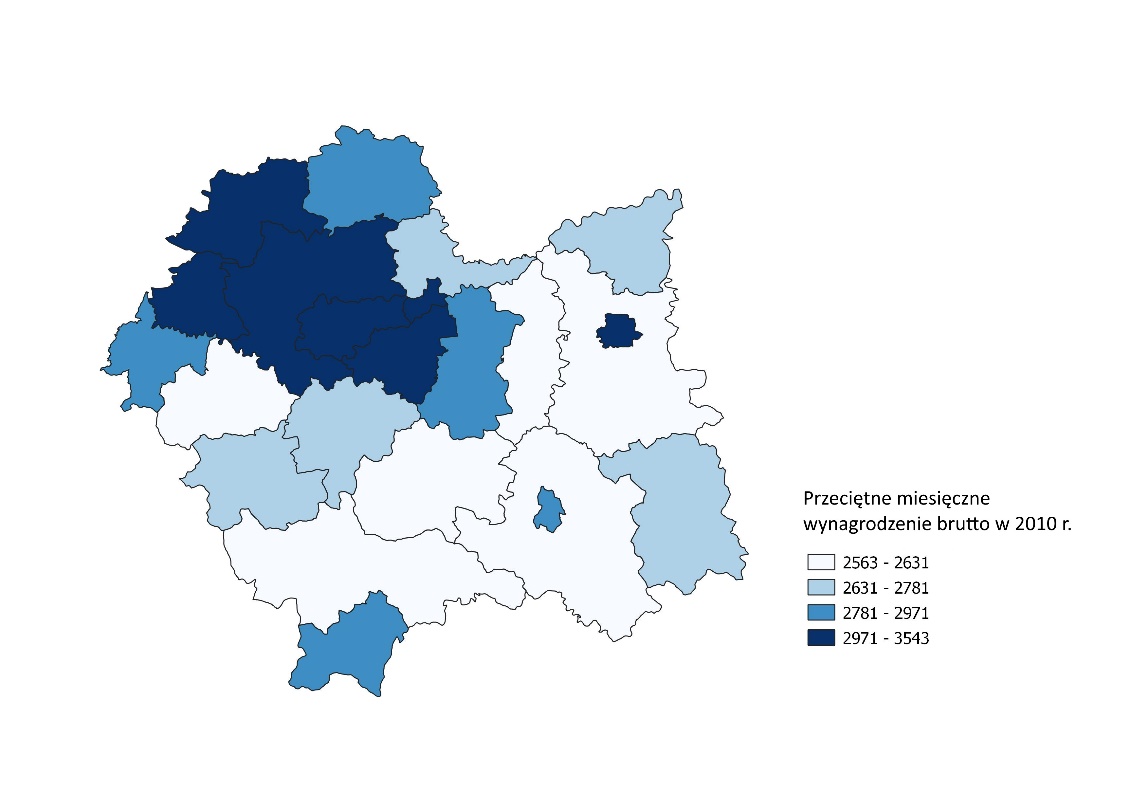 Źródło: Bank Danych Lokalnych GUS.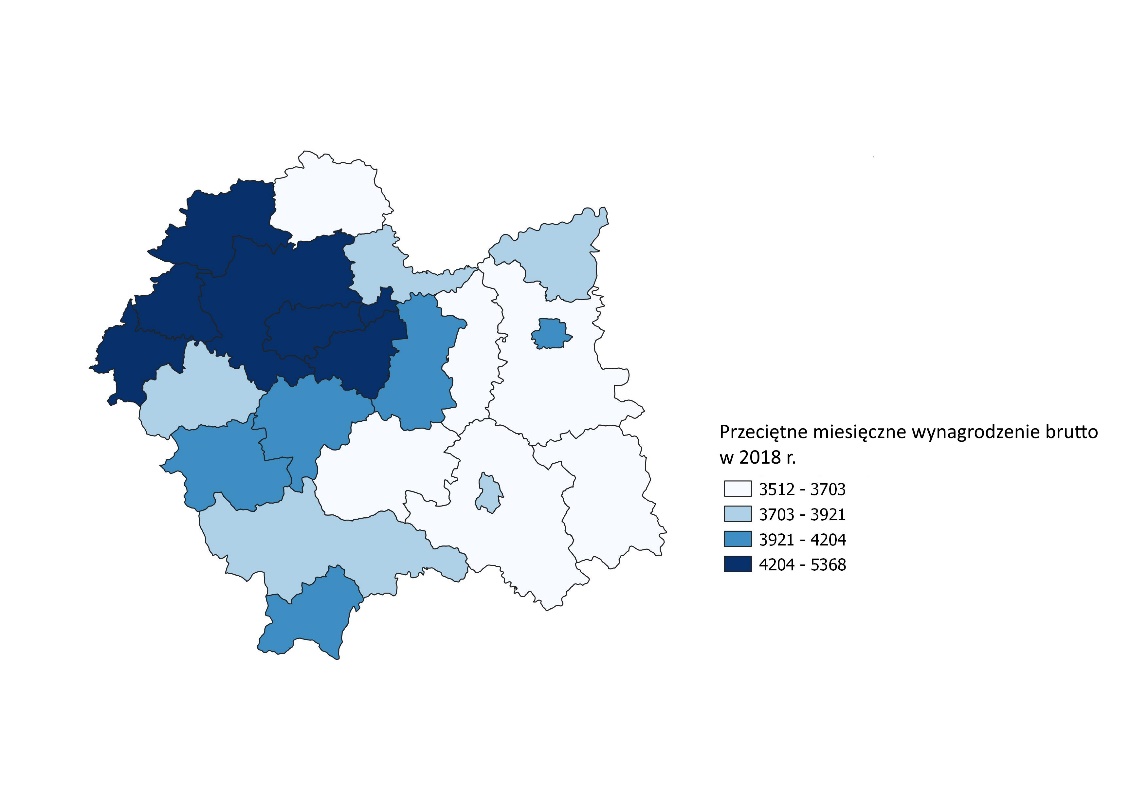 Tabela III.6.2. Przeciętne miesięczne wynagrodzenie brutto dla Polski, Małopolski oraz powiatów: bocheńskiego, brzeskiego, limanowskiego i myślenickiego w latach 2010 - 2018 Źródło: Bank Danych Lokalnych GUS.III.7. RolnictwoRolnictwo nie leży zasadniczo w centrum uwagi autorów diagnozy ze względu na co najwyżej pośrednie powiązania z analizą potencjału społeczno-gospodarczego powiatu. Rolnictwo nie stanie się filarem rozwoju gospodarczego powiatu bocheńskiego, nawet pomimo, iż tereny rolnicze stanowią istotną część analizowanego terytorium. Dlatego też analiza zasięgu funkcjonowania terenów rolniczych służy do określenia dominujących funkcji powiatu oraz konsekwencji dla gospodarczego centrum powiatu. Powiat bocheński jest wewnętrznie zróżnicowany pod względem udziału rolnictwa w tworzeniu miejsc pracy i powstawania PKB. Mimo że największą powierzchnię powiatu stanowią grunty orne (39,4%) oraz grunty leśne (30,1%), powiat bocheński jest jednostką samorządu terytorialnego, gdzie większość osób znajduje zatrudnienia w sektorze usługowym i produkcji. Rolnictwo ma istotne znaczenie dla rynku pracy tylko w kilku gminach powiatu bocheńskiego. Tereny rolnicze mogą stanowić gospodarczy zasób, o ile zostaną wykorzystane w efektywny sposób, co przede wszystkim oznacza gospodarkę o wysokiej jakości produktów, przykładowo zgodnie z zasadami ruchu społecznego Cittaslow. Tereny rolnicze sprzyjają gospodarczej i społecznej polaryzacji, będąc w opozycji do terenów zurbanizowanych, których – co należy podkreślić – na terenie powiatu bocheńskiego jest relatywnie niewiele. Gospodarcza polaryzacja i fakt, że znaczna część analizowanego terytorium jest poza obszarem gospodarczej wymiany o charakterze ponadregionalnym, co należy wiązać z problemem pogłębiającej się gospodarczej peryferyzacji. Być może odpowiedzią na wskazane problemy może być również kwestia lepszego skomunikowania (morfologicznego i funkcjonalnego uspójnienia terytorium) wewnętrznego powiatu, co dałoby mieszkańcom terenów wiejskich alternatywę w zakresie wyboru ścieżki zawodowej i – przynajmniej w teorii – przeciwdziałałoby zjawisku odpływu zasobów ludzkich do wielkich miast. III.8. TurystykaPowiat bocheński należący do województwa małopolskiego może zyskać dzięki marce, jaką mają Małopolska i Kraków, rozpoznawalne w świecie. Jednym z atutów dla rozwoju turystyki jest nagromadzenie obiektów wpisanych na listę światowego dziedzictwa kulturowego UNESCO w Małopolsce. Aż dwa z tych obiektów, budujących potencjał województwa małopolskiego, znajdują się w powiecie bocheńskim. Są to Kopalnia Soli w Bochni i drewniany kościół pw. Św. Leonarda w Lipnicy Murowanej. Poza tymi światowej klasy obiektami zabytkowymi w wielu miejscowościach powiatu znaleźć można atrakcje turystyczne, zarówno dziedzictwa kulturowego, jak i przyrodniczego. Powiat bocheński dysponuje potencjałem już w części wykorzystywanym dla rozwoju ruchu turystycznego. Zwiększenie dostępności komunikacyjnej dzięki autostradzie A 4 i linii kolejowej E 30 oraz bliskość Krakowa poprawiają konkurencyjność turystyczną powiatu bocheńskiego w regionie i w kraju.Na bazie marki UNESCO można pozyskiwać te grupy turystów, które preferują turystykę kulturową i religijną. Zmiany preferencji turystów, którzy jeżdżą obecnie częściej niż kilkanaście lat temu, ale decydują się na wyjazdy krótkie, kilkudniowe, wybierając do zwiedzania w miejscu pobytu najbardziej znane obiekty nie powinna być barierą dla rozwoju turystyki w powiecie bocheńskim. Potencjał turystyczny powiatu bocheńskiego może być interesujący także dla mieszkańców dużych aglomeracji (Kraków, Górny Śląsk z Zagłębiem), szukających połączenia weekendowego wypoczynku ze zwiedzaniem najciekawszych zabytków. Szansą dla rozwoju bazy turystycznej w powiecie bocheńskim może być także dobra komunikacja z Krakowem, dzięki czemu obiekty noclegowe i atrakcje turystyczne mogą być atrakcyjnym zapleczem dla turystów zwiedzających Kraków i Małopolskę. Potencjał turystyczny i wykorzystanie bazy turystycznej przedstawione zostały w tabelach i grafikach zamieszczonych poniżej.Tabela III.8.1.	 Liczba turystycznych obiektów noclegowych wg powiatów województwa w latach 2010 i 2018 Źródło: Bank Danych Lokalnych GUS.Wykres III.8.2. Liczba turystycznych obiektów noclegowych w Powiecie Bocheńskim w 2010 i 2018 r. ze względu na kategorie obiektówŹródło: Bank Danych Lokalnych GUS.Mapa III.8.3. stopień wykorzystania miejsc noclegowych w gminach Powiatu Bocheńskiego w 2010 i 2018 r.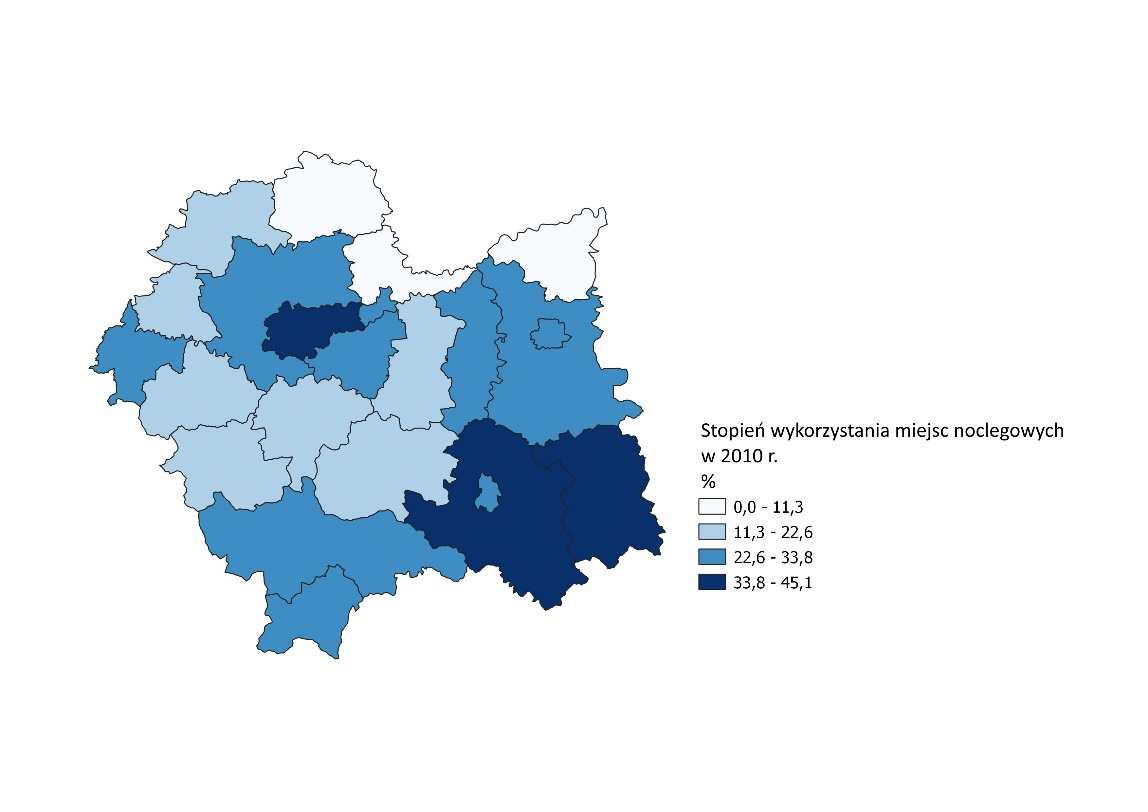 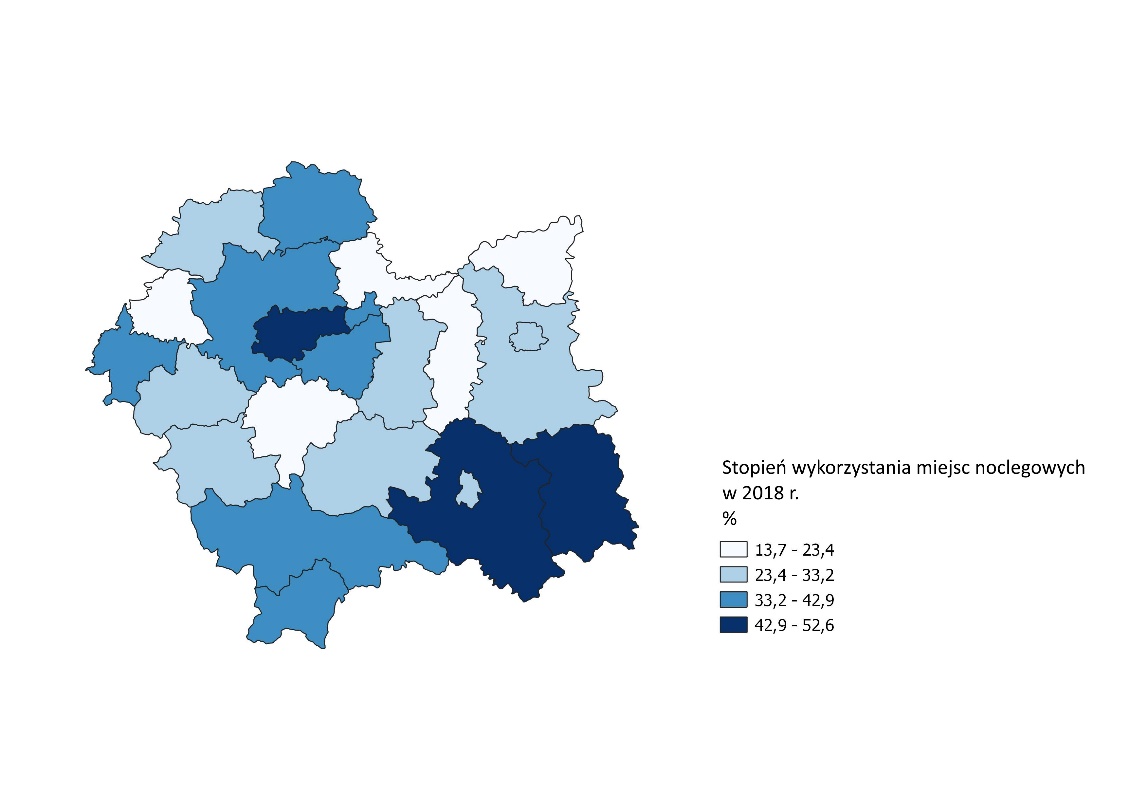 Źródło: Bank Danych Lokalnych GUS.Oznakowanie tras turystycznych jest wciąż nierozwiązanym problemem w skali kraju. Poza najpowszechniejszym systemem oznakowania PTTK istnieje wiele szlaków tematycznych i tras lokalnych, które posługują się własną symboliką i oznakowaniami graficznymi, które nie są odbierane przez turystów intuicyjnie, jako ogólnie rozpoznawalne. Dla czytelności oznakowania tras turystycznych optymalnym rozwiązaniem byłoby przyjęcie przynajmniej wspólnej symboliki/grafiki i kolorystyki oznakowania szlaków (np. stopnia ich trudności). Rozwiązaniem dalej idącym byłoby zarządzanie szlakami przed podmiot (np. organizację turystyczną), który pilnowałby jakości oznakowania, wyposażenia tras oraz zajmował się ich promocją. Podane poniżej dane są oparte na informacjach pochodzących z samorządów lokalnych, traktować je należy jako bazę wyjściową do pełnej inwentaryzacji szlaków turystycznych, która będzie pozwalała na lepsze korzystanie z nich, skuteczniejszą promocję i uzyskanie elementu komplementarności różnych tras, podnoszących jakość oferty wypoczynkowej.Tabela III.8.4. Długość tras turystycznych oznakowanych w gminach powiatu bocheńskiego z podziałem na trasy piesze, pieszo-rowerowe, rowerowe - stan na 2018  Źródło: Dane opracowane przez Starostwo Powiatowe w Bochni. Dbałość o stan zdrowia i aktywny wypoczynek stały się w Polsce elementem zmieniającym upodobania i sposób spędzania wolnego czasu. Używane czasami określenie „przemysł czasu wolnego” jest pojęciem dość szerokim, obejmuje bowiem zarówno turystykę i związane z nią zajęcia, jak i formy wypoczynku w miejscu zamieszkania. Istotą zaplecza sportowo – rekreacyjnego przedstawionego w poniższej tabeli w podziale na gminy Powiatu Bocheńskiego jest właśnie możliwość wykorzystywania go przez turystów oraz przez mieszkańców, szukających aktywnych form wypoczynku. Według stanu na 2018 rok w Powiecie Bocheńskim były 93 place zabaw, 3 kąpieliska/pływalnie, 3 trasy narciarskie, 2 strzelnice sportowe, 3 łowiska ryb, 18 hal sportowych, 50 boisk zewnętrznych i 25 „zielonych siłowni”.Tabela III.8.5. Dane dla gmin powiatu – liczba: kąpielisk, tras narciarskich, strzelnic sportowych, akwenów wodnych będących łowiskami ryb, placów zabaw, hal sportowych, boisk zewnętrznych ogólnodostępnych z bezpieczną nawierzchnią wg stanu na 2018  Obok zaplecza infrastrukturalnego ważnego dla rozwoju turystyki o jakości oferty „przemysłu czasu wolnego” stanowi zasób dziedzictwa materialnego, czyli obiekty powstałe w wyniku pracy człowieka oraz zasoby przyrodnicze i krajobrazowe. Według stanu na 2018 rok na terenie powiatu bocheńskiego – 1 park, tj. Wiśnicko-Lipnicki Park Krajobrazowy (Wiśnicko-Lipnicki Park Krajobrazowy: 0.07 ha – uwaga Jan Bereza: na stronie W-L PK jest podana inna powierzchnia: 14 230,79 ha)Powierzchnia terenów chronionych według stanu na 2018 rok na terenie powiatu bocheńskiego (na podstawie dostępnych w starostwie dokumentów) wynosi: 5904,02 ha. Tereny chronione na obszarze Powiatu Bocheńskiego to:Obszary chronionego krajobrazu:- Obszar Chronionego Krajobrazu Zachodniego Pogórza Wiśnickiego o pow. 2817.0 h;- Bratucicki Obszar Chronionego Krajobrazu o pow. 776.0 ha;- Obszar Chronionego Krajobrazu Wschodniego Pogórza Wiśnickiego o pow. 614.0 ha;b) Specjalny obszar chroniony (SOO) – Dolina rzeki Gróbki o pow. 248.0 ha;c) Zespół przyrodniczo-krajobrazowy: W widłach Wisły i Raby o pow. 0.51 ha;d) Obszary specjalnej ochrony (OSO) – to Puszcza Niepołomicka o pow. 1313.0 ha;e) Rezerwaty przyrody:- Długosz Królewski o pow. 24.0 ha;- Dębina o pow. 13.14 ha;- Wiśnicko-Kobyle o pow. 6.70 ha;- Lipówka o pow. 25.73 ha;- Kamionna o pow. 64.04 ha;- Kamień Grzyb o pow. 1.83 ha.Wzbogaceniem oferty rekreacyjno – wypoczynkowej są ponadto wydarzenia oparte na tradycji i kulturze ludowej, które wypełniają kalendarz imprez, z których mogą korzystać mieszkańcy i turyści. Ważnym elementem turystyki jest podróżowanie w celu poznawania lokalnych specjałów kulinarnych. Podkreśleniem ich unikalności jest uzyskanie wpisu do rejestru produktów tradycyjnych i regionalnych po spełnieniu określonych kryteriów i udowodnieniu wyjątkowości danego produktu i jego związku z danym obszarem. Z terenu Powiatu Bocheńskiego na liście produktów tradycyjnych i regionalnych znajdują się (według stanu na 2018 rok):- kasza pęcak z kapustą z Siedlca (gmina wiejska Bochnia);- chleb żarnowy z Łomnej, tradycyjna kiełbasa i boczek z Muchówki, wiśnicki makaron (gmina Nowy Wiśnicz);- ''Boczek na piwie'' (Koło Gosp. Wiejskich Łazy z gminy Rzezawa);Ponadto na liście produktów tradycyjnych i regionalnych znajdują się 2 produkty z gminy Lipnica Murowana i 1 produkt z gminy Drwinia.Mimo dużego potencjału rozwoju turystyki i poszerzenia oferty wypoczynku dla własnych mieszkańców Powiat Bocheński nie należy jeszcze do czołówki powiatów o rozwiniętym ruchu turystycznym. Pozycja Powiatu Bocheńskiego na tle powiatów Małopolski pod względem wielkości ruchu turystycznego przedstawiona została na poniższych grafikach  mapach.Mapa III.8.6 Turyści na 1000 ludności wg powiatów województwa małopolskiego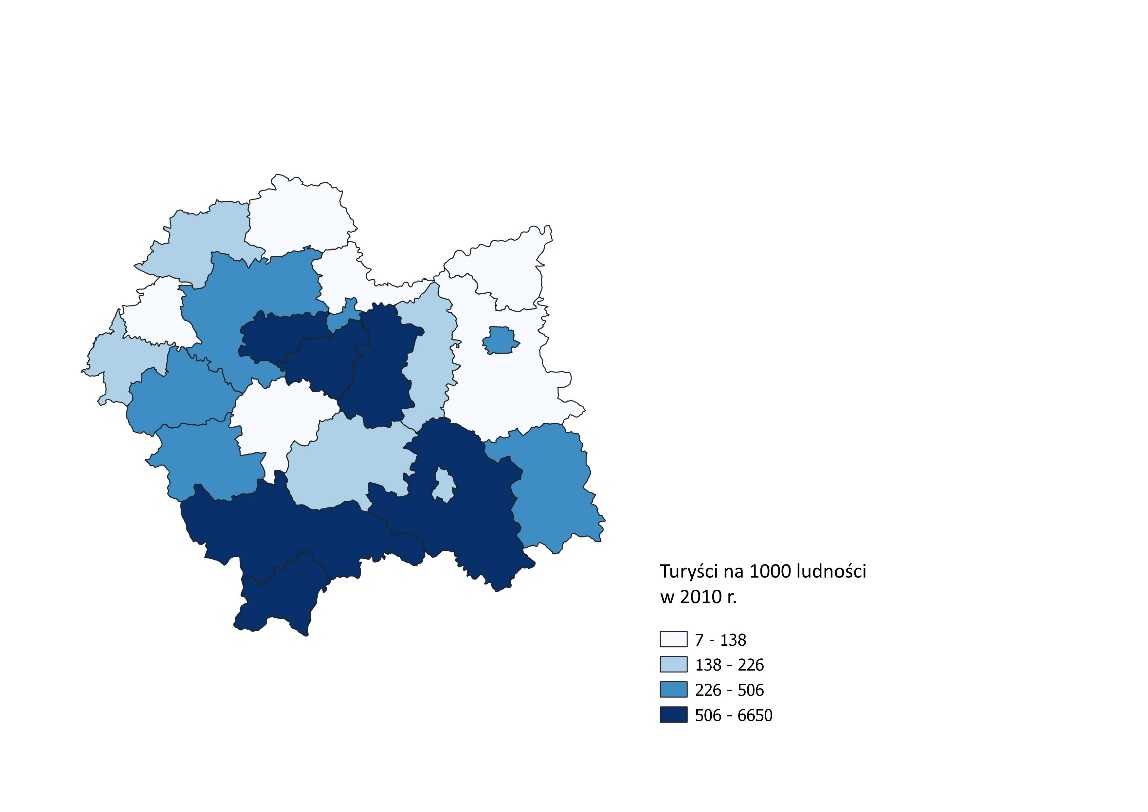 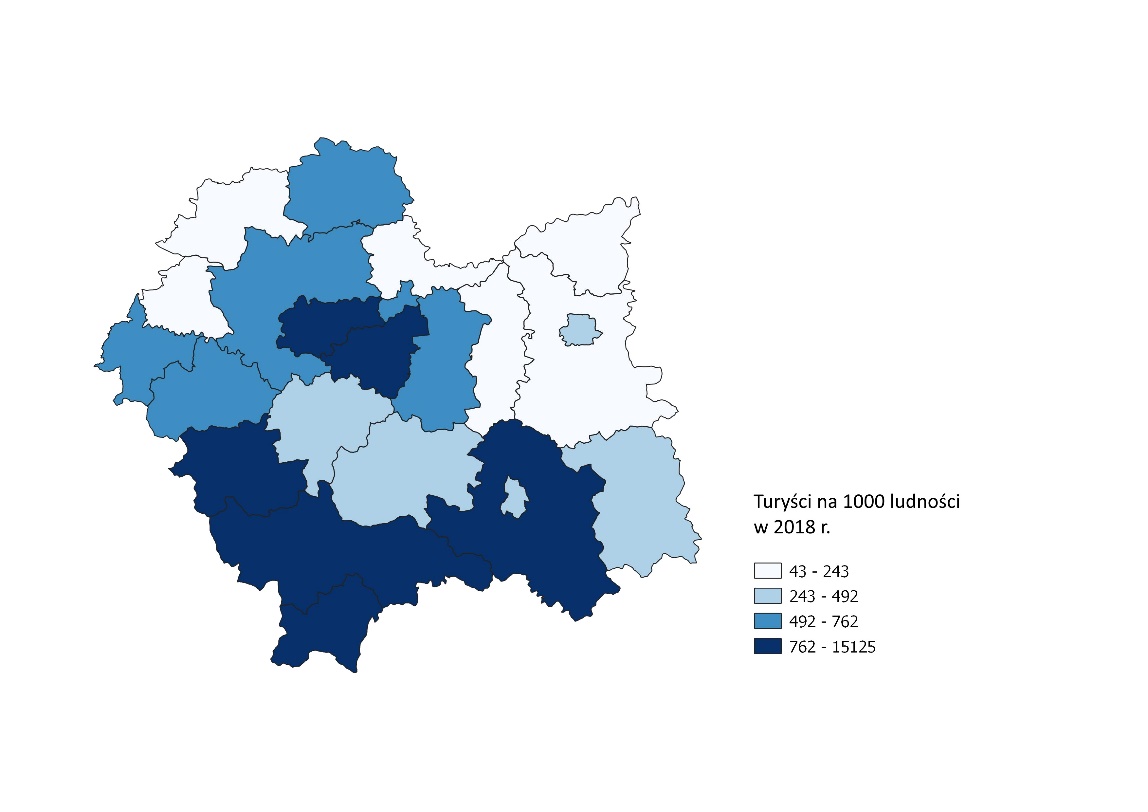 Źródło: Bank Danych Lokalnych GUS.Tabela III.8.7. Liczba turystów korzystających z noclegów na 1000 ludności w latach 2010-2018, dane dla Polski, województwa małopolskiego oraz powiatów: bocheńskiego, brzeskiego, limanowskiego i myślenickiegoŹródło: Bank Danych Lokalnych GUS.Tabela III.8.8. Procent wykorzystania miejsc noclegowych w latach 2010-2018, dane dla Polski, województwa małopolskiego oraz powiatów: bocheńskiego, brzeskiego, limanowskiego i myślenickiegoŹródło: Bank Danych Lokalnych GUS.Tabela III.8.9. Liczba turystów korzystających z noclegów na 1000, stopień wykorzystania miejsc noclegowych oraz liczba obiektów noclegowych w roku 2010 i 2018 dla gmin Powiatu BocheńskiegoŹródło: Dane opracowane przez Starostwo Powiatowe w Bochni.III.9. Analiza SWOT w sferze gospodarczej dla Powiatu BocheńskiegoŹródło: opracowanie własne.IV. ASPEKT SPOŁECZNYIV.1. EdukacjaTabela IV.1.1. Liczba szkół podstawowych w latach 2010 – 2018 w poszczególnych gminach Powiatu BocheńskiegoŹródło: Bank Danych Lokalnych GUS.Tabela IV.1.2. Liczba dzieci w szkołach podstawowych w latach 2010 – 2018 w poszczególnych gminach Powiatu BocheńskiegoŹródło: Bank Danych Lokalnych GUS.Tabela IV.1.3. Liczba nauczycieli (etatów) w szkołach podstawowych w latach 2010 – 2018 w poszczególnych gminach Powiatu BocheńskiegoŹródło: Bank Danych Lokalnych GUS.Na przestrzeni lat 2010-2018 liczba szkół podstawowych funkcjonujących na terenie Powiatu Bocheńskiego w zasadzie nie zmieniła. Wzrosła za to liczba uczniów szkół podstawowych, i to pomimo spadku pomiędzy 2010 a 2013 rokiem. Niejako w konsekwencji wzrosła liczba etatów nauczycielskich. Z jednej strony należy utożsamiać powyższe wyniki z rozwojem Powiatu, wynikających z korzystnych trendów demograficznych, z drugiej wiąże się to z w sukcesywnie rosnącymi wydatkami na edukację, co z kolei pojmowane jest jako koszt utraconych możliwości rozwojowych. W sensie gospodarczym powyższe wartości wskazują na rosnące zasoby kapitału ludzkiego w wieku przedprodukcyjnym, który należy uznać za istotny, choć nie kluczowy. Stanowi on punkt wyjścia do budowania trwałych zasobów ludzkich (kapitału intelektualnego oraz obywatelskiego), o ile w przyszłości osoby te zechcą pozostać na terenie Powiatu Bochańskiego, stanowiąc wspomniany kapitał oraz tworząc bazę podatkową, o czym już wspomniano. Tabela IV.1.4. Szkoły podstawowe specjalne dla dzieci i młodzieżyŹródło: Bank Danych Lokalnych GUS.Tabela IV.1.5. Wyniki egzaminów gimnazjalisty w roku 2018 w poszczególnych gminach Powiatu Bocheńskiego w roku 2018 Źródło: https://cke.gov.pl/egzamin-gimnazjalny/wyniki/ [dostęp: 10.12.2019 r.].Tabela IV.1.6. Współczynnik skolaryzacji netto w latach 2010 - 2018 r., dane dla kraju, województwa małopolskiego, Powiatu Bocheńskiego oraz gmin Powiatu BocheńskiegoŹródło: Bank Danych Lokalnych GUS.Źródło: Bank Danych Lokalnych GUS.Na tle Powiatów: brzeskiego, limanowskiego i myślenickiego Powiat Bocheński plasuje się nieco gorzej, ale biorąc pod uwagę średnie arytmetyczne wynika to z niskiego wskaźnika przede wszystkim Gminy Rzezawa. Wskaźnik skolaryzacji stosowany jest do badania poziomu edukacji przez co należy wskazać, że jest on relatywnie wysoki, wyższy od średniej dla województwa małopolskiego i Polski. Stopa skolaryzacji to odsetek osób uczących się obliczany w stosunku do liczby ludności w określonym przedziale wiekowym, a w badanym okresie  nastąpił wyraźny spadek wartości tego wskaźnika w latach 2016-2018. Wpisuje się to w ogólnokrajowy trend, jednak dynamika spadku w przypadku Powiatu Bocheńskiego jest najwyższa spośród analizowanych powiatów. Świadczy to o zmianach demograficznych zachodzących w polskich powiatach i spadku liczby osób uczących się w kontekście określonych grup kształcenia. Należy z pewnością monitorować wartość wskaźnika, w szczególności gminy Powiatu Bocheńskiego o najniższych wartościach, aby dotrzeć do genezy problemu i wdrożyć ewentualnie działania o charakterze regulacyjnym.Mapa IV.1.6a. Współczynnik skolaryzacji szkoły podstawowe w 2010 i 2018 r. - mapa dla powiatów województwa małopolskiego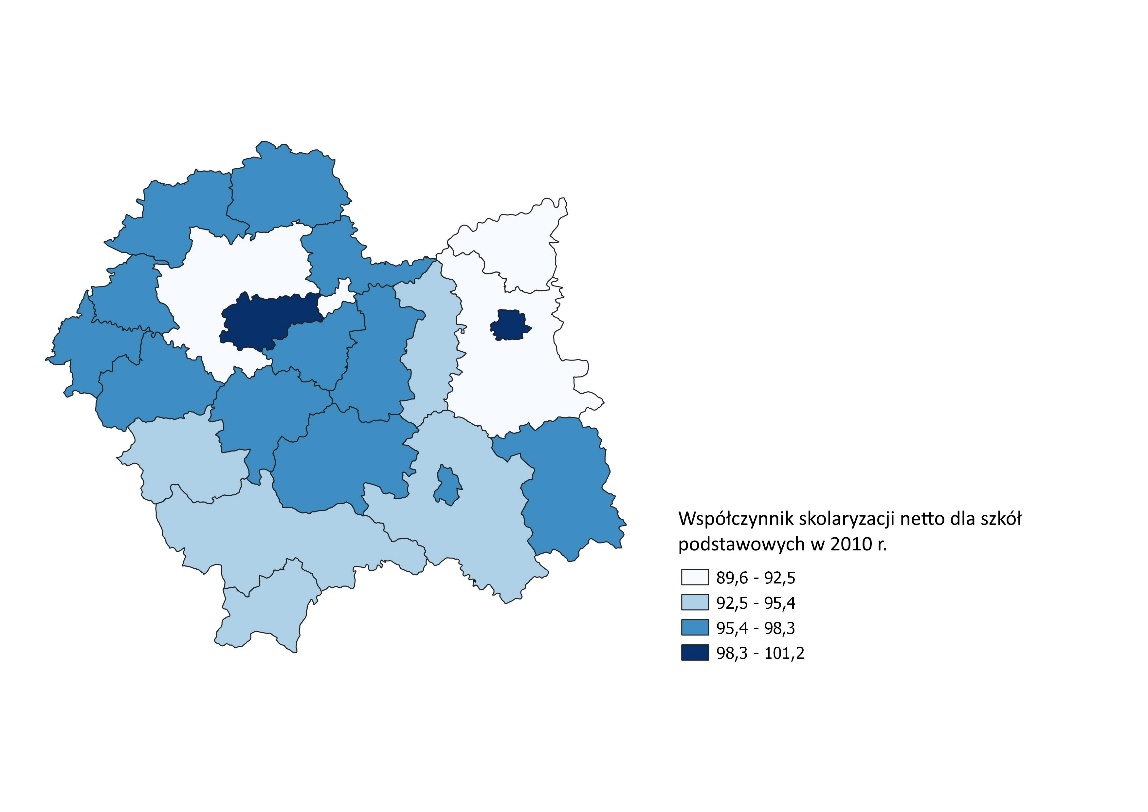 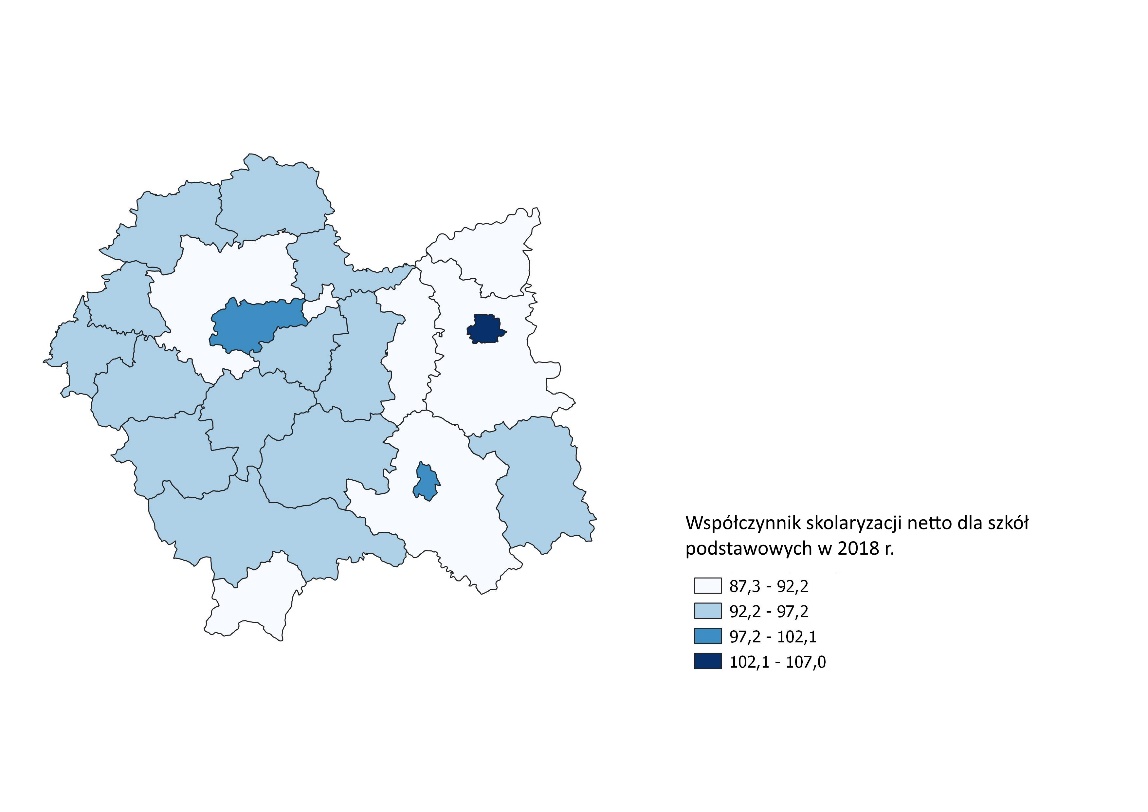 Źródło: Bank Danych Lokalnych GUS.Mapa IV.1.7. Współczynnik skolaryzacji w 2010 i 2018 r. - mapa dla gmin Powiatu Bocheńskiego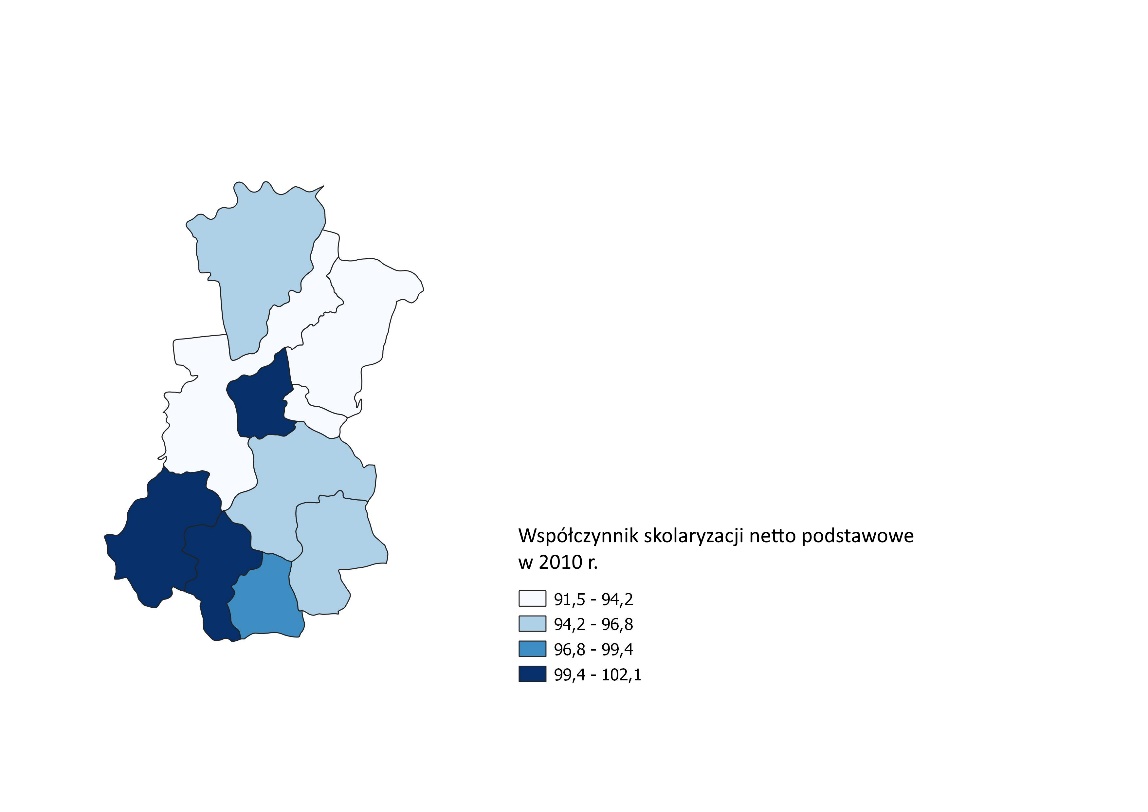 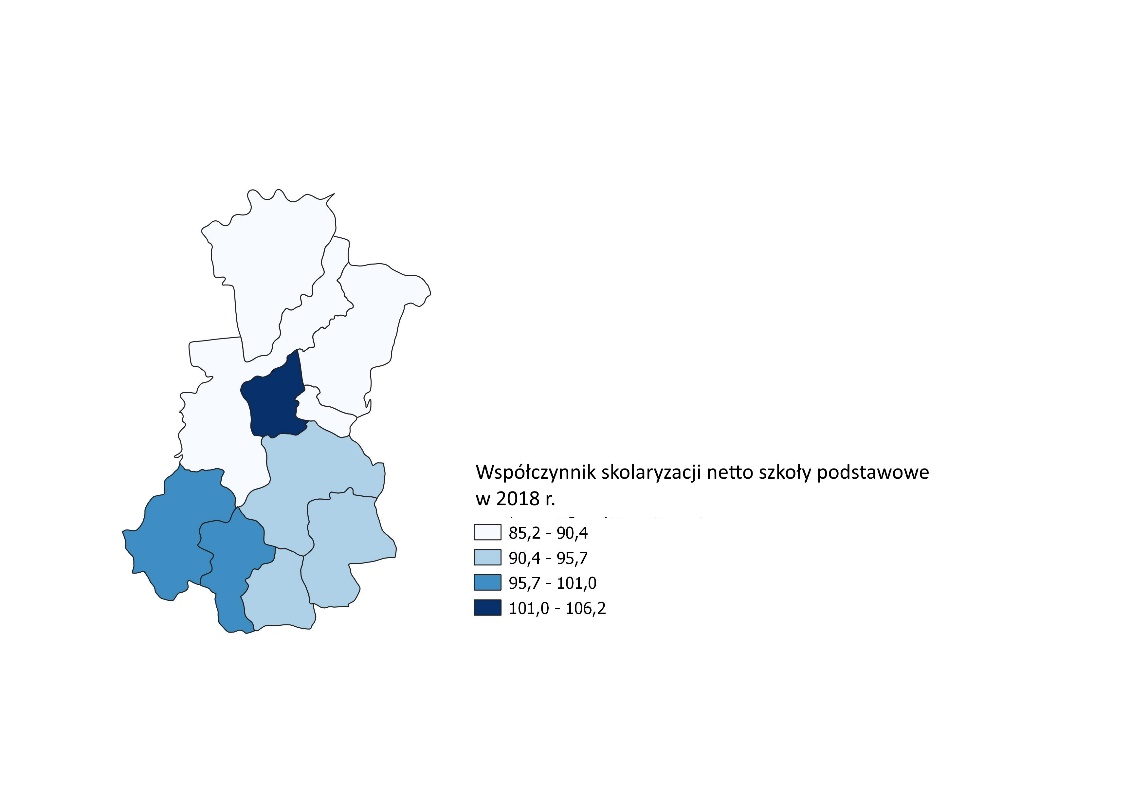 Źródło: Bank Danych Lokalnych GUS.Wykres IV.1.8. Współczynnik skolaryzacji netto w latach 2010 – 2018 - mapa – wykres dla województwa małopolskiego i Powiatu BocheńskiegoŹródło: Bank Danych Lokalnych GUS.IV.1.9. Wyniki egzaminów maturalnych w roku 2018 – język polski, matematyka, język angielski – poziom podstawowy w powiecie bocheńskim, mieście Kraków, województwie małopolskim, PolsceCzęść pisemna egzaminu maturalnego w roku szkolnym 2017/2018**jedna osoba nie zdała egzaminu maturalnego z 2 przedmiotówŹródło: Dane opracowane przez Starostwo Powiatowe w Bochni.Legenda:P - poziom podstawowyR – poziom rozszerzony Część ustna egzaminu maturalnego w roku szkolnym 2017/2018Źródło: Dane opracowane przez Starostwo Powiatowe w Bochni.II Liceum Ogólnokształcące w Bochni Część pisemna egzaminu maturalnego w roku szkolnym 2017/2018Źródło: Dane opracowane przez Starostwo Powiatowe w Bochni.Część ustna egzaminu maturalnego w roku szkolnym 2017/2018Źródło: Dane opracowane przez Starostwo Powiatowe w Bochni.Legenda:P – poziom podstawowy R – poziom rozszerzonyZespół Szkół nr 1 w BochniCzęść pisemna egzaminu maturalnego w roku szkolnym 2017/2018Źródło: Dane opracowane przez Starostwo Powiatowe w Bochni.Część ustna egzaminu maturalnego w roku szkolnym 2017/2018Źródło: Dane opracowane przez Starostwo Powiatowe w Bochni.Część pisemna egzaminu maturalnego w roku szkolnym 2017/2018Źródło: Dane opracowane przez Starostwo Powiatowe w Bochni. Część ustna egzaminu maturalnego w roku szkolnym 2017/2018Źródło: Dane opracowane przez Starostwo Powiatowe w Bochni.Legenda:P – poziom podstawowy R – poziom rozszerzonyZespół Szkół nr 2 w Bochni Część pisemna egzaminu maturalnego w roku szkolnym 2017/2018Źródło: Dane opracowane przez Starostwo Powiatowe w Bochni.Część ustna egzaminu maturalnego w roku szkolnym 2017/2018Źródło: Dane opracowane przez Starostwo Powiatowe w Bochni.Zespół Szkół nr 3 w BochniCzęść pisemna egzaminu maturalnego w roku szkolnym 2017/2018Źródło: Dane opracowane przez Starostwo Powiatowe w Bochni.Część ustna egzaminu maturalnego w roku szkolnym 2017/2018Źródło: Dane opracowane przez Starostwo Powiatowe w Bochni.Centrum Kształcenia Zawodowego i Ustawicznego w Łapanowie Część pisemna egzaminu maturalnego w roku szkolnym 2017/2018Źródło: Dane opracowane przez Starostwo Powiatowe w Bochni.Legenda:P – poziom podstawowy R – poziom rozszerzonyCzęść ustna egzaminu maturalnego w roku szkolnym 2017/2018Źródło: Dane opracowane przez Starostwo Powiatowe w Bochni.IV.2. Wychowanie przedszkole i żłobkiTabela IV.2.1.	Liczba przedszkoli w latach 2010 – 2018 w poszczególnych gminach Powiatu BocheńskiegoŹródło: Bank Danych Lokalnych GUS.Mapa IV.2.2. Dzieci w placówkach wychowania przedszkolnego na 1 tys. dzieci w wieku 3-5 lat wg powiatów województwa w 2010 i 2018 r.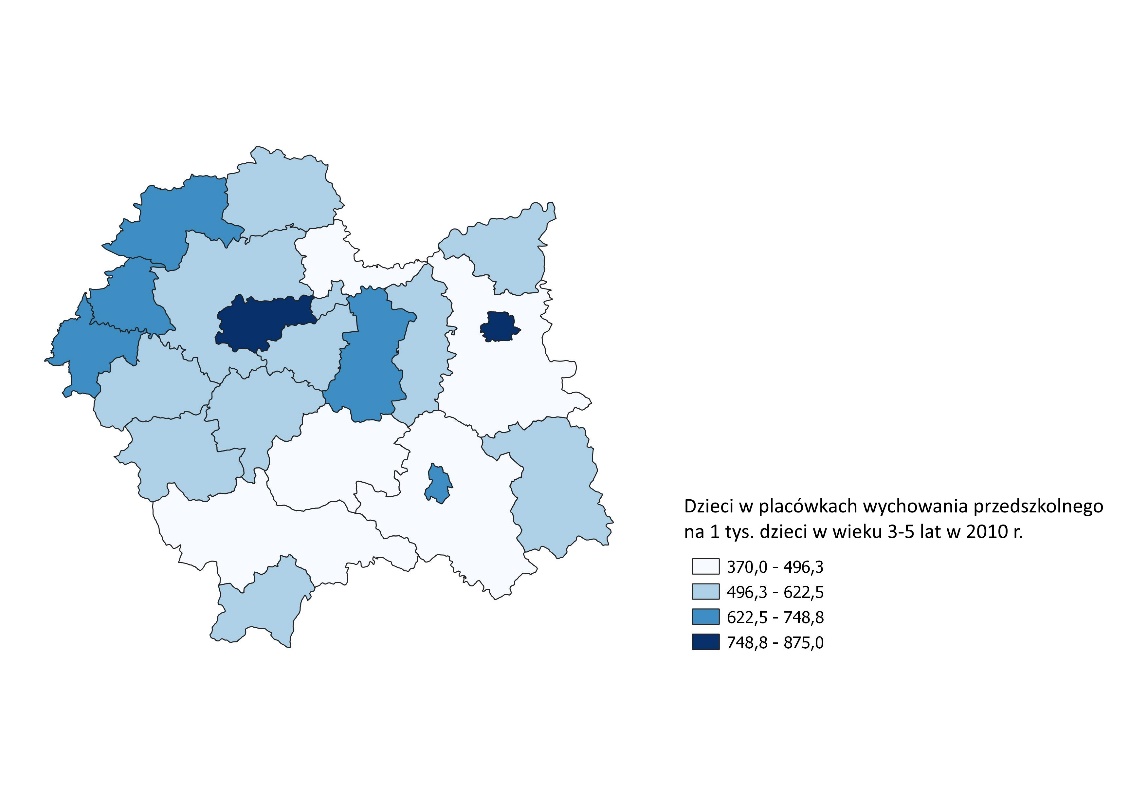 Źródło: Bank Danych Lokalnych GUS.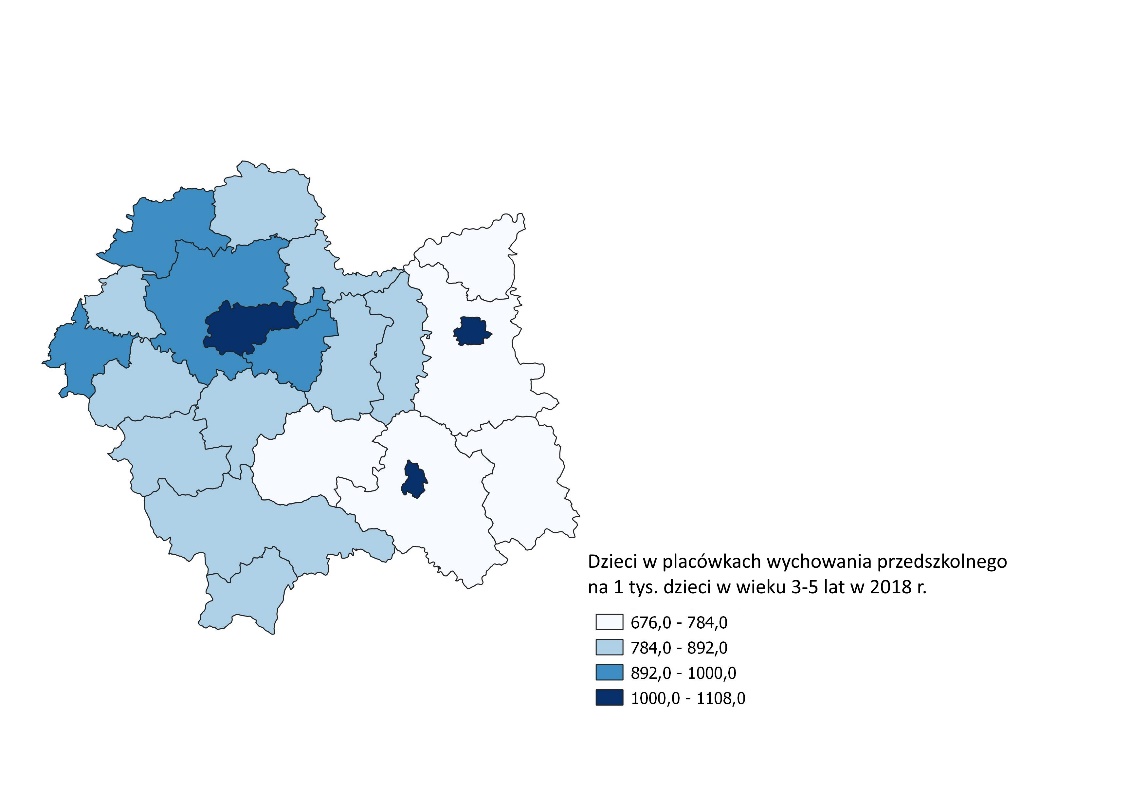 Źródło: Bank Danych Lokalnych GUS.Mapa IV.2.3. dzieci w placówkach wychowania przedszkolnego na 1 tys. dzieci w wieku 3-5 lat wg gmin Powiatu Bocheńskiego w 2010 i 2018 r.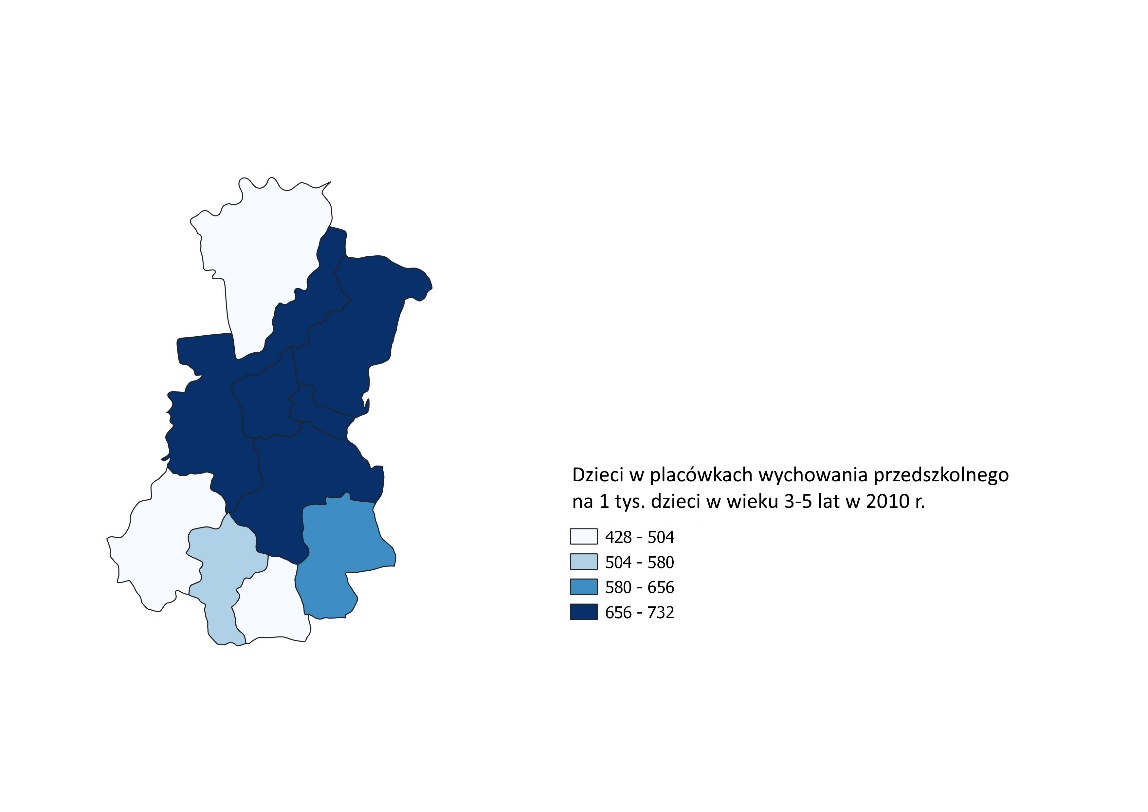 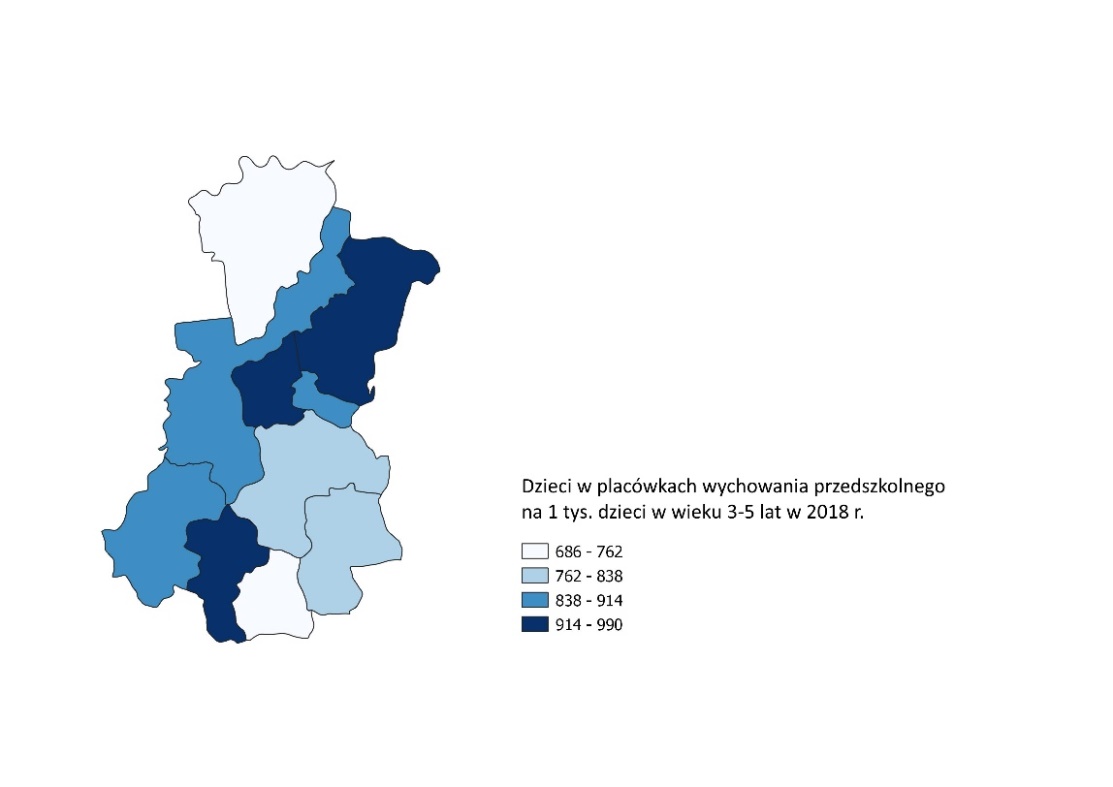 Źródło: Bank Danych Lokalnych GUS.Wykres IV.2.4. Dzieci w placówkach wychowania przedszkolnego na 1 tys. Dzieci w wieku 3-5 lat w Powiecie Bocheńskim i województwie małopolskim w latach 2011-2018 r.Źródło: Bank Danych Lokalnych GUS.Mapa IV.2.5. Dzieci w wieku 3-5 lat przypadające na jedno miejsce w placówce wychowania przedszkolnego wg powiatów województwa małopolskiego w roku 2010 i 2018 r.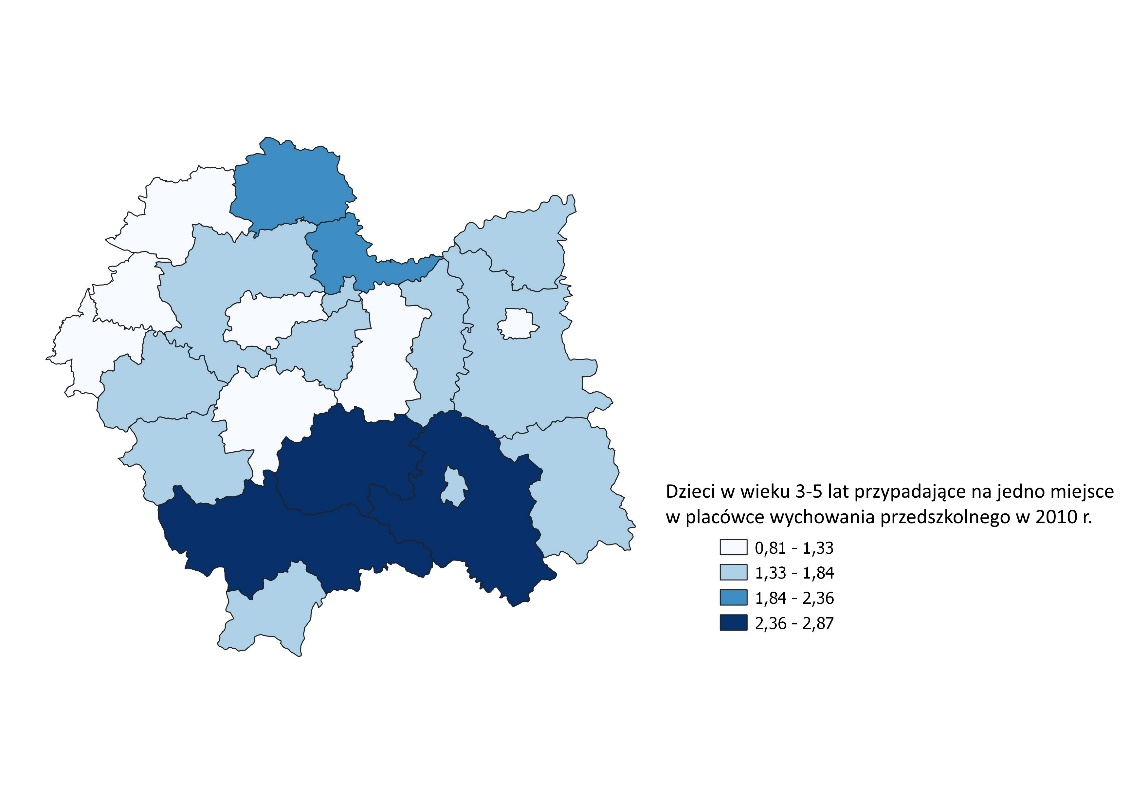 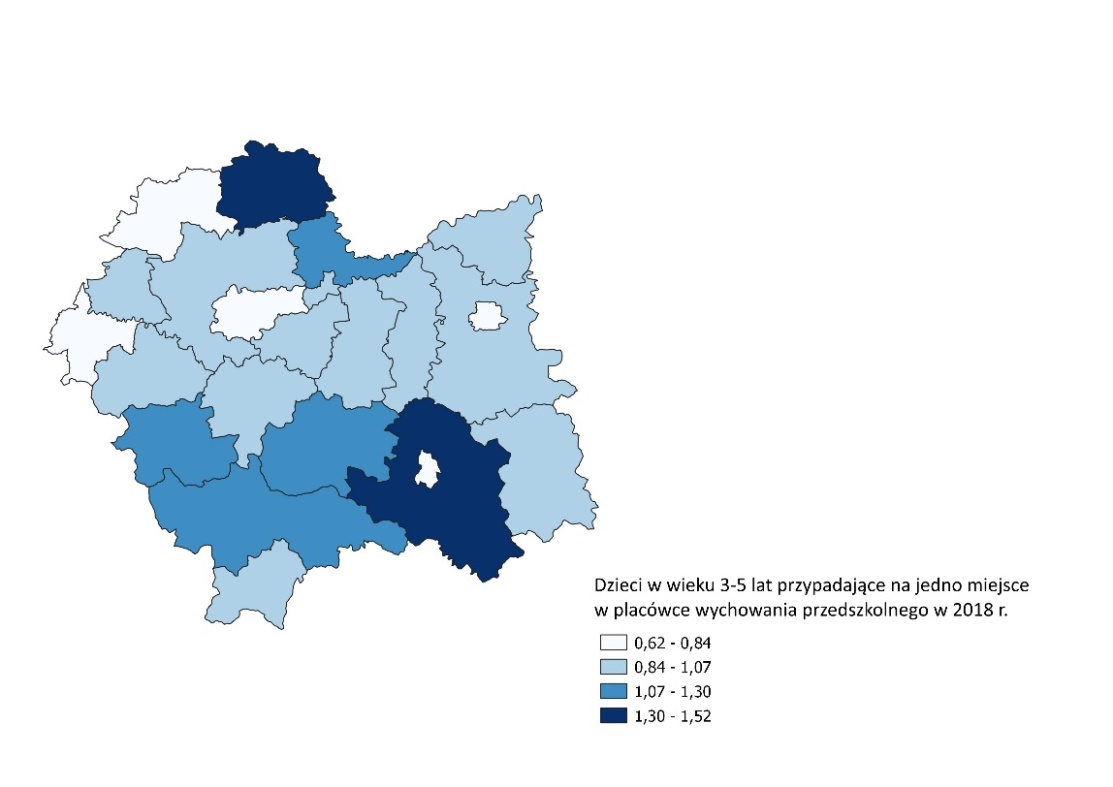 Mapa IV.2.6. Dzieci w wieku 3-5 lat przypadające na jedno miejsce w placówce wychowania przedszkolnego wg gmin powiatu w 2010 i 2018 r.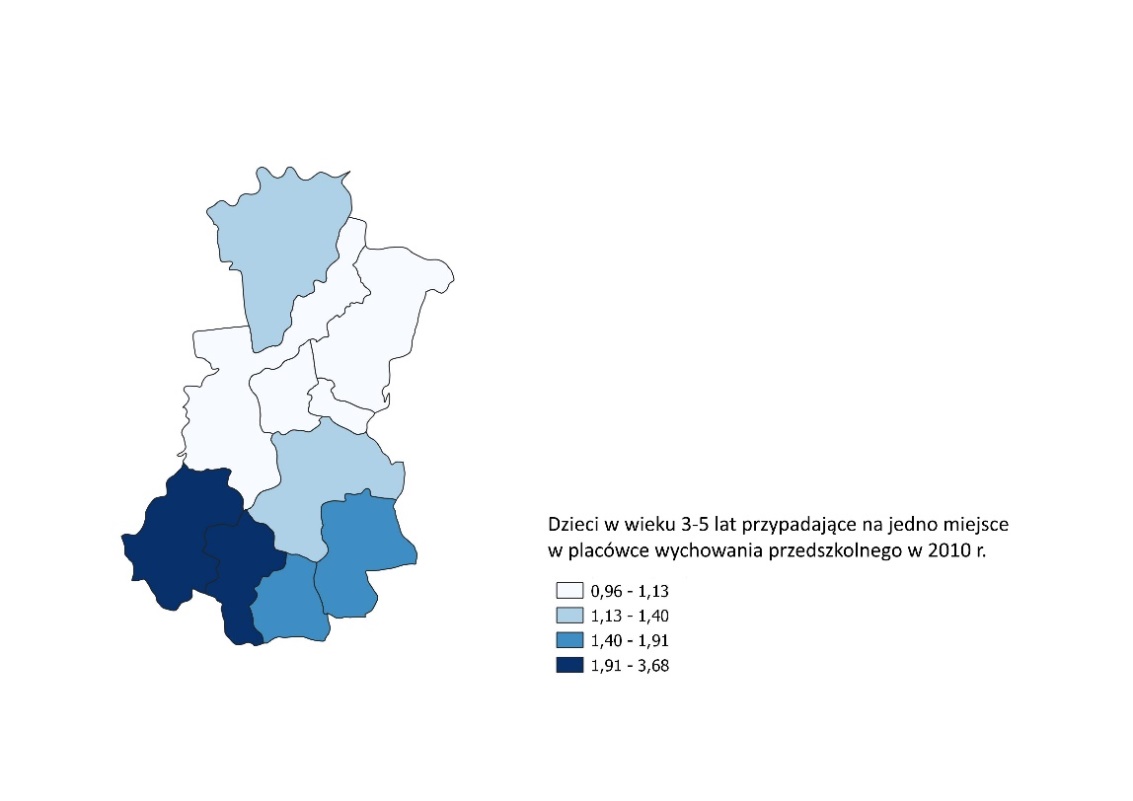 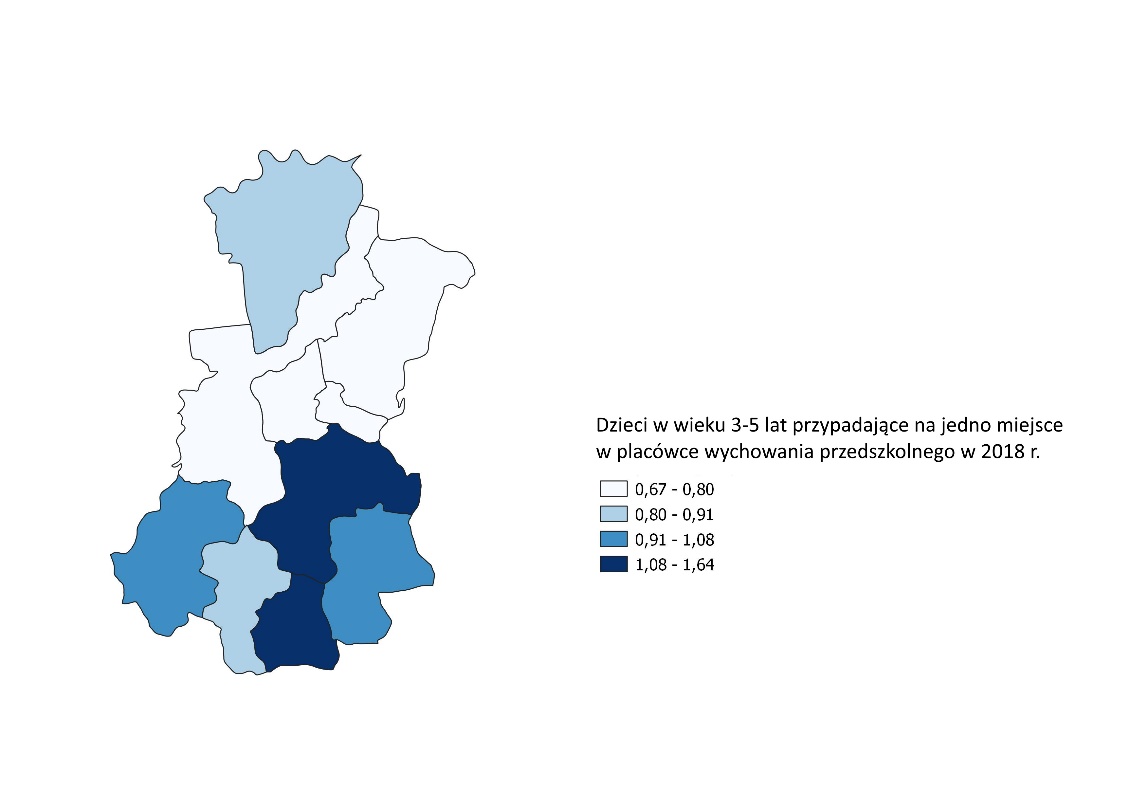 Źródło: Bank Danych Lokalnych GUS.Wykres IV.2.7. Dzieci w wieku 3-5 lat przypadające na jedno miejsce w placówce wychowania przedszkolnego w Powiecie Bocheńskim i województwie małopolskim w 2010 i 2018 r.Tabela IV.2.8. Liczba żłobków w latach 2012-2018, dane dla kraju, województwa małopolskiego, Powiatu Bocheńskiego i poszczególnych gmina Powiatu BocheńskiegoŹródło: Bank Danych Lokalnych GUS.Mapa IV.2.9. Odsetek dzieci objętych opieką w żłobkach wg powiatów województwa małopolskiego w 2010 i 2018 r.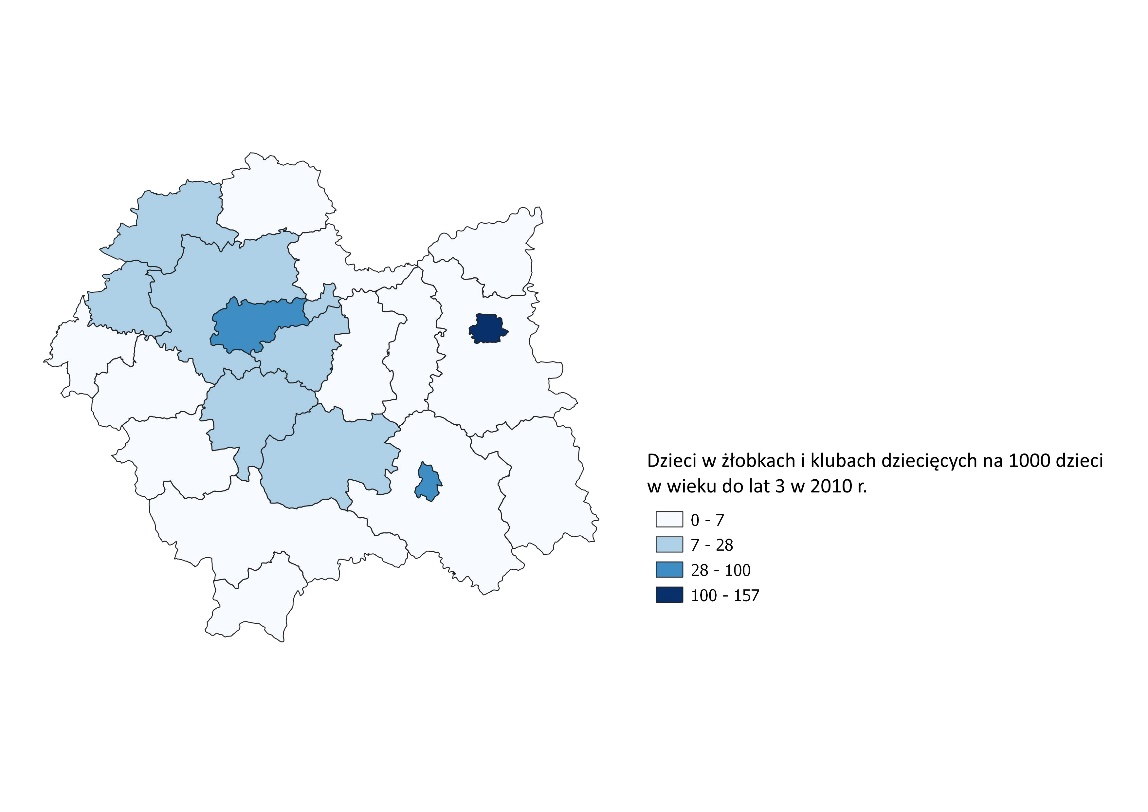 Źródło: Bank Danych Lokalnych GUS.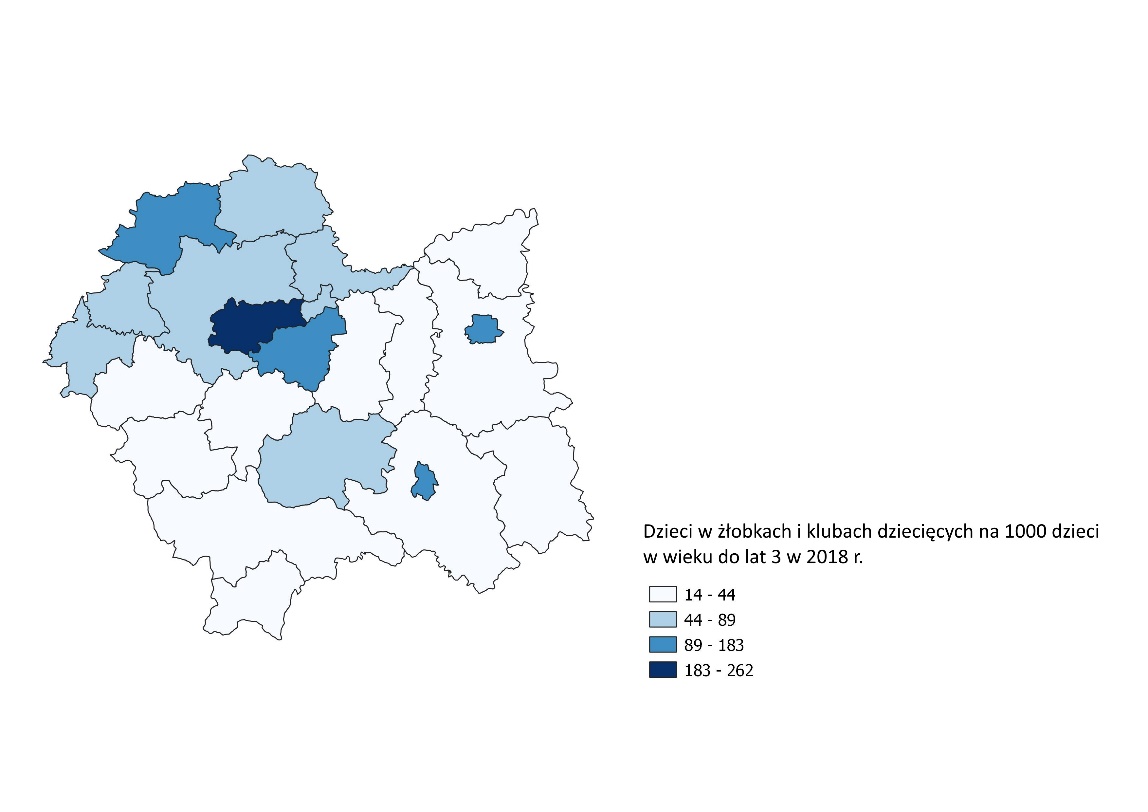 Źródło: Bank Danych Lokalnych GUS.Mapa IV.2.10. Odsetek dzieci objętych opieką w żłobkach gminach Powiatu Bocheńskiego w 2012 i 2018 r.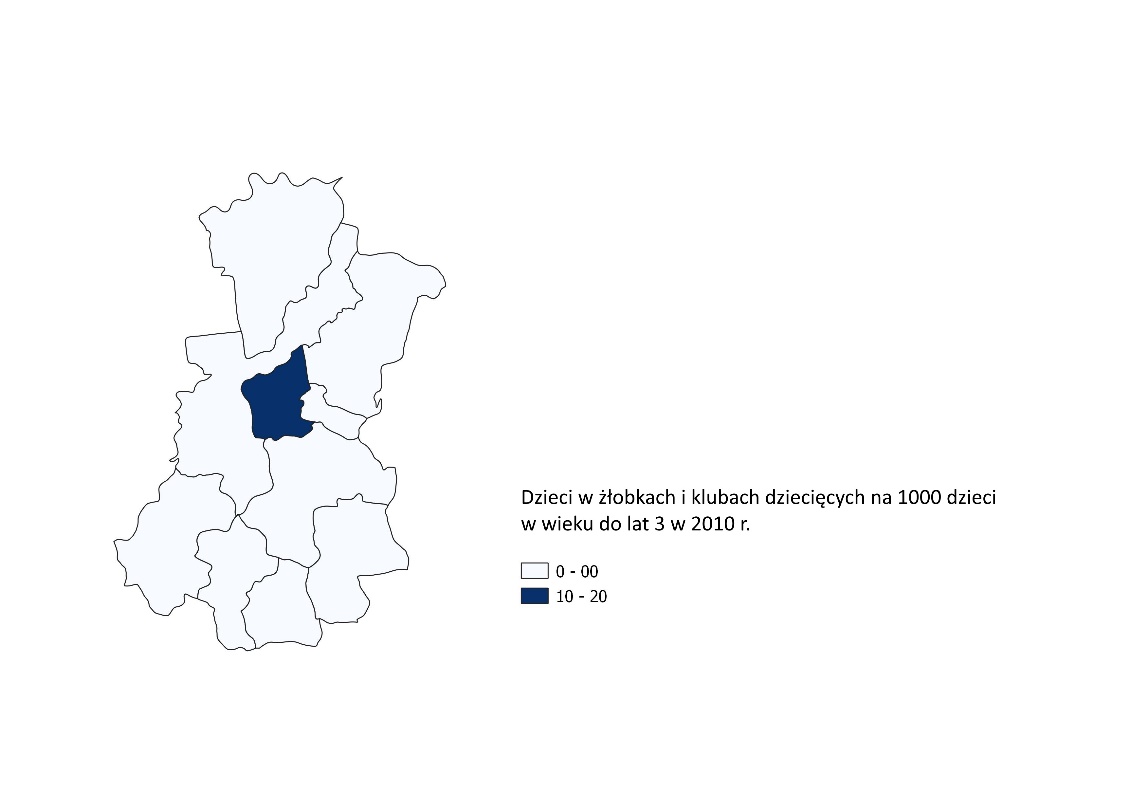 Źródło: Bank Danych Lokalnych GUS.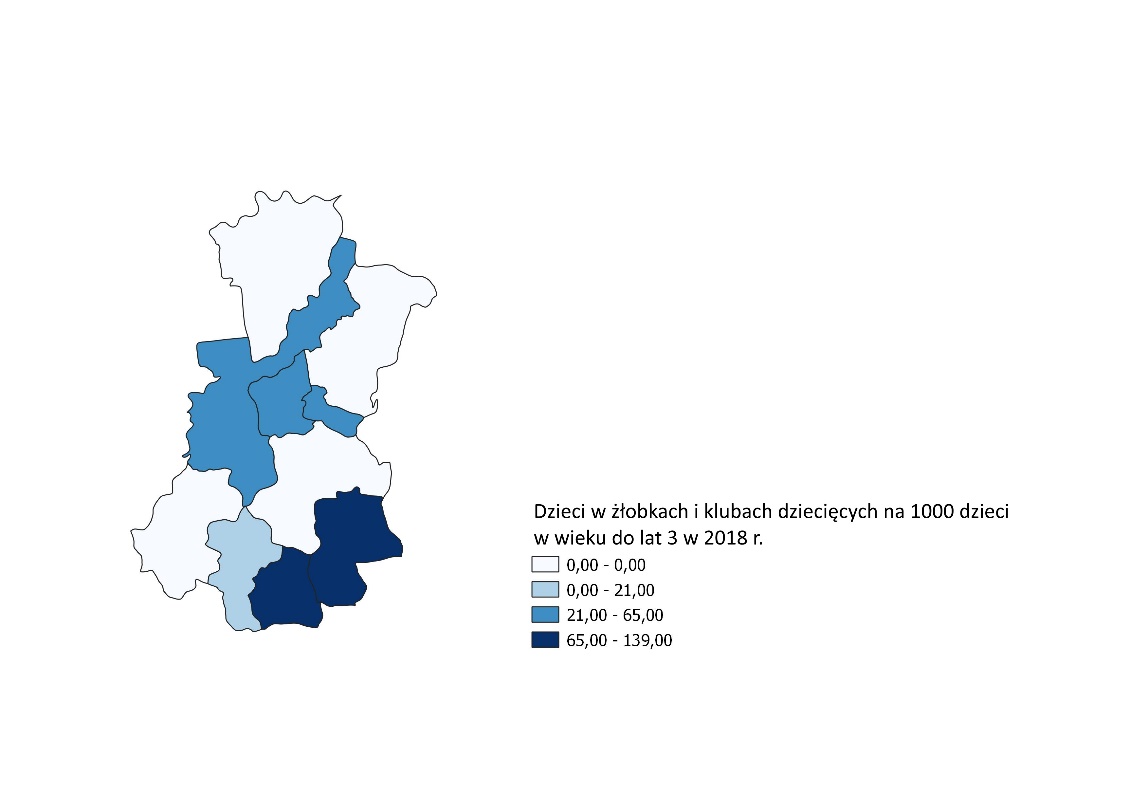 Źródło: Bank Danych Lokalnych GUS.Wykres IV.2.11. Odsetek dzieci objętych opieką w żłobkach w Powiecie Bocheńskim i województwie małopolskim w 2012 - 2018 r.Źródło: Bank Danych Lokalnych GUS.Warto zwrócić uwagę, że rośnie liczba dzieci w wieku 3-5 w Powiecie Bocheńskim i równocześnie maleje liczba dzieci przypadających na jedno miejsce. To pozytywne informacje wynikające z faktu, iż z jednej strony mamy do czynienia z dodatnim wskaźnikiem przyrostu naturalnego, z drugiej z powstająca infrastrukturą: instytucjami oświatowymi dla najmłodszych, co oznacza zwiększoną podaż miejsc w żłobkach i przedszkolach, a to skutkuje ogólnym trendem związanym z dość dynamicznie rosnącą liczbą miejsc w żłobkach i przedszkolach. Należy to zjawisko traktować przede wszystkim jako realizację usługi społecznej o wysokiej jakości, co ma znaczenie przede wszystkim dla mieszkańców Powiatu Bocheńskiego. Wysokiej jakości świadczone usługi społeczne jako jedna z trzech podstawowych usług społecznych jest istotna w kontekście choćby utrzymywania odpowiedniej jakości kapitału ludzkiego na obszarze Powiatu Bocheńskiego (przeciwdziałanie zjawisku ucieczki wartościowych zasobów rynku pracy i szerzej gospodarki, co najczęściej obrazuje się w analizach poprzez ujemne saldo migracji). IV. 3. ZdrowieTabela IV.3.1. Liczba przychodni w latach 2010 – 2018, dane dla kraju, województwa małopolskiego, Powiatu Bocheńskiego, w poszczególnych gminach Powiatu Bocheńskiego oraz powiatach brzeskim, limanowskim i myślenickimŹródło: Bank Danych Lokalnych GUS.Tabela IV.3.2. Liczba porad lekarskich i stomatologicznych udzielonych w latach 2010 – 2018, dane dla kraju, województwa małopolskiego, Powiatu Bocheńskiego, w poszczególnych gminach Powiatu Bocheńskiego oraz powiatach brzeskim, limanowskim i myślenickimŹródło: Bank Danych Lokalnych GUS.Źródło: Bank Danych Lokalnych GUS.Tabela IV.3.2. Liczba aptek i punktów aptecznych w latach 2010 – 2018, dane dla kraju, województwa małopolskiego, Powiatu Bocheńskiego, w poszczególnych gminach Powiatu Bocheńskiego oraz powiatach brzeskim, limanowskim i myślenickimŹródło: Bank Danych Lokalnych GUS.Infrastruktura w zakresie służby zdrowia oraz instytucje wspierające proces leczenia są w przypadku Powiatu Bocheńskiego na podobnym poziomie co w przypadku powiatu brzeskiego. Natomiast dwa pozostałe powiaty analizowane na potrzeby benchmarkingu legitymują się wyższymi wskaźnikami, co ma prawdopodobnie związek ze wielkością powiatów. Co istotniejsze, w przypadku Powiatu Bocheńskiego, wskaźniki dotyczące liczby przychodni, czy też udzielonych porad lekarskich mają trend wzrastający. Oznacza to, podobnie jak w odniesieniu do innych wskaźników: liczby porad stomatologicznych (trend rosnący w latach 2010-2018 pomimo lokalnego ekstremum minimalnego w roku 2016), czy liczby aptek, że mamy do czynienia z coraz lepszą dostępnością do infrastruktury w ramach szeroko rozumianej służby zdrowia, co należy oceniać pozytywnie w kontekście jakości tej publicznej usługi społecznej. Dla pełnego obrazu w tym obszarze, należałoby dodatkowo przeanalizować kapitałochłonność zadań związanych z ochroną zdrowia, jak również poziom usług medycznych, nie mniej jednak zadanie to z perspektywy rozwoju gospodarczego Powiatu Bocheńskiego i analizy kapitału terytorialnego infrastruktura ochrony zdrowia nie stanowi zasobu o ile, nie będzie pojmowana jako infrastrukturę tworząca przewagę konkurencyjną: rynek wyspecjalizowanych usług medycznych, turystykę uzdrowiskową, etc. W innym wypadku można mówić o świadczeniu usługi społecznej na rzecz mieszkańców Powiatu o coraz wyższych parametrach jakościowych.Tabela IV.3.3. Pracownicy medyczni w przeliczeniu na 10 tys. mieszkańców, dane dla kraju, województwa małopolskiego, Powiatu Bocheńskiego, w poszczególnych gminach Powiatu Bocheńskiego oraz powiatach brzeskim, limanowskim i myślenickimŹródło: Bank Danych Lokalnych GUS.Źródło: Bank Danych Lokalnych GUS.Źródło: Bank Danych Lokalnych GUS.IV.3.4.	Szpitale działające w powiecie – typ, sposób zabezpieczenia opieki szpitalnej dla mieszkańców powiatu w latach 2010-2018Samodzielny Publiczny Zakład Opieki Zdrowotnej w Bochni „Szpital Powiatowy" im. bł. Marty Wieckiej jest samodzielnym publicznym zakładem opieki zdrowotnej w rozumieniu prawa, spełniającym warunki określone w Ustawie z dnia 15 kwietnia 2011r. o działalności leczniczej. Samodzielny Publiczny Zakład Opieki Zdrowotnej Szpital Powiatowy w Bochni im. bł. Marty Wieckiej zabezpiecza opiekę medyczną dla ponad stutysięcznej populacji mieszkańców powiatu bocheńskiego, świadcząc usługi w systemie całodobowym. W SP ZOZ wyodrębnione są jednostki organizacyjne: Szpital Powiatowy, Ambulatoryjne świadczenia zdrowotne, Oddział Opiekuńczo- Leczniczy, Centrum Diagnostyki Laboratoryjnej.Zakład posiada certyfikat Jakości ISO 9001, zgodnie z którym nadrzędnym celem Szpitala Powiatowego jest ciągłe doskonalenie jakości świadczeń medycznych w zakresie podstawowej, specjalistycznej, stacjonarnej i wyjazdowej opieki medycznej, tak aby jak najlepiej i najszybciej zaspokajać potrzeby pacjentów, jak również utrzymywać efektywność ekonomiczną i stworzyć jak najlepsze warunki dla zapewnienia rozwoju szpitala przez długie lata. Ponadto Samodzielny Publiczny Zakład Opieki Zdrowotnej w Bochni „Szpital Powiatowy" im. bł. Marty Wieckiej posiada Certyfikat Akredytacyjny w zakresie działalności Szpitala Powiatowego wydanym przez Ministerstwo Zdrowia oraz Certyfikat Akredytacji Laboratorium Badawczego wydanym przez Polskie Centrum Akredytacji.Szpital w Bochni świadczy szybką i kompleksową diagnostykę, leczenie i rehabilitację. Leczenie i pielęgnowanie Pacjentów odbywa się w 8 oddziałach szpitalnych.Oddział Chorób Wewnętrznych I z Pododdziałem KardiologicznymOddział Chorób Wewnętrznych IIOddział Chirurgii Ogólnej i Urazowej z Pododdziałem Chirurgii Urazowo-Ortopedycznej:Oddział Anestezjologii i Intensywnej Terapii,Oddział Położniczo-Ginekologiczny,Oddział Noworodków,Oddział Dziecięcy,Oddział Ratunkowy.Ambulatoryjne świadczenia zdrowotne udzielane są w:1. Centrum Diagnostyki Laboratoryjnej:Pracownia analityczna i badań hormonalnych,Pracownia serologiczna i bank krwi,Pracownia mikrobiologii i epidemiologii.2. Pracownie Diagnostyki Obrazowej:Pracownia elektrokardiograficzna,Pracownia ultrasonograficzna,Pracownia endoskopii,Pracownia rentgenodiagnostyki,Pracownia echokardiograficzna,Pracownia tomografii komputerowej,3. Poradnie Specjalistyczne z Gabinetami diagnostyczno-zabiegowymi:Poradnia Chirurgiczna,Poradnia  Chorób Płuc,Poradnia Kardiologiczna,Poradnia dla Kobiet,Poradnia Neonatologiczna,Poradnia Rehabilitacji Leczniczej,Pracownia Fizjoterapii,Poradnia Logopedyczna,Poradnia Chirurgii Urazowo-Ortopedycznej,Poradnia Dermatologiczna,Poradnia Reumatologiczna,Poradnia Wad Postawy,Poradnia Onkologiczna,Poradnia Urologiczna,Poradnia Proktologiczna,Poradnia Okulistyczna,Poradnia Medycyny Pracy,Poradnia Laktacyjna.Liczba hospitalizowanych w szpitalu na przestrzeni lat 2011-2018Źródło: Dane opracowane przez Starostwo Powiatowe w Bochni.Liczba udzielanych porad ambulatoryjnych na przestrzeni lat 2011-2018.Źródło: Dane opracowane przez Starostwo Powiatowe w Bochni.Liczba przeprowadzonych operacji w latach 2011-2018.Źródło: Dane opracowane przez Starostwo Powiatowe w Bochni.Liczba przeprowadzonych cięć cesarskich w latach 2011-2018.Źródło: Dane opracowane przez Starostwo Powiatowe w Bochni.Liczba porodów w latach 2011-2018.Źródło: Dane opracowane przez Starostwo Powiatowe w Bochni.Stacje Pogotowia Ratunkowego w powiecie oraz liczba zespołów ratunkowych 
w latach 2010 i 2018 r. W strukturze Szpitalnego Oddziału Ratunkowego na rok 2018 roku funkcjonuje pięć zespołów Ratownictwa Medycznego:Jeden Zespół Specjalistyczny „S", który stacjonuje w Bochni,Cztery Zespoły Podstawowe „P", które stacjonują w Bochni, Muchówce, Dziewinie oraz w Trzcianie.Do zadań zespołów ratownictwa medycznego należy udzielanie i organizowanie bezzwłocznej pomocy medycznej osobom, które uległy wypadkom, urazom, nagłym zachorowaniom, oraz nagłemu pogorszeniu stanu zdrowia skutkującemu zagrożeniem życia w miejscu zdarzenia lub zamieszkania, organizowanie oraz pomoc w akcjach ratowniczych w przypadku klęsk żywiołowych, katastrof i w innych masowych akcjach na terenie powiatu oraz realizacja zadań wynikających z przepisów ustawy o Państwowym Ratownictwie Medycznym.Świadczenia zdrowotne udzielone w izbie przyjęć/szpitalnym oddziale ratunkowym w trybie ambulatoryjnym (niezakończone hospitalizacją) w 2018 rokuŹródło: Dane opracowane przez Starostwo Powiatowe w Bochni.Medyczne działania ratownicze ZRM Bochnia „S", „P"Źródło: Dane opracowane przez Starostwo Powiatowe w Bochni.Medyczne działania ratownicze ZRM Muchówka„P”Źródło: Dane opracowane przez Starostwo Powiatowe w Bochni.Medyczne działania ratownicze ZRM Dziewin „P"Źródło: Dane opracowane przez Starostwo Powiatowe w Bochni.Tabela IV.3.5. Liczba mieszkańców na 1 aptekę w latach 2010-2018, dane dla kraju, województwa małopolskiego, Powiatu Bocheńskiego, w poszczególnych gminach Powiatu Bocheńskiego oraz powiatach brzeskim, limanowskim i myślenickimŹródło: Bank Danych Lokalnych GUS.Tabela IV.3.6. Średnia długość życia kobiet i mężczyzn w chwili narodzin w latach 2010-2018 (przeciętne dalsze trwanie życia), dane dla kraju, województwa małopolskiego, Powiatu Bocheńskiego, w poszczególnych gminach Powiatu Bocheńskiego oraz powiatach brzeskim, limanowskim i myślenickimŹródło: Bank Danych Lokalnych GUS.1. Przedstawione dane dotyczą wyłącznie miejsc stacjonowania ZRM funkcjonujących w ramach Bocheńskiego Pogotowia Ratunkowego.3. Liczby ułamkowe w latach 2014-2018 odzwierciedlają niepełne doby funkcjonowania zespołów ratownictwa medycznego.IV.4. Pomoc społecznaTabela IV.4.1.	Rodzaje placówek, miejsc pomocy społecznej w latach 2010-2018, dane dla kraju, województwa małopolskiego, Powiatu Bocheńskiego, w poszczególnych gminach Powiatu Bocheńskiego oraz powiatach brzeskim, limanowskim i myślenickim Źródło: Bank Danych Lokalnych GUS.Tabela IV.4.1.2. Liczba domów pomocy społecznej w latach 2010-2018, , dane dla kraju, województwa małopolskiego, Powiatu Bocheńskiego, w poszczególnych gminach Powiatu Bocheńskiego oraz powiatach brzeskim, limanowskim i myślenickimŹródło: Bank Danych Lokalnych GUS.W Powiecie Bocheńskim jest relatywnie niewiele placówek świadczących wsparcie z zakresu pomocy społecznej. Od roku 2013 są to dwie placówki, przy  5 podobnych placówkach w powiecie myślenickim, 6 w brzeskim i 7 w powiecie limanowskim. Różnice można wytłumaczyć znaczącymi dysproporcjami w szczególności w przypadku powiatu limanowskiego oraz również myślenickiego w odniesieniu do liczby osób korzystających z pomocy społecznej. W przypadku powiatu limanowskiego liczba ta jest niemal dwukrotnie wyższa w porównaniu do Powiatu Bocheńskiego. Również podobne dysproporcje występują w kwotach zasiłków dla rodziny. Infrastruktura w obszarze pomocy społecznej jest ważna w kontekście realizacji ważnej usługi społecznej, jednak nie stanowi ona zasoby gospodarczej w rozumieniu możliwości podnoszenia atrakcyjności lokalizacyjnej. Z czysto gospodarczego punktu widzenia ogranicza ona możliwości dynamizowania rozwoju ze względu na pomniejszanie zasobów finansowych, które mogłyby być przeznaczone na zadania pro-rozwojowe. Nie oznacza to, że pomoc społeczna jest zbędna, chodzi raczej o monitoring rozkładu przestrzennego negatywnych zjawisk społecznych i próbę społecznej rewitalizacji, ale również ekonomizację działań socjalnych tak, aby przeciwdziałać nierównowadze pomiędzy działaniami socjalnymi a ekonomicznymi. W przypadku Powiatu Bocheńskiego wydaje się, że równowaga ta została zachowana. IV.4.1.3. Noclegownia – brak w powiecieIV.4.1.4. Rodzinny dom pomocy - brakIV.4.1.5. Schronisko dla bezdomnych oraz mieszkańców objętych pomocą społeczną przez – gminne ośrodki pomocy społecznej – brak w powiecieTabela IV.1.7.	Liczba 	osób i gospodarstw domowych korzystające ze środowiskowej pomocy społecznej w latach 2010-2018, dane dla kraju, województwa małopolskiego, Powiatu Bocheńskiego, w poszczególnych gminach Powiatu Bocheńskiego oraz powiatach brzeskim, limanowskim i myślenickimŹródło: Bank Danych Lokalnych GUS.Źródło: Bank Danych Lokalnych GUS.Mapa IV.1.8. Zasięg korzystania ze środowiskowej pomocy społecznej wg powiatów województwa małopolskiego w 2010 - 2018 r.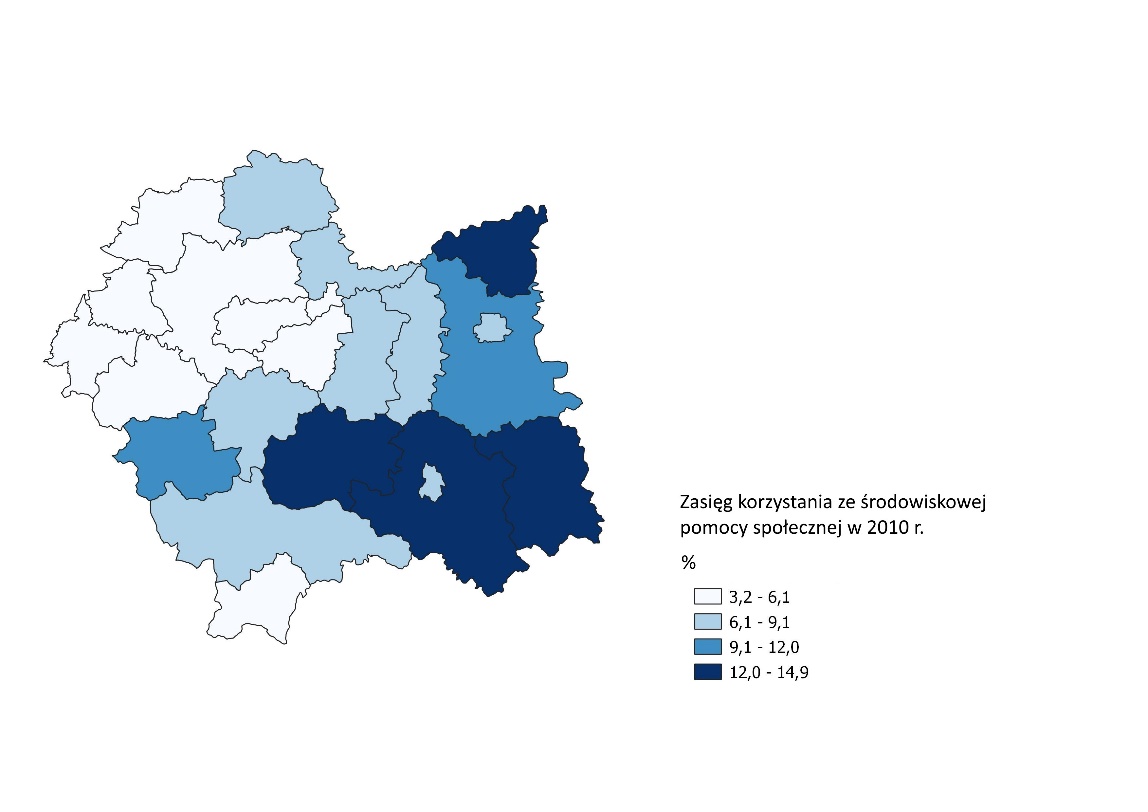 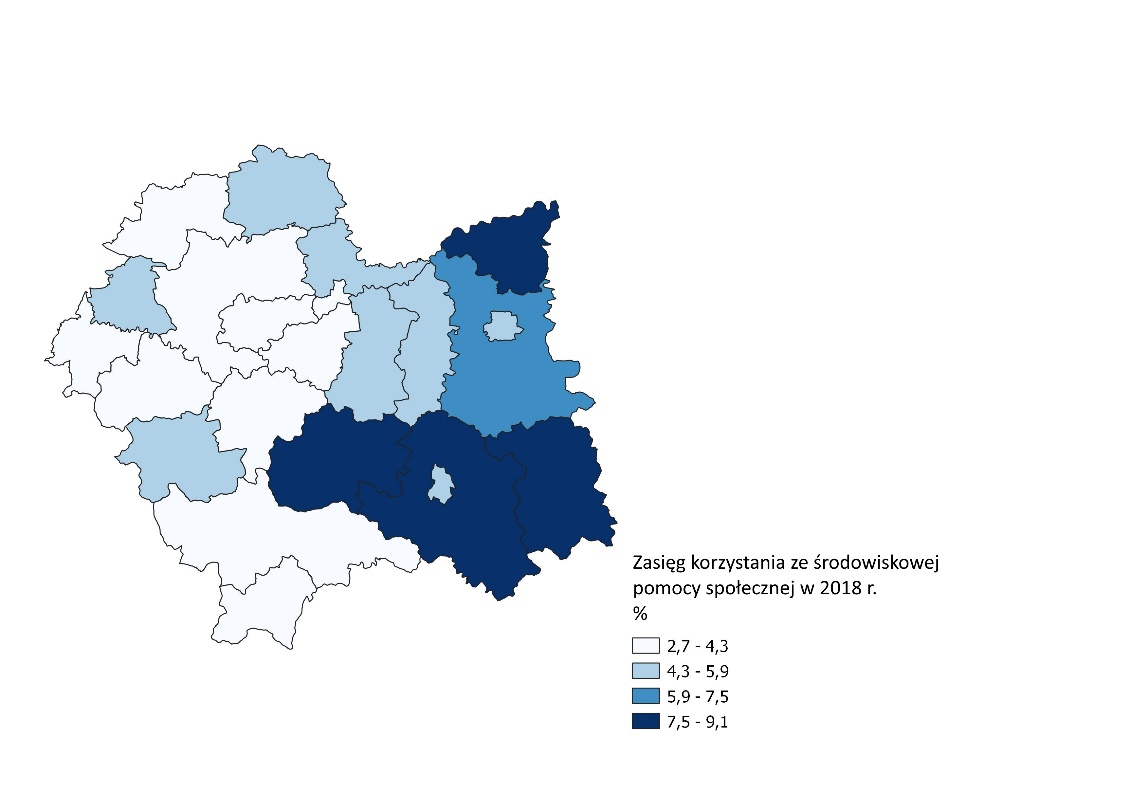 Mapa IV.1.9. Zasięg korzystania ze środowiskowej pomocy społecznej wg gmin Powiatu Bocheńskiego w 2010 i 2018 r.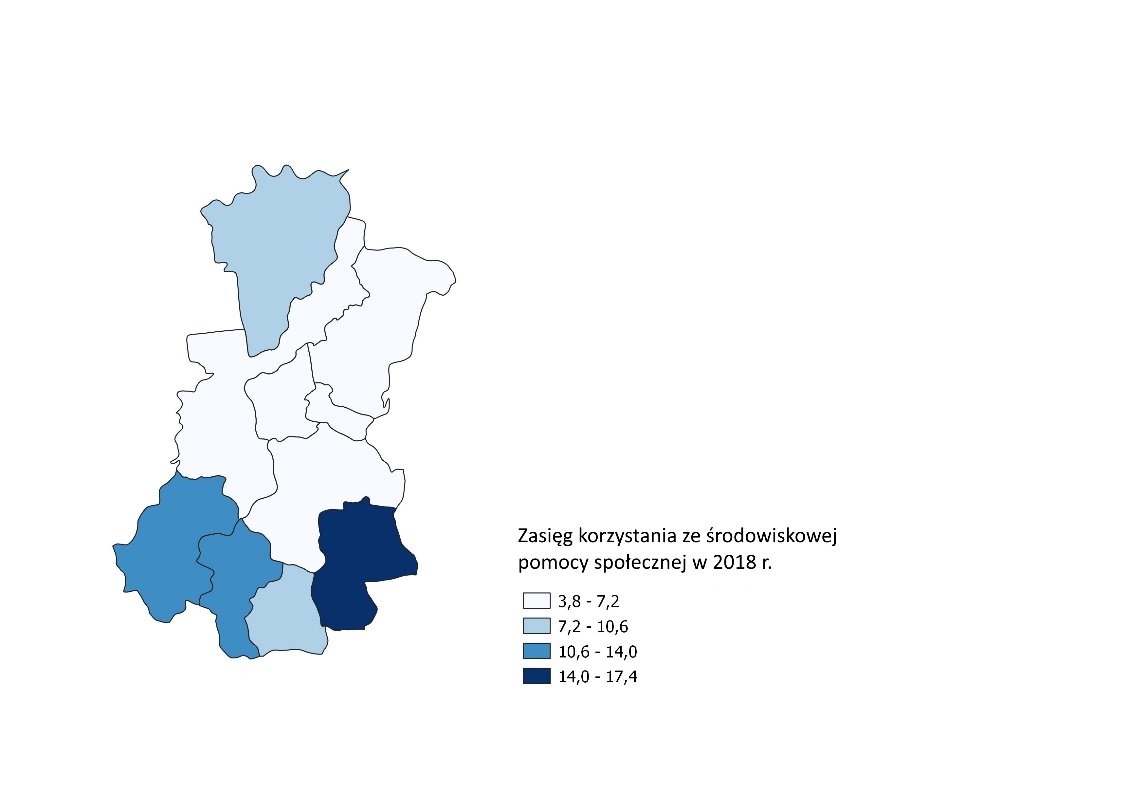 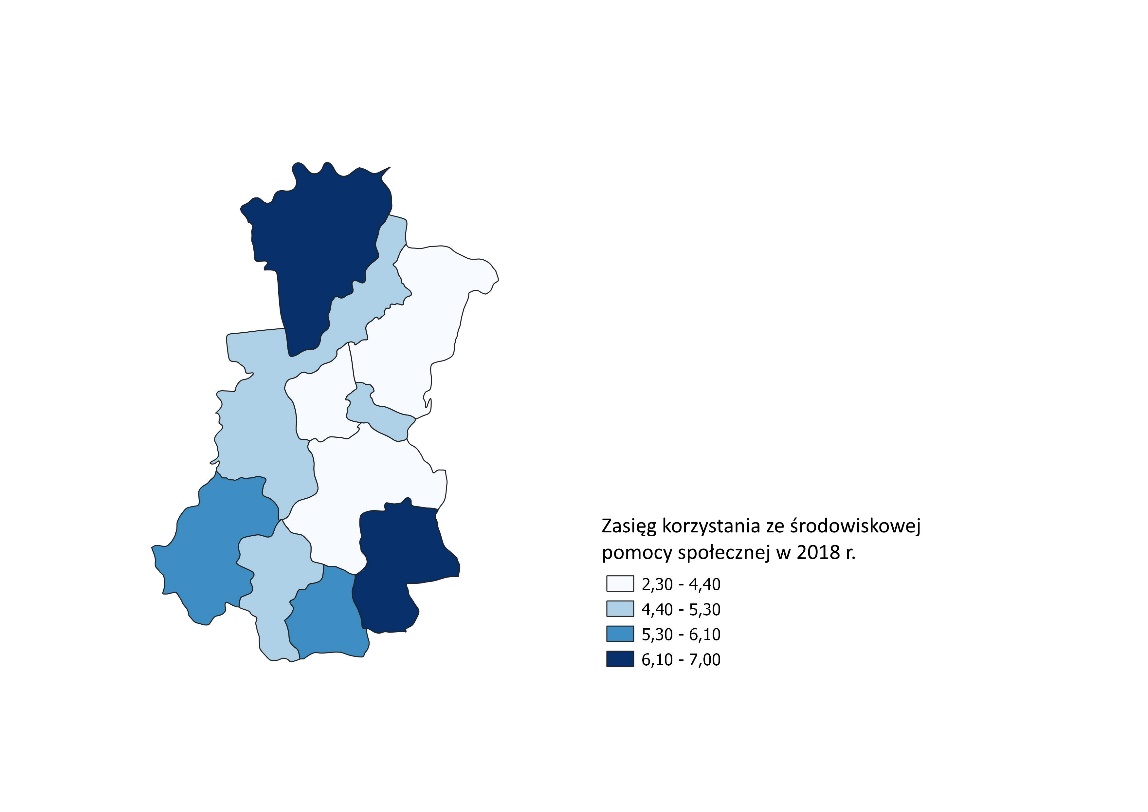 Wykres IV.1.9a. Zasięg korzystania ze środowiskowej pomocy społecznej w Powiecie Bocheńskim i województwie małopolskim w latach 2010 – 2018Tabela IV.1.10. Liczba rodzin otrzymujących zasiłki rodzinne na dzieci w latach 2010 – 2018, dane dla kraju, województwa małopolskiego, Powiatu Bocheńskiego, w poszczególnych gminach Powiatu Bocheńskiego oraz powiatach brzeskim, limanowskim i myślenickimŹródło: Bank Danych Lokalnych GUS.Tabela IV.1.11. Wielkość środków wypłaconych na zasiłki rodzinne na dzieci w latach 2010 – 2018, dane dla kraju, województwa małopolskiego, Powiatu Bocheńskiego, w poszczególnych gminach Powiatu Bocheńskiego oraz powiatach brzeskim, limanowskim i myślenickimŹródło: Bank Danych Lokalnych GUS.Mapa IV.1.12. Udział dzieci w wieku do lat 17, na które rodzice otrzymują zasiłek rodzinny w ogólnej liczbie dzieci w tym wieku w 2010-2018 r.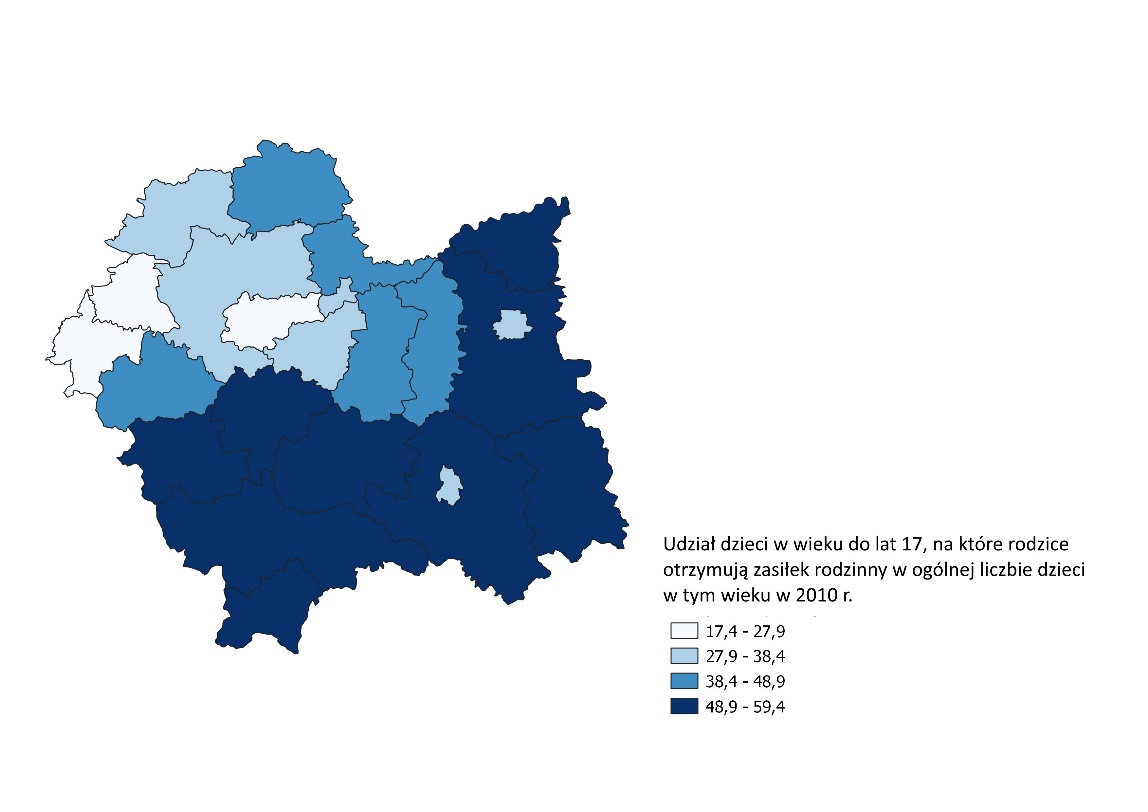 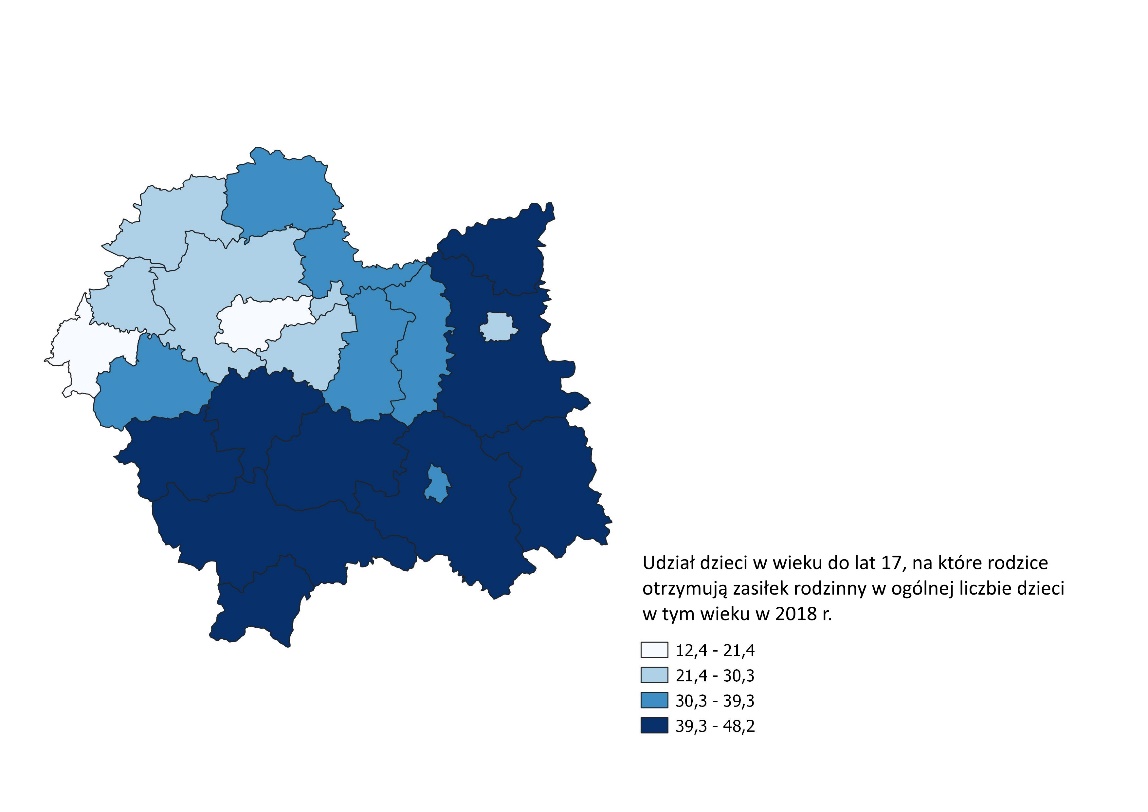 Mapa IV.1.13. Udział dzieci w wieku do lat 17, na które rodzice otrzymują zasiłek rodzinny w ogólnej liczbie dzieci w tym wieku wg gmin powiatu w 2010 i 2018 r.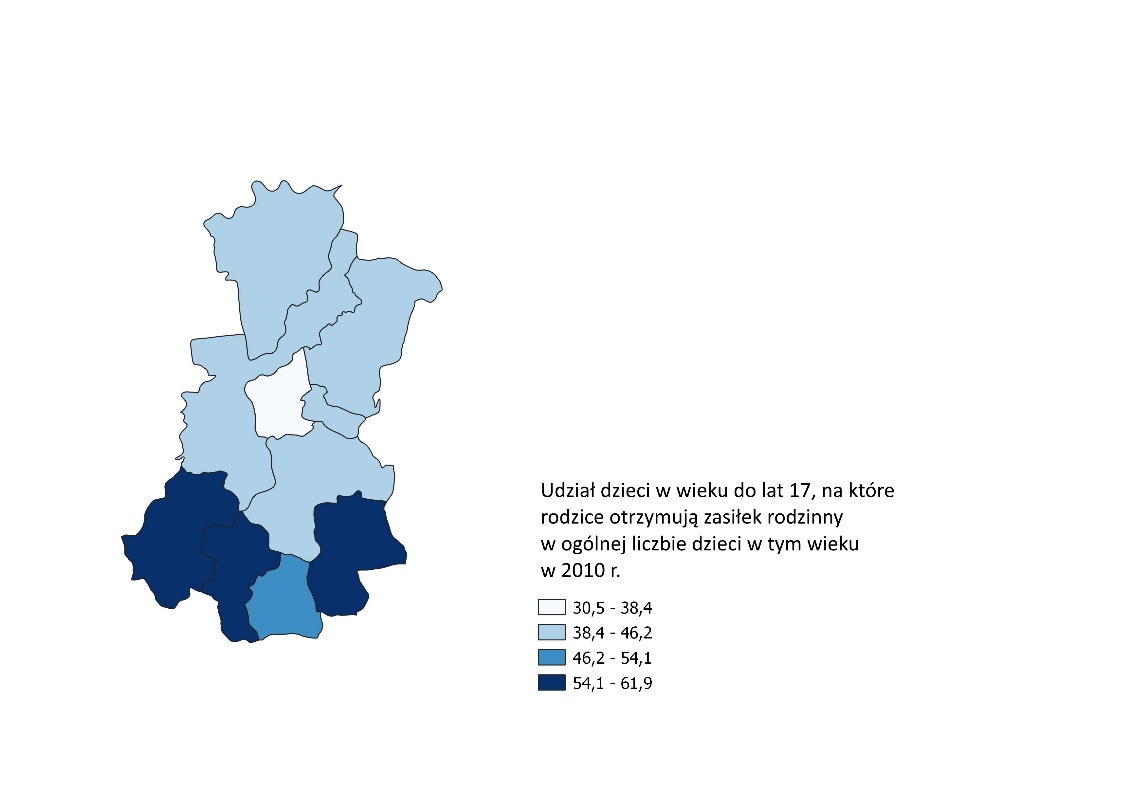 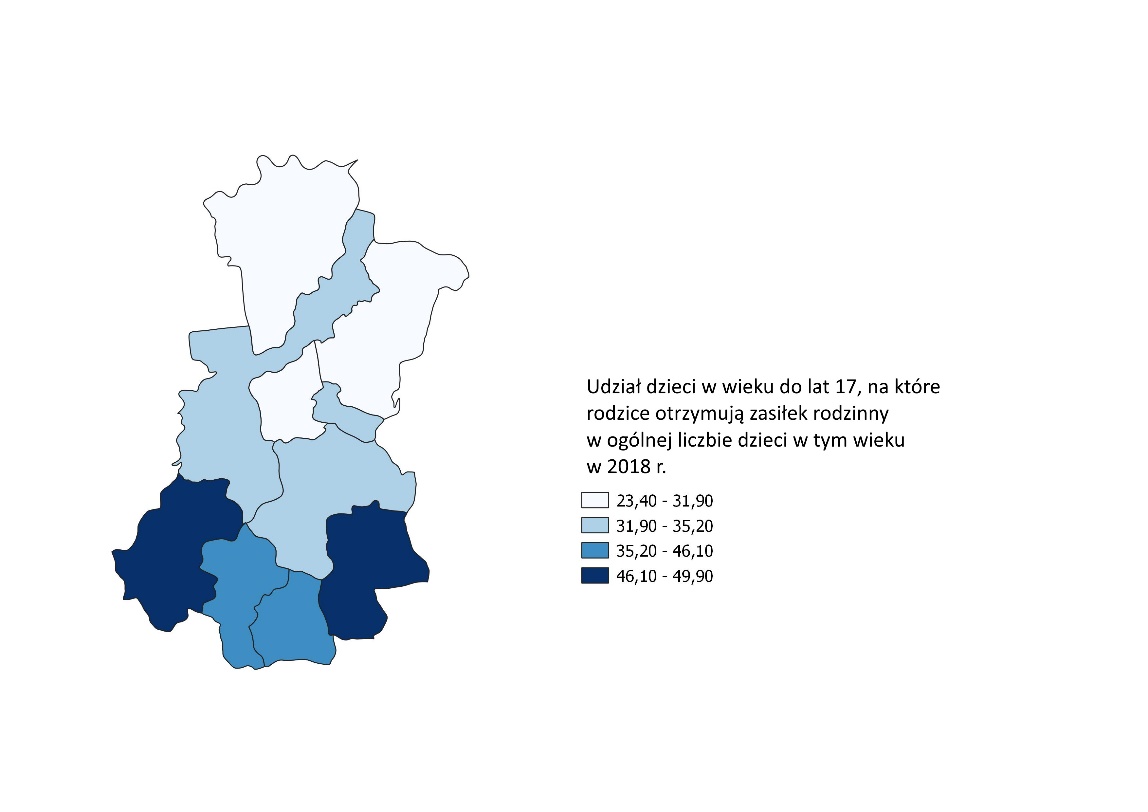 Wykres IV.1.13a. Udział dzieci w wieku do lat 17, na które rodzice otrzymują zasiłek rodzinny w ogólnej liczbie dzieci w tym wieku wg powiatów województwa małopolskiego w 2010 i 2018 r.Źródło: Bank Danych Lokalnych GUS.Warto podkreślić, że maleje liczba dzieci, na które rodzice otrzymują zasiłek socjalny. Można to tłumaczyć wzrostem dobrobytu lub szerzej ogólnym wzrostem wskaźników społeczno-gospodarczych w Powiecie. Głównymi przyczynami przyznania pomocy społecznej w roku 2014 w Powiecie Bocheńskim było: ubóstwo, długotrwała lub ciężka choroba, niepełnosprawność oraz bezrobocie. W porównaniu do roku 2018, znacznie zmniejszyła liczba osób, które uzyskiwały świadczenia z powodu ubóstwa, a prawie dwukrotnie zmniejszyła się liczba osób bezrobotnych uzyskujących wspomniane świadczenie socjalne. Analiza trendu wskazuje na zmniejszanie się liczby osób zagrożonych marginalizacją, bądź wykluczeniem społecznym, co jest zjawiskiem pozytywnym również z gospodarczego punktu widzenia. Mamy do czynienia przede wszystkim z większą liczbą aktywnych zawodowo, co sprzyja powiększaniu się bazy podatkowej oraz kapitału ludzkiego niezbędnego do przyciągania nowych firm, dla których jednym z ważnych wskaźników w kontekście podejmowania decyzji o alokacji swoich środków finansowych jest podaż rynku pracy. Tabela IV.1.14. Główne  powody przyznania pomocy rodzinie (na podstawie decyzji) w 2014 i 2018 r. dla Powiatu Bocheńskiego Źródło: Dane opracowane przez Starostwo Powiatowe w Bochni.Źródło: Dane opracowane przez Starostwo Powiatowe w Bochni.IV.1.15. Liczba bezdomnych w placówkach pomocy społecznej na terenie powiatu bocheńskiego w latach 2010-2018 – według danych we wszystkich latach – BRAK IV.1.16. Liczba miejsc w wybranych placówkach pomocy i wsparcia dla których organem prowadzącym jest powiat bocheński w latach 2010-2018 dla dzieci, dorosłych i seniorówŹródło: Bank Danych Lokalnych GUS.Mapa IV. 2.1. Przestępstwa stwierdzone przez Policję w zakończonych postępowaniach przygotowawczych na 1000 mieszkańców w 2010 - 2018 r. wg powiatów województwa małopolskiego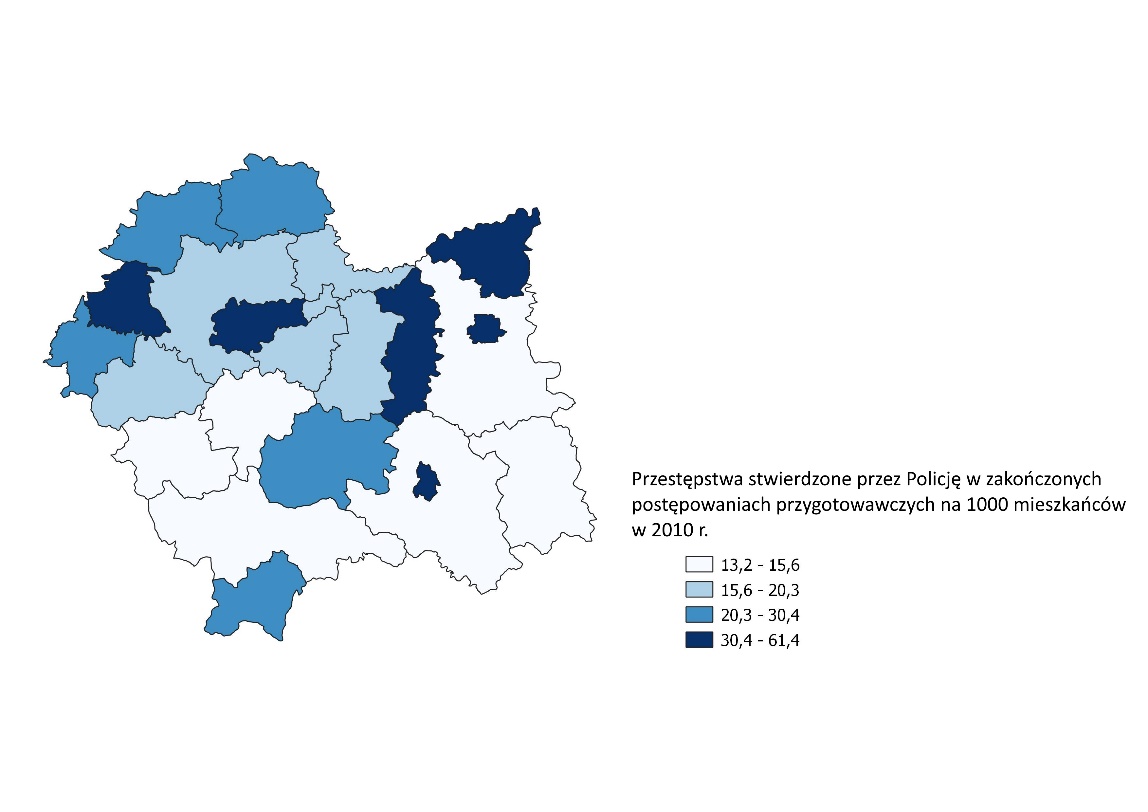 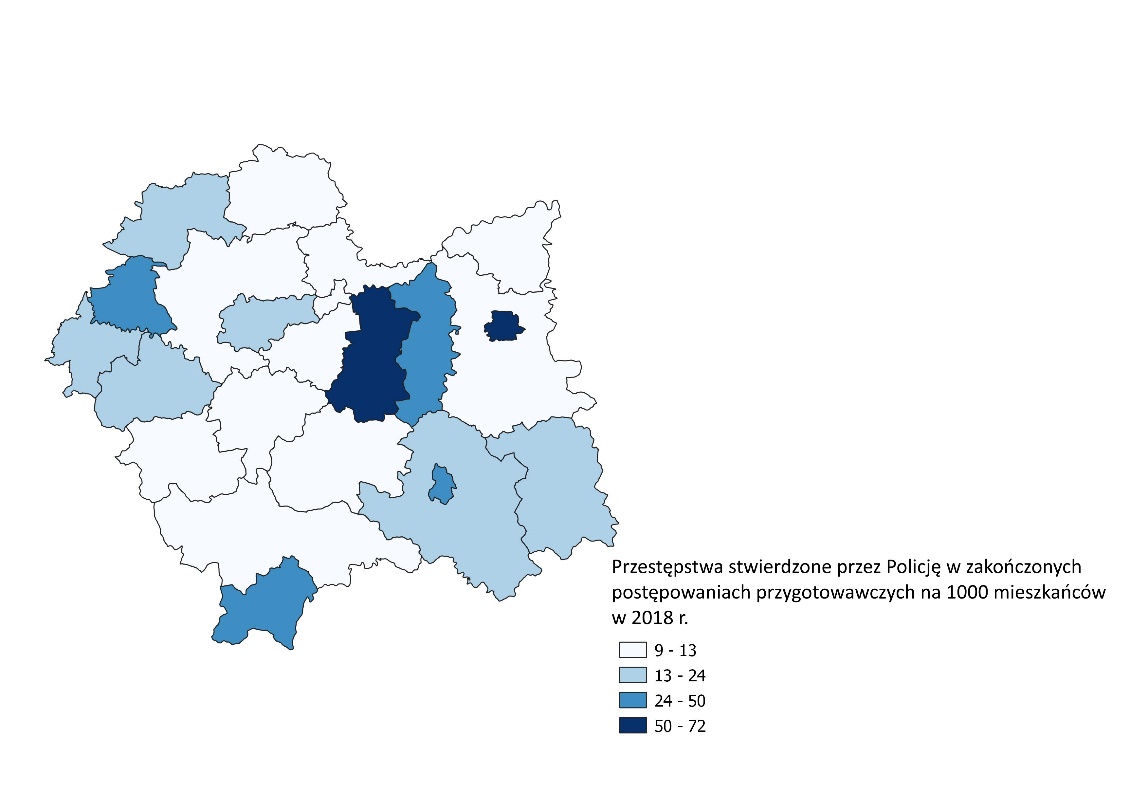 Wykres IV.2.2. Przestępstwa stwierdzone przez Policję w zakończonych postępowaniach przygotowawczych na 1000 mieszkańców w latach 2010 – 2018, dane dla województwa małopolskiego i Powiatu Bocheńskiego Tabela IV.2.3. Główne rodzaje przestępstw stwierdzone przez Policję w zakończonych postępowaniach przygotowawczych w 2010 i 2018 r. w Powiecie Bocheńskim Źródło: Bank Danych Lokalnych GUS.W Powiecie Bocheńskim, analizując wskaźnik przestępczości w latach 2013-2018 (w ramach dostępnych danych statystycznych) warto zauważyć, że przez większość okresu wskaźnik ten był poniżej średniej dla województwa małopolskiego, jednak w roku 2018 wskaźnik ten jest trzykrotnie wyższy od średniej dla regionu. Dokonując analizy tabeli zawierającej wyszczególnienie głównych rodzajów przestępstw należy stwierdzić, iż zmniejszyła się liczba przestępstw drogowych, przeciwko bezpieczeństwu powszechnemu, wolności o obyczajowości oraz zdrowiu i życiu. Należy jednak zwrócić uwagę na gwałtownych wzrost liczby przestępstw o charakterze gospodarczym. Od roku 2013 do 2018 nastąpił ponad dziesięciokrotny wzrost wartości wskaźnika. Nie należy wyciągać z tego daleko idących wniosków w kontekście poczucia bezpieczeństwa. Należy stwierdzić analizując szczegółowe wskaźniki, że Powiat Bocheński jest subregionem bezpiecznym, jednak mapa Małopolski obrazująca w ujęciu powiatowym liczbę przestępstw na 1000 ludności wygląda dość niepokojąco dla postronnego obserwatora. Nie należy również wyciągać wniosków odnośnie atrakcyjności inwestycyjnej w kontekście dużej liczby gospodarczych przestępstw z zakończonym postępowaniem przygotowawczym. Może mieć to jedynie konsekwencje socjotechniczne, PRowe, a zdecydowanie ważniejsze są determinanty obrazujące chłonność rynku pracy i jego podaż, dostępność komunikacyjną, podaż wiedzy, czynniki finansowo-fiskalne, czy nasycenie rynków dobrami i usługami. Należy jednak dotrzeć do genezy problemu zobrazowanej w powyższej tabeli i przyjąć remedia je ograniczające w przyszłości.IV.2.4. Wskaźnik wykrywalności sprawców przestępstw na terenie powiatu bocheńskiego w latach 2010-2018Źródło: Bank Danych Lokalnych GUS.Tabela IV.2.5. Liczba wypadków drogowych w latach 2010-2018, dane dla kraju, województwa małopolskiego, Powiatu Bocheńskiego, w poszczególnych gminach Powiatu Bocheńskiego oraz powiatach brzeskim, limanowskim i myślenickimŹródło: Bank Danych Lokalnych GUS.Tabela IV.2.6. Liczba rannych w wypadkach drogowych w latach 2010-2018, dane dla kraju, województwa małopolskiego, Powiatu Bocheńskiego, w poszczególnych gminach Powiatu Bocheńskiego oraz powiatach brzeskim, limanowskim i myślenickimŹródło: Bank Danych Lokalnych GUS.Tabela IV.2.7. Liczba ofiar śmiertelnych w wypadkach drogowych w latach 2010-2018, dane dla kraju, województwa małopolskiego, Powiatu Bocheńskiego, w poszczególnych gminach Powiatu Bocheńskiego oraz powiatach brzeskim, limanowskim i myślenickimŹródło: Bank Danych Lokalnych GUS.W Powiecie Bocheńskim mamy do czynienia z relatywnie niewielką liczbą wypadków drogowych, choć znacznie mniej wystąpiło ich w powiecie limanowskim, ale to spowodowane jest faktem bardziej peryferyjnego położenia względem dróg ekspresowych i autostradowych. W każdym z analizowanych Powiatów: Bocheńskim oraz pozostałych stanowiących bazę porównawczą  mamy do czynienia z niewielką i generalnie malejącą liczbą drogowych ofiar śmiertelnych, co można odczytywać i interpretować jako efektywne działania na rzecz poprawy bezpieczeństwa na drogach. Jest to kolejny argument dla wniosku o efektywnych działaniach na rzecz realizacji zbiorowych potrzeb obywatelskich. W tym kontekście brak jednak wpływu na konkurencyjność gospodarczą Powiatu Bocheńskiego. IV.3. Infrastruktura przemysłu czasu wolnegoTabela IV.3.1. Liczba bibliotek gminnych oraz ich filii w latach 2010 – 2018, dane dla kraju, województwa małopolskiego, Powiatu Bocheńskiego, w poszczególnych gminach Powiatu Bocheńskiego oraz powiatach brzeskim, limanowskim i myślenickimŹródło: Bank Danych Lokalnych GUS.Tabela IV.3.2. Liczba bibliotek powiatowych oraz ich filii w latach 2010 – 2018, dane dla kraju, województwa małopolskiego, Powiatu Bocheńskiego, w poszczególnych gminach Powiatu Bocheńskiego oraz powiatach brzeskim, limanowskim i myślenickimŹródło: Bank Danych Lokalnych GUS.Tabela IV.3.3. Wypożyczenia księgozbioru na zewnątrz w latach 2010 – 2018, dane dla kraju, województwa małopolskiego, Powiatu Bocheńskiego, w poszczególnych gminach Powiatu Bocheńskiego oraz powiatach brzeskim, limanowskim i myślenickimŹródło: Bank Danych Lokalnych GUS.Powiat Bocheński dysponuje 37 placówkami bibliotecznymi oraz ich filiami, co stawia tę jednostkę w czołówce analizowanych powiatów. Co ważne, liczba ta nie spada, więc możemy mówić o stabilnej sytuacji w zakresie miejsc do pogłębiania swojej wiedzy oraz wyobraźni – bardzo ważnej da kształtowania kapitału społecznego. Duża liczba bibliotek na ogół sprzyja rozwojowi czytelnictwa, jednak jak możemy się dowiedzieć analizując wskaźniki wypożyczeń księgozbiorów na zewnątrz w latach 2010-2018, po początkowym wzroście, w roku 2013 mamy do czynienia z ekstremum maksymalnym po czym liczba wypożyczających sukcesywnie spada. Jest to trend ogólnopolski, jednak należy zauważyć, że również w Powiecie Bocheńskim liczba wypożyczających książki z bibliotek w roku 2018 jest znacznie niższa niż w 2010. Należy negatywnie ocenić ten trend z punktu widzenia rozwoju społeczno-gospodarczego: czytelnictwo jest jednym z elementów kształtujących kapitał społeczny, a ten jest składową rozwoju gospodarczego. Jak pokazały badania, istotnym elementem bazy ekonomicznej są ludzie, w literaturze przedmiotu nazywamy ich zasobem ludzkim. Ludzie są podatkowiczami, przedsiębiorcami, klientami, zasobem intelektualnym, zasobem rynku pracy, itp. Od ich liczebności, stopnia dywersyfikacji wykształcenia, stopnia specjalizacji, kreatywności zależy dobrobyt (poziom rozwoju gospodarczego) danego terytorium. Jednak nie da się sprowadzić zasobów ludzkich do analizy ich kompetencji. Oczywiście wykształcenie i stopień specjalizacji ludzi jest ważny – nazywamy go kapitałem ludzkim. Równie ważny jest kapitał obywatelski, zwany społecznym, który należy również traktować jak zasób gospodarczy. Kapitał społeczny analizujemy również z punktu widzenia poziomu zarobków – część podatku dochodowego od osób fizycznych zasila kasę samorządów lokalnych, więc warto przyciągać do siebie tzw. klasę metropolitalną – ludzi o kluczowych kompetencjach oraz ponadprzeciętnie wysokich zarobkach. Innym wskaźnikiem obrazującym jakość kapitału społecznego jest liczba osób w wieku produkcyjnym oraz pośrednio przedprodukcyjnym. Osoby aktywne zawodowo lub takie, które dopiero wejdą na rynek pracy są cennym zasobem, o ile nie podejmą decyzji o zmianie miejsca zamieszkania. Ujemne saldo migracji – o czym pisano już w innym miejscu niniejszej diagnozy, świadczy o utracie zasobów ludzkich i tzw. bazy podatkowej, ale również kapitału, który mógłby przekonać inwestorów do pozostania – w przypadku obecnie funkcjonujących oraz do przekonania potencjalnych do stworzenia nowych miejsc pracy. Ale jeśli przeanalizować najczęstsze motywy opuszczania mieszkańców swojego dotychczasowego miejsca zamieszkania, to związane są one z różnicą w poziomie zarobków oraz pewnością zatrudnienia, ale czynnikiem hamującym masowe opuszczanie miejsc gospodarczo słabszych jest wysoka jakość kapitału społecznego. Kapitał ten mierzymy poziomem empatii, aktywności obywatelskiej, zaufania do władz samorządowych, ale również poczuciem zakorzenienia. Ten socjologiczny termin oznacza rodzaj lokalnego patriotyzmu, poczucia dumy z bycia mieszkańcem określonego osiedla, ulicy, dzielnicy, gminy, czy powiatu. Ten rodzaj wrażliwości utrudnia ewentualną decyzję o wyjeździe, a zatem z tego punktu widzenia kapitał społeczny przyczynia się do zmniejszenia negatywnych zjawisk gospodarczych. Dodatkowo wysoki poziom kapitału społecznego zwiększa efektywność polityk publicznych, poprzez dużo łatwiejszą możliwość realizacji inicjatyw publiczno-społecznych, a w konsekwencji realizacji zadań na rzecz obywateli w oparciu o ich zdiagnozowane oczekiwania. Zarówno do rozwoju kapitału ludzkiego, jak i kapitału społecznego, niezbędne są instytucje, infrastruktura oraz rodzaj inicjatywności władz samorządowych. Infrastrukturą dla rozwoju kapitału społecznego są szeroko rozumiane instytucje kultury i generujące zasoby wiedzy, nie w sensie zdobywania certyfikatu, ale w celu zdobywania wiedzy, empatii i pobudzania wyobraźni. Temu służą biblioteki, czytelnie, a idąc dalej, muzea, teatry, instytucje należące do szeroko rozumianego przemysłu kreatywnego. Zatem dostrzegalny jest związek pomiędzy spadkiem liczby czytelników (wypożyczających woluminy) a poziomem kapitału społecznego, a w efekcie zasobami gospodarczymi. Poniżej w tabelach zamieszczono dane dotyczące infrastruktury kultury oraz liczby organizacji pozarządowych, które są uosobieniem aktywności obywatelskiej. Należy pozytywnie ocenić wartości wskaźników zarówno w ujęciu czasowym, choć wskaźniki te, będące stymulantami rozwoju (wskaźnikami, których wzrost wartości oznacza rozwój, pozytywne konsekwencje, w odróżnieniu np. od wskaźnika bezrobocia, który jest przykładem destymulanty rozwoju) cechuje niska dynamika wzrostu; jak i w porównaniu do Powiatów: brzeskiego, limanowskiego i myślenickiego. Warto jednak podjąć w przyszłości uporządkowane i zaprogramowane działania na rzecz stymulowania kapitału ludzkiego oraz społecznego.Tabela 6.3.4. Liczba domów kultury i centrów kultury w poszczególnych w latach 2010-2018, dane dla kraju, województwa małopolskiego, Powiatu Bocheńskiego, w poszczególnych gminach Powiatu Bocheńskiego oraz powiatach brzeskim, limanowskim i myślenickimŹródło: Bank Danych Lokalnych GUS.IV.3.5. Liczba muzeów, izb regionalnych, oddziałów muzealnych w poszczególnych gminach powiatu bocheńskiego w latach 2010-2019Źródło: Dane opracowane przez Starostwo Powiatowe w Bochni.Tabela IV.3.6. Liczba kin i teatrów w poszczególnych gminach powiatu bocheńskiego - stan na 2018Źródło: Dane opracowane przez Starostwo Powiatowe w Bochni. Tabela IV.3.7. Infrastruktura sportowa w gminach powiatu bocheńskiego – stan na 2018 Źródło: Dane opracowane przez Starostwo Powiatowe w Bochni.IV. 4. Aktywność obywatelskaTabela IV.4.1. Fundacje, stowarzyszenia i organizacje społeczne na 1000 mieszkańców, dane dla kraju, województwa małopolskiego, Powiatu Bocheńskiego, w poszczególnych gminach Powiatu Bocheńskiego oraz powiatach brzeskim, limanowskim i myślenickimŹródło: Bank Danych Lokalnych GUS.Tabela IV.4.2. Organizacje pozarządowe w powiecie bocheńskim w 2018 roku (bez OSP i KGW)Źródło: Dane opracowane przez Starostwo Powiatowe w Bochni.Tabela IV.4.3. Wydatki na współpracę z organizacjami pozarządowymi z budżetu powiatu w latach 2010-2018 (w zł)Źródło: Dane opracowane przez Starostwo Powiatowe w Bochni.Tabela IV.4.4. Koła Gospodyń Wiejskich działające w gminach powiatu bocheńskiego wg stanu na 2018 rok Źródło: Dane opracowane przez Starostwo Powiatowe w Bochni.Tabela IV.4.5. Liczba działających w gminach powiatu jednostek Ochotniczych Straży Pożarnych w latach 2010-2018 Źródło: Dane opracowane przez Starostwo Powiatowe w Bochni.Tabela IV.4.5. Ilość wyjazdów do zdarzeń jednostek OSP z KSRG Źródło: Dane opracowane przez Starostwo Powiatowe w Bochni.Tabela IV.4.6. Ilość wyjazdów do zdarzeń jednostek OSP spoza KSRGŹródło: Dane opracowane przez Starostwo Powiatowe w Bochni.Tabela IV.4.7. Liczba interwencji PSPŹródło: Dane opracowane przez Starostwo Powiatowe w Bochni.IV.5. Analiza SWOT w sferze społecznej dla Powiatu BocheńskiegoŹródło: opracowanie własne.PodsumowaniePowiat Bocheński jest obszarem różnorodnym krajobrazowo i gospodarczo, o znaczącym potencjale głównie w obszarze turystyki i przedsiębiorczości. Dużą rolę rozwoju społeczno-gospodarczym Powiatu odgrywa Bochnia – najstarsze miasto w regionie oraz Kraków, którego potencjał gospodarczy w sposób naturalny oddziałuje na analizowany obszar, o czym więcej poniżej. Wspomniana różnorodność pojmowana może być jako szansa, wszak w ekonomii na ogół można wysnuć konstatację, iż heterogeniczność zasobów gospodarczych objawia się większą odpornością na czynniki kryzysowe, z drugiej jednak strony wspomniana różnorodność oznacza w praktyce wewnątrzpowiatową polaryzację potencjału gospodarczego, wynikającą z miejsc silnie uprzywilejowanych i rozwijających się szybciej oraz miejsc – przynajmniej potencjalnie – wykluczonych z szybkiej ścieżki rozwoju. Jeżeli mamy do czynienia z powiatem dwóch prędkości, oznacza to, że heterogeniczna musi być polityka rozwoju powiatu, dostosowana do zróżnicowanych czynników i uwarunkowań rozwoju.Powiat Bocheński ma wysoki potencjał turystyczny, chociaż kojarzonym przede wszystkim z kopalnią soli. Ogólna rekomendacja dotyczyć musi zatem pogłębionej refleksji na temat możliwości dywersyfikacji oferty turystycznej i bardziej ofensywnej promocji alternatywnych w stosunku do kopalni soli atrakcji dla turystów. W ten sposób można wzbudzać zainteresowanie większej liczby odbiorców, choć podstawą polityki turystycznej w szczególności w centralnej części powiatu powinna być kopalnia soli. Należy jednak odważniej promować oferty dodatkowe, aby wykorzystać obecność turystów w inny sposób. Udoskonalając i promując ofertę turystyczną, można stać się w większym stopniu subregionem turystycznym, a z pewnością Powiat Bocheński ma ku temu potencjał. Powiat Bocheński jest niedookreślony gospodarczo nie w tym sensie, że na terenie analizowanego obszaru brak jest dużych i nowoczesnych firm, ale w szerszej świadomości odbiorców zewnętrznych, w szczególności funkcjonujących poza granicami Małopolski, brak jest fundamentu myślowego co do dominującej branży gospodarki, czy też posiadanych przez Powiat zasobów niezbędnych do podjęcia decyzji dotyczących alokacji swojego kapitału. W zasadzie są dwie możliwości takiego stanu rzeczy: albo autorefleksja na temat posiadanych zasobów nie została przeprowadzona, albo, co bardziej prawdopodobne, zagregowane informacje na temat możliwości rozwoju przedsiębiorczości nie zostały we właściwy sposób wypromowane. Siłą i szansą na rozwój gospodarczy Powiatu Bocheńskiego jest umiejętne wykorzystanie „rozlewających się” zasobów Miasta Krakowa. Należy jednak mieć na uwadze, że źle prowadzona polityka na rzecz tworzenia kanałów dyfuzji potencjału metropolii może skutkować drenowaniem zasobów gospodarczych, zamiast ich rozlewaniem się. Z jednej strony Powiat Bocheński, przynajmniej w istotnej części, cechują dobre połączenia komunikacyjne z Krakowem, liczone czasem dojazdu do miasta-rdzenia i co istotne, przy użyciu komunikacji zbiorowej – która w oczach użytkowników jest bardziej ekonomiczna, a przez to racjonalna; z drugiej strony zagrożenie peryferyzacją wynika przede wszystkim z faktu, iż Kraków podjął się współpracy ze swoim otoczeniem, za które uznano 16 gmin zrzeszonych w Stowarzyszeniu Metropolia Krakowska. Brak obecności gmin Powiatu Bocheńskiego może skutkować pogłębianiem się różnic w potencjale społeczno-gospodarczym.Należy podkreślić również dualizm działań władz samorządowych w kontekście rozwoju gospodarczego: z jednej strony chodzi o podnoszenie jakości życia mieszkańców poprzez efektywną realizację usług publicznych, a z drugiej strony chodzi o podnoszenie atrakcyjności lokalizacyjnej w kontekście przyciągania nowych zasobów: turystów, przedsiębiorców i nowych mieszkańców. Z tego punktu widzenia ważne jest wytworzenie podstaw infrastrukturalnych, instytucjonalnych i społecznych do podnoszenia terytorialnego kapitału, które może mieć charakter ofensywny (agresywny, wykorzystującej atuty i zasoby) lub defensywny (ostrożny, przełamującej słabości i bariery). Analizy efektywności zasobów w przypadku powiatu bocheńskiego dotyczyć powinny przede wszystkim: wzmacniania bazy ekonomicznej z punkty widzenia nowych przedsiębiorstw (określenia pożądanego profilu gospodarczego firm i wykreowanie warunków dla określonych branż); określenia tożsamości powiatu w kontekście profilu turystycznego i ofensywne działania marketingowe w tym względzie oraz finalnie, wskazanie na podstawowe atuty i słabości kapitały ludzkiego i społecznego oraz przyjęcie odpowiedniego zestawu działań gwarantującego możliwości pomnażania zasobów społecznych.  OgółemOgółemOgółemOgółemOgółemOgółemOgółemOgółemOgółem201020112012201320142015201620172018[osoba][osoba][osoba][osoba][osoba][osoba][osoba][osoba][osoba]POLSKA38 529 86638 538 44738 533 29938 495 65938 478 60238 437 23938 432 99238 433 55838 411 148MAŁOPOLSKIE3 336 6993 346 7963 354 0773 360 5813 368 3363 372 6183 382 2603 391 3803 400 577Powiat bocheński103 231103 869104 404104 765105 083105 416105 747106 096106 514Bochnia m.30 16630 30030 30330 21930 10430 10730 04829 99229 922Bochnia w. 18 78418 96019 09119 30519 42119 53019 60619 74419 872Drwinia 6 4586 4656 5396 5136 4846 5356 5136 5056 517Lipnica Murowana 5 5355 5475 5535 5745 5875 6015 6335 6485 642Łapanów 7 7097 7717 7727 8417 8957 9347 9988 0498 139Nowy Wiśnicz 13 27213 37213 45913 56313 68213 75913 85313 88014 021Rzezawa 10 94010 99511 07211 08711 12811 11711 15811 23911 276Trzciana 5 1945 2575 3525 3735 4055 4285 4945 5295 582Żegocina 5 1735 2025 2635 2905 3775 4055 4445 5105 543Powiat brzeski92 23492 40392 64592 78192 90892 98393 00193 16493 206Powiat limanowski126 737127 387128 045128 545129 073129 699130 289130 964131 523Powiat myślenicki121 646122 599123 327123 991124 482125 020125 647126 339127 028MężczyźniMężczyźniMężczyźniMężczyźniMężczyźniMężczyźniMężczyźniMężczyźniMężczyźni201020112012201320142015201620172018[osoba][osoba][osoba][osoba][osoba][osoba][osoba][osoba][osoba]POLSKA18 653 12518 654 57718 649 33418 629 53518 619 80918 597 99118 593 16618 593 17518 581 886MAŁOPOLSKIE1 619 4031 624 0551 626 9881 630 3361 634 2661 636 7071 641 3171 645 9861 650 630Powiat bocheński50 76651 11551 38951 62551 79451 97652 11152 32452 592Bochnia m.14 45914 54114 53914 50314 45214 46414 39014 40114 380Bochnia w. 9 2249 3149 3959 5349 6139 6839 7489 8109 878Drwinia 3 2053 2113 2443 2333 2263 2483 2193 2143 219Lipnica Murowana 2 8122 8252 8272 8272 8342 8372 8562 8662 872Łapanów 3 8853 9073 9263 9573 9573 9774 0374 0484 094Nowy Wiśnicz 6 6086 6726 7226 7876 8606 8996 9376 9837 075Rzezawa 5 4235 4525 4735 4875 5055 4985 5095 5435 563Trzciana 2 5722 6002 6432 6562 6682 6752 7022 7162 739Żegocina 2 5782 5932 6202 6412 6792 6952 7132 7432 772Powiat brzeski45 60145 71745 86545 96445 98446 01146 05646 21746 215Powiat limanowski63 41963 78164 13964 36764 56964 82865 14665 52065 837Powiat myślenicki60 36060 82161 19461 53861 76362 00762 33162 67563 000KobietyKobietyKobietyKobietyKobietyKobietyKobietyKobietyKobiety201020112012201320142015201620172018[osoba][osoba][osoba][osoba][osoba][osoba][osoba][osoba][osoba]POLSKA19 876 74119 883 87019 883 96519 866 12419 858 79319 839 24819 839 82619 840 38319 829 262MAŁOPOLSKIE1 717 2961 722 7411 727 0891 730 2451 734 0701 735 9111 740 9431 745 3941 749 947Powiat bocheński52 46552 75453 01553 14053 28953 44053 63653 77253 922Bochnia m.15 70715 75915 76415 71615 65215 64315 65815 59115 542Bochnia w. 9 5609 6469 6969 7719 8089 8479 8589 9349 994Drwinia 3 2533 2543 2953 2803 2583 2873 2943 2913 298Lipnica Murowana 2 7232 7222 7262 7472 7532 7642 7772 7822 770Łapanów 3 8243 8643 8463 8843 9383 9573 9614 0014 045Nowy Wiśnicz 6 6646 7006 7376 7766 8226 8606 9166 8976 946Rzezawa 5 5175 5435 5995 6005 6235 6195 6495 6965 713Trzciana 2 6222 6572 7092 7172 7372 7532 7922 8132 843Żegocina 2 5952 6092 6432 6492 6982 7102 7312 7672 771Powiat brzeski46 63346 68646 78046 81746 92446 97246 94546 94746 991Powiat limanowski63 31863 60663 90664 17864 50464 87165 14365 44465 686Powiat myślenicki61 28661 77862 13362 45362 71963 01363 31663 66428Rok 2010Rok 2018w %w %Wiek przedprodukcyjny2221Wiek produkcyjny6361Wiek poprodukcyjny1518201120122013201420152016201720182010=1002010=1002010=1002010=1002010=1002010=1002010=1002010=100POLSKA100,0100,099,999,999,899,799,899,7woj. małopolskie100,3100,5100,7100,9101,1101,4101,6101,9Powiat bocheński100,6101,1101,5101,8102,1102,4102,8103,2Bochnia m.100,4100,5100,299,899,899,699,499,2Bochnia w. 100,9101,6102,8103,4104,0104,4105,1105,8Drwinia 100,1101,3100,9100,4101,2100,9100,7100,9Lipnica Murowana 100,2100,3100,7100,9101,2101,8102,0101,9Łapanów 100,8100,8101,7102,4102,9103,7104,4105,6Nowy Wiśnicz 100,8101,4102,2103,1103,7104,4104,6105,6Rzezawa 100,5101,2101,3101,7101,6102,0102,7103,1Trzciana 101,2103,0103,4104,1104,5105,8106,4107,5Żegocina 100,6101,7102,3103,9104,5105,2106,5107,2Powiat brzeski100,2100,4100,6100,7100,8100,8101,0101,1Powiat limanowski100,5101,0101,4101,8102,3102,8103,3103,8Powiat myślenicki100,8101,4101,9102,3102,8103,3103,9104,420112012201320142015201620172018100=rok poprzedni100=rok poprzedni100=rok poprzedni100=rok poprzedni100=rok poprzedni100=rok poprzedni100=rok poprzedni100=rok poprzedniPOLSKA100,0100,099,9100,099,9100,0100,099,9woj. małopolskie100,3100,2100,2100,2100,1100,3100,3100,3Powiat bocheński100,6100,5100,3100,3100,3100,3100,3100,4Bochnia m.100,4100,099,799,6100,099,899,899,8Bochnia w. 100,9100,7101,1100,6100,6100,4100,7100,6Drwinia 100,1101,199,699,6100,899,799,9100,2Lipnica Murowana 100,2100,1100,4100,2100,3100,6100,399,9Łapanów 100,8100,0100,9100,7100,5100,8100,6101,1Nowy Wiśnicz 100,8100,7100,8100,9100,6100,7100,2101,0Rzezawa 100,5100,7100,1100,499,9100,4100,7100,3Trzciana 101,2101,8100,4100,6100,4101,2100,6101,0Żegocina 100,6101,2100,5101,6100,5100,7101,2100,6Powiat brzeski100,2100,3100,1100,1100,1100,0100,2100,0Powiat limanowski100,5100,5100,4100,4100,5100,5100,5100,4Powiat myślenicki100,8100,6100,5100,4100,4100,5100,6100,5201020112012201320142015201620172018[osoba][osoba][osoba][osoba][osoba][osoba][osoba][osoba][osoba]POLSKA107107107107107107107107107MAŁOPOLSKIE106106106106106106106106106Powiat bocheński103103103103103103103103103Bochnia m.109108108108108108109108108Bochnia w. 104104103102102102101101101Drwinia 101101102101101101102102102Lipnica Murowana 979696979797979796Łapanów 9899989810099989999Nowy Wiśnicz 10110010010099991009998Rzezawa 102102102102102102103103103Trzciana 102102102102103103103104104Żegocina 101101101100101101101101100Powiat brzeski102102102102102102102102102Powiat limanowski100100100100100100100100100Powiat myślenicki102102102101102102102102102Nazwaludność na 1 km2ludność na 1 km2ludność na 1 km2ludność na 1 km2ludność na 1 km2ludność na 1 km2ludność na 1 km2ludność na 1 km2ludność na 1 km2Nazwa201020112012201320142015201620172018Nazwa[osoba][osoba][osoba][osoba][osoba][osoba][osoba][osoba][osoba]POLSKA123123123123123123123123123woj. małopolskie220220221221222222223223224Powiat bocheński159160161162162163163164164Bochnia m.1 0101 0141 0141 0121 0081 0081 0061 0041 002Bochnia w. 144145146148148149150151152Drwinia 606060606060606060Lipnica Murowana 929292929393939494Łapanów 108108108109110111112112114Nowy Wiśnicz 162163164165167167169169171Rzezawa 127127128128129129129130131Trzciana 118119121122123123125125127Żegocina 148149151152154155156158159Powiat brzeski156156157157157157157158158Powiat limanowski133134135135136136137138138Powiat myślenicki181182183184185186187188189Nazwaprzyrost naturalny na 1000 ludnościprzyrost naturalny na 1000 ludnościprzyrost naturalny na 1000 ludnościprzyrost naturalny na 1000 ludnościprzyrost naturalny na 1000 ludnościprzyrost naturalny na 1000 ludnościprzyrost naturalny na 1000 ludnościprzyrost naturalny na 1000 ludnościprzyrost naturalny na 1000 ludnościNazwa201020112012201320142015201620172018Nazwa[-][-][-][-][-][-][-][-][-]POLSKA0,900,340,04-0,46-0,03-0,67-0,15-0,02-0,68MAŁOPOLSKIE2,231,741,351,201,430,991,661,861,59Powiat bocheński3,163,672,912,363,272,332,713,763,59Bochnia m.3,123,641,392,611,090,530,531,431,53Bochnia w. 1,873,723,472,454,652,052,205,691,67Drwinia 2,020,002,47-1,22-1,993,38-1,07-0,461,38Lipnica Murowana 1,811,982,701,985,561,434,985,684,10Łapanów 2,483,622,961,411,024,164,905,356,54Nowy Wiśnicz 4,165,104,772,825,734,815,724,827,32Rzezawa 1,563,201,000,902,160,543,412,952,93Trzciana 7,336,126,625,048,553,514,594,917,19Żegocina 8,535,025,946,058,626,504,618,027,78Powiat brzeski2,922,282,121,661,990,651,362,042,01Powiat limanowski6,415,344,814,924,744,594,835,315,21Powiat myślenicki4,464,723,813,933,273,914,034,063,99NazwaPrzyrost naturalnyPrzyrost naturalnyPrzyrost naturalnyPrzyrost naturalnyPrzyrost naturalnyPrzyrost naturalnyPrzyrost naturalnyPrzyrost naturalnyPrzyrost naturalnyNazwa201020112012201320142015201620172018Nazwa[-][-][-][-][-][-][-][-][-]POLSKA34 82212 9151 469-17 736-1 307-25 613-5 752-870-26 022MAŁOPOLSKIE7 4165 7974 5294 0304 8083 3375 6156 3095 397Powiat bocheński325380303247343245286398382Bochnia m.9411042793316164346Bochnia w. 3570664790404311233Drwinia 13016-8-1322-7-39Lipnica Murowana 10111511318283223Łapanów 19282311833394353Nowy Wiśnicz 5568643878667967102Rzezawa 17351110246383333Trzciana 383235274619252740Żegocina 442631324635254443Powiat brzeski26921019615418560126190187Powiat limanowski810679614631611594627693684Powiat myślenicki541576468486406488505511506OgółemOgółemOgółemOgółemOgółemOgółemOgółemOgółemOgółem201020112012201320142015201620172018[-][-][-][-][-][-][-][-][-]POLSKA413 300388 416386 257369 576375 160369 308382 257401 982388 178MAŁOPOLSKIE37 04935 52435 11734 30734 41934 72136 33138 16137 864Powiat bocheński1 1881 2441 2171 1531 2581 1591 2151 3051 284Bochnia m.322355303336322294279338307Bochnia w. 203238236205253194211261223Drwinia 695877595884544874Lipnica Murowana 706658677762828974Łapanów 809695869398113107116Nowy Wiśnicz 167162172154175175196187213Rzezawa 122122125106105110125125113Trzciana 757879699765876383Żegocina 806972717877688781Powiat brzeski1 0511 0061 0169579228699691 0241 027Powiat limanowski1 8051 6921 6401 6231 6601 6411 6401 7641 722Powiat myślenicki1 5251 5021 4541 4381 4071 5231 5471 5741 535MężczyźniMężczyźniMężczyźniMężczyźniMężczyźniMężczyźniMężczyźniMężczyźniMężczyźni201020112012201320142015201620172018[-][-][-][-][-][-][-][-][-]POLSKA214 428199 921198 696189 917193 091189 677196 221206 410199 820MAŁOPOLSKIE19 22818 20718 04617 67717 80517 90918 71319 72519 611Powiat bocheński628644631605661598622676684Bochnia m.165187144174191159130176161Bochnia w. 9812413297132109122142117Drwinia 442742253040212246Lipnica Murowana 443527373326494846Łapanów 434757443841685462Nowy Wiśnicz 90879492928610296114Rzezawa 625562585361516661Trzciana 384137375336453037Żegocina 444136413940344240Powiat brzeski556514521487479456527539537Powiat limanowski932879860820852822871931888Powiat myślenicki788765750740727771793791809KobietyKobietyKobietyKobietyKobietyKobietyKobietyKobietyKobiety201020112012201320142015201620172018[-][-][-][-][-][-][-][-][-]POLSKA198 872188 495187 561179 659182 069179 631186 036195 572188 358MAŁOPOLSKIE17 82117 31717 07116 63016 61416 81217 61818 43618 253Powiat bocheński560600586548597561593629600Bochnia m.157168159162131135149162146Bochnia w. 1051141041081218589119106Drwinia 253135342844332628Lipnica Murowana 263131304436334128Łapanów 374938425557455354Nowy Wiśnicz 777578628389949199Rzezawa 606763485249745952Trzciana 373742324429423346Żegocina 362836303937344541Powiat brzeski495492495470443413442485490Powiat limanowski873813780803808819769833834Powiat myślenicki737737704698680752754783726Nazwaurodzenia żywe na 1000 ludnościurodzenia żywe na 1000 ludnościurodzenia żywe na 1000 ludnościurodzenia żywe na 1000 ludnościurodzenia żywe na 1000 ludnościurodzenia żywe na 1000 ludnościurodzenia żywe na 1000 ludnościurodzenia żywe na 1000 ludnościurodzenia żywe na 1000 ludnościNazwa201020112012201320142015201620172018Nazwa[-][-][-][-][-][-][-][-][-]POLSKA10,7310,0810,029,609,759,609,9510,4610,11MAŁOPOLSKIE11,1210,6310,4810,2210,2310,3010,7611,2711,15Powiat bocheński11,5412,0211,6911,0211,9911,0111,5112,3212,08Bochnia m.10,6811,7510,0011,1010,679,789,2811,2810,24Bochnia w. 10,8212,6312,4110,6713,079,9610,7813,2511,28Drwinia 10,718,9711,889,038,9012,918,277,3811,34Lipnica Murowana 12,6811,9110,4512,0513,8011,1014,5715,8013,18Łapanów 10,4612,4112,2211,0111,8512,3614,1913,3314,32Nowy Wiśnicz 12,6312,1412,8211,4412,8612,7414,1913,4615,28Rzezawa 11,2011,1411,349,549,459,8611,2111,1610,04Trzciana 14,4814,9314,9512,8818,0212,0015,9911,4514,92Żegocina 15,5213,3113,8013,4114,6214,3012,5315,8714,65Powiat brzeski11,4210,9010,9810,329,929,3510,4211,0111,02Powiat limanowski14,2913,3212,8412,6512,8912,6912,6213,5213,12Powiat myślenicki12,5812,3111,8211,6311,3212,2112,3412,5012,12OgółemOgółemOgółemOgółemOgółemOgółemOgółemOgółemOgółem201020112012201320142015201620172018[-][-][-][-][-][-][-][-][-]POLSKA378 478375 501384 788387 312376 467394 921388 009402 852414 200MAŁOPOLSKIE29 63329 72730 58830 27729 61131 38430 71631 85232 467Powiat bocheński863864914906915914929907902Bochnia m.228245261257289278263295261Bochnia w. 168168170158163154168149190Drwinia 565861677162615165Lipnica Murowana 605543564654545751Łapanów 616872758565746463Nowy Wiśnicz 1129410811697109117120111Rzezawa 105871149681104879280Trzciana 374644425146623643Żegocina 364341393242434338Powiat brzeski782796820803737809843834840Powiat limanowski9951 0131 0269921 0491 0471 0131 0711 038Powiat myślenicki9849269869521 0011 0351 0421 0631 029MężczyźniMężczyźniMężczyźniMężczyźniMężczyźniMężczyźniMężczyźniMężczyźniMężczyźni201020112012201320142015201620172018[-][-][-][-][-][-][-][-][-]POLSKA199 833198 178202 094201 696195 791204 469202 150207 671213 647MAŁOPOLSKIE15 30515 53016 11315 50615 17816 04715 94616 24916 713Powiat bocheński439443490446453466472460471Bochnia m.108115139132152137140136145Bochnia w. 918695687678778091Drwinia 323534303232322540Lipnica Murowana 302823302128232925Łapanów 274435464736413831Nowy Wiśnicz 624758604354646254Rzezawa 514156423754474747Trzciana 202426182924282119Żegocina 182324201623202219Powiat brzeski402397430408391430438404472Powiat limanowski516538563528562545539569536Powiat myślenicki535507537513506565539573568KobietyKobietyKobietyKobietyKobietyKobietyKobietyKobietyKobiety201020112012201320142015201620172018[-][-][-][-][-][-][-][-][-]POLSKA178 645177 323182 694185 616180 676190 452185 859195 181200 553MAŁOPOLSKIE14 32814 19714 47514 77114 43315 33714 77015 60315 754Powiat bocheński424421424460462448457447431Bochnia m.120130122125137141123159116Bochnia w. 778275908776916999Drwinia 242327373930292625Lipnica Murowana 302720262526312826Łapanów 342437293829332632Nowy Wiśnicz 504750565455535857Rzezawa 544658544450404533Trzciana 172218242222341524Żegocina 182017191619232119Powiat brzeski380399390395346379405430368Powiat limanowski479475463464487502474502502Powiat myślenicki449419449439495470503490461OgółemOgółemOgółemOgółemOgółemOgółemOgółemOgółemOgółem201020112012201320142015201620172018[-][-][-][-][-][-][-][-][-]POLSKA2 0571 8361 7911 6841 5831 4761 5221 6041 494MAŁOPOLSKIE16815213413110996122142109Powiat bocheński189422522Bochnia m.134101000Bochnia w. 012000011Drwinia 000000200Lipnica Murowana 000000000Łapanów 000000200Nowy Wiśnicz 021100110Rzezawa 022201001Trzciana 000020000Żegocina 000000000Powiat brzeski533404233Powiat limanowski10764546104Powiat myślenicki5463435104MężczyźniMężczyźniMężczyźniMężczyźniMężczyźniMężczyźniMężczyźniMężczyźniMężczyźni201020112012201320142015201620172018[-][-][-][-][-][-][-][-][-]POLSKA1 1551 027995937870830868908834MAŁOPOLSKIE927770756351767967Powiat bocheński034221212Bochnia m.011000000Bochnia w. 012000011Drwinia 000000000Lipnica Murowana 000000000Łapanów 000000100Nowy Wiśnicz 011100100Rzezawa 000101001Trzciana 000020000Żegocina 000000000Powiat brzeski221202121Powiat limanowski533231441Powiat myślenicki412322242KobietyKobietyKobietyKobietyKobietyKobietyKobietyKobietyKobiety201020112012201320142015201620172018[-][-][-][-][-][-][-][-][-]POLSKA902809796747713646654696660MAŁOPOLSKIE767564564645466342Powiat bocheński155201310Bochnia m.123101000Bochnia w. 000000000Drwinia 000000200Lipnica Murowana 000000000Łapanów 000000100Nowy Wiśnicz 010000010Rzezawa 022100000Trzciana 000000000Żegocina 000000000Powiat brzeski312202112Powiat limanowski543223263Powiat myślenicki134021362Nazwazgony na 1000 ludnościzgony na 1000 ludnościzgony na 1000 ludnościzgony na 1000 ludnościzgony na 1000 ludnościzgony na 1000 ludnościzgony na 1000 ludnościzgony na 1000 ludnościzgony na 1000 ludnościNazwa201020112012201320142015201620172018Nazwa[-][-][-][-][-][-][-][-][-]POLSKA9,839,759,9910,069,7810,2710,1010,4810,78MAŁOPOLSKIE8,908,909,139,028,809,319,109,419,56Powiat bocheński8,388,358,788,668,728,688,808,568,49Bochnia m.7,568,118,618,499,589,248,759,848,71Bochnia w. 8,958,928,948,228,427,918,587,579,61Drwinia 8,698,979,4110,2610,899,539,347,849,96Lipnica Murowana 10,879,927,7510,078,249,679,6010,129,08Łapanów 7,978,799,269,6010,838,209,297,977,78Nowy Wiśnicz 8,477,058,058,627,137,948,478,637,96Rzezawa 9,647,9410,348,647,299,337,808,227,11Trzciana 7,148,808,327,849,478,4911,396,557,73Żegocina 6,988,297,867,376,007,807,927,846,87Powiat brzeski8,498,638,878,667,938,709,078,979,02Powiat limanowski7,877,978,037,738,158,107,808,217,91Powiat myślenicki8,127,598,027,708,058,308,328,448,12NazwaMałżeństwa ogółemMałżeństwa ogółemMałżeństwa ogółemMałżeństwa ogółemMałżeństwa ogółemMałżeństwa ogółemMałżeństwa ogółemMałżeństwa ogółemMałżeństwa ogółemNazwa201020112012201320142015201620172018Nazwa[-][-][-][-][-][-][-][-][-]POLSKA228 337206 471203 850180 396188 488188 832193 455192 576192 443MAŁOPOLSKIE20 38118 48418 19716 61417 36117 45718 00118 30518 450Powiat bocheński688642635570584611583531588Bochnia m.184185156141152153143129133Bochnia w. 1281061071049310910693112Drwinia 303342213838352350Lipnica Murowana 483737353831464037Łapanów 617055404748444544Nowy Wiśnicz 1046592757492777679Rzezawa 636564707464675665Trzciana 303348372736423037Żegocina 404834474140233931Powiat brzeski617546566483516552535533501Powiat limanowski916827864763800787836813840Powiat myślenicki766737730709742668713758776NazwaOgółemOgółemOgółemOgółemOgółemOgółemOgółemOgółemOgółemNazwa201020112012201320142015201620172018Nazwa[-][-][-][-][-][-][-][-][-]POLSKA5,95,45,34,74,94,95,05,05,0woj. małopolskie6,15,55,44,95,25,25,35,45,4Powiat bocheński6,76,26,15,45,65,85,55,05,5Bochnia m.6,16,15,14,75,05,14,84,34,4Bochnia w. 6,85,65,65,44,85,65,44,75,7Drwinia 4,75,16,53,25,85,85,43,57,7Lipnica Murowana 8,76,76,76,36,85,68,27,16,6Łapanów 8,09,07,15,16,06,15,55,65,4Nowy Wiśnicz 7,94,96,95,65,46,75,65,55,7Rzezawa 5,85,95,86,36,75,76,05,05,8Trzciana 5,86,39,16,95,06,67,75,56,7Żegocina 7,89,36,58,97,77,44,27,15,6Powiat brzeski6,75,96,15,25,65,95,85,75,4Powiat limanowski7,26,56,85,96,26,16,46,26,4Powiat myślenicki6,36,05,95,76,05,45,76,06,1201020102011201120122012201320132014201420152015201620162017201720182018   małżeńskie:                   pozamałżeńskie:               małżeńskie:                   pozamałżeńskie:               małżeńskie:                   pozamałżeńskie:               małżeńskie:                   pozamałżeńskie:               małżeńskie:                   pozamałżeńskie:               małżeńskie:                   pozamałżeńskie:               małżeńskie:                   pozamałżeńskie:               małżeńskie:                   pozamałżeńskie:               małżeńskie:                   pozamałżeńskie:             MAŁOPOLSKIE                  315923932330823967309874130299634344299204499299044817312895042330305131378645780bocheński1097911157871131861052101116395105010911229311901151167117brzeski973789277993977865928358779277878919368893097limanowski1715901580112154991152110215281321521120153610416501141582140myślenicki143095140795154991133110712711361338185140514214171571375160NazwaRozwody ogółemRozwody ogółemRozwody ogółemRozwody ogółemRozwody ogółemRozwody ogółemRozwody ogółemRozwody ogółemRozwody ogółemNazwa201020112012201320142015201620172018Nazwa[-][-][-][-][-][-][-][-][-]POLSKA61 30064 59464 43266 13265 76167 29663 49765 25762 843MAŁOPOLSKIE3 6214 9414 8173 9894 4044 7804 6414 3304 387Powiat bocheński82931061157710213498134Powiat brzeski73827872719411110789Powiat limanowski46577583949097102100Powiat myślenicki8312911096107155138126124Nazwarozwody na 1000  ogółemrozwody na 1000  ogółemrozwody na 1000  ogółemrozwody na 1000  ogółemrozwody na 1000  ogółemrozwody na 1000  ogółemrozwody na 1000  ogółemrozwody na 1000  ogółemrozwody na 1000  ogółemNazwa201020112012201320142015201620172018Nazwa[-][-][-][-][-][-][-][-][-]POLSKA1,61,71,71,71,71,81,71,71,6woj. małopolskie1,11,51,41,21,31,41,41,31,3Powiat bocheński0,80,91,01,10,71,01,30,91,3Powiat brzeski0,80,90,80,80,81,01,21,21,0Powiat limanowski0,40,40,60,60,70,70,70,80,8Powiat myślenicki0,71,10,90,80,91,21,11,01,0Nazwasaldo migracji ogółem na 1000 ludnościsaldo migracji ogółem na 1000 ludnościsaldo migracji ogółem na 1000 ludnościsaldo migracji ogółem na 1000 ludnościsaldo migracji ogółem na 1000 ludnościsaldo migracji ogółem na 1000 ludnościsaldo migracji ogółem na 1000 ludnościsaldo migracji ogółem na 1000 ludnościsaldo migracji ogółem na 1000 ludnościNazwaOgółemOgółemOgółemOgółemOgółemOgółemOgółemOgółemOgółemNazwa201020112012201320142015201620172018Nazwa[osoba][osoba][osoba][osoba][osoba][osoba][osoba][osoba][osoba]POLSKA-0,05-0,11-0,17-0,52-0,41X0,040,040,09woj. małopolskie1,321,291,070,840,88X1,091,211,63Powiat bocheński0,842,491,401,320,12X0,570,33-0,27Bochnia m.-1,390,79-2,21-4,46-2,52X-1,86-4,54-3,64Bochnia w. 0,115,633,377,551,09X3,422,442,02Drwinia 0,931,084,94-1,22-1,69X-1,071,08-0,92Lipnica Murowana -2,540,18-3,97-1,98-0,72X-0,53-3,37-5,52Łapanów 8,364,392,199,094,08X3,64-0,377,04Nowy Wiśnicz 3,102,401,492,152,57X1,164,031,15Rzezawa 3,401,835,713,87-0,54X0,005,270,98Trzciana -2,325,934,35-1,12-1,49X2,020,361,26Żegocina 0,780,583,071,895,62X0,553,83-2,53Powiat brzeski0,84-0,44-0,240,23-0,05X-0,25-0,69-1,30Powiat limanowski0,16-0,230,24-1,10-0,72X-0,22-1,07-1,59Powiat myślenicki3,193,092,421,821,57X1,271,391,78Państwo / jstw wieku przedprodukcyjnymw wieku produkcyjnymw wieku poprodukcyjnym65+Państwo / jstW 2018 roku w %W 2018 roku w %W 2018 roku w %W 2018 roku w %POLSKA18,160,621,417,53MAŁOPOLSKIE19,061,020,016,60Powiat bocheński20,861,218,014,83Powiat brzeski19,662,218,215,20Powiat limanowski23,161,415,513,08Powiat myślenicki21,462,116,413,46Nazwaprognoza na rok 2020prognoza na rok 2020prognoza na rok 2020prognoza na rok 2020prognoza na rok 2025prognoza na rok 2025prognoza na rok 2025prognoza na rok 2025prognoza na rok 2030prognoza na rok 2030prognoza na rok 2030prognoza na rok 2030Nazwaprzedprodukcyjnyprodukcyjnypoprodukcyjny65+przedprodukcyjnyprodukcyjnypoprodukcyjny65+przedprodukcyjnyprodukcyjnypoprodukcyjny65+POLSKA17,6562,4619,8918,8617,2261,1921,5921,7015,9561,5722,4823,25MAŁOPOLSKIE18,4862,9818,5417,6518,1361,9619,9120,0016,8962,2820,8421,62Powiat bocheński20,2563,0416,7115,9219,7062,1618,1318,2818,3262,3719,3120,07Powiat brzeski19,2363,9816,7916,0818,5563,1918,2618,3417,1563,1819,6720,52Powiat limanowski22,5963,1014,3113,7521,8862,4815,6415,7820,6662,3417,0117,86Powiat myślenicki20,9963,8115,2114,4420,4662,7316,8016,9519,0062,8618,1418,97Nazwaw wieku poprodukcyjnymw wieku poprodukcyjnymw wieku poprodukcyjnymw wieku poprodukcyjnymw wieku poprodukcyjnymw wieku poprodukcyjnymw wieku poprodukcyjnymw wieku poprodukcyjnymw wieku poprodukcyjnymNazwa201020112012201320142015201620172018Nazwa[osoba][osoba][osoba][osoba][osoba][osoba][osoba][osoba][osoba]POLSKA6 455 6266 653 3696 860 9737 078 1517 305 4447 533 2767 769 5007 995 2638 205 900MAŁOPOLSKIE550 623564 683579 369595 406611 620627 987645 862662 946680 178Powiat bocheński15 17615 61216 01816 50116 96717 46217 98418 53119 134Bochnia m.4 6964 9365 1255 4305 6495 8926 1066 3096 549Bochnia w. 2 7662 8362 8982 9673 0363 1473 2683 3593 430Drwinia 1 0491 0631 0951 1051 1421 1611 2011 2391 272Lipnica Murowana 772773784783799826846858880Łapanów 1 0741 0851 0871 0931 1181 1131 1441 1661 205Nowy Wiśnicz 1 8641 9011 9672 0162 0562 1012 1102 1762 218Rzezawa 1 5021 5301 5401 5621 6101 6411 7001 7741 841Trzciana 753773796800798797802824859Żegocina 700715726745759784807826880Powiat brzeski13 97314 29114 57114 96615 25915 68316 05616 46416 933Powiat limanowski17 32117 57217 87618 33318 58518 99019 44419 87520 374Powiat myślenicki16 45716 91717 34817 89018 36018 90019 51120 16120 890Nazwaw wieku poprodukcyjnymw wieku poprodukcyjnymw wieku poprodukcyjnymw wieku poprodukcyjnymw wieku poprodukcyjnymw wieku poprodukcyjnymw wieku poprodukcyjnymw wieku poprodukcyjnymw wieku poprodukcyjnymNazwa201020112012201320142015201620172018Nazwa[%][%][%][%][%][%][%][%][%]POLSKA16,817,317,818,419,019,620,220,821,4MAŁOPOLSKIE16,516,917,317,718,218,619,119,520,0Powiat bocheński14,715,015,315,816,116,617,017,518,0Bochnia m.15,616,316,918,018,819,620,321,021,9Bochnia w. 14,715,015,215,415,616,116,717,017,3Drwinia 16,216,416,717,017,617,818,419,019,5Lipnica Murowana 13,913,914,114,014,314,715,015,215,6Łapanów 13,914,014,013,914,214,014,314,514,8Nowy Wiśnicz 14,014,214,614,915,015,315,215,715,8Rzezawa 13,713,913,914,114,514,815,215,816,3Trzciana 14,514,714,914,914,814,714,614,915,4Żegocina 13,513,713,814,114,114,514,815,015,9Powiat brzeski15,115,515,716,116,416,917,317,718,2Powiat limanowski13,713,814,014,314,414,614,915,215,5Powiat myślenicki13,513,814,114,414,715,115,516,016,4201020112012201320142015201620172018POLSKA0-14 lat00057714265764151575456457733645824219586524215-24 lat,52728675089867491566747347514560805438899942217674072466393887025-64 lat22210824223045882233330522316874222795992221725822134456220166262187467665+519040953250155487713567260858740476076418630340565202476732360MAŁOPOLSKIE0-14 lat00053156353078253019353310253887554490915-24 lat,48336246822145271543775342289040751439237537934336735325-64 lat18629831881327189413619041841913386191981519247981925107192380065+453027462310473819487081501278515096531985548055564515Powiat bocheński0-14 lat00018307183781835818470186651882415-24 lat,16176157381543814996144681398113480129441251525-64 lat56163570395756858026584345883559034592375937865+125181272713046134361380314242147631525015797Bochnia (1)0-14 lat00049144922489648764867485415-24 lat,40803912378836803476337632563156309425-64 lat17477175711755017368172641715717001168651661265+3659382340084257444246784915510453620-14 lat177917521726170916981715174117951809Bochnia (2)15-24 lat,14061342129961816159610260355981589725-64 lat10916110201110411254112861130411308112931135465+142315641667177918751987207021322185Drwinia (2)0-14 lat00010581044106410341016101215-24 lat,96993392988583982480577675625-64 lat35363599363736663663367136653670368465+863869893904938976100910431065Lipnica Murowana (2)0-14 lat00010331046103610541063106515-24 lat,99494493789985382079476572625-64 lat28032883292429773013305730853109312765+677661666665675688700711724Łapanów (2)0-14 lat00014721453144114661496152115-24 lat,12681271124612291226120711541118110825-64 lat40224104414542104272434544274463452265+922921921930944941951972988Nowy Wiśnicz (3)0-14 lat00025622598262526792722276115-24 lat,22402203217521162061197318941741170425-64 lat69037054712672167315741975017584765965+157015861629166917081742177918331897Rzezawa (2)0-14 lat00019191898187518851912190415-24 lat,18881842181717521695158915141451135325-64 lat58245932601761056209631063676448652765+128612941299131113261343139214281492Trzciana (2)0-14 lat00010261039102910671068111515-24 lat,89488588586283382181680274225-64 lat26342689275328172864291429292951299665+657664668668669664682708729Żegocina (2)0-14 lat00010271053107410811111111115-24 lat,86582381778075272671469368425-64 lat27222784284028742936295929833023304165+580579586609636646666683707Powiat brzeski0-14 lat00015747155461536315314153251536715-24 lat,14426141201381813459130911267612153117071128025-64 lat49939504675089451253516265196152191524345238965+115551174912013123221264512983133431369814170Powiat limanowski0-14 lat00025737255422532625227253242544415-24 lat,20596204232022319991197771959219152186531819625-64 lat65083660156688567560682196886369563702777067565+145361468614919152571553515918163471671017208Powiat myślenicki0-14 lat00022549225172249322568227732304315-24 lat,19367190051853418130176571721116696160831553625-64 lat65778668686786568640693116992370416709707134665+137561399914259146721499715393159671651317103PowiatLudność korzystająca z wodociągów w %Ludność korzystająca z kanalizacji w %Ludność korzystająca z sieci gazowej w %Ludność korzystająca z oczyszczalni ścieków w %Przeciętna powierzchnia użytkowa 1 mieszkaniaPrzeciętna powierzchnia użytkowa mieszkania na 1 osobęDrogi gminne i powiatowe o twardej nawierzchni na 100 km2 Powiat krakowski85,134,367,535,793,528,2159,1Powiat bocheński65,344,780,050,288,325,2129,2Powiat brzeski60,029,671,030,388,224,8140,5Powiat chrzanowski97,662,170,459,372,224,2197,7Powiat dąbrowski85,736,163,639,888,323,5168,4Powiat gorlicki35,741,271,042,979,922,198,6Powiat limanowski42,923,649,526,786,521,8109,1Powiat miechowski78,225,84,131,180,726,8145,8Powiat myślenicki59,234,053,235,291,724,2114,3Powiat nowosądecki43,325,849,628,887,121,3137,7Powiat nowotarski47,046,79,352,888,823,7106,3Powiat olkuski96,948,166,950,175,824,3110,4Powiat oświęcimski96,154,378,761,877,224,4169,4Powiat proszowicki76,623,111,529,298,528,1174,2Powiat suski33,825,13,224,288,024,799,2Powiat tarnowski56,129,667,531,490,423,0132,0Powiat tatrzański63,658,63,255,389,630,9118,7Powiat wadowicki74,541,362,744,186,724,3173,3Powiat wielicki83,637,480,132,193,428,1191,7Powiat m. Kraków99,790,680,691,257,324,8299,4Powiat m. Nowy Sącz80,574,989,097,672,324,4366,4Powiat m. Tarnów96,786,894,5100,062,422,8322,5PowiatLudność korzystająca z wodociągów w %Ludność korzystająca z kanalizacji w %Ludność korzystająca z sieci gazowej w %Ludność korzystająca z oczyszczalni ścieków w %Przeciętna powierzchnia użytkowa 1 mieszkaniaPrzeciętna powierzchnia użytkowa mieszkania na 1 osobęDrogi gminne i powiatowe o twardej nawierzchni na 100 km2 Powiat Krakowski93,256,074,764,1100,131,7183,3Powiat bocheński76,957,481,060,391,227,9132,4Powiat brzeski74,936,574,941,891,827,6158,9Powiat chrzanowski99,366,771,872,474,826,6200,1Powiat dąbrowski88,642,062,152,291,426,1188,4Powiat gorlicki40,857,168,755,983,825,0119,8Powiat limanowski52,137,451,839,593,724,9105,1Powiat miechowski87,829,27,337,382,429,0152,5Powiat myślenicki70,358,757,853,797,126,7125,1Powiat nowosądecki55,445,649,247,990,922,6174,8Powiat nowotarski49,060,810,464,794,026,6111,9Powiat olkuski98,556,868,858,279,127,1118,3Powiat oświęcimski98,164,780,065,379,927,1187,0Powiat proszowicki92,034,615,530,9100,730,6189,7Powiat suski39,635,94,338,193,728,6115,2Powiat tarnowski72,451,668,142,495,426,3149,6Powiat tatrzański74,764,24,377,692,434,1114,0Powiat wadowicki85,652,263,954,090,027,1186,9Powiat wielicki90,148,286,149,798,030,7191,8Powiat m.Kraków99,792,069,797,357,629,1299,3Powiat m.Nowy Sącz86,086,088,494,174,727,1381,0Powiat m.Tarnów100,087,894,197,664,025,7333,2Nazwadługość czynnej sieci rozdzielczejdługość czynnej sieci rozdzielczejdługość czynnej sieci rozdzielczejdługość czynnej sieci rozdzielczejdługość czynnej sieci rozdzielczejdługość czynnej sieci rozdzielczejdługość czynnej sieci rozdzielczejdługość czynnej sieci rozdzielczejdługość czynnej sieci rozdzielczejNazwa201020112012201320142015201620172018Nazwa[km][km][km][km][km][km][km][km][km]POLSKA272 888,0278 300,4283 102,5287 651,3292 455,7297 871,1300 989,7303 903,1307 690,4MAŁOPOLSKIE17 621,917 697,918 066,518 508,419 006,119 787,120 233,720 429,120 861,4Powiat bocheński745,2778,2832,2846,9854,3879,8907,6910,9972,9Bochnia m.79,379,379,379,379,379,379,479,390,4Bochnia w. 219,0219,7219,7219,7219,7227,3246,5244,9248,2Drwinia 97,7120,4120,4120,4121,3121,3121,3121,3121,3Lipnica Murowana 2,92,93,03,03,03,43,43,43,4Łapanów 127,2149,3158,9159,2159,5166,0166,7167,4167,7Nowy Wiśnicz 68,670,772,776,181,384,090,994,5109,1Rzezawa122,8108,2108,2108,6109,6115,6116,5117,2117,3Trzciana0,00,042,052,652,654,954,954,972,4Żegocina 27,727,728,028,028,028,028,028,043,1Powiat brzeski647,4667,1729,4734,7739,5752,6790,7800,4814,5Powiat limanowski644,8587,7608,3615,0673,9724,3688,8706,8722,8Powiat myślenicki658,5663,9671,2720,6762,3834,3841,9846,8856,9NazwawodociągkanalizacjagazLudność korzystająca z oczyszczalni ścieków w %Bochnia 92,782,989,795,8Bochnia 78,447,882,746,6Drwinia 58,6069,80,0Lipnica Murowana 26,521,571,822,0Łapanów 68,423,168,128,9Nowy Wiśnicz 35,515,979,119,5Rzezawa 61,945,867,155,2Trzciana 05,977,54,8Żegocina 52,632,985,435,3NazwawodociągkanalizacjagazLudność korzystająca z oczyszczalni ścieków w %Bochnia 94,892,390,695,9Bochnia 95,173,582,477,1Drwinia 81,1072,80,0Lipnica Murowana282373,225,1Łapanów 84,326,268,529,2Nowy Wiśnicz49,518,479,025,6Rzezawa 70,669,571,368,5Trzciana 39,632,679,034,9Żegocina 68,158,386,856,2Powiat2010 rok2018 rokPowiat bocheński50,260,3Powiat brzeski30,341,8Powiat chrzanowski59,372,4Powiat dąbrowski39,852,2Powiat gorlicki42,955,9Powiat krakowski35,764,1Powiat limanowski26,739,5Powiat miechowski31,137,3Powiat myślenicki35,253,7Powiat nowosądecki28,847,9Powiat nowotarski52,864,7Powiat olkuski50,158,2Powiat oświęcimski61,865,3Powiat proszowicki29,230,9Powiat suski24,238,1Powiat tarnowski31,442,4Powiat tatrzański55,377,6Powiat wadowicki44,154,0Powiat wielicki32,149,7Powiat m. Kraków91,297,3Powiat m. Nowy Sącz97,694,1Powiat m. Tarnów100,097,6Liczba oczyszczalni ścieków - komunalnych Liczba oczyszczalni ścieków - komunalnych Liczba oczyszczalni ścieków - komunalnych Liczba oczyszczalni ścieków - komunalnych Liczba oczyszczalni ścieków - komunalnych Liczba oczyszczalni ścieków - komunalnych Liczba oczyszczalni ścieków - komunalnych Liczba oczyszczalni ścieków - komunalnych Liczba oczyszczalni ścieków - komunalnych 201020112012201320142015201620172018POLSKA313631433191326432883273325332583257MAŁOPOLSKIE234235238243244245246243243Powiat bocheński161717182020202019Bochnia m.111111111Bochnia w. 7889101010109Drwinia 000000000Lipnica Murowana 111111111Łapanów 222222222Nowy Wiśnicz 222222222Rzezawa111122222Trzciana111111111Żegocina 111111111Powiat brzeski877777766Powiat limanowski161515171817171717Powiat myślenicki8899999910Nazwaodprowadzone ogółemodprowadzone ogółemodprowadzone ogółemodprowadzone ogółemodprowadzone ogółemodprowadzone ogółemodprowadzone ogółemodprowadzone ogółemodprowadzone ogółemNazwa201020112012201320142015201620172018Nazwa[dam3][dam3][dam3][dam3][dam3][dam3][dam3][dam3][dam3]POLSKA1 297 843,31 258 816,31 248 766,81 246 600,31 238 064,01 258 357,61 289 833,81 316 553,11 330 274,7MAŁOPOLSKIE115 857,0105 960,2101 846,598 617,699 441,3105 870,2108 712,1113 435,0115 355,2Powiat bocheński2 128,02 057,02 045,02 287,02 269,02 328,02 470,02 536,02 486,0Bochnia m.1 214,01 198,01 161,01 169,01 185,01 199,01 223,01 252,01 248,0Bochnia w. 270,0286,0301,0373,0357,0399,0444,0468,0466,0Drwinia 0,00,00,00,00,00,00,00,00,0Lipnica Murowana 47,044,048,070,066,061,057,062,051,0Łapanów 58,065,067,067,068,071,074,078,080,0Nowy Wiśnicz 113,0119,0104,0118,0122,0122,0125,0122,0117,0Rzezawa366,0277,0290,0357,0349,0357,0384,0387,0352,0Trzciana9,09,09,066,075,070,073,077,078,0Żegocina 51,059,065,067,047,049,090,090,094,0Powiat brzeski1 332,21 569,31 352,31 626,41 454,31 508,21 614,11 625,01 582,0Powiat limanowski1 511,01 422,01 549,01 592,01 618,01 651,01 730,01 907,01 954,0Powiat myślenicki1 889,01 975,01 975,02 189,02 399,02 554,02 758,02 902,02 868,0Nazwaoczyszczane razemoczyszczane razemoczyszczane razemoczyszczane razemoczyszczane razemoczyszczane razemoczyszczane razemoczyszczane razemoczyszczane razemNazwa201020112012201320142015201620172018Nazwa[dam3][dam3][dam3][dam3][dam3][dam3][dam3][dam3][dam3]POLSKA1 242 4411 203 0671 220 7881 244 3471 236 5491 254 2361 288 6721 315 5711 328 655MAŁOPOLSKIE115 784105 889101 78698 60499 431105 851108 697113 435115 355Powiat bocheński2 1282 0572 0452 2872 2692 3282 4702 5362 486Bochnia m.1 2141 1981 1611 1691 1851 1991 2231 2521 248Bochnia w. 270286301373357399444468466Drwinia 000000000Lipnica Murowana 474448706661576251Łapanów 586567676871747880Nowy Wiśnicz 113119104118122122125122117Rzezawa366277290357349357384387352Trzciana999667570737778Żegocina 515965674749909094Powiat brzeski1 3211 5581 3411 6151 4441 4971 6001 6251 582Powiat limanowski1 5111 4221 5491 5921 6181 6511 7301 9071 954Powiat myślenicki1 8891 9751 9752 1892 3992 5542 7582 9022 868Nazwadługość czynnej sieci kanalizacyjnejdługość czynnej sieci kanalizacyjnejdługość czynnej sieci kanalizacyjnejdługość czynnej sieci kanalizacyjnejdługość czynnej sieci kanalizacyjnejdługość czynnej sieci kanalizacyjnejdługość czynnej sieci kanalizacyjnejdługość czynnej sieci kanalizacyjnejdługość czynnej sieci kanalizacyjnejNazwa201020112012201320142015201620172018Nazwa[km][km][km][km][km][km][km][km][km]POLSKA107 509,1117 745,6125 580,6132 916,0142 876,1149 668,0154 013,7156 780,5160 671,4MAŁOPOLSKIE10 008,210 649,211 390,412 370,913 509,315 050,415 536,915 870,316 268,2Powiat bocheński412,1421,9465,3506,5537,4552,2594,9610,8655,3Bochnia m.150,6150,6150,6150,6150,6150,8150,9150,9150,9Bochnia w. 92,892,8133,5133,5145,6154,2195,8210,4221,6Drwinia 0,00,00,00,00,00,00,00,00,0Lipnica Murowana 13,013,015,715,715,715,715,715,716,5Łapanów 28,028,028,028,028,728,728,528,728,7Nowy Wiśnicz 22,624,424,424,625,125,326,426,932,7Rzezawa87,295,295,295,8113,4119,2119,3119,9122,3Trzciana1,81,81,834,634,634,634,634,635,7Żegocina 16,116,116,123,723,723,723,723,746,9Powiat brzeski274,6283,1329,2356,4373,7403,7406,3411,4422,8Powiat limanowski417,8508,4520,6547,7597,8608,8642,9653,5694,3Powiat myślenicki356,1427,1515,5632,8670,8958,7993,7997,8985,2Powiat2010 rok2018 rokPowiat krakowski34,356,0Powiat bocheński44,757,4Powiat brzeski29,636,5Powiat chrzanowski62,166,7Powiat dąbrowski36,142,0Powiat gorlicki41,257,1Powiat limanowski23,637,4Powiat miechowski25,829,2Powiat myślenicki34,058,7Powiat nowosądecki25,845,6Powiat nowotarski46,760,8Powiat olkuski48,156,8Powiat oświęcimski54,364,7Powiat proszowicki23,134,6Powiat suski25,135,9Powiat tarnowski29,651,6Powiat tatrzański58,664,2Powiat wadowicki41,352,2Powiat wielicki37,448,2Powiat m. Kraków90,692,0Powiat m. Nowy Sącz74,986,0Powiat m. Tarnów86,887,8Nazwaogółemparki narodowerezerwaty przyrodyparki krajobrazowe razemrezerwaty i pozostałe formy ochrony przyrody w parkach krajobrazowychobszary chronionego krajobrazu razemrezerwaty i pozostałe formy ochrony przyrody na obszarach chronionego krajobrazuzespoły przyrodniczo-krajobrazoweNazwa[ha][ha][ha][ha][ha][ha][ha][ha]Powiat bocheński41 218,560,00134,8614 230,791,5321 822,981,345 030,00Bochnia m.247,360,000,000,000,00245,900,000,00Bochnia w. 4 316,190,0024,200,000,004 291,990,000,00Drwinia 5 074,790,0044,790,000,000,000,005 030,00Lipnica Murowana 6 024,370,000,006 024,370,000,000,000,00Łapanów 7 170,000,000,000,000,007 170,000,000,00Nowy Wiśnicz 8 206,720,001,838 206,421,530,000,000,00Rzezawa5 828,590,000,000,000,005 828,591,340,00Trzciana3 640,240,0064,040,000,003 576,200,000,00Żegocina 710,300,000,000,000,00710,300,000,00NazwaOgółemOgółemOgółemOgółemOgółemOgółemOgółemOgółemOgółemNazwa201020112012201320142015201620172018Nazwa[t][t][t][t][t][t][t][t][t]POLSKA10 040 108,089 827 642,169 580 867,119 473 830,9810 330 409,4510 863 496,4011 654 344,8011 968 716,9612 485 424,83MAŁOPOLSKIE766 377,16750 753,35711 784,29702 040,46764 231,61795 538,80975 449,201 004 533,471 073 429,60Powiat bocheński-------19 784,2222 920,04Bochnia m.-------10 073,8012 007,43Bochnia w. -------2 657,133 399,64Drwinia -------702,81472,96Lipnica Murowana -------779,46889,55Łapanów -------945,77910,96Nowy Wiśnicz -------1 733,251 936,58Rzezawa-------1 403,731 542,57Trzciana-------745,97886,15Żegocina -------742,30874,20Powiat brzeski-------16 484,8917 333,77Powiat limanowski-------22 704,8824 094,04Powiat myślenicki-------29 234,0932 944,77NazwaOgółemOgółemOgółemOgółemOgółemOgółemOgółemOgółemOgółemNazwa201020112012201320142015201620172018Nazwa[%][%][%][%][%][%][%][%][%]POLSKA8,610,010,513,519,823,425,227,128,9MAŁOPOLSKIE11,615,214,515,621,623,927,330,332,5Powiat bocheński-------34,036,6Bochnia m.-------29,635,2Bochnia w. -------36,537,0Drwinia -------38,524,8Lipnica Murowana -------33,234,9Łapanów -------50,547,9Nowy Wiśnicz -------39,243,4Rzezawa-------31,029,9Trzciana-------41,941,1Żegocina -------44,343,5Powiat brzeski-------32,130,8Powiat limanowski-------26,329,5Powiat myślenicki-------55,254,0Nazwaczynne składowiska odpadów, na których unieszkodliwiane są odpady komunalne - stan na 31 XIIczynne składowiska odpadów, na których unieszkodliwiane są odpady komunalne - stan na 31 XIIczynne składowiska odpadów, na których unieszkodliwiane są odpady komunalne - stan na 31 XIIczynne składowiska odpadów, na których unieszkodliwiane są odpady komunalne - stan na 31 XIIczynne składowiska odpadów, na których unieszkodliwiane są odpady komunalne - stan na 31 XIIczynne składowiska odpadów, na których unieszkodliwiane są odpady komunalne - stan na 31 XIIczynne składowiska odpadów, na których unieszkodliwiane są odpady komunalne - stan na 31 XIIczynne składowiska odpadów, na których unieszkodliwiane są odpady komunalne - stan na 31 XIIczynne składowiska odpadów, na których unieszkodliwiane są odpady komunalne - stan na 31 XIINazwa201020112012201320142015201620172018Nazwa[szt.][szt.][szt.][szt.][szt.][szt.][szt.][szt.][szt.]POLSKA633578527431394347320301286MAŁOPOLSKIE292827232319181616Powiat bocheński222110000Bochnia m.-------00Bochnia w. -------00Drwinia -------00Lipnica Murowana -------00Łapanów -------00Nowy Wiśnicz -------00Rzezawa-------00Trzciana-------00Żegocina -------00Powiat brzeski000000000Powiat limanowski100000000Powiat myślenicki222222222Nazwapowierzchnia czynnych składowisk, na których unieszkodliwiane są odpady komunalne - stan na 31 XIIpowierzchnia czynnych składowisk, na których unieszkodliwiane są odpady komunalne - stan na 31 XIIpowierzchnia czynnych składowisk, na których unieszkodliwiane są odpady komunalne - stan na 31 XIIpowierzchnia czynnych składowisk, na których unieszkodliwiane są odpady komunalne - stan na 31 XIIpowierzchnia czynnych składowisk, na których unieszkodliwiane są odpady komunalne - stan na 31 XIIpowierzchnia czynnych składowisk, na których unieszkodliwiane są odpady komunalne - stan na 31 XIIpowierzchnia czynnych składowisk, na których unieszkodliwiane są odpady komunalne - stan na 31 XIIpowierzchnia czynnych składowisk, na których unieszkodliwiane są odpady komunalne - stan na 31 XIIpowierzchnia czynnych składowisk, na których unieszkodliwiane są odpady komunalne - stan na 31 XIINazwa201020112012201320142015201620172018Nazwa[ha][ha][ha][ha][ha][ha][ha][ha][ha]POLSKA2 479,42 349,52 197,61 944,31 927,01 859,81 806,81 741,61 700,0MAŁOPOLSKIE97,898,696,584,587,196,896,495,395,3Powiat bocheński1,81,81,80,60,60,00,00,00,0Bochnia m.-------0,00,0Bochnia w. -------0,00,0Drwinia -------0,00,0Lipnica Murowana -------0,00,0Łapanów -------0,00,0Nowy Wiśnicz -------0,00,0Rzezawa-------0,00,0Trzciana-------0,00,0Żegocina -------0,00,0Powiat brzeski0,00,00,00,00,00,00,00,00,0Powiat limanowski0,50,00,00,00,00,00,00,00,0Powiat myślenicki4,84,82,82,82,82,82,82,82,8NazwaOgółemOgółemOgółemOgółemOgółemOgółemOgółemOgółemOgółemNazwa201020112012201320142015201620172018Nazwa[t]/osobe[t]/osobe[t]/osobe[t]/osobe[t]/osobe[t]/osobe[t]/osobe[t]/osobe[t]/osobePOLSKA0,260,260,250,250,270,280,300,310,33MAŁOPOLSKIE0,230,220,210,210,230,240,290,300,32Powiat BocheńskiBochnia m.-------0,190,22Bochnia w. -------0,340,40Drwinia -------0,130,17Lipnica Murowana -------0,110,07Łapanów -------0,140,16Nowy Wiśnicz -------0,120,11Rzezawa-------0,120,14Trzciana-------0,130,14Żegocina -------0,140,16Żegocina (2)-------0,140,16Powiat brzeski-------0,180,19Powiat limanowski-------0,170,18Powiat myślenicki-------0,230,26Nazwadługość czynnej sieci ogółem w mdługość czynnej sieci ogółem w mdługość czynnej sieci ogółem w mdługość czynnej sieci ogółem w mdługość czynnej sieci ogółem w mdługość czynnej sieci ogółem w mdługość czynnej sieci ogółem w mdługość czynnej sieci ogółem w mdługość czynnej sieci ogółem w mNazwa201020112012201320142015201620172018Nazwa[m][m][m][m][m][m][m][m][m]POLSKA133 127 361135 121 313137 371 365139 797 094142 412 027145 986 692149 036 642152 217 224154 379 987MAŁOPOLSKIE22 123 10422 227 89122 351 85622 571 07822 749 34123 213 26323 761 90123 920 01324 157 776Powiat bocheński1 176 7031 178 7331 183 9641 160 0801 170 9881 187 3941 315 3791 322 0301 329 198Bochnia m.168 163168 033171 821145 455145 942146 270180 953184 124185 072Bochnia w. 235 214236 105236 278236 216236 667248 457273 471274 170275 116Drwinia 92 56592 69692 86793 00093 18994 95195 51495 69795 778Lipnica Murowana 71 37171 53971 53972 86272 86272 95674 98475 54975 729Łapanów 149 955150 023150 023147 121156 791157 048179 957180 565182 327Nowy Wiśnicz 170 157170 525171 624172 095172 095172 728186 812187 494188 188Rzezawa129 290129 824129 824133 139133 139134 287149 903150 191151 536Trzciana80 99080 99080 99081 05081 05081 44488 15088 26588 549Żegocina 78 99878 99878 99879 14279 25379 25385 63585 97586 903Powiat brzeski1 086 8231 093 6061 099 0091 116 6291 119 5941 122 4051 175 2111 178 7581 185 275Powiat limanowski1 233 2181 237 4721 241 5041 252 8901 263 3211 257 0351 289 9221 297 0651 310 569Powiat myślenicki958 626962 153965 782970 578980 5571 034 1631 040 1181 049 4441 060 505201020112012201320142015201620172018Udział w % ludności ogółemUdział w % ludności ogółemUdział w % ludności ogółemUdział w % ludności ogółemUdział w % ludności ogółemUdział w % ludności ogółemUdział w % ludności ogółemUdział w % ludności ogółemUdział w % ludności ogółemPOLSKA52,552,552,452,452,252,152,152,152,1MAŁOPOLSKIE63,163,263,062,862,562,362,362,162,1Powiat bocheński80,080,182,081,681,280,980,680,581,0Bochnia m.89,789,789,889,890,189,889,989,890,6Bochnia w. 82,782,384,783,583,082,182,081,882,4Drwinia 69,870,172,072,571,971,971,571,672,8Lipnica Murowana 71,871,374,674,274,173,572,972,973,2Łapanów 68,169,771,670,869,468,968,468,268,5Nowy Wiśnicz 79,178,680,079,679,078,778,478,579,0Rzezawa67,168,770,870,770,670,870,770,771,3Trzciana77,577,181,480,680,480,379,679,279,0Żegocina 85,484,691,490,589,889,188,487,186,8Powiat brzeski71,071,974,774,574,374,274,474,374,9Powiat limanowski49,549,949,750,050,050,450,750,951,8Powiat myślenicki53,254,056,056,256,256,356,556,957,8Nazwaprzeciętna powierzchnia użytkowa 1 mieszkaniaprzeciętna powierzchnia użytkowa 1 mieszkaniaprzeciętna powierzchnia użytkowa 1 mieszkaniaprzeciętna powierzchnia użytkowa 1 mieszkaniaprzeciętna powierzchnia użytkowa 1 mieszkaniaprzeciętna powierzchnia użytkowa 1 mieszkaniaprzeciętna powierzchnia użytkowa 1 mieszkaniaprzeciętna powierzchnia użytkowa 1 mieszkaniaprzeciętna powierzchnia użytkowa 1 mieszkaniaNazwa201020112012201320142015201620172018Nazwa[m2][m2][m2][m2][m2][m2][m2][m2][m2]POLSKA72,372,672,873,173,473,673,874,074,2MAŁOPOLSKIE76,276,677,077,377,678,078,278,478,7Powiat bocheński88,388,789,189,589,790,190,590,991,2Bochnia m.74,374,574,975,175,275,575,876,076,2Bochnia w. 99,299,7100,2100,7101,0101,3101,8102,2102,5Drwinia 94,895,095,295,495,996,196,396,796,9Lipnica Murowana 92,893,193,593,994,294,695,095,396,0Łapanów 89,389,890,390,791,591,992,493,193,5Nowy Wiśnicz 97,097,497,898,298,698,999,299,699,9Rzezawa88,989,389,890,290,691,091,391,992,2Trzciana102,4102,7103,0103,4103,7104,1104,5105,1105,4Żegocina 97,397,598,298,398,899,499,8100,7101,1Powiat brzeski88,288,789,189,690,090,490,991,591,8Powiat limanowski86,587,087,888,689,590,691,692,993,7Powiat myślenicki91,792,493,193,794,495,195,796,597,1Nazwaprzeciętna powierzchnia użytkowa mieszkania na 1 osobęprzeciętna powierzchnia użytkowa mieszkania na 1 osobęprzeciętna powierzchnia użytkowa mieszkania na 1 osobęprzeciętna powierzchnia użytkowa mieszkania na 1 osobęprzeciętna powierzchnia użytkowa mieszkania na 1 osobęprzeciętna powierzchnia użytkowa mieszkania na 1 osobęprzeciętna powierzchnia użytkowa mieszkania na 1 osobęprzeciętna powierzchnia użytkowa mieszkania na 1 osobęprzeciętna powierzchnia użytkowa mieszkania na 1 osobęNazwa201020112012201320142015201620172018Nazwa[m2][m2][m2][m2][m2][m2][m2][m2][m2]POLSKA25,325,625,926,326,727,027,427,828,2MAŁOPOLSKIE24,624,925,325,726,126,526,927,327,7Powiat bocheński25,225,525,826,126,526,827,127,627,9Bochnia m.24,224,424,925,326,026,226,527,027,2Bochnia w. 26,927,227,627,828,128,428,729,129,4Drwinia 24,524,724,625,025,525,525,926,326,5Lipnica Murowana 25,125,325,525,826,026,326,727,127,7Łapanów 25,225,526,026,427,027,527,828,328,6Nowy Wiśnicz 26,226,526,827,227,527,828,028,428,6Rzezawa24,624,825,125,325,626,026,226,526,8Trzciana26,826,926,727,227,427,728,028,728,9Żegocina 23,423,723,924,124,224,624,825,525,8Powiat brzeski24,825,125,425,826,126,426,827,427,6Powiat limanowski21,822,022,322,623,023,523,924,524,9Powiat myślenicki24,224,524,825,025,425,726,026,426,7NazwaOgółemOgółemOgółemOgółemOgółemOgółemOgółemOgółemOgółemNazwaMieszkaniaMieszkaniaMieszkaniaMieszkaniaMieszkaniaMieszkaniaMieszkaniaMieszkaniaMieszkaniaNazwa201020112012201320142015201620172018Nazwa[-][-][-][-][-][-][-][-][-]POLSKA13 470 42813 587 44013 722 78613 852 89613 983 03914 119 45214 272 01014 439 77714 615 112MAŁOPOLSKIE1 076 2891 088 1811 102 5421 117 1531 132 0511 145 9141 162 6631 181 8981 199 561Powiat bocheński29 46429 83730 20930 62031 09031 40031 70832 20132 534Bochnia m.9 8279 93710 05910 19810 38910 44910 50910 65810 695Bochnia w. 5 0915 1715 2545 3285 3945 4665 5265 6265 702Drwinia 1 6681 6801 6911 7041 7241 7371 7481 7671 782Lipnica Murowana 1 4951 5081 5161 5311 5451 5551 5811 6031 629Łapanów 2 1742 2072 2372 2802 3302 3702 4052 4502 491Nowy Wiśnicz 3 5813 6343 6923 7533 8113 8603 9063 9534 012Rzezawa3 0243 0573 0903 1133 1483 1803 2063 2383 276Trzciana1 3581 3791 3901 4141 4291 4451 4741 5101 530Żegocina 1 2461 2641 2801 2991 3201 3381 3531 3961 417Powiat brzeski25 96426 17326 44126 68326 92827 16127 43627 86028 040Powiat limanowski31 93332 17232 46532 82433 20433 63534 05334 53434 929Powiat myślenicki32 12232 45932 82733 13933 46933 80934 13034 61134 999Nazwapustostany ogółempustostany ogółempustostany ogółempustostany ogółempustostany ogółemNazwa20092013201520162018Nazwa[-][-][-][-][-]POLSKA30 10439 84546 36749 23454 206MAŁOPOLSKIE6601 0911 3321 4651 796Powiat bocheński1527272842Bochnia m.917121634Bochnia w. 15632Drwinia 12441Lipnica Murowana 01110Łapanów 12223Nowy Wiśnicz 00000Rzezawa10222Trzciana00000Żegocina 20000Powiat brzeski2639412638Powiat limanowski913111013Powiat myślenicki13158710Budynki mieszkalne jednorodzinneBudynki mieszkalne jednorodzinneBudynki mieszkalne jednorodzinneBudynki mieszkalne jednorodzinneBudynki mieszkalne jednorodzinneBudynki mieszkalne jednorodzinneBudynki mieszkalne jednorodzinneBudynki mieszkalne jednorodzinneBudynki mieszkalne jednorodzinneBudynki mieszkalne jednorodzinne Rok 201020112012201320142015201620172018Powiat Bocheński391381322308284249322310454Bochnia-miasto505544382636374563 Bochnia948756807256797368 Drwinia2014191012710816 Lipnica Murowana232215171510181726 Łapanów543945413833463842 Nowy Wiśnicz4965624751305047102 Rzezawa454834282842414178 Trzciana282518242418152427 Żegocina282629231817261732Budynki mieszkalne wielorodzinneBudynki mieszkalne wielorodzinneBudynki mieszkalne wielorodzinneBudynki mieszkalne wielorodzinneBudynki mieszkalne wielorodzinneBudynki mieszkalne wielorodzinneBudynki mieszkalne wielorodzinneBudynki mieszkalne wielorodzinneBudynki mieszkalne wielorodzinneBudynki mieszkalne wielorodzinne Rok 201020112012201320142015201620172018Powiat Bocheński635102805Bochnia-miasto433184 Bochnia1 Drwinia1 Lipnica Murowana Łapanów11 Nowy Wiśnicz Rzezawa Trzciana1 Żegocina11Obiekty handlowo – usługoweObiekty handlowo – usługoweObiekty handlowo – usługoweObiekty handlowo – usługoweObiekty handlowo – usługoweObiekty handlowo – usługoweObiekty handlowo – usługoweObiekty handlowo – usługoweObiekty handlowo – usługoweObiekty handlowo – usługowe Rok 201020112012201320142015201620172018Powiat Bocheński20212028121517918Bochnia-miasto78913449411 Bochnia43241241 Drwinia12 Lipnica Murowana21211 Łapanów12322 Nowy Wiśnicz23231211 Rzezawa2212112 Trzciana12242112 Żegocina2111121Obiekty przemysłowo - produkcyjneObiekty przemysłowo - produkcyjneObiekty przemysłowo - produkcyjneObiekty przemysłowo - produkcyjneObiekty przemysłowo - produkcyjneObiekty przemysłowo - produkcyjneObiekty przemysłowo - produkcyjneObiekty przemysłowo - produkcyjneObiekty przemysłowo - produkcyjneObiekty przemysłowo - produkcyjne Rok 201020112012201320142015201620172018Powiat Bocheński714885106136Bochnia-miasto253415352 Bochnia332232142 Drwinia1 Lipnica Murowana11 Łapanów11 Nowy Wiśnicz111 Rzezawa221131 Trzciana21111 Żegocina1Obiekty rolniczeObiekty rolniczeObiekty rolniczeObiekty rolniczeObiekty rolniczeObiekty rolniczeObiekty rolniczeObiekty rolniczeObiekty rolniczeObiekty rolnicze Rok 201020112012201320142015201620172018Powiat Bocheński220631403Bochnia-miasto1 Bochnia1131 Drwinia111 Lipnica Murowana12 Łapanów11 Nowy Wiśnicz1 Rzezawa Trzciana112 Żegocina1201020102010201020102011201120112011201120122012201220122012Budynki mieszkalne jednorodzinneBudynki mieszkalne wielorodzinneObiekty handlowo - usługoweObiekty przemysłowo - produkcyjneObiekty rolniczeBudynki mieszkalne jednorodzinneBudynki mieszkalne wielorodzinneObiekty handlowo - usługoweObiekty przemysłowo - produkcyjneObiekty rolniczeBudynki mieszkalne jednorodzinneBudynki mieszkalne wielorodzinneObiekty handlowo - usługoweObiekty przemysłowo - produkcyjneObiekty rolniczePowiat Bocheński3916207238132114232252080Bochnia-miasto504725538544393 Bochnia941431873315622 Drwinia20114191 Lipnica Murowana2322211151 Łapanów54139211453 Nowy Wiśnicz492653622 Rzezawa45248223412 Trzciana2822511182 Żegocina281226112911201320132013201320132014201420142014201420152015201520152015Budynki mieszkalne jednorodzinneBudynki mieszkalne wielorodzinneObiekty handlowo - usługoweObiekty przemysłowo - produkcyjneObiekty rolniczeBudynki mieszkalne jednorodzinneBudynki mieszkalne wielorodzinneObiekty handlowo - usługoweObiekty przemysłowo - produkcyjneObiekty rolniczeBudynki mieszkalne jednorodzinneBudynki mieszkalne wielorodzinneObiekty handlowo - usługoweObiekty przemysłowo - produkcyjneObiekty rolniczePowiat Bocheński3081288628401253249215101Bochnia-miasto381342641361451 Bochnia804237235612 Drwinia101112172 Lipnica Murowana172115101 Łapanów41113823321 Nowy Wiśnicz47351113021 Rzezawa282284211 Trzciana24211244111812 Żegocina23118117201620162016201620162017201720172017201720182018201820182018Budynki mieszkalne jednorodzinneBudynki mieszkalne wielorodzinneObiekty handlowo - usługoweObiekty przemysłowo - produkcyjneObiekty rolniczeBudynki mieszkalne jednorodzinneBudynki mieszkalne wielorodzinneObiekty handlowo - usługoweObiekty przemysłowo - produkcyjneObiekty rolniczeBudynki mieszkalne jednorodzinneBudynki mieszkalne wielorodzinneObiekty handlowo - usługoweObiekty przemysłowo - produkcyjneObiekty rolniczePowiat Bocheński322817643100913045451863Bochnia-miasto378934545634112 Bochnia7921734468121 Drwinia108161 Lipnica Murowana18121726 Łapanów4638421 Nowy Wiśnicz50114710211 Rzezawa41114137821 Trzciana15122411272 Żegocina262173211Lp.Nazwa jednostki administracyjnejDługość dróg powiatowych w gminie [km]Udział procentowy [%]1. Bochnia58,519,12. Drwinia28,79,43. Lipnica Murowana28,89,44. Łapanów 47,715,65. Miasta Bochnia 16,25,36. Nowy Wiśnicz 35,411,57. Rzezawa55,118,08. Trzciana 26,18,59. Żegocina 9,93,2RAZEMRAZEM306,4100Lp.Nazwa jednostki administracyjnejDługość dróg powiatowych w gminie [km]Udział procentowy [%]1. Bochnia62,42320,382. Drwinia28,7049,373. Lipnica Murowana28,6079,324. Łapanów 47,62615,555. Miasta Bochnia 13,1964,316. Nowy Wiśnicz 35,58311,627. Rzezawa54,11217,678. Trzciana 26,1278,539. Żegocina 9,9183,25RAZEMRAZEM306,296100Rodzaje nawierzchni dróg powiatowychRodzaje nawierzchni dróg powiatowychPoza granicami miast [km]W granicach miast [km]Łącznie [km] RAZEMTwardaBitumiczna276,518,2294,7294,8TwardaTłuczniowa0,10,1294,8GruntowaWzmocniona żwirem, żużlem itp.11,611,6RAZEMRAZEM306,4306,4306,4306,4Rodzaje nawierzchni dróg powiatowychRodzaje nawierzchni dróg powiatowychPoza granicami miast [km]W granicach miast [km]Łącznie [km] RAZEMTwardaBitumiczna275,92715,278291,205297,499TwardaTłuczniowa6,2946,294297,499GruntowaWzmocniona żwirem, żużlem itp.8,7978,797RAZEMRAZEM306,296306,296306,296306,296Nazwadrogi gminne i powiatowe o twardej nawierzchnidrogi gminne i powiatowe o twardej nawierzchnidrogi gminne i powiatowe o twardej nawierzchnidrogi gminne i powiatowe o twardej nawierzchnidrogi gminne i powiatowe o twardej nawierzchnidrogi gminne i powiatowe o twardej nawierzchnidrogi gminne i powiatowe o twardej nawierzchnidrogi gminne i powiatowe o twardej nawierzchnidrogi gminne i powiatowe o twardej nawierzchniNazwana 100 km2na 100 km2na 100 km2na 100 km2na 100 km2na 100 km2na 100 km2na 100 km2na 100 km2Nazwa201020112012201320142015201620172018Nazwa[km][km][km][km][km][km][km][km][km]POLSKA72,574,674,675,476,777,678,780,381,8MAŁOPOLSKIE139,8141,7142,8142,5143,8145,6147,8154,0153,7Powiat bocheński129,2127,1129,2131,5135,0136,1127,0132,0132,4Powiat brzeski140,5142,1142,7144,7153,1154,9157,7158,5158,9Powiat limanowski109,1111,6112,2114,8115,5116,5117,5104,6105,1Powiat myślenicki114,3115,4118,5119,2122,1122,8123,2223,7125,1Nazwao nawierzchni twardejo nawierzchni twardejo nawierzchni twardejo nawierzchni twardejo nawierzchni twardejo nawierzchni twardejo nawierzchni twardejo nawierzchni twardejo nawierzchni twardejo nawierzchni twardej ulepszonejo nawierzchni twardej ulepszonejo nawierzchni twardej ulepszonejo nawierzchni twardej ulepszonejo nawierzchni twardej ulepszonejo nawierzchni twardej ulepszonejo nawierzchni twardej ulepszonejo nawierzchni twardej ulepszonejo nawierzchni twardej ulepszonejNazwa201020112012201320142015201620172018201020112012201320142015201620172018Nazwa[km][km][km][km][km][km][km][km][km][km][km][km][km][km][km][km][km][km]POLSKA112 276,9116 824,6118 587,1121 400,6125 102,4127 857,6131 378,1136 547,7140 796,292 607,998 104,499 978,5102 724,8106 449,5109 012,8112 269,5117 555,2122 015,7MAŁOPOLSKIE14 726,715 025,215 166,515 115,915 303,315 556,215 927,316 875,116 799,512 106,812 606,912 902,712 857,113 061,313 343,913 727,514 702,614 474,7Powiat bocheński537,1529,6539,6554,5576,7585,1526,4558,9561,3462,1491,2504,6524,9538,8545,3490,5515,6519,5Powiat brzeski573,3583,0586,4598,3647,8650,4667,6672,3674,5526,9544,5547,9572,1597,6600,6614,6618,6621,7Powiat limanowski776,9800,8801,9826,6832,8842,3852,0729,3734,3622,2633,2657,3677,3688,5697,1703,1587,1588,5Powiat myślenicki462,0469,5490,3495,1514,9519,6522,31 198,9527,0406,1427,8451,3460,5485,0490,8493,61 169,9497,9Nazwao nawierzchni twardejo nawierzchni twardejo nawierzchni twardejo nawierzchni twardejo nawierzchni twardejo nawierzchni twardejo nawierzchni twardejo nawierzchni twardejo nawierzchni twardejo nawierzchni twardej ulepszonejo nawierzchni twardej ulepszonejo nawierzchni twardej ulepszonejo nawierzchni twardej ulepszonejo nawierzchni twardej ulepszonejo nawierzchni twardej ulepszonejo nawierzchni twardej ulepszonejo nawierzchni twardej ulepszonejo nawierzchni twardej ulepszonejNazwa201020112012201320142015201620172018201020112012201320142015201620172018Nazwa[km][km][km][km][km][km][km][km][km][km][km][km][km][km][km][km][km][km]POLSKA114 478,0116 364,1114 589,4114 442,4114 717,2114 712,3114 669,4114 644,1114 874,2110 232,0112 291,6110 584,2110 582,1110 934,4111 052,3111 209,8111 338,7111 599,4MAŁOPOLSKIE6 493,96 490,86 514,86 525,86 527,36 550,66 509,36 508,56 533,26 422,56 420,76 442,26 454,86 459,66 483,96 455,96 456,36 478,9Powiat bocheński300,8294,7298,6298,6298,6297,5297,5297,5297,5299,2294,7296,3296,3296,3291,2291,2291,2291,2Powiat brzeski256,2256,2256,2256,2256,2264,2263,7263,7263,7255,7255,7255,7255,7255,7263,7263,2263,2263,2Powiat limanowski260,5260,5265,5265,5265,5265,5266,0266,0265,9260,5260,5265,5265,5265,5265,5266,0266,0265,9Powiat myślenicki307,0307,0307,0307,0307,0307,0307,0307,0314,9301,0301,0301,0301,0301,0301,0301,0301,0308,9RokDrogi powiatowe – nakłady ogółem [zł]Inwestycje [zł]Wydatki bieżące [zł]201031 514 000,0018 706 297,0012 807 703,00201120 289 000,008 593 809,0011 695 191,00201215 390 000,006 069 191,009 320 809,00201318 197 000,0013 659 320,004 537 680,00201426 323 000,0022 219 181,004 103 819,00201516 990 000,0012 606 889,004 383 111,00201616 367 000,009 769 800,006 597 200,00201721 019 000,0013 755 895,007 263 105,00201829 490 000,0024 944 602,004 545 398,00RAZEM195 579 000,00130 324 984,0065 254 016,00Lp.Nazwa jednostki administracyjnejCałkowita długość chodników 1. Bochnia13,3202. Drwinia2,0843. Lipnica Murowana5,4014. Łapanów 5,8875. Miasta Bochnia 11,7586. Nowy Wiśnicz 10,3007. Rzezawa14,309 (1,162)8. Trzciana 8,3549. Żegocina 4,434RAZEMRAZEM75,847Nazwaliczba parkingów ogółemliczba parkingów ogółemliczba parkingów ogółemNazwa201620172018Nazwa[szt.][szt.][szt.]POLSKA6690175MAŁOPOLSKIE6815Powiat bocheński000Bochnia m.000Bochnia w. 000Drwinia 000Lipnica Murowana 000Łapanów 000Nowy Wiśnicz 000Rzezawa000Trzciana000Żegocina 000Powiat brzeski000Powiat limanowski000Powiat myślenicki001Silne stronySłabe stronyCoraz lepszy potencjał infrastruktury technicznej i drogowej (drogi lokalne).Zakończone inwestycje drogowe (A4) i kolejowe (E30).Budowa odcinka drogi z autostrady A4 do stolicy Powiatu.Relatywnie niski poziom chaosu przestrzennego, charakterystycznego dla stref podmiejskich (obszarów funkcjonalnych).Coraz lepsza infrastruktura techniczna – sieci wodociągowe, kanalizacyjne, gazociągi.Zasób oczyszczalni ścieków komunalnych – rosnąca liczba ludności korzystającej z oczyszczalni.Dobra infrastruktura mieszkalna (powierzchnia mieszkania).Brak nowoczesnej przeprawy mostowej przez Wisłę ograniczający komunikację w kierunku północnym.Mała liczba przepraw mostowych przez rzekę Rabę – bariera dla lokalnej komunikacji.Niewykorzystany wodny szlak transportowy rzeką Wisłą – brak inwestycji służących przeniesienia części transportu na drogę wodną.Brak obecności firm z sektora wysokich technologii na terenie Powiatu, stymulujących rozwój infrastruktury technicznej.Deficyt sieci linii kolejowych lokalnych (pasażerskie, towarowe).Brak sieci parkingów Parkuj i Jedź integrujących komunikację prywatną (samochody osobowe, rowery, busy) z komunikacją kolejową i autobusową).Brak dywersyfikacji i uporządkowania oferty turystycznej adresowanej do grup korzystających z infrastruktury szlaków pieszych, rowerowych i wodnych (brak operatorów/operatora szlaków turystycznych) w skali powiatu.Niewielki poziom urbanizacji Powiatu.Niskie wykorzystanie możliwości lokalnej produkcji energii odnawialnej (w tym mała liczba prosumentów).Nierówny dostęp do infrastruktury sportowo – rekreacyjnej (odległość, komunikacja).SzanseZagrożeniaWypracowane mechanizmy partnerstw w realizacji inwestycji infrastrukturalnych drogowych (gminy – powiat, gminy – samorząd województwa).Poprawa dostępności komunikacyjnej Powiatu w szczególności w zakresie komunikacji zbiorowej z Krakowem.Budowa węzła na autostradzie A4 w Niepołomicach – zwiększenie dostępności do A4 z terenu zachodniej części Powiatu BocheńskiegoPolityka samorządu województwa ukierunkowana na rozwój połączeń regionalnych kolejowych (Kraków – Tarnów).Polityka rządu ukierunkowana na rozwój połączeń lokalnych autobusowych.Możliwości udziału inwestorów (publicznych i prywatnych) w programach zewnętrznych wspomagających rozwój infrastruktury.Pogłębiające się zjawisko urban sprawl w związku ze skracającym się czasem dojazdu do Krakowa.Liberalna ustawa o planowaniu i zagospodarowaniu przestrzennym, sprzyjająca pogłębiającym się dysfunkcjom przestrzeni.Peryferyjność powiatu względem reszty Polski, w szczególności względem układu terytorialnego: północ-południe.Możliwość ograniczenia środków pomocowych na inwestycje infrastrukturalne w polityce UE.Brak priorytetu dla programu uregulowania żeglownego Wisły.Brak rozwiązań systemowych dla uporządkowania zagadnień melioracyjnych i budowy zbiorników małej retencji.Zmiany klimatyczne mogące prowadzić do braków (okresowych) wody na potrzeby gospodarki rolnej i przemysłowej (deficyt zbiorników retencyjnych).Możliwość wprowadzenia opłat za przejazdy A4 – negatywne skutki dla dróg na terenie powiatu w przypadku przeniesienia się części ruchu na drogi niższych kategorii.Rosnące koszty utrzymania bieżącego infrastruktury w cenach nominalnych.Rosnące koszty utrzymania bieżącego infrastruktury przypadające na 1 mieszkańca powiatu w przypadku pogłębiania się w kraju niżu demograficznego i depopulacji państwa.NazwaOgółemOgółemOgółemOgółemOgółemOgółemOgółemOgółemOgółemNazwa201020112012201320142015201620172018Nazwa[osoba][osoba][osoba][osoba][osoba][osoba][osoba][osoba][osoba]POLSKA8 611 3678 640 4568 589 7798 681 8778 864 4158 935 1029 225 0519 476 0119 643 575MAŁOPOLSKIE695 967706 124708 759720 942739 922748 467781 327806 749830 799Powiat bocheński16 49916 43416 77616 60317 37217 65818 20218 84319 039Bochnia10 1989 9229 9669 7279 96010 09710 03010 51010 259Bochnia1 4001 4941 6641 6621 8771 9592 3082 2342 279Drwinia 380389397419422485464471520Lipnica Murowana336384427415463491556588558Łapanów865867862843862818889763768Nowy Wiśnicz 1 6101 6251 5751 5721 6791 6021 6661 8581 851Rzezawa 6807058018269699831 0961 1201 402Trzciana 465512529570562639592674729Żegocina565536555569578584601625673Powiat brzeski12 63212 82512 89612 64813 04713 37513 49413 06414 074Powiat limanowski15 37115 11915 09815 41415 82116 23316 78317 32618 121Powiat myślenicki16 57217 10917 07917 21718 19818 19319 32720 50221 118NazwaMężczyźniMężczyźniMężczyźniMężczyźniMężczyźniMężczyźniMężczyźniMężczyźniMężczyźniNazwa201020112012201320142015201620172018Nazwa[osoba][osoba][osoba][osoba][osoba][osoba][osoba][osoba][osoba]POLSKA4 396 8074 425 3294 351 9704 365 6804 429 8424 441 6124 597 7064 733 9474 820 085MAŁOPOLSKIE348 948355 594354 915357 103363 206365 018384 461396 263408 833Powiat bocheński8 3318 3598 3808 2778 8579 0209 3349 6739 915Bochnia5 3185 1635 0304 9465 1495 3045 1365 5035 299Bochnia6967848988611 0301 0481 3221 2521 293Drwinia 177189194194213214207214247Lipnica Murowana92136149131189189224227237Łapanów430421398387419406438347353Nowy Wiśnicz 9079358978929328979331 0331 049Rzezawa 308302378404455460572551841Trzciana 172222231238240283267292328Żegocina231207205224230219235254268Powiat brzeski6 5666 5106 4706 2776 5466 6596 6406 0857 099Powiat limanowski7 4127 2827 0907 1737 2857 4677 6748 0028 499Powiat myślenicki7 3787 5987 4237 4777 9137 9928 5218 9609 309NazwaKobietyKobietyKobietyKobietyKobietyKobietyKobietyKobietyKobietyNazwa201020112012201320142015201620172018Nazwa[osoba][osoba][osoba][osoba][osoba][osoba][osoba][osoba][osoba]POLSKA4 214 5604 215 1274 237 8094 316 1974 434 5734 493 4904 627 3454 742 0644 823 490MAŁOPOLSKIE347 019350 530353 844363 839376 716383 449396 866410 486421 966Powiat bocheński8 1688 0758 3968 3268 5158 6388 8689 1709 124Bochnia4 8804 7594 9364 7814 8114 7934 8945 0074 960Bochnia704710766801847911986982986Drwinia 203200203225209271257257273Lipnica Murowana244248278284274302332361321Łapanów435446464456443412451416415Nowy Wiśnicz 703690678680747705733825802Rzezawa 372403423422514523524569561Trzciana 293290298332322356325382401Żegocina334329350345348365366371405Powiat brzeski6 0666 3156 4266 3716 5016 7166 8546 9796 975Powiat limanowski7 9597 8378 0088 2418 5368 7669 1099 3249 622Powiat myślenicki9 1949 5119 6569 74010 28510 20110 80611 54211 809NazwaOgółemOgółemOgółemOgółemOgółemOgółemOgółemOgółemOgółemNazwa201020112012201320142015201620172018Nazwa[osoba][osoba][osoba][osoba][osoba][osoba][osoba][osoba][osoba]POLSKA223224223226230232240247251woj. Małopolskie209211211215220222231238244Powiat bocheński160158161158165168172178179Bochnia338327329322331335334350343Bochnia7579878697100118113115Drwinia 596061646574717280Lipnica Murowana6169777483889910499Łapanów1121121111081091031119594Nowy Wiśnicz 121122117116123116120134132Rzezawa 62647275878898100124Trzciana 909799106104118108122131Żegocina109103105108107108110113121Powiat brzeski137139139136140144145140151Powiat limanowski121119118120123125129132138Powiat myślenicki136140138139146146154162166NazwaOgółem w %Ogółem w %Ogółem w %Ogółem w %Ogółem w %Ogółem w %Ogółem w %Ogółem w %Ogółem w %Nazwa201020112012201320142015201620172018POLSKA12,412,513,413,411,49,78,26,65,8woj. małopolskie10,410,511,411,59,78,36,65,34,7Powiat bocheński8,89,711,211,09,27,06,15,24,5Powiat brzeski11,911,812,513,611,410,38,06,75,3Powiat limanowski17,218,218,718,615,813,59,98,47,5Powiat myślenicki12,813,214,013,510,47,54,93,02,7Zawod PowtarzanieAnimator kultury*4Asystent do spraw księgowości4Asystent nauczyciela przedszkola4Fakturzystka4Kierowca ciągnika siodłowego4Kierowca samochodu dostawczego4Konserwator budynków4Monter mebli4Monter suchej zabudowy4Pozostali pracownicy obsługi biurowej4Pracownik kancelaryjny4Przedstawiciel handlowy4Robotnik gospodarczy4Spawacz metodą TIG4Spedytor4Blacharz budowlany3Doradca klienta3Ekspedytor sprzedaży wysyłkowej / internetowej3Elektryk budowlany3Glazurnik3Grafik komputerowy DTP3Introligator poligraficzny3Lakiernik wyrobów drzewnych3Magazynier3Mechanik - monter maszyn i urządzeń*3Monter izolacji budowlanych*3Monter sieci wodnych i kanalizacyjnych3Ogrodnik terenów zieleni3Operator koparko - ładowarki3Operator myjni3Operator obrabiarek sterowanych numerycznie3Operator urządzeń pakujących3Operatorzy maszyn do prania3Pozostali pracownicy do spraw transportu3Pozostali pracownicy obsługi biura gdzie indziej niesklasyfikowani3Pozostali ustawiacze i operatorzy obrabiarek do metali i pokrewni3Pracownicy przygotowujący posiłki typu fast food3Pracownik do spraw osobowych3Pracownik do spraw ubezpieczeń3Pracownik ochrony fizycznej bez licencji3Sekretarka3Sortowacze odpadów3Spawacz metodą MAG3Sprzedawca na targowisku / bazarze3Szpachlarz3Technolog robót wykończeniowych w budownictwie*3Tynkarz3Wulkanizator3Wychowawca małego dziecka3NazwaOgółemOgółemOgółemOgółemOgółemOgółemOgółemOgółemOgółemNazwa201020112012201320142015201620172018Nazwa[osoba][osoba][osoba][osoba][osoba][osoba][osoba][osoba][osoba]POLSKA1 954 7061 982 6762 136 8152 157 8831 825 1801 563 3391 335 1551 081 746968 888MAŁOPOLSKIE142 221145 094161 161164 434139 027119 60196 53179 43071 489Powiat bocheński3 3853 7664 4584 3463 6982 7922 4842 1181 863Bochnia9931 1411 3271 3301 118832775667585Bochnia595684815744638498443397365Drwinia 19318823824819713812011186Lipnica Murowana224222267233214156147112104Łapanów238265285289241219172140136Nowy Wiśnicz 389497575561443339272230215Rzezawa 440448542567486335324280232Trzciana 141129180161171117948563Żegocina1721922292131901581379677Powiat brzeski4 1334 1864 4604 8644 0713 7122 8612 3371 912Powiat limanowski9 53010 13510 46010 5698 8157 5495 4444 6074 198Powiat myślenicki5 7886 0516 5106 3204 8793 4732 2931 4541 312NazwaMężczyźniMężczyźniMężczyźniMężczyźniMężczyźniMężczyźniMężczyźniMężczyźniMężczyźniNazwa201020112012201320142015201620172018Nazwa[osoba][osoba][osoba][osoba][osoba][osoba][osoba][osoba][osoba]POLSKA939 914922 4721 037 6291 058 427885 532747 201622 928486 216426 246MAŁOPOLSKIE66 70466 29176 98479 90066 22755 41244 20334 70930 332Powiat bocheński1 4031 5331 9121 8881 6101 1671 017821732Bochnia392445555560467346311267242Bochnia245288343308267207183159141Drwinia 88841151149064634838Lipnica Murowana8985112979566574547Łapanów106119132140131103816456Nowy Wiśnicz 1591902442491851371057476Rzezawa 1911842382502161391179984Trzciana 555172716645433121Żegocina7887101999360573427Powiat brzeski1 8701 7081 9872 2611 8491 6311 173883709Powiat limanowski4 3374 4554 8344 8843 9123 1242 3201 8111 598Powiat myślenicki2 9523 0363 3773 3612 5631 7561 156644596NazwaKobietyKobietyKobietyKobietyKobietyKobietyKobietyKobietyKobietyNazwa201020112012201320142015201620172018Nazwa[osoba][osoba][osoba][osoba][osoba][osoba][osoba][osoba][osoba]POLSKA1 014 7921 060 2041 099 1861 099 456939 648816 138712 227595 530542 642MAŁOPOLSKIE75 51778 80384 17784 53472 80064 18952 32844 72141 157Powiat bocheński1 9822 2332 5462 4582 0881 6251 4671 2971 131Bochnia601696772770651486464400343Bochnia350396472436371291260238224Drwinia 10510412313410774576348Lipnica Murowana13513715513611990906757Łapanów132146153149110116917680Nowy Wiśnicz 230307331312258202167156139Rzezawa 249264304317270196207181148Trzciana 86781089010572515442Żegocina941051281149798806250Powiat brzeski2 2632 4782 4732 6032 2222 0811 6881 4541 203Powiat limanowski5 1935 6805 6265 6854 9034 4253 1242 7962 600Powiat myślenicki2 8363 0153 1332 9592 3161 7171 1378107162010wyższepolicealne, średnie zawodoweśrednie ogólnokształcącezasadnicze zawodowegimnazjalne i poniżejwoj. małopolskie12,125,212,729,320,7Powiat bocheński10,929,116,028,415,62018wyższepolicealne, średnie zawodoweśrednie ogólnokształcącezasadnicze zawodowegimnazjalne i poniżejwoj. małopolskie17,024,111,326,321,3Powiat bocheński14,225,812,728,019,3201024 lata i mniej25-3435-4445-5455 i więcejwoj. małopolskie27,629,117,518,07,7Powiat bocheński39,227,814,013,95,1201824 lata i mniej25-3435-4445-5455 i więcejwoj. małopolskie13,629,423,017,216,8Powiat bocheński12,732,823,016,015,5NazwaOgółemOgółemOgółemOgółemOgółemOgółemOgółemOgółemOgółemNazwa201020112012201320142015201620172018Nazwa[-][-][-][-][-][-][-][-][-]POLSKA3 909 8023 869 8973 975 3344 070 2594 119 6714 184 4094 237 6914 309 8004 365 375MAŁOPOLSKIE331 363331 595343 375351 074356 785363 883371 107380 020391 539Powiat bocheński7 8217 9428 1998 4008 5278 6178 7168 8959 239Bochnia3 3263 3343 4443 4743 4683 4713 4963 5243 544Bochnia1 2291 2581 2891 3481 3981 4031 4301 4431 546Drwinia 321314315331356366361379403Lipnica Murowana325338343360370351359385391Łapanów472500518527544570586608644Nowy Wiśnicz 8848929249729799949991 0051 056Rzezawa 578601642654658682682730792Trzciana 341356371378389410419424441Żegocina345349353356365370384397422Powiat brzeski5 7575 7966 0326 2316 3816 4856 5906 8577 277Powiat limanowski8 6318 6228 7878 9489 3419 6219 88010 05410 615Powiat myślenicki11 08011 14111 41911 67811 94812 10812 31412 68913 25720100 - 910 – 4950 - 249250 - 9991000 i więcejwoj. małopolskie94,84,30,70,100,02Powiat bocheński94,34,90,70,060,0120180 - 910 – 4950 - 249250 - 9991000 i więcejwoj. małopolskie96,13,20,60,070,01Powiat bocheński95,73,60,60,050,01NazwaNazwa20112012201320142015201620172018Nazwa2010=1002010=1002010=1002010=1002010=1002010=1002010=1002010=100POLSKA99,0101,7104,1105,4107,0108,4110,2111,7MAŁOPOLSKIE100,1103,6105,9107,7109,8112,0114,7118,2Powiat bocheński101,5104,8107,4109,0110,2111,4113,7118,1Bochnia100,2103,5104,4104,3104,4105,1106,0106,6Bochnia102,4104,9109,7113,8114,2116,4117,4125,8Drwinia 97,898,1103,1110,9114,0112,5118,1125,5Lipnica Murowana104,0105,5110,8113,8108,0110,5118,5120,3Łapanów105,9109,7111,7115,3120,8124,2128,8136,4Nowy Wiśnicz 100,9104,5110,0110,7112,4113,0113,7119,5Rzezawa 104,0111,1113,1113,8118,0118,0126,3137,0Trzciana 104,4108,8110,9114,1120,2122,9124,3129,3Żegocina101,2102,3103,2105,8107,2111,3115,1122,3Powiat brzeski100,7104,8108,2110,8112,6114,5119,1126,4Powiat limanowski99,9101,8103,7108,2111,5114,5116,5123,0Powiat myślenicki100,6103,1105,4107,8109,3111,1114,5119,6NazwaNazwa20112012201320142015201620172018Nazwa100= rok poprzedni100= rok poprzedni100= rok poprzedni100= rok poprzedni100= rok poprzedni100= rok poprzedni100= rok poprzedni100= rok poprzedniPOLSKA99,0102,7102,4101,2101,6101,3101,7101,3MAŁOPOLSKIE100,1103,6102,2101,6102,0102,0102,4103,0Powiat bocheński101,5103,2102,5101,5101,1101,1102,1103,9Bochnia100,2103,3100,999,8100,1100,7100,8100,6Bochnia102,4102,5104,6103,7100,4101,9100,9107,1Drwinia 97,8100,3105,1107,6102,898,6105,0106,3Lipnica Murowana104,0101,5105,0102,894,9102,3107,2101,6Łapanów105,9103,6101,7103,2104,8102,8103,8105,9Nowy Wiśnicz 100,9103,6105,2100,7101,5100,5100,6105,1Rzezawa 104,0106,8101,9100,6103,6100,0107,0108,5Trzciana 104,4104,2101,9102,9105,4102,2101,2104,0Żegocina101,2101,1100,8102,5101,4103,8103,4106,3Powiat brzeski100,7104,1103,3102,4101,6101,6104,1106,1Powiat limanowski99,9101,9101,8104,4103,0102,7101,8105,6Powiat myślenicki100,6102,5102,3102,3101,3101,7103,0104,5Nazwanowo zarejestrowane ogółemnowo zarejestrowane ogółemnowo zarejestrowane ogółemnowo zarejestrowane ogółemnowo zarejestrowane ogółemnowo zarejestrowane ogółemnowo zarejestrowane ogółemnowo zarejestrowane ogółemnowo zarejestrowane ogółemNazwa201020112012201320142015201620172018Nazwa[-][-][-][-][-][-][-][-][-]POLSKA402 005346 087358 367365 487357 351359 973349 298361 143392 659MAŁOPOLSKIE36 38330 46332 05831 23632 03533 20132 45134 04537 214Powiat bocheński915845783773807769757824901Bochnia345334297264269251263277254Bochnia142135116133146127131129186Drwinia 463833454731213741Lipnica Murowana364241373829425340Łapanów606658495365626578Nowy Wiśnicz 111871001151021039892118Rzezawa 8670756481876397100Trzciana 433633393750373342Żegocina463730273426404142Powiat brzeski690582637623656653646751903Powiat limanowski1 3199039939441 1791 2011 0981 1471 376Powiat myślenicki1 3189421 0351 0811 0701 0111 0051 1831 256Nazwawyrejestrowane ogółemwyrejestrowane ogółemwyrejestrowane ogółemwyrejestrowane ogółemwyrejestrowane ogółemwyrejestrowane ogółemwyrejestrowane ogółemwyrejestrowane ogółemwyrejestrowane ogółemNazwa201020112012201320142015201620172018Nazwa[-][-][-][-][-][-][-][-][-]POLSKA237 693383 617252 313269 904304 687292 358293 997286 833331 648MAŁOPOLSKIE19 30129 92520 19523 34725 98425 86925 25924 94825 244Powiat bocheński430706505583656671656637511Bochnia170332183229261245239218209Bochnia6610673839711610512989Drwinia 213933322128242016Lipnica Murowana222626232944302922Łapanów323432423736504533Nowy Wiśnicz 497669719089889361Rzezawa 464745567062665047Trzciana 91717252528302820Żegocina152927222623242514Powiat brzeski383510409419490513531491439Powiat limanowski679892782764789885820934775Powiat myślenicki581881771817802839834830675Dochody ogółem powiatów201020112012201320142015201620172018Dochody ogółem powiatów[zł][zł][zł][zł][zł][zł][zł][zł][zł]POLSKA22 496 472 625,3323 551 573 336,3422 522 903 631,6623 077 562 589,2523 782 806 941,6323 681 476 165,9223 948 338 870,3325 388 531 298,8327 959 346 951,27MAŁOPOLSKIE1 918 941 560,121 933 253 309,101 863 343 777,131 890 640 732,181 933 298 904,031 989 864 603,061 956 581 614,602 056 160 348,872 212 306 001,38Powiat bocheński96 875 184,9195 842 222,7687 560 233,8596 865 373,76103 036 939,7097 239 531,7496 609 282,71103 725 458,03114 035 927,53Powiat brzeski70 713 190,0177 736 636,5575 443 155,7980 968 336,7175 467 786,4779 836 246,0671 933 602,5172 786 914,4985 193 013,76Powiat limanowski133 890 755,35128 567 605,64111 919 093,46118 529 384,73122 902 280,69120 646 808,12124 401 656,93124 918 600,43138 714 769,10Powiat myślenicki100 321 901,0497 212 437,27101 482 911,50106 531 141,52104 213 437,1795 795 277,0398 827 298,43107 140 804,32115 426 682,49Dochody ogółem gmin201020112012201320142015201620172018Dochody ogółem gmin[zł][zł][zł][zł][zł][zł][zł][zł][zł]Powiat bocheński291 590 399,33292 976 291,28331 022 344,86318 138 039,64336 135 776,43333 763 336,91404 682 016,26466 221 087,90494 871 505,20Bochnia m.74 672 729,2773 697 469,2488 586 107,9285 789 095,82102 870 195,6496 579 244,16116 302 343,87136 231 280,86138 294 132,48Bochnia w.56 657 682,4448 446 221,0249 507 674,6450 603 742,3650 591 270,0252 545 897,9866 115 153,6179 840 620,9782 102 788,54Drwinia 17 264 229,7017 410 884,2721 041 066,5521 563 706,9421 835 904,5022 391 821,1326 349 023,5129 874 247,1331 419 586,08Lipnica Murowana16 159 222,4716 466 913,6018 640 941,2318 129 786,5117 719 380,0117 318 300,3622 074 949,0423 825 532,8325 562 993,90Łapanów28 304 938,3531 729 202,9937 512 201,3531 580 718,1933 876 062,3631 262 599,0036 164 134,2239 267 358,4840 355 809,67Nowy Wiśnicz 36 573 090,2637 212 247,7840 935 811,3138 715 953,1339 380 676,9239 613 962,8850 323 874,0757 955 426,3967 416 931,84Rzezawa 28 817 861,4228 901 075,7731 626 701,9035 068 857,7231 370 804,6734 113 313,5640 324 908,5844 017 769,8849 100 748,68Trzciana 15 135 456,2219 702 462,7524 114 882,3517 191 709,1518 782 241,5718 432 088,9922 866 951,3126 280 574,3130 095 316,80Żegocina18 005 189,2019 409 813,8619 056 957,6119 494 469,8219 709 240,7421 506 108,8524 160 678,0528 928 277,0530 523 197,21Nazwadochody własne powiatówdochody własne powiatówdochody własne powiatówdochody własne powiatówdochody własne powiatówdochody własne powiatówdochody własne powiatówdochody własne powiatówdochody własne powiatówNazwa201020112012201320142015201620172018Nazwa[zł][zł][zł][zł][zł][zł][zł][zł][zł]POLSKA6 336 704 244,416 531 298 948,116 612 287 073,886 893 849 650,847 443 465 845,337 943 151 982,658 474 296 375,579 079 006 766,3110 076 314 220,31MAŁOPOLSKIE536 781 168,16555 001 923,83581 108 982,58572 191 360,08607 248 977,90649 068 658,05696 521 176,44757 100 837,29829 038 106,31Powiat bocheński21 803 791,7823 761 018,1623 710 491,7723 804 026,6925 967 949,7028 635 459,6734 096 520,0836 273 969,5036 942 143,01Powiat brzeski16 276 670,3919 741 130,7517 537 802,9025 924 329,3920 304 775,5118 768 034,2821 129 923,4921 208 722,2323 482 804,91Powiat limanowski43 498 698,2538 395 102,7130 220 713,7029 600 305,6530 454 004,2332 868 547,8137 217 627,1339 302 821,2041 625 467,21Powiat myślenicki27 076 502,3929 451 279,9229 754 575,6232 006 010,4733 254 429,0334 967 886,8735 533 677,3436 970 776,1842 468 920,88Nazwadochody własne gmindochody własne gmindochody własne gmindochody własne gmindochody własne gmindochody własne gmindochody własne gmindochody własne gmindochody własne gminNazwa201020112012201320142015201620172018Nazwa[zł][zł][zł][zł][zł][zł][zł][zł][zł]POLSKA66 548 180 048,7270 441 681 304,6673 930 532 947,2078 604 774 101,9284 604 713 183,8488 347 042 956,3891 003 803 672,8096 388 859 815,85104 941 586 420,25MAŁOPOLSKIE4 967 920 318,895 436 788 986,415 617 814 664,346 086 774 519,106 537 417 624,536 864 176 324,817 190 638 695,467 723 617 225,888 441 760 785,90Powiat bocheński98 337 940,21119 616 394,42143 356 824,66133 341 765,16148 990 654,68152 785 685,90158 621 508,33184 608 350,59191 985 722,39Bochnia46 994 847,6047 930 155,5559 606 617,7855 426 341,8365 604 715,9263 902 289,6168 007 521,4383 309 980,4181 886 640,20Bochnia12 497 759,1916 596 347,2115 980 093,3117 718 636,8420 260 782,2524 881 398,8325 745 557,8229 795 889,1329 150 316,29Drwinia 4 288 236,005 581 240,115 480 181,736 243 102,786 555 435,927 557 704,647 719 944,998 454 299,028 269 410,38Lipnica Murowana3 094 831,004 420 818,665 460 110,575 837 973,644 307 152,614 866 595,474 489 944,604 651 343,265 411 447,46Łapanów5 373 531,6612 041 320,1014 774 510,9212 520 340,2815 703 338,8712 459 171,4412 130 572,7912 341 678,3513 464 665,38Nowy Wiśnicz 11 205 194,7812 804 883,9217 261 180,5014 737 109,8015 480 180,5315 216 286,5415 857 260,7518 368 119,6820 683 571,59Rzezawa 8 346 377,679 234 918,869 684 676,6511 356 546,7111 487 011,1512 691 227,7314 595 980,5215 091 217,0417 800 297,60Trzciana 3 432 924,426 566 413,8311 578 419,474 430 460,035 405 353,965 259 071,365 550 572,746 045 206,207 897 071,04Żegocina3 104 237,894 440 296,183 531 033,735 071 253,254 186 683,475 951 940,284 524 152,696 550 617,507 422 302,45Powiat brzeski78 133 981,0699 664 481,3993 881 879,06110 164 431,78107 495 349,67119 787 306,25125 226 571,91123 216 605,62139 114 155,56Powiat limanowski93 631 390,08112 833 490,24116 483 651,33122 248 961,03137 087 280,52147 267 736,16133 468 199,45142 906 968,12164 833 975,29Powiat myślenicki125 392 152,92190 134 822,23175 774 943,61168 836 434,52216 901 919,21171 779 706,34198 349 798,82199 818 021,79217 257 770,83Nazwadotacje ogółem (celowe + dotacje §§ 200, 620 + dotacje §§ 205, 625)dotacje ogółem (celowe + dotacje §§ 200, 620 + dotacje §§ 205, 625)dotacje ogółem (celowe + dotacje §§ 200, 620 + dotacje §§ 205, 625)dotacje ogółem (celowe + dotacje §§ 200, 620 + dotacje §§ 205, 625)dotacje ogółem (celowe + dotacje §§ 200, 620 + dotacje §§ 205, 625)dotacje ogółem (celowe + dotacje §§ 200, 620 + dotacje §§ 205, 625)dotacje ogółem (celowe + dotacje §§ 200, 620 + dotacje §§ 205, 625)dotacje ogółem (celowe + dotacje §§ 200, 620 + dotacje §§ 205, 625)dotacje ogółem (celowe + dotacje §§ 200, 620 + dotacje §§ 205, 625)Nazwa201020112012201320142015201620172018Nazwa[zł][zł][zł][zł][zł][zł][zł][zł][zł]POLSKA6 410 131 926,926 922 196 504,235 688 991 599,785 906 167 301,416 155 781 778,305 689 155 332,275 245 106 763,766 047 247 286,527 377 385 303,96MAŁOPOLSKIE556 853 764,96530 094 286,27437 962 936,55471 452 948,10492 836 732,13511 908 177,01413 266 439,16454 460 671,58521 907 335,07Powiat bocheński29 157 093,1327 988 251,6018 539 020,0825 744 476,0726 677 510,0023 861 283,0716 475 418,6320 304 819,5330 488 967,52Powiat brzeski18 401 272,6218 113 812,8019 404 959,8917 280 216,3219 311 228,9626 026 099,7815 164 952,0217 446 009,2626 871 507,85Powiat limanowski32 188 375,1030 956 466,9320 599 461,7628 158 011,0831 622 697,4626 596 660,3125 592 800,8021 876 091,2332 182 815,89Powiat myślenicki25 355 819,6519 447 198,3524 651 044,8827 808 681,0526 289 419,1415 606 025,1616 813 479,0923 841 486,1424 680 851,61Nazwa201020112012201320142015201620172018Powiat bocheński77 292 888,1258 244 607,8666 703 985,2062 057 931,4863 943 153,7557 951 516,01119 136 500,93146 169 263,31163 370 002,81Bochnia12 943 665,6710 382 564,6912 205 655,1413 400 205,9919 650 456,7214 333 164,5529 255 113,4433 054 421,4535 076 451,28Bochnia21 475 515,2510 257 920,8110 962 052,3310 150 187,528 503 844,779 632 430,1521 234 814,7927 086 006,8429 137 226,25Drwinia 4 357 608,703 561 842,166 002 666,825 604 368,165 063 608,584 595 353,497 722 052,5210 206 020,1111 891 967,70Lipnica Murowana4 114 065,473 534 211,944 178 126,663 459 842,874 522 121,403 211 507,898 107 054,449 281 688,5710 206 786,44Łapanów10 580 540,697 683 475,899 743 030,436 427 953,915 364 774,495 377 561,5610 852 083,4313 821 727,1313 881 349,29Nowy Wiśnicz 8 021 367,487 545 506,866 228 498,815 911 186,336 020 590,396 106 577,3415 302 729,3219 260 227,7125 355 202,25Rzezawa 6 942 905,756 009 622,918 256 829,259 580 605,015 794 947,526 897 516,8311 379 492,0613 736 138,8415 369 118,08Trzciana 4 004 771,804 854 366,923 991 801,884 054 055,124 551 024,613 951 288,637 887 641,5710 526 246,1111 925 036,76Żegocina4 852 447,314 415 095,685 135 323,883 469 526,574 471 785,273 846 115,577 395 519,369 196 786,5510 526 864,76NazwaSubwencje razemSubwencje razemSubwencje razemSubwencje razemSubwencje razemSubwencje razemSubwencje razemSubwencje razemSubwencje razemNazwa201020112012201320142015201620172018Nazwa[zł][zł][zł][zł][zł][zł][zł][zł][zł]POLSKA9 749 636 454,0010 098 077 884,0010 221 624 958,0010 277 545 637,0010 183 559 318,0010 049 168 851,0010 228 935 731,0010 262 277 246,0010 505 647 427,00MAŁOPOLSKIE825 306 627,00848 157 099,00844 271 858,00846 996 424,00833 213 194,00828 887 768,00846 793 999,00844 598 840,00861 360 560,00Powiat bocheński45 914 300,0044 092 953,0045 310 722,0047 316 871,0050 391 480,0044 742 789,0046 037 344,0047 146 669,0046 604 817,00Powiat brzeski36 035 247,0039 881 693,0038 500 393,0037 763 791,0035 851 782,0035 042 112,0035 638 727,0034 132 183,0034 838 701,00Powiat limanowski58 203 682,0059 216 036,0061 098 918,0060 771 068,0060 825 579,0061 181 600,0061 591 229,0063 739 688,0064 906 486,00Powiat myślenicki47 889 579,0048 313 959,0047 077 291,0046 716 450,0044 669 589,0045 221 365,0046 480 142,0046 328 542,0048 276 910,00Nazwa201020112012201320142015201620172018Powiat bocheński115 959 571,00115 115 289,00120 961 535,00122 738 343,00123 201 968,00123 026 135,00126 924 007,00135 443 474,00139 515 780,00Bochnia14 734 216,0015 384 749,0016 773 835,0016 962 548,0017 615 023,0018 343 790,0019 039 709,0019 866 879,0021 331 041,00Bochnia22 684 408,0021 591 953,0022 565 529,0022 734 918,0021 826 643,0018 032 069,0019 134 781,0022 958 725,0023 815 246,00Drwinia 8 618 385,008 267 802,009 558 218,009 716 236,0010 216 860,0010 238 763,0010 907 026,0011 213 928,0011 258 208,00Lipnica Murowana8 950 326,008 511 883,009 002 704,008 831 970,008 890 106,009 240 197,009 477 950,009 892 501,009 944 760,00Łapanów12 350 866,0012 004 407,0012 994 660,0012 632 424,0012 807 949,0013 425 866,0013 181 478,0013 103 953,0013 009 795,00Nowy Wiśnicz 17 346 528,0016 861 857,0017 446 132,0018 067 657,0017 879 906,0018 291 099,0019 163 884,0020 327 079,0021 378 158,00Rzezawa 13 528 578,0013 656 534,0013 685 196,0014 131 706,0014 088 846,0014 524 569,0014 349 436,0015 190 414,0015 931 333,00Trzciana 7 697 760,008 281 682,008 544 661,008 707 194,008 825 863,009 221 729,009 428 737,009 709 122,0010 273 209,00Żegocina10 048 504,0010 554 422,0010 390 600,0010 953 690,0011 050 772,0011 708 053,0012 241 006,0013 180 873,0012 574 030,00NazwaRodzaje wydatków201020112012201320142015201620172018Powiat bocheńskiogółem321 471 302,73316 952 233,51320 214 091,20324 780 236,31338 177 708,69334 059 977,17400 313 141,08459 625 574,25527 513 584,20Powiat bocheńskiwydatki majątkowe ogółem60 394 222,2660 754 734,9855 564 293,5951 179 982,7849 182 582,2039 696 983,5429 932 554,4149 121 842,1497 447 418,63Bochnia ogółem83 316 339,3075 448 098,5583 627 224,4191 429 906,06104 421 628,2297 906 162,97111 687 703,80130 920 357,16141 145 666,60Bochnia wydatki majątkowe ogółem19 777 334,729 160 820,7510 820 245,0515 370 861,5621 555 592,3313 915 098,026 045 343,8414 894 265,2025 045 950,06Bochnia ogółem60 986 992,2250 106 769,5145 790 899,7048 787 082,2550 906 712,7155 137 901,5268 071 404,0877 084 545,4592 773 269,77Bochnia wydatki majątkowe ogółem8 748 160,954 939 224,403 569 068,205 728 828,835 691 754,455 640 432,718 298 634,459 890 613,0519 626 057,59Drwinia ogółem18 834 883,7918 688 744,1821 003 284,3324 313 749,8823 860 844,0122 332 016,8725 976 624,8029 993 676,5934 255 031,45Drwinia wydatki majątkowe ogółem2 210 615,492 647 035,074 283 727,166 670 668,015 906 135,534 361 386,813 628 249,704 999 374,387 888 314,96Lipnica Murowanaogółem16 688 588,2215 809 753,0221 033 915,3017 741 748,2018 493 559,8316 315 847,6821 144 544,4523 650 995,8827 309 907,68Lipnica Murowanawydatki majątkowe ogółem1 188 558,681 955 022,286 088 611,203 017 720,442 068 263,831 156 724,79585 234,821 947 701,484 483 589,43Łapanów ogółem29 833 683,7938 345 951,5638 563 872,3632 060 743,0531 607 669,6335 303 215,9236 710 291,1740 538 940,9940 063 609,47Łapanów wydatki majątkowe ogółem6 500 568,4512 540 445,719 608 341,983 855 047,182 283 803,986 734 114,991 215 872,252 513 500,191 852 220,02Nowy Wiśnicz ogółem42 220 505,7043 399 551,4038 041 565,1337 534 289,2937 280 155,9636 753 551,5250 859 535,4657 495 238,2871 687 193,43Nowy Wiśnicz wydatki majątkowe ogółem7 656 586,619 130 909,186 267 212,811 798 285,982 952 274,982 286 682,255 210 233,775 837 278,5616 307 236,23Rzezawaogółem31 020 271,7530 942 048,8230 350 941,1534 502 164,5432 475 264,9733 231 774,3640 794 717,0446 765 366,6751 646 293,85Rzezawawydatki majątkowe ogółem2 965 956,095 368 959,333 559 167,907 437 193,493 345 406,113 216 358,333 456 283,695 674 701,757 585 869,89Trzcianaogółem17 454 529,7525 973 261,5421 394 882,9418 441 324,1517 605 903,3518 011 858,3821 866 864,0425 333 439,4532 485 721,61Trzcianawydatki majątkowe ogółem4 165 233,8311 967 300,626 656 513,593 293 217,791 139 861,051 378 429,83748 116,87848 829,716 373 796,45Żegocina ogółem21 115 508,2118 238 054,9320 407 505,8819 969 228,8921 525 970,0119 067 647,9523 201 456,2427 843 013,7836 146 890,34Żegocina wydatki majątkowe ogółem7 181 207,443 045 017,644 711 405,704 008 159,504 239 489,941 007 755,81744 585,022 515 577,828 284 384,00NazwaRodzaje wydatków201020112012201320142015201620172018POLSKAogółem23 826 368 938,4724 058 772 449,4722 476 524 187,9922 916 546 049,5423 784 302 021,9423 444 106 670,3523 300 595 621,0825 360 416 154,8528 656 570 529,95POLSKAwydatki majątkowe ogółem5 200 803 340,714 502 012 450,422 801 246 310,392 854 112 659,453 492 585 245,013 427 087 152,552 998 165 459,224 083 369 089,235 982 783 770,43MAŁOPOLSKIEogółem2 035 079 986,071 993 752 288,601 836 017 929,941 875 840 391,001 946 047 428,582 001 029 407,751 887 216 085,262 036 923 396,322 252 300 748,16MAŁOPOLSKIEwydatki majątkowe ogółem527 420 326,10420 730 646,47248 123 662,58275 866 073,61322 873 853,95410 892 375,48278 544 211,51352 593 567,76450 071 944,94Powiat bocheńskiogółem111 016 519,53103 556 721,9289 272 825,7893 221 363,01104 942 741,3394 321 195,4392 257 925,59105 592 216,77127 142 567,83Powiat bocheńskiwydatki majątkowe ogółem34 006 666,3919 897 869,6111 139 021,6319 634 522,0027 378 803,6218 067 368,9615 848 753,8024 355 355,0339 028 052,38Powiat brzeskiogółem76 787 648,2680 533 306,5177 451 444,2181 500 028,7175 700 268,4681 215 734,1471 801 753,1374 564 398,6793 253 680,70Powiat brzeskiwydatki majątkowe ogółem16 884 718,5716 275 105,549 847 081,4812 926 601,9910 333 266,4017 608 748,739 449 709,9310 409 269,2225 594 313,61Powiat limanowskiogółem150 574 168,71139 283 156,49107 293 864,20115 289 350,77128 898 136,82131 870 255,68122 271 454,04124 067 612,08145 414 755,38Powiat limanowskiwydatki majątkowe ogółem64 124 145,0345 241 793,8812 025 286,5216 983 763,9525 394 728,8832 412 438,8323 015 770,9722 296 869,7337 313 441,75Powiat myślenickiogółem102 721 869,1496 548 211,24102 751 240,04104 250 067,95108 989 239,0194 664 375,6996 833 733,47111 534 201,58118 428 579,80Powiat myślenickiwydatki majątkowe ogółem20 820 217,0414 728 343,0920 636 848,9120 573 781,8621 723 109,6911 507 921,5412 789 004,3322 516 688,2223 412 750,71Nazwadochodów na 1 mieszkańcadochodów na 1 mieszkańcadochodów na 1 mieszkańcadochodów na 1 mieszkańcadochodów na 1 mieszkańcadochodów na 1 mieszkańcadochodów na 1 mieszkańcadochodów na 1 mieszkańcadochodów na 1 mieszkańcaNazwa201020112012201320142015201620172018Nazwa[zł][zł][zł][zł][zł][zł][zł][zł][zł]POLSKA869,22908,83868,11893,47920,41917,31927,76983,491 082,79MAŁOPOLSKIE808,00810,78778,41787,31802,64824,50808,61847,68909,35Powiat bocheński940,81925,92841,37926,05982,20923,89915,06979,361 073,12Powiat brzeski768,15842,33815,63873,54812,30858,77773,79782,45914,55Powiat limanowski1 059,661 011,89876,28923,90954,32932,85957,41957,291 056,91Powiat myślenicki827,70796,64825,27861,75838,24767,94788,63850,63911,14Nazwadochodów na 1 mieszkańcadochodów na 1 mieszkańcadochodów na 1 mieszkańcadochodów na 1 mieszkańcadochodów na 1 mieszkańcadochodów na 1 mieszkańcadochodów na 1 mieszkańcadochodów na 1 mieszkańcadochodów na 1 mieszkańcaNazwa201020112012201320142015201620172018Nazwa[zł][zł][zł][zł][zł][zł][zł][zł][zł]Powiat bocheński2 831,802 830,423 180,803 041,443 204,223 171,153 833,054 401,974 656,91Bochnia2 477,532 438,782 922,772 834,603 409,353 211,283 870,174 545,134 614,11Bochnia3 019,812 571,462 603,752 633,692 614,542 698,543 377,704 054,684 153,95Drwinia 2 679,122 693,103 246,083 300,743 350,093 441,194 034,454 591,094 813,05Lipnica Murowana2 927,932 970,763 359,943 260,173 175,523 100,863 923,044 228,884 553,44Łapanów3 699,514 100,444 825,964 043,114 316,523 944,314 541,524 890,084 980,97Nowy Wiśnicz 2 765,452 789,313 051,952 876,802 893,512 884,583 644,544 170,064 836,22Rzezawa 2 645,782 638,402 868,643 156,512 824,163 059,223 615,613 931,564 362,57Trzciana 2 921,343 770,084 562,033 209,803 489,183 402,014 201,944 778,295 410,88Żegocina3 492,083 744,183 651,463 683,073 695,023 995,194 451,125 275,995 521,56Nazwawydatki na 1 mieszkańca wydatki na 1 mieszkańca wydatki na 1 mieszkańca wydatki na 1 mieszkańca wydatki na 1 mieszkańca wydatki na 1 mieszkańca wydatki na 1 mieszkańca wydatki na 1 mieszkańca wydatki na 1 mieszkańca Nazwa201020112012201320142015201620172018Nazwa[zł][zł][zł][zł][zł][zł][zł][zł][zł]POLSKA920,60928,40866,32887,23920,47908,11902,67982,401 109,79MAŁOPOLSKIE856,91836,15766,99781,14807,93829,12779,95839,75925,79Powiat bocheński1 078,141 000,45857,82891,211 000,37896,16873,84996,981 196,46Powiat brzeski834,13872,63837,34879,28814,80873,61772,37801,561 001,08Powiat limanowski1 191,701 096,23840,06898,651 000,881 019,63941,01950,771 107,96Powiat myślenicki847,51791,20835,58843,30876,65758,88772,72885,51934,83Nazwawydatki na 1 mieszkańca wydatki na 1 mieszkańca wydatki na 1 mieszkańca wydatki na 1 mieszkańca wydatki na 1 mieszkańca wydatki na 1 mieszkańca wydatki na 1 mieszkańca wydatki na 1 mieszkańca wydatki na 1 mieszkańca Nazwa201020112012201320142015201620172018Nazwa[zł][zł][zł][zł][zł][zł][zł][zł][zł]Powiat bocheński3 121,993 062,043 076,943 104,943 223,693 173,973 791,674 339,694 964,09Bochnia2 764,312 496,712 759,153 020,983 460,763 255,403 716,614 367,944 709,25Bochnia3 250,562 659,592 408,272 539,142 630,842 831,653 477,643 914,714 693,82Drwinia 2 922,862 890,763 240,253 721,683 660,763 432,003 977,434 609,455 247,40Lipnica Murowana3 023,842 852,203 791,263 190,393 314,262 921,373 757,694 197,904 864,61Łapanów3 899,324 955,544 961,264 104,564 027,484 454,104 610,115 048,444 944,90Nowy Wiśnicz 3 192,483 253,102 836,172 788,992 739,172 676,293 683,344 136,945 142,55Rzezawa 2 847,992 824,732 752,923 105,512 923,592 980,163 657,734 176,974 588,74Trzciana 3 368,954 970,014 047,463 443,123 270,653 324,454 018,174 606,085 840,65Żegocina4 095,333 518,143 910,233 772,764 035,613 542,204 274,405 078,066 538,87NazwaUdział wydatków inwestycyjnychUdział wydatków inwestycyjnychUdział wydatków inwestycyjnychUdział wydatków inwestycyjnychUdział wydatków inwestycyjnychUdział wydatków inwestycyjnychUdział wydatków inwestycyjnychUdział wydatków inwestycyjnychUdział wydatków inwestycyjnychNazwa201020112012201320142015201620172018Powiat bocheński18,119,117,415,514,511,97,110,318,0Bochnia21,012,012,916,320,614,25,411,417,3Bochnia14,39,97,811,711,210,29,710,619,2Drwinia 11,714,220,426,624,819,514,016,123,0Lipnica Murowana7,112,428,917,011,27,12,88,216,4Łapanów21,832,724,912,07,219,13,36,24,6Nowy Wiśnicz 18,121,016,54,87,96,210,210,222,7Rzezawa 9,617,411,721,610,39,78,512,114,7Trzciana 23,946,131,117,96,57,73,43,419,6Żegocina34,016,723,120,119,75,33,29,022,9NazwaPrzeciętne miesięczne wynagrodzenie brutto ogółemPrzeciętne miesięczne wynagrodzenie brutto ogółemPrzeciętne miesięczne wynagrodzenie brutto ogółemPrzeciętne miesięczne wynagrodzenie brutto ogółemPrzeciętne miesięczne wynagrodzenie brutto ogółemPrzeciętne miesięczne wynagrodzenie brutto ogółemPrzeciętne miesięczne wynagrodzenie brutto ogółemPrzeciętne miesięczne wynagrodzenie brutto ogółemPrzeciętne miesięczne wynagrodzenie brutto ogółemNazwa201020112012201320142015201620172018Nazwa[zł][zł][zł][zł][zł][zł][zł][zł][zł]POLSKA3 435,003 625,213 744,383 877,434 003,994 150,864 290,524 527,894 834,76MAŁOPOLSKIE3 169,903 332,983 456,163 574,223 700,063 906,964 077,914 347,104 678,95Powiat bocheński2 935,343 128,683 208,343 230,643 359,593 464,393 606,233 783,804 003,85Powiat brzeski2 630,042 707,982 821,762 928,513 048,333 171,113 237,033 446,383 690,17Powiat limanowski2 604,642 764,042 865,982 994,253 115,853 167,233 259,443 438,403 647,39Powiat myślenicki2 752,842 783,412 799,362 917,163 003,063 094,213 477,493 745,924 015,38NazwaOgółemOgółemOgółemOgółemOgółemOgółemOgółemOgółemOgółemNazwaobiekty ogółem VIIobiekty ogółem VIIobiekty ogółem VIIobiekty ogółem VIIobiekty ogółem VIIobiekty ogółem VIIobiekty ogółem VIIobiekty ogółem VIIobiekty ogółem VIINazwa201020112012201320142015201620172018Nazwa[ob.][ob.][ob.][ob.][ob.][ob.][ob.][ob.][ob.]POLSKA7 2067 0399 4839 7759 88510 02410 50910 68111 076MAŁOPOLSKIE8758801 4001 3971 4181 4481 4891 5321 510Powiat bocheński161818171920211917Bochnia666656665Bochnia111111111Drwinia 000000000Lipnica Murowana331133323Łapanów212122211Nowy Wiśnicz 111111111Rzezawa 145444555Trzciana 000000000Żegocina222333331Powiat brzeski9109101112121010Powiat limanowski232331353533383934Powiat myślenicki141416142022242524Pieszerowerowepieszo-rowerowePowiat BocheńskiBochnia m.31,419,3Bochnia w. 5,3Drwinia 254Lipnica Murowana 26,7Łapanów 27,551Nowy Wiśnicz 54Rzezawa122,5Trzciana31,5Żegocina 302525place zabawkąpieliska/ pływalnietrasy narciarskiestrzelnice sportowełowiska rybhale sportoweboisk zewnzielone siłowniePowiat Bocheński93 3 3 2 3 18 50 25 Bochnia m.142111Bochnia w. 151 1121Drwinia 171139Lipnica Murowana 62Łapanów 71115Nowy Wiśnicz 1211111Rzezawa13144Trzciana654Żegocina 3434Nazwaturyści korzystający z noclegów na 1000 ludnościturyści korzystający z noclegów na 1000 ludnościturyści korzystający z noclegów na 1000 ludnościturyści korzystający z noclegów na 1000 ludnościturyści korzystający z noclegów na 1000 ludnościturyści korzystający z noclegów na 1000 ludnościturyści korzystający z noclegów na 1000 ludnościturyści korzystający z noclegów na 1000 ludnościturyści korzystający z noclegów na 1000 ludnościNazwaOgółemOgółemOgółemOgółemOgółemOgółemOgółemOgółemOgółemNazwa201020112012201320142015201620172018Nazwa[osoba][osoba][osoba][osoba][osoba][osoba][osoba][osoba][osoba]POLSKA531,24557,46587,42607,78651,80700,62783,52832,57882,40MAŁOPOLSKIE862,37938,491 035,791 062,761 114,221 208,951 355,701 447,471 533,53Powiat bocheński540,11597,29573,68492,85568,83529,20543,68611,13584,81Powiat brzeski194,58215,86255,93307,94285,59237,32249,28226,73222,71Powiat limanowski156,55162,15182,66193,95184,04197,34273,62312,52319,13Powiat myślenicki135,73124,35137,19145,22208,58234,22293,38312,68304,96Nazwastopień wykorzystania miejsc noclegowychstopień wykorzystania miejsc noclegowychstopień wykorzystania miejsc noclegowychstopień wykorzystania miejsc noclegowychstopień wykorzystania miejsc noclegowychstopień wykorzystania miejsc noclegowychstopień wykorzystania miejsc noclegowychstopień wykorzystania miejsc noclegowychstopień wykorzystania miejsc noclegowychNazwa201020112012201320142015201620172018Nazwa[%][%][%][%][%][%][%][%][%]POLSKA33,433,633,633,834,836,738,139,340,1MAŁOPOLSKIE33,133,734,435,236,037,939,440,841,7Powiat bocheński22,022,819,621,722,122,822,124,227,1Powiat brzeski30,523,022,923,721,818,920,420,120,7Powiat limanowski19,619,918,017,716,619,221,523,724,6Powiat myślenicki14,612,915,216,917,616,920,720,920,7Nazwa20102010201820182018NazwaTuryści korzystający z noclegów na 1000 ludnościStopień wykorzystania miejscliczba obiektówTuryści korzystający z noclegów na 1000 ludnościStopień wykorzystania miejscliczba obiektówBochnia m.24,11959528,919494Bochnia w. XX1XX1Drwinia 00000Lipnica Murowana12,5182435,62913ŁapanówXX1XX1Nowy WiśniczXX1XX1RzezawaXX135,936105Trzciana0010,00XŻegocinaXX20,00XSilne stronySłabe stronyWysoka dywersyfikacja gospodarcza.Położenie na międzynarodowych szlakach komunikacyjnych – drogowym (A4) i kolejowym (E 30).Silny potencjał turystyczny Powiatu (dwa obiekty na liście UNESCO).Konkurencyjne ceny nieruchomości, sprzyjające przyciąganiu nowych zasobów (mieszkańców i inwestorów).Dziedzictwo kulturowe i historyczne Powiatu.Dobry potencjał do organizacji przemysłów czasu wolnego.Duża liczba osób w wieku przedprodukcyjnym.Korzystne tendencje rozwoju gospodarczego.Dobre warunki do prowadzenia działalności rolniczej, w tym rolnictwa ekologicznego.Bocheńska Strefa Aktywności Gospodarczej.Przygotowane tereny inwestycyjne poza miastem Bochnia.Silna grupa kapitałowa STALPRODUKT S.A.Zakłady pracy o dużej liczbie miejsc pracy i zdywersyfikowanym profilu działalności.Duża liczba MŚP.Dobry poziom rozwoju gospodarczego gmin przy ciągach komunikacyjnych.Utrzymująca się tendencja wzrostu liczby podmiotów gospodarczych.Relatywnie niewielka powierzchnia i gospodarcze znaczenie w skali województwa i kraju terenów zurbanizowanych Powiatu.Brak dominującego, istotnego sektora gospodarki.Nieuregulowana gospodarka wodna (Wisła, Raba) i braki w infrastrukturze melioracyjnej.Brak markowego produktu wytwarzanego w Powiecie Bocheńskim, rozpoznawalnego w kraju, Europie i w świecie.Brak instytucji zapewniających wysoką podaż wiedzy i innowacji.Niewykorzystany potencjał gospodarstw rolnych.Polaryzacja potencjału przez gminy należące do Stowarzyszenia Metropolia Krakowska.Niewystarczająca promocja oferty turystycznej Powiatu Bocheńskiego w szczególności poza województwem małopolskim.Niewielka podaż wiedzy, innowacji i technologii.Wysoki odsetek ludności o niskich dochodach.Migracja osób aktywnych zawodowo.SzanseZagrożeniaWykorzystanie położenia Powiatu Bocheńskiego: przy autostradzie A4, w niedalekiej odległości od Krakowa.Stworzenie kanałów dyfuzji zasobów gospodarczych z Krakowa. Bliskość Krakowa – rozpoznawalnej w świecie marki turystycznej.Utrzymywanie się wzrostu PKB Polski – korzystanie z koniunktury.Potencjał społeczno-gospodarczy Krakowa – wpływ na rynek pracy.Relatywnie łatwy dostęp do międzynarodowych lotnisk (Kraków-Balice, Katowice-Pyrzowice, Rzeszów-Jasionka).Stabilność gospodarcza otoczenia – chłonny własny rynek wewnętrzny/lokalny na towary i usługi.Możliwość zwiększenia wydatków wewnątrz UE na politykę rolną.Rosnąca pozycja Krakowa jako drugiego pod względem liczby ludności miasta w Polsce i ośrodka akademickiego – łatwy dostęp do wykształconych kadr.Rozpoznawalność marki Bochnia dzięki potencjałowi turystycznemu.Możliwości rozwoju rolnictwa ekologicznego – trend krajowy i europejski.Nowy okres programowania UE i dostępność środków na cele rozwojowe.Drenaż zasobów gospodarczych przez Kraków.Niekorzystne warunki społeczne do rozwoju placówek naukowych.Peryferyzacja Powiatu Bocheńskiego względem metropolii (Kraków, Rzeszów).Przeniesienie firm przez podmioty zagraniczne do państw z niższymi kosztami pracy – negatywny wpływ na rynek pracy w Krakowie i okolicy.Brak określonej jednoznacznie tożsamości powiatu i wynikającej z niej kierunków rozwoju.Brak wspólnej strategii turystycznej i marki powiatu, szczególnie dla turystyki weekendowej i agroturystyki.Możliwość zmiany polityki regionalnej wewnątrz UE – zmniejszenie środków dostępnych dla Polski.Możliwość spowolnienia lub regresu gospodarczego w Europie i w świecie – osłabienie rynków zbytu produktów wytwarzanych w Powiecie Bocheńskim.NazwaOgółemOgółemOgółemOgółemOgółemOgółemOgółemOgółemOgółemNazwa201020112012201320142015201620172018Nazwa[ob.][ob.][ob.][ob.][ob.][ob.][ob.][ob.][ob.]POLSKA13 92713 77713 55513 44613 52813 56313 51714 57114 584MAŁOPOLSKIE1 4781 4651 4501 4401 4521 4611 4591 5371 539Powiat bocheński585858575757575757Bochnia m.666666666Bochnia w. 131313131313131313Drwinia 555555555Lipnica Murowana 333333333Łapanów 666666666Nowy Wiśnicz 888777777Rzezawa 888888888Trzciana 555555555Żegocina 444444444Powiat brzeski545351505051515656Powiat limanowski868686858585858685Powiat myślenicki616159596060606262NazwaUczniowieUczniowieUczniowieUczniowieUczniowieUczniowieUczniowieUczniowieUczniowieNazwa201020112012201320142015201620172018Nazwa[osoba][osoba][osoba][osoba][osoba][osoba][osoba][osoba][osoba]POLSKA2 191 8962 187 4052 160 8612 152 6552 306 1022 480 7932 296 5292 658 1973 043 162MAŁOPOLSKIE203 230202 873199 069196 735208 722220 561207 268241 730278 111Powiat bocheński7 0526 9656 8426 7927 1717 3147 0968 2939 608Bochnia m.1 9941 9981 9941 9632 0582 1152 0872 4242 832Bochnia w. 1 2021 1301 0891 1001 1621 1881 1831 3691 585Drwinia 403389379388402414389447509Lipnica Murowana 379398390389426433410474524Łapanów 645645596566598622559655781Nowy Wiśnicz 9139309719571 0071 0629991 1661 344Rzezawa 709679661674730706690819948Trzciana 412409392379412407405478557Żegocina 395387370376376367374461528Powiat brzeski6 1345 9875 7745 7206 0586 3525 8306 8457 842Powiat limanowski10 45710 33010 0499 78110 30310 5379 67411 38113 054Powiat myślenicki8 7678 7248 5858 4088 9689 4008 94710 41427Nazwaszkoły podstawowe dla dzieci i młodzieży bez specjalnychszkoły podstawowe dla dzieci i młodzieży bez specjalnychszkoły podstawowe dla dzieci i młodzieży bez specjalnychszkoły podstawowe dla dzieci i młodzieży bez specjalnychszkoły podstawowe dla dzieci i młodzieży bez specjalnychszkoły podstawowe dla dzieci i młodzieży bez specjalnychszkoły podstawowe dla dzieci i młodzieży bez specjalnychszkoły podstawowe dla dzieci i młodzieży bez specjalnychNazwaOgółemOgółemOgółemOgółemOgółemOgółemOgółemOgółemNazwa20112012201320142015201620172018Nazwa[etat][etat][etat][etat][etat][etat][etat][etat]POLSKA165 179,72162 349,05161 422,72171 511,69181 292,40175 517,16210 962,56242 742,40MAŁOPOLSKIE15 736,7315 454,2715 289,2616 133,0916 923,7416 531,1319 972,5023 256,36Powiat bocheński552,62530,84529,12552,26557,75557,38673,82783,41Bochnia m.122,61123,26121,83126,10130,78129,05155,40183,10Bochnia w. 89,7081,5085,4689,0993,9095,74119,73136,24Drwinia 40,1638,3536,7336,4335,3733,1741,3848,22Lipnica Murowana 26,9227,0926,8730,3131,4330,1334,2540,71Łapanów 55,8956,1555,2656,2455,8856,0667,4480,58Nowy Wiśnicz 80,4574,1175,0379,3174,2574,8987,97106,05Rzezawa 66,4061,3263,0466,6767,4567,8479,3890,70Trzciana 36,9434,8932,0934,9135,5837,3246,7052,16Żegocina 33,5534,1732,8133,2033,1133,1841,5745,65Powiat brzeski500,53481,71479,89514,21539,70526,43641,68739,20Powiat limanowski833,55826,04803,12835,93845,77816,99968,541 150,18Powiat myślenicki667,67652,45645,17685,91726,04699,58853,64986,37Nazwaszkoły podstawowe specjalne dla dzieci i młodzieżyszkoły podstawowe specjalne dla dzieci i młodzieżyszkoły podstawowe specjalne dla dzieci i młodzieżyszkoły podstawowe specjalne dla dzieci i młodzieżyszkoły podstawowe specjalne dla dzieci i młodzieżyszkoły podstawowe specjalne dla dzieci i młodzieżyszkoły podstawowe specjalne dla dzieci i młodzieżyszkoły podstawowe specjalne dla dzieci i młodzieżyNazwaOgółemOgółemOgółemOgółemOgółemOgółemOgółemOgółemNazwa20112012201320142015201620172018Nazwa[etat][etat][etat][etat][etat][etat][etat][etat]POLSKA8 084,718 267,148 340,638 847,989 215,269 374,8511 629,1713 895,06MAŁOPOLSKIE592,05618,32608,16621,50636,35628,33769,31892,41Powiat bocheński16,6719,5119,4816,3021,3518,5322,6522,85Bochnia m.16,6719,5119,4816,3021,3518,5322,6522,85Bochnia w. 0,000,000,000,000,000,000,000,00Drwinia 0,000,000,000,000,000,000,000,00Lipnica Murowana 0,000,000,000,000,000,000,000,00Łapanów 0,000,000,000,000,000,000,000,00Nowy Wiśnicz 0,000,000,000,000,000,000,000,00Rzezawa 0,000,000,000,000,000,000,000,00Trzciana 0,000,000,000,000,000,000,000,00Żegocina 0,000,000,000,000,000,000,000,00Powiat brzeski8,4310,548,929,3615,9317,5521,0222,75Powiat limanowski2,502,952,913,594,594,556,327,69Powiat myślenicki1,804,574,414,865,775,4511,2313,80Gmina Zakres: historia i wiedza o społeczeństwie Zakres: historia i wiedza o społeczeństwie Zakres: historia i wiedza o społeczeństwie Zakres: historia i wiedza o społeczeństwie Zakres: historia i wiedza o społeczeństwie Zakres: historia i wiedza o społeczeństwie Zakres: język polski  Zakres: język polski  Zakres: język polski  Zakres: język polski  Zakres: język polski  Zakres: język polski  Gmina Średni wynik w punktach Średni wynik w procentach Liczba  Liczba szkół z wynikiem Liczba szkół z wynikiem Liczba szkół z wynikiem Średni wynik w punktach Średni wynik w procentach Liczba  Liczba szkół z wynikiem Liczba szkół z wynikiem Liczba szkół z wynikiem Gmina Średni wynik w punktach Średni wynik w procentach przystępujących  Liczba szkół z wynikiem Liczba szkół z wynikiem Liczba szkół z wynikiem Średni wynik w punktach Średni wynik w procentach przystępujących  Liczba szkół z wynikiem Liczba szkół z wynikiem Liczba szkół z wynikiem Gmina Średni wynik w punktach Średni wynik w procentach do egzaminu niskim średnim wysokim Średni wynik w punktach Średni wynik w procentach do egzaminu niskim średnim wysokim m. Bochnia 21653040122474304003Bochnia 20622181642371218164Drwinia 185658030237158012Lipnica Murowana 196060011237260011Łapanów 195987021237187012Nowy Wiśnicz 19601381212474138022Rzezawa 195881120226881030Trzciana 216582012247682003Żegocina 206463021247563021szkoły podstawoweszkoły podstawoweszkoły podstawoweszkoły podstawoweszkoły podstawoweszkoły podstawoweszkoły podstawoweszkoły podstawoweszkoły podstawowe201020112012201320142015201620172018[%][%][%][%][%][%][%][%][%]POLSKA95,5995,2894,8794,5093,6790,1192,5393,3593,85MAŁOPOLSKIE95,7995,7095,2394,8993,3288,4293,1793,8194,56Powiat bocheński97,2396,8796,6996,1692,6784,7693,9194,2394,87Bochnia m.102,09101,70102,65102,3597,9590,25103,22104,40106,22Bochnia w. 91,5191,2290,0389,0285,4678,2186,6086,6285,18Drwinia 95,4493,0192,8091,9989,3181,8287,4786,0288,79Lipnica Murowana 95,2095,1693,9596,0497,4889,2695,3394,7693,72Łapanów 100,64100,81102,33100,7498,5992,8396,1397,90100,52Nowy Wiśnicz 94,6794,6394,7593,8689,8984,7691,4191,3792,23Rzezawa 93,7592,2091,0490,1687,6975,4684,9885,0286,41Trzciana 101,75104,74101,05101,92100,3791,46100,50101,2898,40Żegocina 99,2497,4498,1398,4289,6378,0992,8092,8792,96Powiat brzeski94,5494,2093,5292,7790,8886,5190,2090,7891,79Powiat limanowski96,7996,3695,9795,6594,5288,7693,3093,8094,26Powiat myślenicki97,0297,1896,5396,0994,6288,5594,9495,6196,18GimnazjaGimnazjaGimnazjaGimnazjaGimnazjaGimnazjaGimnazjaGimnazjaGimnazja201020112012201320142015201620172018[%][%][%][%][%][%][%][%][%]POLSKA93,7293,3392,9892,5792,1892,0391,7689,6483,31MAŁOPOLSKIE95,0094,5494,2993,9593,6593,6293,3692,0987,38Powiat bocheński95,6995,6395,3794,9196,1296,4495,3092,9285,99Bochnia m.98,9799,3996,89101,40104,26107,25104,50100,3290,94Bochnia w. 92,7690,3991,7587,8091,1990,1589,8588,6677,44Drwinia 91,9897,8697,7297,6693,9393,7293,6391,4154,69Lipnica Murowana 96,4797,2997,0996,0097,0996,7194,3689,8492,98Łapanów 99,4297,3599,43100,0099,72101,6696,4095,0385,00Nowy Wiśnicz 95,5996,4694,4992,8393,1291,8390,2187,5886,93Rzezawa 86,3387,2088,9781,1980,5570,6475,6273,9880,00Trzciana 98,3794,0997,2698,67101,41112,44115,76121,67116,67Żegocina 104,17106,57102,38102,1497,9898,9898,5694,2497,01Powiat brzeski96,3795,6294,9494,3792,8193,1193,1792,3889,96Powiat limanowski96,5596,3295,9195,3295,3095,3495,0294,0787,99Powiat myślenicki97,2896,5196,4696,7696,4496,0996,1795,5993,40PrzedmiotyUczniowie zdający maturęUczniowie zdający maturęUczniowie zdający maturęUczniowie zdający maturęUczniowie zdający maturęUczniowie zdający maturęUczniowie zdający maturęUczniowie zdający maturęLiczba uczniów, którzy nie zdali maturyLiczba uczniów, którzy nie zdali maturyPrzedmiotyTyp szkoły – liceum ogólnokształcąceTyp szkoły – liceum ogólnokształcąceTyp szkoły – liceum ogólnokształcąceTyp szkoły – liceum ogólnokształcąceTyp szkoły – liceum ogólnokształcąceTyp szkoły – liceum ogólnokształcąceTyp szkoły – liceum ogólnokształcąceTyp szkoły – liceum ogólnokształcąceLiczba uczniów, którzy nie zdali maturyLiczba uczniów, którzy nie zdali maturyPrzedmiotyLiczba zdającychLiczba zdającychŚrednia liczba uzyskanych %w szkoleŚrednia liczba uzyskanych %w szkoleŚrednia liczba uzyskanych %w województwieŚrednia liczba uzyskanych %w województwieŚrednia liczba uzyskanych %w krajuŚrednia liczba uzyskanych %w krajuLiczba uczniów, którzy nie zdali maturyLiczba uczniów, którzy nie zdali maturyPrzedmiotyPRPRPRPRPRJęzyk polski2556668,145,460,054,058,054,0--Język angielski25120486,863,280,063,078,063,0--Matematyka 25511373,733,064,040,061,037,01**-PrzedmiotyUczniowie zdający maturęUczniowie zdający maturęUczniowie zdający maturęUczniowie zdający maturęLiczba uczniów, którzy nie zdali matury PrzedmiotyTyp szkoły – liceum ogólnokształcąceTyp szkoły – liceum ogólnokształcąceTyp szkoły – liceum ogólnokształcąceTyp szkoły – liceum ogólnokształcąceLiczba uczniów, którzy nie zdali matury PrzedmiotyLiczba zdającychŚrednia liczba uzyskanych %w szkoleŚrednia liczba uzyskanych %w województwieŚrednia liczba uzyskanych %w krajuLiczba uczniów, którzy nie zdali matury Język polski25579,31**Język angielski25183,2-PrzedmiotyUczniowie zdający maturęUczniowie zdający maturęUczniowie zdający maturęUczniowie zdający maturęUczniowie zdający maturęUczniowie zdający maturęUczniowie zdający maturęUczniowie zdający maturęLiczba uczniów którzy nie zdali maturyPrzedmiotyTyp szkoły: Liceum OgólnokształcąceTyp szkoły: Liceum OgólnokształcąceTyp szkoły: Liceum OgólnokształcąceTyp szkoły: Liceum OgólnokształcąceTyp szkoły: Liceum OgólnokształcąceTyp szkoły: Liceum OgólnokształcąceTyp szkoły: Liceum OgólnokształcąceTyp szkoły: Liceum OgólnokształcąceLiczba uczniów którzy nie zdali maturyPrzedmiotyLiczba zdającychLiczba zdającychŚredni wynik% w szkoleŚredni wynik% w szkoleŚredni wynik% w woj.Średni wynik% w woj.Średni wynik% w krajuŚredni wynik% w krajuLiczba uczniów którzy nie zdali maturyPrzedmiotyPRPRPRPRJęzyk polski51255842575065511Język angielski5018634074577357-Matematyka5125028583256293PrzedmiotyUczniowie zdający maturęUczniowie zdający maturęUczniowie zdający maturęUczniowie zdający maturęUczniowie zdający maturęUczniowie zdający maturęUczniowie zdający maturęUczniowie zdający maturęLiczba uczniów którzy nie zdali maturyLiczba uczniów którzy nie zdali maturyPrzedmiotyTyp szkoły: Liceum OgólnokształcąceTyp szkoły: Liceum OgólnokształcąceTyp szkoły: Liceum OgólnokształcąceTyp szkoły: Liceum OgólnokształcąceTyp szkoły: Liceum OgólnokształcąceTyp szkoły: Liceum OgólnokształcąceTyp szkoły: Liceum OgólnokształcąceTyp szkoły: Liceum OgólnokształcąceLiczba uczniów którzy nie zdali maturyLiczba uczniów którzy nie zdali maturyPrzedmiotyLiczba zdających Liczba zdających Średniwynik % w szkoleŚredniwynik % w szkoleŚredni wynik %w województwieŚredni wynik %w województwieŚredni wynik %  w krajuŚredni wynik %  w krajuLiczba uczniów którzy nie zdali maturyLiczba uczniów którzy nie zdali maturyPrzedmiotyPRPRPRPRPRJęzyk polski51-72-b.d.-66---Język angielski50-73-b.d.-70---przedmiotyUczniowie zdający maturęTechnikum nr 2Uczniowie zdający maturęTechnikum nr 2Uczniowie zdający maturęTechnikum nr 2Uczniowie zdający maturęTechnikum nr 2Uczniowie zdający maturęTechnikum nr 2Uczniowie zdający maturęTechnikum nr 2Uczniowie zdający maturęTechnikum nr 2Uczniowie zdający maturęTechnikum nr 2Liczba uczniów, którzy nie zdali maturyprzedmiotyLiczba zdającychLiczba zdającychŚredni wynik procentowy w szkoleŚredni wynik procentowy w szkoleŚredni wynik procentowy w województwieŚredni wynik procentowy w województwieŚredni wynik procentowy w krajuŚredni wynik procentowy w krajuLiczba uczniów, którzy nie zdali maturyprzedmiotyPRPRPRPRLiczba uczniów, którzy nie zdali maturyJ. polski184355,622,5533550370matematyka1845559,524,1501946134J. angielski 18210567,544664564442przedmiotyUczniowie zdający maturęTechnikum nr 2Uczniowie zdający maturęTechnikum nr 2Uczniowie zdający maturęTechnikum nr 2Uczniowie zdający maturęTechnikum nr 2Liczba uczniów, którzy nie zdali maturyLiczba zdających Średni wynik procentowy              w szkoleŚredni wynik procentowy w województwieŚredni wynik procentowy                 w krajuLiczba uczniów, którzy nie zdali maturyJ. polski1846267bd0j. angielski1826371bd5J. niemiecki26364bd0przedmiotyUczniowie zdający maturęIV Liceum Ogólnokształcące Uczniowie zdający maturęIV Liceum Ogólnokształcące Uczniowie zdający maturęIV Liceum Ogólnokształcące Uczniowie zdający maturęIV Liceum Ogólnokształcące Uczniowie zdający maturęIV Liceum Ogólnokształcące Uczniowie zdający maturęIV Liceum Ogólnokształcące Uczniowie zdający maturęIV Liceum Ogólnokształcące Uczniowie zdający maturęIV Liceum Ogólnokształcące Liczba uczniów, którzy nie zdali maturyprzedmiotyLiczba zdającychLiczba zdającychŚredni wynik procentowy w szkoleŚredni wynik procentowy w szkoleŚredni wynik procentowy w województwieŚredni wynik procentowy w województwieŚredni wynik procentowy                 w krajuŚredni wynik procentowy                 w krajuLiczba uczniów, którzy nie zdali maturyprzedmiotyPRPRPRPRLiczba uczniów, którzy nie zdali maturyJ. polski47564,650,5605458540matematyka472073,942,2644061370J. angielski 454587,256,9806378630przedmiotyUczniowie zdający maturęIV Liceum OgólnokształcąceUczniowie zdający maturęIV Liceum OgólnokształcąceUczniowie zdający maturęIV Liceum OgólnokształcąceUczniowie zdający maturęIV Liceum OgólnokształcąceLiczba uczniów, którzy nie zdali maturyLiczba zdających (nie określa się poziomu)Średni wynik procentowy w szkoleŚredni wynik procentowy w województwieŚredni wynik procentowy w krajuLiczba uczniów, którzy nie zdali maturyJ. polski477367bd0j. angielski458671bd0PrzedmiotyUczniowie zdający maturęUczniowie zdający maturęUczniowie zdający maturęUczniowie zdający maturęUczniowie zdający maturęUczniowie zdający maturęUczniowie zdający maturęUczniowie zdający maturęLiczbauczniów, którzy nie zdali maturyLiczbauczniów, którzy nie zdali maturyPrzedmioty Typ szkoły:
Technikum  nr 1 Typ szkoły:
Technikum  nr 1 Typ szkoły:
Technikum  nr 1 Typ szkoły:
Technikum  nr 1 Typ szkoły:
Technikum  nr 1 Typ szkoły:
Technikum  nr 1 Typ szkoły:
Technikum  nr 1 Typ szkoły:
Technikum  nr 1Liczbauczniów, którzy nie zdali maturyLiczbauczniów, którzy nie zdali maturyPrzedmiotyLiczbazdającychLiczbazdającychŚredni wynik %w szkoleŚredni wynik %w szkoleŚredni wynik % w województwieŚredni wynik % w województwieŚredni wynik %w krajuŚredni wynik %w krajuLiczbauczniów, którzy nie zdali maturyLiczbauczniów, którzy nie zdali maturyPrzedmiotyPRPRPRPRPRJęzyk polski665573457505551--Matematyka66155214,3583256294-Język angielski65306241745773574-PrzedmiotyUczniowie zdający maturęUczniowie zdający maturęUczniowie zdający maturęUczniowie zdający maturęLiczbauczniów, którzy nie zdali maturyPrzedmioty Typ szkoły: Technikum nr 1 Typ szkoły: Technikum nr 1 Typ szkoły: Technikum nr 1 Typ szkoły: Technikum nr 1Liczbauczniów, którzy nie zdali maturyPrzedmiotyLiczbazdającychŚredni wynik % w szkoleŚredni wynik % w województwieŚredni wynik % w krajuLiczbauczniów, którzy nie zdali maturyPrzedmiotyPPPPPJęzyk polski66-67,3Brak danychJęzyk angielski65-69,9Brak danychPrzedmiotyUczniowie zdający maturę: Uczniowie zdający maturę: Uczniowie zdający maturę: Uczniowie zdający maturę: Uczniowie zdający maturę: Uczniowie zdający maturę: Uczniowie zdający maturę: Uczniowie zdający maturę: Liczbauczniów, którzy nie zdali maturyLiczbauczniów, którzy nie zdali maturyPrzedmiotyTechnikum nr 3Technikum nr 3Technikum nr 3Technikum nr 3Technikum nr 3Technikum nr 3Technikum nr 3Technikum nr 3Liczbauczniów, którzy nie zdali maturyLiczbauczniów, którzy nie zdali maturyPrzedmiotyLiczbazdającychLiczbazdającychŚredni wynik procentowyw szkoleŚredni wynik procentowyw szkoleŚredni wynik procentowy            w województwieŚredni wynik procentowy            w województwieŚredni  wynik procentowyw krajuŚredni  wynik procentowyw krajuLiczbauczniów, którzy nie zdali maturyLiczbauczniów, którzy nie zdali maturyPrzedmiotyPRPRPRPRPRJęzyk polski120260,2%65,0%53%35%50%37%1-Język angielski1195659,6%34,3%66%45%64%44%3-Matematyka120352,6%19,3%50%19%46%13%8-PrzedmiotyUczniowie zdający maturę: Uczniowie zdający maturę: Uczniowie zdający maturę: Uczniowie zdający maturę: Liczbauczniów, którzy nie zdali maturyPrzedmiotyTechnikum nr 3Technikum nr 3Technikum nr 3Technikum nr 3Liczbauczniów, którzy nie zdali maturyPrzedmiotyLiczbazdającychŚredni wynik procentowyw szkoleŚredni wynik procentowy            w województwieŚredni  wynik procentowyw krajuLiczbauczniów, którzy nie zdali maturyPrzedmiotyEgzamin bez określania poziomuEgzamin bez określania poziomuEgzamin bez określania poziomuEgzamin bez określania poziomuEgzamin bez określania poziomuJęzyk polski12061,0 %brak danych*60 %0Język angielski11965,9 %brak danych*61 %0PrzedmiotyUczniowie zdający maturęUczniowie zdający maturęUczniowie zdający maturęUczniowie zdający maturęUczniowie zdający maturęUczniowie zdający maturęUczniowie zdający maturęUczniowie zdający maturęLiczba uczniów, którzy nie zdali maturyLiczba uczniów, którzy nie zdali maturyPrzedmiotyTyp szkoły: Publiczne TechnikumTyp szkoły: Publiczne TechnikumTyp szkoły: Publiczne TechnikumTyp szkoły: Publiczne TechnikumTyp szkoły: Publiczne TechnikumTyp szkoły: Publiczne TechnikumTyp szkoły: Publiczne TechnikumTyp szkoły: Publiczne TechnikumLiczba uczniów, którzy nie zdali maturyLiczba uczniów, którzy nie zdali maturyPrzedmiotyLiczba zdającychLiczba zdającychŚrednia liczba uzyskanych %w szkoleŚrednia liczba uzyskanych %w szkoleŚrednia liczba uzyskanych %w województwieŚrednia liczba uzyskanych %w województwieŚrednia liczba uzyskanych %w krajuŚrednia liczba uzyskanych %w krajuLiczba uczniów, którzy nie zdali maturyLiczba uczniów, którzy nie zdali maturyPrzedmiotyPRPRPRPRPRjęzyk polski7050,8%-53-50%-0-matematyka7256,3%11%50%19%46%13%0-język angielski7360%28,7%66%45%64%44%0-geografia04-26,7%-24%-23%--Historia01-56%-19%-18%--PrzedmiotyUczniowie zdający maturęUczniowie zdający maturęUczniowie zdający maturęUczniowie zdający maturęLiczba uczniów, którzy nie zdali maturyPrzedmiotyTyp szkoły : Publiczne TechnikumTyp szkoły : Publiczne TechnikumTyp szkoły : Publiczne TechnikumTyp szkoły : Publiczne TechnikumLiczba uczniów, którzy nie zdali maturyPrzedmiotyLiczba zdającychŚrednia liczba uzyskanych %w szkoleŚrednia liczba uzyskanych %w województwieŚrednia liczba uzyskanych %w krajuLiczba uczniów, którzy nie zdali maturyjęzyk polski778,6%0język angielski760,5%0NazwaOgółemOgółemOgółemOgółemOgółemOgółemOgółemOgółemNazwa20112012201320142015201620172018Nazwa[ob.][ob.][ob.][ob.][ob.][ob.][ob.][ob.]POLSKA19 90620 46421 49721 66121 11521 67521 98022 157MAŁOPOLSKIE2 0012 0702 1492 1772 1752 2422 2642 310Powiat bocheński7475797778808285Bochnia m.1313151516181922Bochnia w. 1616161515161616Drwinia 65666666Lipnica Murowana 22222222Łapanów 78999999Nowy Wiśnicz 99999999Rzezawa 1212121110999Trzciana 56667788Żegocina 44444444Powiat brzeski7375757677827981Powiat limanowski98102104108108113114115Powiat myślenicki7675777779808281NazwaŻłobkiŻłobkiŻłobkiŻłobkiŻłobkiŻłobkiŻłobkiNazwa2012201320142015201620172018Nazwa[ob.][ob.][ob.][ob.][ob.][ob.][ob.]POLSKA6991 1121 6051 8742 1722 4853 107MAŁOPOLSKIE6197145171219265336Powiat bocheński0112335Bochnia m.0112223Bochnia w. 0000001Drwinia 0000000Lipnica Murowana 0000111Łapanów 0000000Nowy Wiśnicz 0000000Rzezawa 0000000Trzciana 0000000Żegocina 0000000Powiat brzeski0012222Powiat limanowski335581013Powiat myślenicki1111223Nazwaprzychodnie ogółemprzychodnie ogółemprzychodnie ogółemprzychodnie ogółemprzychodnie ogółemprzychodnie ogółemprzychodnie ogółemprzychodnie ogółemprzychodnie ogółemNazwa201020112012201320142015201620172018Nazwa[ob.][ob.][ob.][ob.][ob.][ob.][ob.][ob.][ob.]POLSKA16 60819 15119 41219 52920 05220 41221 29921 66521 881MAŁOPOLSKIE1 4031 6201 6471 6991 7431 8171 8891 9151 976Powiat bocheński495051505051535454Bochnia m.242425242526262625Bochnia w. 777777777Drwinia 233322222Lipnica Murowana 222222222Łapanów 333332455Nowy Wiśnicz 333333333Rzezawa 655555554Trzciana 122222223Żegocina 111112223Powiat brzeski364545444248525354Powiat limanowski465352565655596467Powiat myślenicki648484899498969595NazwaAmbulatoryjna opieka zdrowotna - porady lekarskieAmbulatoryjna opieka zdrowotna - porady lekarskieAmbulatoryjna opieka zdrowotna - porady lekarskieAmbulatoryjna opieka zdrowotna - porady lekarskieAmbulatoryjna opieka zdrowotna - porady lekarskieAmbulatoryjna opieka zdrowotna - porady lekarskieAmbulatoryjna opieka zdrowotna - porady lekarskieNazwaOgółemOgółemOgółemOgółemOgółemOgółemOgółemNazwa2012201320142015201620172018Nazwa[-][-][-][-][-][-][-]POLSKA262 085 365268 057 863271 701 342278 746 282282 534 117285 657 529288 243 673MAŁOPOLSKIE22 436 85923 283 20123 493 62524 217 84324 795 23724 829 96325 408 578Powiat bocheński605 459673 652647 388664 815661 614665 044695 724Bochnia m.324 651349 832346 852353 553354 459364 628395 385Bochnia w. 59 58365 74265 64269 89867 65560 12060 334Drwinia 25 26533 19423 26124 47925 39825 70424 165Lipnica Murowana 21 65122 20921 66421 57522 18019 37720 452Łapanów 37 16837 88237 73326 04439 12437 34336 890Nowy Wiśnicz 49 31865 69356 96568 69551 44851 78952 710Rzezawa 42 88551 23146 41549 18850 10555 92353 678Trzciana 25 55327 90227 76327 37528 04227 80128 380Żegocina 19 38519 96721 09324 00823 20322 35923 730Powiat brzeski473 097481 023490 754499 836514 240524 861531 405Powiat limanowski631 515647 693648 608679 774695 355691 674714 437Powiat myślenicki665 852686 622695 818773 128781 993764 242810 224Nazwaporady stomatologiczneporady stomatologiczneporady stomatologiczneporady stomatologiczneporady stomatologiczneporady stomatologiczneporady stomatologiczneporady stomatologiczneporady stomatologiczneNazwa201020112012201320142015201620172018NazwaPOLSKA31 232 90933 087 40233 120 37233 429 40433 874 33334 758 37934 539 13934 531 71934 386 676MAŁOPOLSKIE2 838 7893 042 2152 955 1073 062 1503 225 2433 422 8763 541 6093 766 2203 416 021Powiat bocheński66 49779 84684 22388 36283 03584 54676 50177 81683 616Bochnia m.35 23346 56849 83152 79349 41854 56845 57747 72547 201Bochnia w. 6 4057 6356 9876 8677 0937 2287 5006 6806 600Drwinia 3 1354 2074 2175 8244 0734 3814 2604 1804 109Lipnica Murowana 3 2392 9423 0643 0932 9982 7612 7732 5182 425Łapanów 2 4302 6732 7292 6932 4802 2943 8004 1424 555Nowy Wiśnicz 1 15700000000Rzezawa 4 1715 0625 0665 6684 8304 9134 5434 4474 143Trzciana 2 6263 3163 0793 0523 2212 9793 3062 5368 388Żegocina 2 0582 7802 3622 5382 1002 2541 6722 4692 895Powiat brzeski45 54974 90862 78785 01592 94269 90072 25172 68769 657Powiat limanowski87 06391 98687 95890 919101 990101 937108 626115 382114 989Powiat myślenicki62 86498 707102 986101 960107 031119 008120 155130 388130 221Nazwaaptekiaptekiaptekiaptekiaptekiaptekiaptekiaptekiaptekipunkty aptecznepunkty aptecznepunkty aptecznepunkty aptecznepunkty aptecznepunkty aptecznepunkty aptecznepunkty aptecznepunkty apteczneNazwa201020112012201320142015201620172018201020112012201320142015201620172018Nazwa[ob.][ob.][ob.][ob.][ob.][ob.][ob.][ob.][ob.][ob.][ob.][ob.][ob.][ob.][ob.][ob.][ob.][ob.]POLSKA11 29711 71311 99912 22112 43812 74013 10413 33812 8991 1611 1851 2201 2841 3091 2991 3161 2841 243MAŁOPOLSKIE9911 0831 1121 1031 1311 1401 1391 1571 11797112128139145139142135128Powiat bocheński2627283132373534346898771099Bochnia m.151616171921191818000000000Bochnia w. 333434444012222333Drwinia 111111111001000111Lipnica Murowana 112212222111100111Łapanów 112222222121111111Nowy Wiśnicz 332222222111111111Rzezawa 111122222111111100Trzciana 000000000222222222Żegocina 111223333000000000Powiat brzeski233030333433323230122234544Powiat limanowski283332353838394040789111312121212Powiat myślenicki293436363636383836455544444Nazwalekarze (personel pracujący ogółem) na 10 tys. Ludnościlekarze (personel pracujący ogółem) na 10 tys. Ludnościlekarze (personel pracujący ogółem) na 10 tys. Ludnościlekarze (personel pracujący ogółem) na 10 tys. Ludnościlekarze (personel pracujący ogółem) na 10 tys. Ludnościlekarze (personel pracujący ogółem) na 10 tys. Ludnościlekarze (personel pracujący ogółem) na 10 tys. Ludnościlekarze (personel pracujący ogółem) na 10 tys. Ludnościlekarze (personel pracujący ogółem) na 10 tys. LudnościNazwa201020112012201320142015201620172018Nazwa[osoba][osoba][osoba][osoba][osoba][osoba][osoba][osoba][osoba]POLSKA424548495254565758MAŁOPOLSKIE465052545961646769Powiat bocheński2729-343638383737Powiat brzeski2728-292727313333Powiat limanowski2927-292930293030Powiat myślenicki2333-273234403742NazwaPielęgniarki i położne na 10 tys. LudnościPielęgniarki i położne na 10 tys. LudnościPielęgniarki i położne na 10 tys. LudnościPielęgniarki i położne na 10 tys. LudnościPielęgniarki i położne na 10 tys. LudnościPielęgniarki i położne na 10 tys. LudnościPielęgniarki i położne na 10 tys. LudnościPielęgniarki i położne na 10 tys. LudnościPielęgniarki i położne na 10 tys. LudnościNazwa201020112012201320142015201620172018Nazwa[osoba][osoba][osoba][osoba][osoba][osoba][osoba][osoba][osoba]POLSKA616369666868687172MAŁOPOLSKIE646567697372737779Powiat bocheński3735-444543434450Powiat brzeski4649-484748495050Powiat limanowski4746-454445454950Powiat myślenicki4047-515756565860lekarze dentyści na 10 tys.lekarze dentyści na 10 tys.lekarze dentyści na 10 tys.lekarze dentyści na 10 tys.lekarze dentyści na 10 tys.lekarze dentyści na 10 tys.lekarze dentyści na 10 tys.lekarze dentyści na 10 tys.lekarze dentyści na 10 tys.201020112012201320142015201620172018[osoba][osoba][osoba][osoba][osoba][osoba][osoba][osoba][osoba]POLSKA555566666MAŁOPOLSKIE676778899Powiat bocheński55444445Powiat brzeski45665666Powiat limanowski43333445Powiat myślenicki55477889ODDZIAŁ20112012201320142015201620172018O/Chorób Wew. I31373015288124091129118510721064O/Chorób Wew. II313730152881518129810591041960O/Chirurgiczny z Podod/Ortopedii27852655252421152083150514601188O/Chirurgiczny z Podod/Ortopedii27852655252421152083451508849O/Poł. Ginekolog.30892963295630753126331735243729O/Pediatrii10581152113611831194117711501233O/Intens. Nadzoru95115948397978786O/Opiek-Lecznicz7282675439355656O/Noworodków103793591410241084128214751492PORADNIA20112012201320142015201620172018Por. Kardiologiczna30332738374028862989291428772264Por. Chirurgiczna1864620076203182296223443217752152221666Poradnia Chorób Płuc43454472457542453811391736273848Poradnia Reumatologiczna27752746287628232881281028782896Por. Rehabilitacyjna50695717609864826613616358835703Por. ””K””1548114273150561488614123125311172010315Por. Neonatologiczna838101710441180975101711161067Por. Dermatologiczna24253259315228533164315531833210Por. Logopedii12322106227222092305231522741851Por. Medycyny Pracy8241061828590395694792174Stal Produkt S.A.1087103377076610821035926864Por. Chirurgii Uraz-Ortoped35474485450442564553482539124691Por. Urologiczna19842393231421532216215522012233Por. Onkologiczna992154621071761125512311337653Poradnia Proktologiczna1306959861096109610609411206Poradnia wad postawy726130314051530149513214996746Poradnia Okulistyczna58015761615960195560534051084564OC94612600152471676117060166871673716706Razem:6988187281924529545895016904768762184657ROK20112012201320142015201620172018LICZBA OPERACJI (bez cięć cesarskich)19552064216021762203220121361978ROK20112012201320142015201620172018LICZBA CIĘĆ CESARSKICH296308336344397508578574ROK20112012201320142015201620172018Liczba porodów101592089410041077100914541466WyszczególnienieWyszczególnienieLiczba osób,którymudzielonoświadczeniazdrowotnegoogółemLiczbaporadKobietyDzieci imłodzież wwieku do 18latOsoby wwieku 65lat i więcejŚwiadczeniaudzielone wzakresieOgólnymniezakwalifikowanymdo niżejwymienionych36362019Świadczeniaudzielone wzakresieChoróbwewnętrznych54205543410110301941Świadczeniaudzielone wzakresieKardiologii3623621120163Świadczeniaudzielone wzakresieChirurgii433644432324731821Świadczeniaudzielone wzakresieChirurgii urazowo-ortopedycznęj668767851042929325Świadczeniaudzielone wzakresieNeurochirurig'i 90125111716Świadczeniaudzielone wzakresieGinekologii ipołożnictwa36363603Świadczeniaudzielone wzakresiePediatrii723723372723-Świadczeniaudzielone wzakresieNeurologii9012035354Świadczeniaudzielone wzakresieOkulistyki28928960271Świadczeniaudzielone wzakresieStomatologiiOOOOOSumaSuma1806918462804134333613Miejsce zdarzeniaLiczbawyjazdów namiejscezdarzeniaLiczba osób,którym udzielonoświadczeniazdrowotnegoogółemKobietyDzieci imłodzież wwieku do 18latOsoby wwieku 65lat i więcejRuch uliczno-drogowy216216802627Praca71713203Szkoła474725320Dom3120312016711661764Inne88388325364208Suma4337433720612882002Miejsce zdarzeniaLiczbawyjazdów namiejscezdarzeniaLiczba osób,którym udzielonoświadczeniazdrowotnegoogółemKobietyDzieci imłodzież wwieku do 18latOsoby wwieku 65lat i więcejRuch uliczno-drogowy32321365Praca1717321Szkoła66205Dom96196149857514Inne181181661463Suma1197119758279588Miejsce zdarzeniaLiczbawyjazdów namiejscezdarzeniaLiczba osób,którym udzielonoświadczeniazdrowotnegoogółemKobietyDzieci imłodzież wwieku do 18latOsoby wwieku 65lat i więcejRuch uliczno-drogowy34341327Praca77200Szkoła44440Dom51651624922301Inne13313347749Suma69469431535357Miejsce zdarzeniawyjazdów namiejscezdarzeniaLiczba osób,którym udzielonoświadczeniazdrowotnegoogółemKobietyDzieci imłodzież wwieku do 18latOso by wwieku 65lat i więcejRuch uliczno-drogowy39391155Praca55112Szkoła88661Dom53153127925307Inne115115371138Suma69869833448353Nazwaludność na aptekę ogólnodostępnąludność na aptekę ogólnodostępnąludność na aptekę ogólnodostępnąludność na aptekę ogólnodostępnąludność na aptekę ogólnodostępnąludność na aptekę ogólnodostępnąludność na aptekę ogólnodostępnąludność na aptekę ogólnodostępnąludność na aptekę ogólnodostępnąNazwa201020112012201320142015201620172018Nazwa[osoba][osoba][osoba][osoba][osoba][osoba][osoba][osoba][osoba]POLSKA3 4113 2903 2113 1503 0943 0172 9332 8822 978MAŁOPOLSKIE3 3673 0903 0163 0472 9782 9582 9692 9313 044Powiat bocheński3 9703 8473 7293 3803 2842 8493 0213 1203 133Bochnia m.2 0111 8941 8941 7781 5841 4341 5811 6661 662Bochnia w. 6 2616 3206 3644 8266 4744 8834 9024 9364 968Drwinia 6 4586 4656 5396 5136 4846 5356 5136 5056 517Lipnica Murowana 5 5355 5472 7772 7875 5872 8012 8172 8242 821Łapanów 7 7097 7713 8863 9213 9483 9673 9994 0254 070Nowy Wiśnicz 4 4244 4576 7306 7826 8416 8806 9276 9407 011Rzezawa 10 94010 99511 07211 0875 5645 5595 5795 6205 638Trzciana 000000000Żegocina 5 1735 2025 2632 6452 6891 8021 8151 8371 848Powiat brzeski4 0103 0803 0882 8122 7332 8182 9062 9113 107Powiat limanowski4 5263 8604 0013 6733 3973 4133 3413 2743 288Powiat myślenicki4 1953 6063 4263 4443 4583 4733 3073 3253 529NazwamężczyźnimężczyźnimężczyźnimężczyźnimężczyźnimężczyźnimężczyźnimężczyźnimężczyźniKobietyKobietyKobietyKobietyKobietyKobietyKobietyKobietyKobietyNazwa201020112012201320142015201620172018201020112012201320142015201620172018Nazwa[lata][lata][lata][lata][lata][lata][lata][lata][lata][lata][lata][lata][lata][lata][lata][lata][lata][lata]POLSKA72,172,472,773,173,873,673,974,073,880,680,981,081,181,681,681,981,881,7MAŁOPOLSKIE73,773,974,074,875,375,175,375,475,381,481,781,982,082,582,482,982,682,9PODREGION KRAKOWSKI0,00,00,00,075,074,575,074,674,80,00,00,00,082,182,082,582,382,7PODREGION NOWOSĄDECKI0,00,00,00,075,075,274,775,275,80,00,00,00,082,482,482,883,083,0PODREGION TARNOWSKI0,00,00,00,075,775,475,675,775,80,00,00,00,082,982,883,782,783,4Nazwaplacówki (z filiami)placówki (z filiami)placówki (z filiami)placówki (z filiami)placówki (z filiami)placówki (z filiami)placówki (z filiami)placówki (z filiami)placówki (z filiami)Nazwa201020112012201320142015201620172018Nazwa[ob.][ob.][ob.][ob.][ob.][ob.][ob.][ob.][ob.]POLSKA1 4891 5821 6261 6571 6761 7131 7351 7781 883MAŁOPOLSKIE128145150160158160159163165Powiat bocheński111222222Bochnia m.111111111Bochnia w. 000000000Drwinia 000111111Lipnica Murowana 000000000Łapanów 000000000Nowy Wiśnicz 000000000Rzezawa 000000000Trzciana 000000000Żegocina 000000000Powiat brzeski354555556Powiat limanowski466657767Powiat myślenicki456665555Nazwadomy pomocy społecznejdomy pomocy społecznejdomy pomocy społecznejdomy pomocy społecznejdomy pomocy społecznejdomy pomocy społecznejdomy pomocy społecznejdomy pomocy społecznejdomy pomocy społecznejNazwa201020112012201320142015201620172018Nazwa[ob.][ob.][ob.][ob.][ob.][ob.][ob.][ob.][ob.]POLSKA827823833830841853863859876MAŁOPOLSKIE908989899092949393Powiat bocheński111111111Bochnia m.111111111Bochnia w. 000000000Drwinia 000000000Lipnica Murowana 000000000Łapanów 000000000Nowy Wiśnicz 000000000Rzezawa 000000000Trzciana 000000000Żegocina 000000000Powiat brzeski332222222Powiat limanowski333445555Powiat myślenicki334433333Nazwaliczba gospodarstw ogółemliczba gospodarstw ogółemliczba gospodarstw ogółemliczba gospodarstw ogółemliczba gospodarstw ogółemliczba gospodarstw ogółemliczba gospodarstw ogółemliczba gospodarstw ogółemliczba gospodarstw ogółemNazwa201020112012201320142015201620172018Nazwa[gosp.][gosp.][gosp.][gosp.][gosp.][gosp.][gosp.][gosp.][gosp.]POLSKA1 203 5311 147 9091 165 8111 211 2901 145 7941 086 9361 029 280956 149896 157MAŁOPOLSKIE78 57275 28077 38979 04776 13273 85571 06266 25063 579Powiat bocheński2 1292 3082 5132 5172 4982 2202 0231 8721 809Bochnia m.620643707675662590517510512Bochnia w. 276534617603583490428353332Drwinia 209194198224228216200193178Lipnica Murowana 201135137146141133141132119Łapanów 202178208205204180168158160Nowy Wiśnicz 136139129153154127112106104Rzezawa 202204217214237233226225225Trzciana 14716416817416214212510080Żegocina 1361171321231271091069599Powiat brzeski2 3182 1972 0972 1342 1002 0061 8901 8371 691Powiat limanowski4 1844 1274 1974 3234 2574 2383 9393 7103 595Powiat myślenicki2 9682 8762 9162 8672 7832 6702 4222 1012 051 Liczba  osób  korzystające ze środowiskowej pomocy społecznej Liczba  osób  korzystające ze środowiskowej pomocy społecznej Liczba  osób  korzystające ze środowiskowej pomocy społecznej Liczba  osób  korzystające ze środowiskowej pomocy społecznej Liczba  osób  korzystające ze środowiskowej pomocy społecznej Liczba  osób  korzystające ze środowiskowej pomocy społecznej Liczba  osób  korzystające ze środowiskowej pomocy społecznej Liczba  osób  korzystające ze środowiskowej pomocy społecznej Liczba  osób  korzystające ze środowiskowej pomocy społecznej201020112012201320142015201620172018[osoba][osoba][osoba][osoba][osoba][osoba][osoba][osoba][osoba]POLSKA3 338 7033 103 8323 111 0543 204 8302 953 9642 729 8282 478 6982 180 5991 970 385MAŁOPOLSKIE234 718220 474223 456226 215215 447205 906185 278164 183151 731Powiat bocheński7 5607 4347 8137 8497 5456 7175 9305 1784 790Bochnia m.1 6541 5811 7091 7341 6131 5031 2421 1811 149Bochnia w. 1 1101 6761 8791 8281 7501 5091 303964922Drwinia 632562582634651608546514456Lipnica Murowana 965508492505477442450385348Łapanów 845789823777756639570524492Nowy Wiśnicz 500502479558555461407342315Rzezawa 705684711698694632586559498Trzciana 637668662650594535476384295Żegocina 512464476465455388350325315Powiat brzeski7 9427 5417 1037 0856 7576 2485 3984 8154 291Powiat limanowski16 89416 59716 42416 66016 23816 01914 44412 71211 890Powiat myślenicki10 2539 7729 7269 3939 0888 6747 1605 7495 228Nazwarodziny otrzymujące zasiłki rodzinne na dziecirodziny otrzymujące zasiłki rodzinne na dziecirodziny otrzymujące zasiłki rodzinne na dziecirodziny otrzymujące zasiłki rodzinne na dziecirodziny otrzymujące zasiłki rodzinne na dziecirodziny otrzymujące zasiłki rodzinne na dziecirodziny otrzymujące zasiłki rodzinne na dziecirodziny otrzymujące zasiłki rodzinne na dziecirodziny otrzymujące zasiłki rodzinne na dzieciNazwa201020112012201320142015201620172018Nazwa[-][-][-][-][-][-][-][-][-]POLSKA1 427 0631 416 0151 285 3121 196 4791 105 8531 034 1751 118 0691 119 2461 115 800MAŁOPOLSKIE134 597132 299121 003113 560105 99999 946107 272107 295106 874Powiat bocheński4 7694 7574 4134 1723 8453 6204 0183 9843 911Bochnia m.902909837780732648724709735Bochnia w. 800809759727666651757778744Drwinia 252261240228212209213210184Lipnica Murowana 364367332316295271302304305Łapanów 543556510487438439479471468Nowy Wiśnicz 626634622584540512593552554Rzezawa 517532475450409368382383363Trzciana 440370355329305286300312292Żegocina 325319283271248236268265266Powiat brzeski4 5174 4433 9893 6493 4013 1593 3283 3253 262Powiat limanowski8 6848 5397 8947 4927 0426 7777 1747 1727 002Powiat myślenicki6 8406 9156 4046 0555 6375 3085 6635 5705 599Nazwakwota świadczeń rodzinnychkwota świadczeń rodzinnychkwota świadczeń rodzinnychkwota świadczeń rodzinnychkwota świadczeń rodzinnychkwota świadczeń rodzinnychkwota świadczeń rodzinnychkwota świadczeń rodzinnychkwota świadczeń rodzinnychNazwa201020112012201320142015201620172018Nazwa[tys. zł][tys. zł][tys. zł][tys. zł][tys. zł][tys. zł][tys. zł][tys. zł][tys. zł]POLSKA7 856 9897 818 8537 757 5887 453 8356 894 3717 487 7619 331 9279 884 49710 017 749MAŁOPOLSKIE742 628735 358719 290673 288607 584646 250799 182843 893861 617Powiat bocheński26 78326 54625 77924 13921 59622 53728 26629 57430 041Bochnia m.5 6315 4705 3545 0394 7284 6935 8106 2696 365Bochnia w. 4 4464 3814 2934 1333 8064 2545 5915 8275 726Drwinia 1 4921 5081 4741 3091 1131 2291 5351 4781 476Lipnica Murowana 2 1712 1221 9901 7771 5991 6031 9692 0202 080Łapanów 2 8052 8492 7242 6312 3492 4402 9833 1433 183Nowy Wiśnicz 3 5963 4473 4663 1742 6892 9023 6873 8894 081Rzezawa 2 9042 8362 6222 5442 2712 2972 8823 1393 224Trzciana 2 0832 2072 1531 9301 6571 6831 9881 9732 054Żegocina 1 6561 7251 7021 6011 3851 4371 8221 8351 852Powiat brzeski25 42125 83124 69122 20919 24320 12124 36125 95226 017Powiat limanowski51 15551 41349 57446 27141 61943 73452 42154 12154 404Powiat myślenicki34 31534 52333 69431 58228 24929 79635 75237 85438 745Przyczyna 2014ubóstwo1427długotrwała lub ciężka choroba1119niepełnosprawność989bezrobocie812bezradność w sprawach opiekuńczo-wychowawczych i prowadzenia gospodarstwa domowego644potrzeba ochrony macierzyństwa326alkoholizm167zdarzenie losowe70przemoc w rodzinie31bezdomność19sytuacja kryzysowa19trudności w przystosowaniu do życia po zwolnieniu z zakładu karnego18sieroctwo5Przyczyna 2018ubóstwo982długotrwała lub ciężka choroba898niepełnosprawność826bezrobocie449bezradność w sprawach opiekuńczo-wychowawczych i prowadzenia gospodarstwa domowego376potrzeba ochrony macierzyństwa266alkoholizm149przemoc w rodzinie38bezdomność26zdarzenie losowe22trudności w przystosowaniu do życia po zwolnieniu z zakładu karnego20sytuacja kryzysowa17sieroctwo1narkomania1Dom DzieckaDzienny Dom Senior WigorOśrodek Interwencji KryzysowejDom Pomocy SpołecznejŚrodowiskowy Dom Samopomocy201028-413528201128-413528201228-413528201328-413527201428-7135/15727201528291015727201628291015727201728341515727201828341515727201928341515727Przestępstwa20132018drogowe284134o charakterze gospodarczym4324856o charakterze kryminalnym12641337przeciwko bezpieczeństwu powszechnemu i bezpieczeństwu w komunikacji286148przeciwko mieniu653516przeciwko rodzinie i opiece103141przeciwko wolności, wolności sumienia i wyznania, wolności seksualnej i obyczajności5750przeciwko życiu i zdrowiu4032Nazwawskaźnik wykrywalności sprawców przestępstw stwierdzonych przez Policję – ogółemwskaźnik wykrywalności sprawców przestępstw stwierdzonych przez Policję – ogółemwskaźnik wykrywalności sprawców przestępstw stwierdzonych przez Policję – ogółemwskaźnik wykrywalności sprawców przestępstw stwierdzonych przez Policję – ogółemwskaźnik wykrywalności sprawców przestępstw stwierdzonych przez Policję – ogółemwskaźnik wykrywalności sprawców przestępstw stwierdzonych przez Policję – ogółemwskaźnik wykrywalności sprawców przestępstw stwierdzonych przez Policję – ogółemwskaźnik wykrywalności sprawców przestępstw stwierdzonych przez Policję – ogółemwskaźnik wykrywalności sprawców przestępstw stwierdzonych przez Policję – ogółemNazwa201020112012201320142015201620172018Nazwa[%][%][%][%][%][%][%][%][%]POLSKA67,968,767,867,065,264,766,571,773,4MAŁOPOLSKIE66,168,168,063,663,967,172,979,479,4Powiat bocheński---76,975,877,483,184,495,8Powiat brzeski---85,784,783,686,090,392,7Powiat limanowski---80,875,366,980,180,380,5Powiat myślenicki---63,769,567,568,974,077,6Nazwawypadki ogółemwypadki ogółemwypadki ogółemwypadki ogółemwypadki ogółemwypadki ogółemwypadki ogółemwypadki ogółemwypadki ogółemNazwa201020112012201320142015201620172018Nazwa[-][-][-][-][-][-][-][-][-]POLSKA38 83240 13137 06235 84734 97032 96733 66432 76031 674MAŁOPOLSKIE4 0034 3683 9033 7643 9363 8393 9393 6123 404Powiat bocheński-9611090128124132105110Powiat brzeski-184177150144131166127118Powiat limanowski-12768757563605042Powiat myślenicki-255218180228212232233203NazwaRanniRanniRanniRanniRanniRanniRanniRanniRanniNazwa201020112012201320142015201620172018Nazwa[osoba][osoba][osoba][osoba][osoba][osoba][osoba][osoba][osoba]POLSKA48 95249 61745 79244 05942 54539 77840 76639 46637 359MAŁOPOLSKIE5 0465 4274 7774 6594 8054 6194 7644 3104 003Powiat bocheński-119148129158144163129139Powiat brzeski-223233219195171205153140Powiat limanowski-183951169269945647Powiat myślenicki-358264243324269313294249Nazwaofiary śmiertelneofiary śmiertelneofiary śmiertelneofiary śmiertelneofiary śmiertelneofiary śmiertelneofiary śmiertelneofiary śmiertelneofiary śmiertelneNazwa201020112012201320142015201620172018Nazwa[osoba][osoba][osoba][osoba][osoba][osoba][osoba][osoba][osoba]POLSKA3 9074 1953 5773 3573 2022 9383 0262 8312 862MAŁOPOLSKIE235313253221234198185194223Powiat bocheński-1451084865Powiat brzeski-14111211126188Powiat limanowski-12551310678Powiat myślenicki-18111210133167Nazwaprowadzone przez gminę / miasto na prawach powiatuprowadzone przez gminę / miasto na prawach powiatuprowadzone przez gminę / miasto na prawach powiatuprowadzone przez gminę / miasto na prawach powiatuprowadzone przez gminę / miasto na prawach powiatuprowadzone przez gminę / miasto na prawach powiatuprowadzone przez gminę / miasto na prawach powiatuprowadzone przez gminę / miasto na prawach powiatuprowadzone przez gminę / miasto na prawach powiatuNazwabiblioteki i filiebiblioteki i filiebiblioteki i filiebiblioteki i filiebiblioteki i filiebiblioteki i filiebiblioteki i filiebiblioteki i filiebiblioteki i filieNazwa201020112012201320142015201620172018Nazwa[ob.][ob.][ob.][ob.][ob.][ob.][ob.][ob.][ob.]POLSKA8 1438 0957 9917 9197 8987 8547 7877 7587 729MAŁOPOLSKIE757745742729722723720715717Powiat bocheński373737363636363636Bochnia m.777777777Bochnia w. 888777777Drwinia 333333333Lipnica Murowana 222222222Łapanów 444444444Nowy Wiśnicz 333333333Rzezawa 444444444Trzciana 444444444Żegocina 222222222Powiat brzeski302828282828282828Powiat limanowski373737373636363636Powiat myślenicki242422212121212020Nazwaprowadzone przez powiatprowadzone przez powiatprowadzone przez powiatprowadzone przez powiatprowadzone przez powiatprowadzone przez powiatprowadzone przez powiatprowadzone przez powiatprowadzone przez powiatNazwabiblioteki i filiebiblioteki i filiebiblioteki i filiebiblioteki i filiebiblioteki i filiebiblioteki i filiebiblioteki i filiebiblioteki i filiebiblioteki i filieNazwa201020112012201320142015201620172018Nazwa[ob.][ob.][ob.][ob.][ob.][ob.][ob.][ob.][ob.]POLSKA384039424646474748MAŁOPOLSKIE111111111Powiat bocheński000000000Bochnia m.000000000Bochnia w. 000000000Drwinia 000000000Lipnica Murowana 000000000Łapanów 000000000Nowy Wiśnicz 000000000Rzezawa 000000000Trzciana 000000000Żegocina 000000000Powiat brzeski000000000Powiat limanowski000000000Powiat myślenicki000000000NazwaOgółemOgółemOgółemOgółemOgółemOgółemOgółemOgółemOgółemNazwawypożyczenia księgozbioru na zewnątrzwypożyczenia księgozbioru na zewnątrzwypożyczenia księgozbioru na zewnątrzwypożyczenia księgozbioru na zewnątrzwypożyczenia księgozbioru na zewnątrzwypożyczenia księgozbioru na zewnątrzwypożyczenia księgozbioru na zewnątrzwypożyczenia księgozbioru na zewnątrzwypożyczenia księgozbioru na zewnątrzNazwa201020112012201320142015201620172018Nazwa[wol.][wol.][wol.][wol.][wol.][wol.][wol.][wol.][wol.]POLSKA119 914 695120 401 984122 011 616118 883 456115 363 604112 430 633110 239 610105 410 656101 928 723MAŁOPOLSKIE10 867 40110 742 80910 749 73510 483 84910 250 6699 992 0219 929 8549 812 6759 609 548Powiat bocheński336 247347 754352 555355 657317 876303 591302 429278 660283 555Bochnia m.137 359144 874147 797155 701129 246122 326116 408111 337121 997Bochnia w. 26 97228 66627 94024 90022 70422 31020 55916 90614 599Drwinia 16 94716 17416 10514 99815 29615 98014 88712 94012 514Lipnica Murowana 13 85414 59812 79113 00010 1169 23914 66014 65715 919Łapanów 39 05539 05638 84837 26036 96636 52336 33535 26433 012Nowy Wiśnicz 26 23026 60827 03528 44926 32124 14426 14624 92524 626Rzezawa 26 38128 81129 15629 61728 25625 27525 42415 77214 340Trzciana 28 91428 28228 47126 99125 80123 98424 84524 63524 057Żegocina 20 53520 68524 41224 74123 17023 81023 16522 22422 491Powiat brzeski380 817318 583360 139372 458362 414354 008326 401288 640278 017Powiat limanowski336 768343 881330 894324 143313 105310 620309 064302 727276 846Powiat myślenicki281 148337 169276 373299 456288 325278 984294 133296 240291 046NazwaOgółemOgółemOgółemOgółemOgółemOgółemOgółemOgółemNazwa20112012201320142015201620172018Nazwa[ob.][ob.][ob.][ob.][ob.][ob.][ob.][ob.]POLSKA3 7083 8703 9014 0194 0704 2044 2304 237MAŁOPOLSKIE416430430425444449452457Powiat bocheński4849494954575353Bochnia m.11111111Bochnia w. 2020202019191818Drwinia 11111111Lipnica Murowana 33333545Łapanów 11111111Nowy Wiśnicz 5555101089Rzezawa 999911111110Trzciana 44444444Żegocina 45554554Powiat brzeski2525252526262526Powiat limanowski77778888Powiat myślenicki1112121212121212muzea izby regionalneoddziały muzealneGaleria Powiat bocheńskiBochnia m.311- galeria ChełmBochnia w. 0000Drwinia 0000Lipnica Murowana 0000Łapanów 1000Nowy Wiśnicz 111Rzezawa1 -Izba Pamięci  gen. Leopolda OkulickiegoTrzciana000Żegocina 0101kinoPowiat bocheńskiBochnia m.1Bochnia w. Drwinia Lipnica Murowana Łapanów Nowy Wiśnicz RzezawaTrzcianaŻegocina 1ośrodki sportupływalniePowiat bocheńskiBochnia m.11Bochnia w.  1Drwinia Lipnica Murowana Łapanów 1Nowy Wiśnicz 1Rzezawa1TrzcianaŻegocina 11Nazwafundacje, stowarzyszenia i organizacje społeczne na 1000 mieszkańcówfundacje, stowarzyszenia i organizacje społeczne na 1000 mieszkańcówfundacje, stowarzyszenia i organizacje społeczne na 1000 mieszkańcówfundacje, stowarzyszenia i organizacje społeczne na 1000 mieszkańcówfundacje, stowarzyszenia i organizacje społeczne na 1000 mieszkańcówfundacje, stowarzyszenia i organizacje społeczne na 1000 mieszkańcówfundacje, stowarzyszenia i organizacje społeczne na 1000 mieszkańcówfundacje, stowarzyszenia i organizacje społeczne na 1000 mieszkańcówNazwa20112012201320142015201620172018Nazwa[-][-][-][-][-][-][-][-]POLSKA2,843,003,153,313,513,683,853,68MAŁOPOLSKIE2,812,953,113,253,473,653,843,73Powiat bocheński2,472,542,662,752,983,103,273,22Bochnia m.1,982,052,182,392,592,703,033,11Bochnia w. 2,642,622,642,632,762,752,992,87Drwinia 3,403,363,844,014,134,304,153,99Lipnica Murowana 2,162,162,332,512,862,662,833,01Łapanów 4,124,894,974,945,295,385,344,79Nowy Wiśnicz 2,022,012,062,052,402,672,812,78Rzezawa 2,182,172,252,252,342,692,852,75Trzciana 3,042,993,163,523,683,823,803,94Żegocina 2,692,662,842,793,333,493,453,43Powiat brzeski2,432,502,682,762,853,023,183,10Powiat limanowski2,112,192,292,352,422,492,572,58Powiat myślenicki2,272,342,452,572,642,752,872,90LICZBA – OGÓŁEMDOMINUJACY TYP DZIAŁANIADOMINUJACY TYP DZIAŁANIADOMINUJACY TYP DZIAŁANIADOMINUJACY TYP DZIAŁANIADOMINUJACY TYP DZIAŁANIADOMINUJACY TYP DZIAŁANIALICZBA – OGÓŁEMkulturaspołecznyturystyka,ekologiaoświata, edukacjabezpieczeństwo,profilaktykasport,kultura fizycznaMiasto  Bochnia1032037410131 Bochnia3797---21Drwinia1814-2-11Lipnica Murowana9211--5Łapanów2755-6110Nowy Wiśnicz2174---10Rzezawa2838-1-16Trzciana1344-1-4Żegocina13341--5OGÓŁEM2695474620211320102011201220132014201520162017201855 00096 00076 00055 00068 00071 00071 00095 00000LICZBAMiasto Bochnia- Bochnia4Drwinia1Lipnica Murowana1Łapanów5Nowy Wiśnicz2Rzezawa-Trzciana5Żegocina3OGÓŁEM21LICZBAMiasto Bochnia3 Bochnia17Drwinia10Lipnica Murowana5Łapanów6Nowy Wiśnicz9Rzezawa9Trzciana7Żegocina5OGÓŁEM71Nazwa201020112012201320142015201620172018Powiat bocheński549228264302366539406668742Bochnia55282021245860103121Drwinia351117632634355542Lipnica Murowana36101671834253823Łapanów1133436489714179118113Nowy Wiśnicz10161107628715890168199Rzezawa8745225346373561105Trzciana521417192437407969Żegocina702529294440424670Nazwa201020112012201320142015201620172018Powiat krakowski437157334435314215137254319Bochnia15237821369938373155Drwinia742452854940305646Lipnica Murowana2992882322182329Łapanów191316183213142623Miasto Bochnia365418112179Nowy Wiśnicz211157332129164787Rzezawa7848761145333144450Trzciana1881622243051411Żegocina1023128269Zdarzenie201020112012201320142015201620172018Pożar233288426202235209189277217Miejscowe zagrożenie1507600618104781410887169271028Alarm fałszywy51716192529265956RAZEM1745905106012681074132693112631301Silne stronySłabe stronyFunkcjonowanie szpitala powiatowego – możliwość wpływania lokalnego samorządu na profil działania i jakość usług świadczonych blisko miejsca zamieszkania (w tym ratownictwa).Rozwinięta baza szkół podstawowych i ponadpodstawowych – możliwość realizowania polityki edukacyjnej przez władze lokalne (gminy, powiat).Doświadczenie placówek edukacyjnych w uczestnictwie w programach zewnętrznych (dodatkowe zajęcia, praca z zdolnymi uczniami).Rozwinięta baza obiektów usług społecznych (kultura, pomoc społeczna, usługi zdrowotne).Wysoki poziom kapitału społecznego liczonego poczuciem przynależności do Powiatu (identyfikacja lokalna).Autentyczna i żywa kultura ludowa – baza dla aktywizacji społecznej.Rozwinięta sieć organizacji społecznych – OSP – wychodzących w swojej działalności poza obszar bezpieczeństwa.Funkcjonowanie centrów handlowych – baza dla części usług społecznych.Obecność zdywersyfikowanych usług, co wpisuje Powiat w koncepcję terytorium zwartego i samowystarczalnego (kompaktowego).Wykorzystanie nowoczesnych form komunikacji do kontaktów z mieszkańcami (w tym powiadomienia SMS).Relatywnie niska jakość kapitału ludzkiego liczona strukturą wykształcenia.Inercja w reagowaniu na zmiany w gospodarce dotyczące wprowadzania zmian nauczania zawodowego.Brak koordynacji i planowania ścieżki rozwoju młodzieży (zdolnej, z deficytami) – brak priorytetyzacji.Niedofinansowanie usług medycznych w kontraktach NFZ skutkujące okresem oczekiwania i jakością usług służby zdrowia – wpływ na funkcjonowanie placówek medycznych.Wysokie koszty utrzymania i restrukturyzacji szpitala powiatowego.Wysokie wewnętrzne różnice w poziomie zarobków i jakości życia.Słabość połączeń lokalnych – transport publiczny nie zapewnia dostępu do bazy usług społecznych.Relatywnie niska jakość kapitału społecznego mierzona liczbą NGO i różnorodnością obszarów działania na poziomie lokalnych.Brak analizy zapotrzebowania na usługi społeczne – brak mechanizmów reagowania na zmiany potrzeb.Niskie uczestnictwo w współzarządzaniu mieszkańców na poziomie lokalnym (frekwencja w wyborach samorządowych).SzanseZagrożeniaMożliwość współpracy z ośrodkami akademickimi (Kraków, w mniejszym stopniu inne ośrodki) w celu podnoszenia jakości nauczania.Możliwość współpracy z ośrodkami życia kulturalnego i sportowego (instruktorzy, twórcy, wykładowcy) w celu podnoszenia jakości i atrakcyjności (w tym różnorodności) zajęć dla mieszkańców powiatu (wszystkie pokolenia).Poprawiająca się dostępność do środków wspierania zajęć dla seniorów w skali kraju.Możliwość udziału w programach zewnętrznych (krajowych, wojewódzkich) poprawiających opiekę nad seniorami (np. Małopolski TELE ANIOŁ).Relatywnie wysoki wskaźnik przyrostu liczby mieszkańców w regionie i w powiecie– możliwość utrzymania zróżnicowania oferty usług społecznych.Korzystne uwarunkowania środowiskowe, klimatyczne i walory krajobrazowe sprzyjające turystyce wypoczynkowej i rekreacji.Wdrożenie krajowych programów niwelujących zróżnicowania zasobności i ograniczających liczebność grup o niskich dochodach (programy socjalne), stymulowanie popytu na usługi społeczne (zajęcia dodatkowe).Zjawisko ucieczki osób szczególnie w wieku 19-24 do wielkich miast w Polsce i w Europie.Zahamowanie tempa rozwoju kraju skutkujące ograniczeniem finansowania usług służby zdrowia.Zahamowanie tempa rozwoju kraju skutkujące ograniczeniem finansowania usług społecznych (kultura, sport itp.).Trend depersonalizacji aktywności, dotyczący szczególnie ludzi młodych – ograniczenia kontaktów bezpośrednich na rzecz kontaktów poprzez media elektroniczne.Zmiany modeli kulturowych – „globalna wioska” – ograniczających kontakty bezpośrednie i udział w zajęciach z zakresu usług społecznych organizowanych w świecie realnym.Nowe formy uzależnień – cyberuzależnienia – i ich skutki dla życia społecznego.